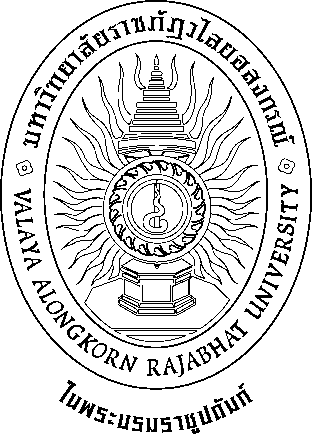 หลักสูตรครุศาสตรบัณฑิตสาขาวิชาภาษาอังกฤษ (5 ปี)หลักสูตรปรับปรุง พ.ศ. 2556คณะครุศาสตร์มหาวิทยาลัยราชภัฏวไลยอลงกรณ์ ในพระบรมราชูปถัมภ์จังหวัดปทุมธานีสารบัญสารบัญ (ต่อ)สารบัญ (ต่อ)หลักสูตรครุศาสตรบัณฑิต สาขาวิชาภาษาอังกฤษ (5 ปี)หลักสูตรปรับปรุง พ.ศ. 2556ชื่อสถาบันอุดมศึกษา  : มหาวิทยาลัยราชภัฏวไลยอลงกรณ์ ในพระบรมราชูปถัมภ์ จังหวัดปทุมธานีคณะ		       : ครุศาสตร์หมวดที่ 1 ข้อมูลทั่วไปรหัสและชื่อหลักสูตรภาษาไทย	:	หลักสูตรครุศาสตรบัณฑิต  สาขาวิชาภาษาอังกฤษภาษาอังกฤษ	:	Bachelor of Education Program in Englishชื่อปริญญาและสาขาวิชา ภาษาไทย		ชื่อเต็ม  :  ครุศาสตรบัณฑิต (ภาษาอังกฤษ)ชื่อย่อ   :  ค.บ. (ภาษาอังกฤษ)    ภาษาอังกฤษ		ชื่อเต็ม 	:  Bachelor of Education (English) 	               	ชื่อย่อ  	:  B.Ed. (English)วิชาเอก 		     ภาษาอังกฤษ4.  หน่วยกิตที่เรียนตลอดหลักสูตร    จำนวนหน่วยกิตรวมตลอดหลักสูตรไม่น้อยกว่า   172  หน่วยกิต 5.  รูปแบบของหลักสูตร	5.1 รูปแบบ เป็นหลักสูตรระดับคุณวุฒิปริญญาตรี  หลักสูตร 5  ปี  	5.2 ภาษาที่ใช้ ภาษาไทย 	5.3 การรับเข้าศึกษา รับนักศึกษาไทยและนักศึกษาต่างชาติที่สามารถใช้ภาษาไทยได้เป็นอย่างดีความร่วมมือกับสถาบันอื่น เป็นหลักสูตรเฉพาะของมหาวิทยาลัยราชภัฏวไลยอลงกรณ์ ในพระบรมราชูปถัมภ์ จังหวัดปทุมธานี การให้ปริญญาแก่ผู้สำเร็จการศึกษา ให้ปริญญาเพียงสาขาวิชาเดียวสถานภาพของหลักสูตรและการพิจารณาอนุมัติ/เห็นชอบหลักสูตร     หลักสูตรปรับปรุง พ.ศ. 2556 ปรับปรุงจากหลักสูตรครุศาสตรบัณฑิต สาขาวิชาภาษาอังกฤษ หลักสูตรปรับปรุง พ.ศ. 2549 เริ่มใช้หลักสูตรนี้ตั้งแต่ภาคการศึกษาที่ 1 ปีการศึกษา 2556     ปรับปรุงจากสภาวิชาการมหาวิทยาลัยราชภัฏวไลยอลงกรณ์ในพระบรมราชูปถัมภ์ให้ความเห็นชอบหลักสูตรในการประชุมครั้งที่ 8 / 2555 เมื่อวันที่ 23 เดือน สิงหาคม พ.ศ. 2555      สภามหาวิทยาลัยมหาวิทยาลัยราชภัฏวไลยอลงกรณ์ ในพระบรมราชูปถัมภ์อนุมัติ  หลักสูตร ในการประชุมครั้งที่ 1 / 2556 เมื่อวันที่ 10 เดือน มกราคม พ.ศ. 2556 ความพร้อมในการเผยแพร่หลักสูตรที่มีคุณภาพและมาตรฐาน    ปีการศึกษา พ.ศ. 25588. อาชีพที่สามารถประกอบได้หลังสำเร็จการศึกษา (สัมพันธ์กับสาขาวิชา)     8.1 ครูสอนภาษาอังกฤษ    8.2 นักวิชาการ    8.3 นักการศึกษา    8.4 พนักงานสังกัดหน่วยงานทั้งภาครัฐและภาคเอกชนที่เน้นการใช้ภาษาอังกฤษ9. ชื่อ ตำแหน่ง และคุณวุฒิการศึกษาของอาจารย์ผู้รับผิดชอบหลักสูตร10.  สถานที่จัดการเรียนการสอน ในสถานที่ตั้งมหาวิทยาลัยราชภัฏวไลยอลงกรณ์ ในพระบรมราชูปถัมภ์ จังหวัดปทุมธานี11. สถานการณ์ภายนอกหรือการพัฒนาที่จำเป็นต้องนำมาพิจารณาในการวางแผนหลักสูตร      11.1 สถานการณ์หรือการพัฒนาทางเศรษฐกิจ      เนื่องจากการเปลี่ยนแปลงทางสังคม เศรษฐกิจ และการเมือง จึงส่งผลให้สถาบันการศึกษาเตรียมพร้อมให้ทันต่อการเปลี่ยนแปลงดังกล่าว การพัฒนาหลักสูตรควรจะสอดคล้องกับแผนพัฒนา           เศรษฐกิจและสังคมแห่งชาติฉบับที่ 11 (พ.ศ. 2555-2559) ที่กล่าวถึง การเปลี่ยนแปลงทางเทคโนโลยีอย่างก้าวกระโดด ซึ่งรวมถึงความก้าวหน้าอย่างรวดเร็วของเทคโนโลยีในยุคโลกาภิวัตน์  ด้วยเหตุผลนี้การวางแผนหลักสูตรภาษาอังกฤษของคณะครุศาสตร์ จึงต้องปรับปรุงหลักสูตร เพื่อให้สอดคล้องและทันต่อการเปลี่ยนแปลงของโลกยุคปัจจุบัน เนื่องจากภาษาอังกฤษเป็นภาษาสากลที่จำเป็นต่อการติดต่อค้าขายระหว่างประเทศที่จะส่งเสริมให้ประเทศไทยมีความก้าวหน้าทางเศรษฐกิจทัดเทียมกับประเทศต่างๆ ในโลก    11.2 สถานการณ์หรือการพัฒนาทางสังคมและวัฒนธรรม  สืบเนื่องจากการเปลี่ยนแปลงทางสังคม เศรษฐกิจ และการเมืองอย่างต่อเนื่องในปัจจุบัน   อีกทั้งความสำคัญของภาษาอังกฤษในฐานะภาษาสากลที่จำเป็นอย่างยิ่งต่อการติดต่อระหว่างประเทศ สถาบันการศึกษาจึงต้องมีการเตรียมความพร้อมให้ทันต่อการเปลี่ยนแปลงที่เกิดขึ้น ทั้งนี้เพื่อให้สอดคล้องกับแนวคิดและทิศทางของแผนพัฒนาเศรษฐกิจและสังคมแห่งชาติ  ฉบับที่ 11 (พ.ศ.2555–2559) ที่มุ่งเน้นการขับเคลื่อนเศรษฐกิจบนพื้นฐานของการใช้องค์ความรู้ (Knowledge) การศึกษา (Education) การสร้างสรรค์งาน (Creativity) และการใช้ทรัพย์สินทางปัญญา (Intellectual  Property) ที่เชื่อมโยงกับพื้นฐานทางวัฒนธรรม (Culture)  การสั่งสมความรู้ของสังคม (Wisdom) และเทคโนโลยี/นวัตกรรมสมัยใหม่ (Technology and Innovation) หลักสูตรครุศาสตรบัณฑิตสาขาวิชาภาษาอังกฤษของคณะครุศาสตร์ จึงต้องปรับปรุงหลักสูตรของคณะ เพื่อให้ทันต่อการเปลี่ยนแปลงของสังคมโลกปัจจุบันและตอบสนองต่อแนวทางการพัฒนาประเทศของแผนพัฒนาเศรษฐกิจและสังคมแห่งชาติ ฉบับที่ 11 (พ.ศ. 2555–2559)12. ผลกระทบจาก ข้อ 11.1 และ 11.2 ต่อการพัฒนาหลักสูตรและความเกี่ยวข้องกับพันธกิจของมหาวิทยาลัย      12.1 การพัฒนาหลักสูตร   การพัฒนาหลักสูตรลักษณะเชิงรุกที่มีศักยภาพในการผลิตครูและบุคลากรทางการศึกษาที่มีความสามารถในการจัดการศึกษาแนวใหม่ที่เสริมสร้างการพัฒนาที่ยั่งยืนเพื่อพัฒนานักเรียนให้มีพัฒนาการอย่างรอบด้านและสมดุล สามารถพัฒนาตนเองและสังคมฐานความรู้12.2 ความเกี่ยวข้องกับพันธกิจของมหาวิทยาลัย        เพื่อสนับสนุนให้มหาวิทยาลัยราชภัฏวไลยอลงกรณ์ ในพระบรมราชูปถัมภ์ จังหวัด ปทุมธานี เป็นสถาบันอุดมศึกษาชั้นนำเพื่อพัฒนาท้องถิ่นในอุษาคเนย์ สถานการณ์ภายนอกหรือการพัฒนาที่จำเป็นต้องนำมาพิจารณาในการวางแผนหลักสูตรจึงสอดคล้องกับพันธกิจของมหาวิทยาลัยและภาระหน้าที่ของมหาวิทยาลัย ดังนี้               12.2.1 แสวงหาความจริงเพื่อสู่ความเป็นเลิศทางวิชาการ บนพื้นฐานของภูมิปัญญาท้องถิ่นภูมิปัญญาไทย และภูมิปัญญาสากล      12.2.2 ผลิตบัณฑิตที่มีความรู้คู่คุณธรรม สำนึกในความเป็นไทย มีความรักและผูกพันต่อท้องถิ่น อีกทั้งส่งเสริมการเรียนรู้ตลอดชีวิตในชุมชนเพื่อช่วยให้คนในท้องถิ่นรู้เท่าทัน
การเปลี่ยนแปลง การผลิตบัณฑิตดังกล่าวจะต้องให้มีจำนวนและคุณภาพสอดคล้องกับแผนการผลิตบัณฑิตของประเทศ            12.2.3 เสริมสร้างความรู้ความเข้าใจในคุณค่า ความสำนึก และความภูมิใจในวัฒนธรรมของท้องถิ่นและของชาติ      12.2.4 เสริมสร้างความเข้มแข็งของวิชาชีพครู ผลิตและพัฒนาครูและบุคลากรทางการศึกษาให้มีคุณภาพและมาตรฐานที่เหมาะสมกับการเป็นวิชาชีพชั้นสูง13. ความสัมพันธ์กับหลักสูตรอื่นที่เปิดสอนในคณะ/สาขาวิชาอื่นของสถาบัน      13.1 กลุ่มวิชา/รายวิชาในหลักสูตรนี้ที่เปิดสอนโดยคณะ/สาขาวิชา/หลักสูตรอื่น               หมวดวิชาศึกษาทั่วไป              หมวดวิชาเฉพาะ              หมวดวิชาเลือกเสรี     13.2 รายวิชาในหลักสูตรที่เปิดสอนให้สาขาวิชา/หลักสูตรอื่นมาเรียน รายวิชาที่เปิดสอนในหลักสูตร นักศึกษาต่างคณะสามารถเลือกเรียนเป็นวิชาเลือกเสรีได้     13.3 การบริหารจัดการ      โดยมีคณะกรรมการบริหารหลักสูตร เป็นผู้ทำหน้าที่ประสานงานรายวิชา ที่กำกับดูแลโดย  สำนักส่งเสริมวิชาการและงานทะเบียน ซึ่งจะทำหน้าที่ประสานงานร่วมกับคณะวิชาอื่นๆ ในมหาวิทยาลัยหมวดที่ 2 ข้อมูลเฉพาะของหลักสูตร1. ปรัชญา ความสำคัญ และวัตถุประสงค์ของหลักสูตร   1.1 ปรัชญา      หลักสูตรครุศาสตรบัณฑิต สาขาวิชาภาษาอังกฤษ ยึดหลักการจัดการเรียนรู้เพื่อผลิตครูภาษาอังกฤษให้เป็นครูดี ครูเก่ง เชี่ยวชาญทางวิชาชีพ สามารถบูรณาการความรู้ ทักษะ กระบวนการทางภาษา และคุณธรรม จริยธรรมแห่งวิชาชีพ นำการศึกษาไปสู่การพัฒนาท้องถิ่น สังคม และประเทศชาติได้ด้วยสติปัญญา ทันต่อการเปลี่ยนแปลงของประชาคมโลก และอยู่ร่วมกับผู้อื่นได้อย่างมีความสุข    1.2 ความสำคัญ         ครูเป็นผู้มีบทบาทสำคัญต่อการ ชี้นำความรู้ พัฒนาแสวงหาความรู้และสร้างองค์ความรู้ให้กับ อนาคตของชาติ บนฐานของการพัฒนาเศรษฐกิจ สังคม และสิ่งแวดล้อมอย่างยั่งยืน ดังนั้นครูภาษาอังกฤษจึงต้องตระหนักถึงพื้นฐานความรู้ การใช้วิธีการแสวงหาความรู้ มีความเชี่ยวชาญทางด้านภาษาอังกฤษ เพื่อพัฒนาการเรียนการสอนให้มีประสิทธิภาพให้สอดคล้องกับจรรยาบรรณวิชาชีพ และรับผิดชอบต่อสังคม เพื่อทันต่อการเปลี่ยนแปลงของโลก	    1.3 วัตถุประสงค์          เพื่อผลิตครูภาษาอังกฤษ	 1.3.1 ให้เป็นผู้ที่มีคุณธรรม พร้อมที่จะประกอบวิชาชีพครูอย่างมีคุณภาพ และเป็นไปตามมาตรฐานวิชาชีพครู         1.3.2 ให้เป็นผู้มีความรู้ความสามารถ ในการจัดการเรียนการสอนและการพัฒนาหลักสูตรที่จะส่งผลให้ผู้เรียนมีความรู้ความสามารถ สมรรถนะให้เป็นไปตามมาตรฐานของการศึกษาของชาติ         1.3.3 ให้มีศักยภาพที่จะพัฒนางานในหน้าที่ สร้างสรรค์องค์ความรู้นวัตกรรมทางการศึกษา  ให้มีความก้าวหน้า รวมทั้งเป็นผู้นำทางวิชาการ สามารถใช้เทคโนโลยีสารสนเทศในการปฏิบัติงานหน้าที่ครูอย่างเหมาะสมและมีประสิทธิภาพ         1.3.4 ให้เป็นผู้นำในการคิดริเริ่มสร้างสรรค์องค์ความรู้และนวัตกรรมทางการศึกษา   2. แผนพัฒนาปรับปรุงหมวดที่ 3 ระบบการจัดการศึกษา การดำเนินการ และโครงสร้างของหลักสูตร1. ระบบการจัดการศึกษา     1.1 ระบบ          ระบบทวิภาค โดยหนึ่งปีการศึกษาแบ่งออกเป็น 2 ภาคการศึกษาปกติ  แต่ละภาคการศึกษาไม่น้อยกว่า 15 สัปดาห์ กรณีที่มีการจัดการศึกษาภาคฤดูร้อน ให้เป็นไปตามระเบียบมหาวิทยาลัย ราชภัฏวไลยอลงกรณ์ ในพระบรมราชูปถัมภ์ จังหวัดปทุมธานี ว่าด้วยการจัดการศึกษาในภาคฤดูร้อนสำหรับนักศึกษาระดับอนุปริญญา ปริญญาตรีภาคปกติ พ.ศ. 2549 (ภาคผนวก ค)    1.2 การจัดการศึกษาภาคฤดูร้อน               ไม่มี    1.3 การเทียบเคียงหน่วยกิตในระบบทวิภาค     ไม่มี2. การดำเนินการหลักสูตร    2.1 วัน-เวลาในการดำเนินการเรียนการสอน         ในเวลาราชการเริ่มเปิดทำการเรียนการสอน ในภาคการศึกษาที่ 1 ปีการศึกษาที่ 2556         ภาคการศึกษาที่ 1 เดือนมิถุนายน ถึง เดือนกันยายน         ภาคการศึกษาที่ 2 เดือนพฤศจิกายน ถึง เดือนกุมภาพันธ์   2.2 คุณสมบัติของผู้เข้าศึกษา           2.2.1 ต้องเป็นผู้สำเร็จการศึกษาระดับมัธยมศึกษาปีที่ 6 หรือเทียบเท่าที่กระทรวงศึกษาธิการรับรอง           2.2.2 คุณสมบัติตามข้อบังคับมหาวิทยาลัยราชภัฏวไลยอลงกรณ์ ในพระบรมราชูปถัมภ์          จังหวัดปทุมธานี  ว่าด้วยการจัดการศึกษาระดับอนุปริญญาและระดับปริญญาตรี พ.ศ. 2551 (ภาคผนวก ก)   2.3 ปัญหาของนักศึกษาแรกเข้า          2.3.1 การปรับตัวในการเรียนระบบอุดมศึกษา ซึ่งเป็นระบบเน้นการเรียนรู้และควบคุมตนเอง         2.3.2 ผู้ที่เข้าศึกษาขาดทักษะการสื่อสารกับชาวต่างประเทศ   2.4 ในการดำเนินการเพื่อแก้ไขปัญหาข้อจำกัดของนักศึกษาในข้อ 2.3         2.4.1 จัดปฐมนิเทศนักศึกษาใหม่ทั้งในระดับมหาวิทยาลัย คณะ และสาขาวิชาจัดประชุม  ผู้ปกครอง จัดระบบการปรึกษา แนะแนว โดยมีอาจารย์ที่ปรึกษาและฝ่ายกิจการนักศึกษา ดูแลประสานงานกับคณาจารย์ผู้สอน และผู้ปกครองในกรณีที่มีปัญหา         2.4.2 ใช้ผลสอบวัดความถนัดในวิชาชีพครู (PAT 5)     2.4.3 ให้นักศึกษาได้เรียนวิชาปรับพื้นฐานทางด้านภาษาอังกฤษ  เพื่อพัฒนาทักษะการฟังและการพูด 2.5 แผนการรับนักศึกษาและผู้สำเร็จการศึกษา  2.6 งบประมาณตามแผน       2.6.1 งบประมาณรายรับ (หน่วย บาท)(* สายวิทยาศาสตร์ 1,000 / คน สายสังคมศาสตร์ 700 / คน)2.6.2 งบประมาณรายจ่าย (หน่วย บาท)*ประมาณค่าใช้จ่ายต่อหัวในการผลิตบัณฑิต  9,727.69 บาท ต่อคนต่อปี 	2.7 ระบบการศึกษา      	ระบบการศึกษาเป็นแบบชั้นเรียน และเป็นไปตามข้อบังคับมหาวิทยาลัยราชภัฏ            วไลยอลงกรณ์ ในพระบรมราชูปถัมภ์ จังหวัดปทุมธานี ว่าด้วยการจัดการศึกษาระดับอนุปริญญาและปริญญาตรี พ.ศ. 2551 (ภาคผนวก ก) 	2.8 การเทียบโอนหน่วยกิต รายวิชาและการลงทะเบียนเรียนข้ามมหาวิทยาลัย       		การเทียบโอนเป็นไปตามระเบียบมหาวิทยาลัยราชภัฏวไลยอลงกรณ์ ในพระบรมราชูปถัมภ์ จังหวัดปทุมธานี ว่าด้วยการเทียบโอนผลการเรียนและยกเว้นการเรียนรายวิชา พ.ศ. 2549 (ภาคผนวก ข)3. หลักสูตรและอาจารย์ผู้สอน     3.1 หลักสูตร          3.1.1 จำนวนหน่วยกิต รวมตลอดหลักสูตรไม่น้อยกว่า 		        172 หน่วยกิต          3.1.2 โครงสร้างหลักสูตร                  1) หมวดวิชาศึกษาทั่วไป  จำนวนไม่น้อยกว่า	     30 หน่วยกิต                     1.1) กลุ่มวิชาภาษาและการสื่อสาร	       9 หน่วยกิต                     1.2) กลุ่มวิชามนุษยศาสตร์และสังคมศาสตร์ 	      13 หน่วยกิต                     1.3) กลุ่มวิชาคณิตศาสตร์ วิทยาศาสตร์และเทคโนโลยี	       8 หน่วยกิต                 2) หมวดวิชาเฉพาะด้าน  จำนวนไม่น้อยกว่า	   136 หน่วยกิต                      2.1)  กลุ่มวิชาชีพครู จำนวนไม่น้อยกว่า                                   55 หน่วยกิต                              2.1.1) วิชาชีพครูบังคับ                             	          35 หน่วยกิต                              2.1.2) วิชาชีพครูเลือก                                                 6 หน่วยกิต                              2.1.3) วิชาฝึกประสบการณ์วิชาชีพครู      	  14 หน่วยกิต                     2.2)  กลุ่มวิชาเอก จำนวนไม่น้อยกว่า                                       81 หน่วยกิต                              2.2.1) วิชาเอก                                                         69 หน่วยกิต                              2.2.2) วิชาการสอนวิชาเอก                                            8 หน่วยกิต                              2.2.3) วิชาการสอนวิชาเอกเพิ่มเติม                                  4 หน่วยกิต                                           3) หมวดวิชาเลือกเสรี จำนวนไม่น้อยกว่า	    6	หน่วยกิต         3.1.3 รายวิชาในหมวดต่างๆ 	           1) หมวดวิชาศึกษาทั่วไป จำนวนไม่น้อยกว่า	     30 หน่วยกิต		ใช้หลักสูตรหมวดวิชาศึกษาทั่วไปของมหาวิทยาลัย (ภาคผนวก ง )  2) หมวดวิชาเฉพาะด้าน จำนวนไม่น้อยกว่า	 		        136 หน่วยกิต                    2.1) กลุ่มวิชาชีพครู จำนวนไม่น้อยกว่า                                 55  หน่วยกิต           	         2.1.1) วิชาชีพครูบังคับ			                    35 หน่วยกิต    รหัส              ชื่อวิชา                                                                            หน่วยกิต1002001        ภาษาไทยสำหรับครู			                                    2(1-2-3)            	  Thai  Language  for  Teachers1002002	  ภาษาอังกฤษสำหรับครู                                                             2(1-2-3)           	  English  Language  for  Teachers   1011001        การศึกษาและการพัฒนาความเป็นครูวิชาชีพ                                    3(2-2-5)                    Education and Development of Professional Teachers1021001        การพัฒนาหลักสูตรและการเรียนการสอน                                        3(2-2-5)          	  Curriculum and Instruction Development1022002        หลักการจัดการเรียนรู้                                                              3(2-2-5)                 	  Principles of Learning Managementรหัส              ชื่อวิชา                           	                                            หน่วยกิต 1022003        การจัดกิจกรรมพัฒนาผู้เรียน                                                       2(1-2-3)                    Management of Student Development Activities                     1032001	  เทคโนโลยีสารสนเทศสำหรับครู                                                   2(1-2-3)	  Information Technology  for  Teachers     1032002        นวัตกรรมและเทคโนโลยีการศึกษา                                                3(2-2-5)  	         Innovation and Educational Technology1042001        การวัดและการประเมินผลการศึกษา                                              3(2-2-5)                   Education Measurement and Evaluation1043002        การวิจัยทางการศึกษา                                                               3(2-2-5)                   Educational  Research1051001        จิตวิทยาพัฒนาการ                                                                   2(1-2-3)                    Developmental Psychology1052002        จิตวิทยาประยุกต์สำหรับครู                                                         2(1-2-3)                    Applied Psychology for Teachers  1053003        การแนะแนวและการให้คำปรึกษาสำหรับครู                                     2(1-2-3)                    Guidance and Counseling for Teachers 1061001        การบริหารจัดการสถานศึกษา                                                      3(3-0-6)                    School Management                               2.1.2) วิชาชีพครูเลือก                                     เลือกเรียนจากรายวิชาต่อไปนี้ ไม่น้อยกว่า                    6 หน่วยกิตรหัส              ชื่อวิชา			    หน่วยกิต          1004007        การสัมมนาทางการศึกษา  			     3(2-2-5)                                     Seminar in Education		 1023004        ทักษะและเทคนิคการจัดการเรียนรู้	                                               3(2-2-5)                    Skills and Techniques of Learning Management1023101        การพัฒนาทักษะการคิด			                                    3(3-0-6)                    Thinking Skill Development	1032101        การใช้แหล่งเรียนรู้ในชุมชนเพื่อการศึกษา                                        3(2-2-5)                    Utilization of Community Resources  for Education1033102        การผลิตและพัฒนาบทเรียนคอมพิวเตอร์ช่วยสอน                               3(2-2-5)                                Production and  Development of  Computer Assisted                    Instruction	1043101        การวิจัยปฏิบัติการในชั้นเรียน                                                      2(1-2-3)                    Classroom Action Research 	รหัส              ชื่อวิชา                                                                            หน่วยกิต1064002        การวางแผนและการบริหารโครงการพัฒนาการศึกษา                          3(3-0-6)                         Planning and Educational Project Management          	    	                2.1.3) วิชาฝึกประสบการณ์วิชาชีพครู                            บังคับเรียน จากรายวิชาต่อไปนี้                             14 หน่วยกิตรหัส              ชื่อวิชา                                                                            หน่วยกิต1004003        การฝึกปฏิบัติวิชาชีพครู 1                                                               1(45)                    Practicum 11004004        การฝึกปฏิบัติวิชาชีพครู 2	                                                             1(45)                    Practicum 21005005        การปฏิบัติการสอนในสถานศึกษา 1                                                 6(540)         	         Internship 11005006        การปฏิบัติการสอนในสถานศึกษา 2                                                 6(540)                    Internship 2                    2.2) กลุ่มวิชาเอก  จำนวนไม่น้อยกว่า			          81 หน่วยกิต                              2.2.1) วิชาเอก                                        บังคับเรียนจากรายวิชาต่อไปนี้ไม่น้อยกว่า                69 หน่วยกิตรหัส              ชื่อวิชา                                                                            หน่วยกิต1102202	     ภาษาศาสตร์สำหรับครูสอนภาษา	 	                                    3(3-0-6)		Linguistics for Language Teachers	         1102203	     สัทศาสตร์สำหรับครูภาษาอังกฤษ	                                               3(3-0-6)                     Phonetics for English Language Teachers	     1103504         วรรณคดีสำหรับครูสอนภาษา 			                          3(3-0-6)		English Literature for Language Teachers 	   1103505	ทฤษฎีการสอนภาษาอังกฤษ			                          3(3-0-6)		Theories and Approaches in English Language Teaching   1104513	     ประเด็นและแนวโน้มการสอนภาษาอังกฤษ                                      3(3-0-6)	     Issues and Trends in English Language Teaching	  1533102	     วากยสัมพันธ์ภาษาอังกฤษ 1	                                               3(3-0-6)		English Syntax 11533103	    วากยสัมพันธ์ภาษาอังกฤษ  2	                                               3(3-0-6)                                                            		English Syntax 21551117         การฟังและพูดภาษาอังกฤษเพื่อการสื่อสาร                                      3(2-2-5)	     English Listening and Speaking for Communication  1551119         กลวิธีการอ่านภาษาอังกฤษ                                                        3(3-0-6)	     English Reading Strategies รหัส              ชื่อวิชา                                                                            หน่วยกิต1551121         ไวยากรณ์อังกฤษปัจจุบัน 1	                                               3(3-0-6)		Current English Grammar 1		1551122         ไวยากรณ์อังกฤษปัจจุบัน 2			                          3(3-0-6)	     Current English Grammar 2	1551124         การฟังและการพูดภาษาอังกฤษเพื่อการสื่อสารนานาชาติ                     3(2-2-5)                                 Listening and Speaking English for International Communication                                1552101         การเรียนภาษาอังกฤษด้วยการแสดง 		                          3(2-2-5)	    English Language Learning through Drama1552105         การอ่านเพื่อการตีความ                                                             3(3-0-6)	    Reading for Interpretation1552106         วาทการภาษาอังกฤษ                                                               3(2-2-5)                     English Speeches1552114	     การเขียนอนุเฉท          			                                    3(3-0-6)	     Paragraph Writing	1552115	    ภาษาอังกฤษในสื่อสิ่งพิมพ์                                                         3(3-0-6)	    English in Printed Media1552116         การสนทนาภาษาอังกฤษ                                                           3(2-2-5)                     English Conversation       	     1552117	     ภาษาอังกฤษเพื่อการสื่อสารในบริบทของอาเซียน                              3(2-2-5)	    English for Communication in ASEAN Contexts	1552204	    การแปลเบื้องต้น 				                          3(3-0-6)	    Introduction to Translation 1553105	    การเขียนเชิงริเริ่มสร้างสรรค์ 			                          3(3-0-6)	    Creative Writing	1554105	     การเขียนเชิงวิชาการ          			                          3(3-0-6)	     Academic Writing1554204         การแปลเพื่ออาชีพ                                 	                          3(3-0-6)	    Translation for Careers		                            2.2.2) วิชาการสอนวิชาเอก                                        เลือกเรียนจากรายวิชาต่อไปนี้  ไม่น้อยกว่า              8   หน่วยกิตรหัส               ชื่อวิชา                                                                           หน่วยกิต 1024103         การจัดการเรียนรู้ภาษาอังกฤษ                                                     3(2-2-5)                     English Language Learning Management   	 1104510	     การสอนทักษะฟังพูดภาษาอังกฤษ 	                                               3(3-0-6)		Teaching English Listening and Speaking Skills	    	                          รหัส              ชื่อวิชา                                                                            หน่วยกิต1104511	     การสอนทักษะอ่านเขียนภาษาอังกฤษ		                          3(3-0-6)		Teaching English Reading and Writing Skills		    	                              2.2.3) วิชาการสอนวิชาเอกเพิ่มเติม                                      เลือกเรียนจากรายวิชาต่อไปนี้  ไม่น้อยกว่า                  4 หน่วยกิตรหัส              ชื่อวิชา                                                                            หน่วยกิต1103508	    สัมมนาสำหรับครูภาษาอังกฤษ                                                    3(3-0-6)                     Seminar for English Teachers1104508         กิจกรรมสำหรับการสอนภาษาอังกฤษ		                          3(3-0-6)		Activities for English Language Teaching1553904         ค่ายภาษาอังกฤษเพื่อพัฒนาทักษะ 	                                        2(90)                                    	    Skills Development through English Camp        3) หมวดวิชาเลือกเสรี จำนวนไม่น้อยกว่า		        		        6	  หน่วยกิต             ให้เลือกเรียนรายวิชาใดๆ ในหลักสูตรมหาวิทยาลัยราชภัฏวไลยอลงกรณ์ ในพระบรม-ราชูปถัมภ์ จังหวัดปทุมธานี โดยไม่ซ้ำกับรายวิชาที่เคยเรียนมาแล้วและต้องไม่เป็นรายวิชาที่กำหนดให้เรียนโดยไม่นับหน่วยกิตรวมในเกณฑ์การสำเร็จหลักสูตรของสาขาวิชานี้  หมายเหตุ  ความหมายของเลขรหัสรายวิชา	   รหัสรายวิชาประกอบด้วยตัวเลข 7 ตัว	   เลข 3  ตัวแรกเป็นหมวดวิชาและหมู่วิชา	   เลขตัวที่ 4  บ่งบอกถึงระดับความยากง่ายหรือชั้นปี	   เลขตัวที่ 5  บ่งบอกถึงลักษณะเนื้อหาวิชา	   เลขตัวที่ 6,7 บ่งบอกถึงลำดับก่อนหลังของวิชา   ความหมายของหมวดและหมู่วิชาในหลักสูตร	     100  หมวดวิชาที่ไม่สามารถจัดเข้าหมู่วิชาใดได้	     101  หมวดวิชาหลักการศึกษา	     102  หมวดวิชาหลักสูตรและการสอน	     103  หมวดวิชาเทคโนโลยีและนวัตกรรมทางการศึกษา	     104  หมวดวิชาประเมินผลและวิจัยทางการศึกษา	     105  หมวดวิชาจิตวิทยาและการแนะแนว	     106  หมวดวิชาการบริหารการศึกษา	     110  หมวดวิชาการสอนภาษาอังกฤษ               153  หมวดวิชาภาษาอังกฤษ               155  หมวดวิชาภาษาอังกฤษ               900  หมวดวิชาศึกษาทั่วไป        3.1.4 แผนการศึกษา         3.1.5 คำอธิบายรายวิชารหัสวิชา	ชื่อและคำอธิบายรายวิชา		      	      	             น(ท-ป-ศ)1002001     	ภาษาไทยสำหรับครู                                                               2(1-2-3)Thai  Language for Teachers		ทักษะทางภาษาไทยสำหรับครู การปฏิบัติการฟัง การพูด การอ่าน และการเขียนโดยทั่วไป เกี่ยวกับข่าวในชีวิตประจำวัน สารจากสื่ออิเล็กทรอนิกส์ สารจากสื่อบุคคล การอ่านสาร    ในชีวิตประจำวัน การเลือกสารจากวารสาร นิตยสาร บทความ งานวิจัยที่เกี่ยวข้องกับสาขาวิชา  และหนังสือพิมพ์ การสื่อความหมาย การฝึกทักษะการถ่ายทอดความรู้ ความคิด ด้วยการพูด บรรยาย อธิบายและการเขียนอย่างเป็นทางการสำหรับครูใช้ภาษาไทยในการสื่อสารได้อย่างมีประสิทธิภาพและประสิทธิผล ในการปฏิบัติงานตามหน้าที่ของตน1002002	ภาษาอังกฤษสำหรับครู                                                           2(1-2-3)                    English  Language for Teachers	          ทักษะทางภาษาอังกฤษสำหรับครู การใช้ภาษาอังกฤษที่เกี่ยวข้องกับสาขาวิชาของผู้เรียน การเข้าใจรากฐานทางวัฒนธรรมของเจ้าของภาษา การอ่านและสรุปความจากตำรา งานวิจัย เอกสารทางวิชาการ และสื่อต่างๆ การสื่อความหมายของครูด้านการฟัง การพูด การอ่าน และการเขียน ใช้ภาษาอังกฤษในการสื่อสารได้อย่างมีประสิทธิภาพและประสิทธิผลในการปฏิบัติงานตามหน้าที่ของตน และพัฒนาตนเพื่อเข้าสู่ประชาคมอาเซียน1004003	การฝึกปฏิบัติวิชาชีพครู 1                                                      1(45)		Practicum 1 		การศึกษาสังเกตสภาพทั่วไปของโรงเรียน งานในหน้าที่ครูผู้สอน งานครูประจำชั้น พฤติกรรมการจัดการเรียนรู้ สภาพทั่วไปของนักเรียนในโรงเรียน สภาพชุมชน และความสัมพันธ์ระหว่างโรงเรียนกับชุมชน งานบริหารและบริการของโรงเรียนเป็นผู้ช่วยครูทางด้านธุรการชั้นเรียน พัฒนาชั้นเรียน วิเคราะห์ผู้เรียน การจัดทำรายงานการศึกษาสังเกต และสัมมนาแลกเปลี่ยนเรียนรู้ 1004004	การฝึกปฏิบัติวิชาชีพครู 2                                                      1(45)		Practicum 2 		การฝึกปฏิบัติการวางแผนการจัดการเรียนรู้ที่เน้นผู้เรียนเป็นสำคัญ การจัดทำแผนการจัดการเรียนรู้ การผลิตสื่อ การวัดผลประเมินผล การทดลองสอนบทเรียนในรายวิชาเฉพาะด้านในโรงเรียน การจัดกิจกรรมพัฒนาผู้เรียน วิเคราะห์ผลการเรียนและปัญหาของผู้เรียน ตลอดจนหาทางแก้ไขและพัฒนา การรายงานผลการปฏิบัติงานอย่างต่อเนื่อง และสัมมนาแลกเปลี่ยนเรียนรู้รหัสวิชา          ชื่อและคำอธิบายรายวิชา		      	      	             น(ท-ป-ศ)1004007	การสัมมนาทางการศึกษา                                                      3(2-2-5)     Seminar in Education	           ความมุ่งหมาย รูปแบบกระบวนการของการสัมมนา การวางแผนการจัดการสัมมนา การวิเคราะห์สภาพปัญหาและแนวโน้มของการศึกษาขั้นพื้นฐานทั้งในระดับท้องถิ่นและระดับชาติ การฝึกทักษะการวิเคราะห์ปัญหาด้วยกระบวนการกลุ่ม การอภิปรายและการแสดงความคิดเห็น การวางแผนการพัฒนาแนวทางแก้ปัญหาด้วยกระบวนการทางวิทยาศาสตร์ แสวงหาแนวคิดใหม่จากแหล่งข้อมูลต่างๆ 1005005	การปฏิบัติการสอนในสถานศึกษา 1                                            6(540)	        	Internship 1                  	การฝึกปฏิบัติการสอนเต็มเวลาในสถานศึกษาขั้นพื้นฐานในวิชาเฉพาะโดยใช้ระบบนิเทศ ติดตามช่วยเหลือ การบูรณาการความรู้ภาคทฤษฎีสู่การปฏิบัติจริงในทุกด้าน การจัดทำแผนการเรียนรู้ที่เน้นผู้เรียนเป็นสำคัญ การจัดกิจกรรมการเรียนรู้โดยคำนึงถึงความแตกต่างระหว่างบุคคลเพื่อส่งเสริมการเรียนรู้ของผู้เรียนเต็มตามศักยภาพ การมีส่วนร่วมในกิจกรรมทางวิชาการในสถานศึกษา การมีส่วนร่วมในการพัฒนา/ปรับปรุงหลักสูตรสถานศึกษาและการนำไปใช้ การจัดทำโครงการ/กิจกรรมเพื่อพัฒนาผู้เรียน การมีส่วนร่วมในกิจกรรมของชุมชนร่วมกับสถานศึกษาการประชุมสัมมนาการฝึกประสบการณ์วิชาชีพครู1005006	การปฏิบัติการสอนในสถานศึกษา 2                                            6(540)	      	Internship 2	         	การฝึกปฏิบัติการสอนเต็มเวลาในสถานศึกษาขั้นพื้นฐานในวิชาเฉพาะ           การบูรณาการความรู้ภาคทฤษฎีสู่การปฏิบัติจริงในทุกด้าน การพัฒนาแผนการจัดการเรียนรู้ที่เน้นผู้เรียนเป็นสำคัญให้สามารถปฏิบัติให้เกิดผลได้จริง การเลือกใช้ ปรับปรุงและพัฒนานวัตกรรมเพื่อพัฒนาการเรียนรู้ของผู้เรียนโดยใช้กระบวนการวิจัยปฏิบัติการในชั้นเรียนที่สอดคล้องกับธรรมชาติของกลุ่มสาระการเรียนรู้วิชาที่รับผิดชอบ การจัดกิจกรรมการเรียนรู้โดยคำนึงถึงความแตกต่างระหว่างบุคคลเพื่อส่งเสริมการเรียนรู้ของผู้เรียนเต็มตามศักยภาพ การมีส่วนร่วมในกิจกรรมทางวิชาการในสถานศึกษา การจัดทำโครงงานทางวิชาการ การมีส่วนร่วมในกิจกรรมของชุมชนร่วมกับสถานศึกษา การประชุมสัมมนาการฝึกประสบการณ์วิชาชีพครูรหัสวิชา	ชื่อและคำอธิบายรายวิชา		      	      	             น(ท-ป-ศ)1011001	การศึกษาและการพัฒนาความเป็นครูวิชาชีพ                              3(2-2-5)                    Education and Development of Professional Teachers	ศึกษาความหมายและความสำคัญของการศึกษา แผนการศึกษา ปรัชญาการศึกษา  ความรู้พื้นฐานเกี่ยวกับครู ความเป็นครู และคุณลักษณะครูดี พัฒนาการของวิชาชีพครู การสร้างทัศนคติที่ดีต่อวิชาชีพครู การเสริมสร้างศักยภาพ สมรรถภาพความเป็นครูและศรัทธาในวิชาชีพครู เกณฑ์มาตรฐานวิชาชีพครู การพัฒนาคุณธรรม จริยธรรมตามมาตรฐานวิชาชีพ การจัดการศึกษาสำหรับเด็กพิเศษ คุณธรรมจริยธรรมของครูการศึกษาพิเศษ กฎหมายและองค์กรเกี่ยวข้องกับการศึกษาพิเศษ กฎหมายเกี่ยวกับการศึกษาและการเป็นผู้นำทางวิชาการ แนวทางการประเมินคุณภาพครู ตลอดจนเทคนิคการประเมินตนเอง1021001	การพัฒนาหลักสูตรและการเรียนการสอน                                   3(2-2-5)                    Curriculum and Instruction Development                     ประวัติความเป็นมาและระบบการจัดการศึกษาไทย วิสัยทัศน์และแผนพัฒนาการศึกษาไทย ความหมายและความสำคัญของหลักสูตร ทฤษฎีหลักสูตร องค์ประกอบของหลักสูตร หลักสูตรการศึกษาขั้นพื้นฐาน การพัฒนาหลักสูตรสถานศึกษา การจัดการเรียนการสอนที่สอดคล้องกับสภาพท้องถิ่น และแหล่งเรียนรู้ในท้องถิ่น การจัดประสบการณ์ และกิจกรรมให้สอดคล้องกับหลักสูตร การพัฒนาหลักสูตร การบริหารและการประเมินหลักสูตร ปัญหาและแนวโน้มการพัฒนาหลักสูตร1022002	หลักการจัดการเรียนรู้                                                            3(2-2-5)Principles of Learning Management		ความหมายและความสำคัญของการจัดการเรียนรู้ ทฤษฎีการเรียนรู้และทฤษฎีการสอน  ระบบการจัดการเรียนรู้ จุดประสงค์การเรียนรู้ กระบวนการจัดการเรียนรู้ รูปแบบการจัดการเรียนรู้ที่เน้นผู้เรียนเป็นสำคัญ ยุทธศาสตร์และวิธีการจัดการเรียนรู้แบบต่างๆ การบูรณาการเนื้อหาในกลุ่มสาระการเรียนรู้ การบูรณาการการเรียนรู้แบบเรียนรวมการจัดการเรียนรู้ที่เน้นผู้เรียนเป็นสำคัญ การวางแผน การจัดทำแผนการจัดการเรียนรู้ และการวิเคราะห์ผลการจัดการเรียนรู้ การจัดบรรยากาศการเรียนรู้  สื่อและแหล่งการเรียนรู้ การวัดผลและประเมินผลการเรียนรู้ ฝึกปฏิบัติการออกแบบการจัดการเรียนรู้และการจัดทำแผนการจัดการเรียนรู้รหัสวิชา 	ชื่อและคำอธิบายรายวิชา		      	      	             น(ท-ป-ศ)1022003	การจัดกิจกรรมพัฒนาผู้เรียน                                                  2(1-2-3)	Management of Student Development Activities		หลักการและทฤษฎีที่เกี่ยวข้องกับการจัดกิจกรรมพัฒนาผู้เรียน ชมรม และการจัดการชมรมในสถานศึกษา การวางแผนและเขียนโครงการจัดกิจกรรม การดำเนินการจัดกิจกรรม และการประเมินผลการจัดกิจกรรมพัฒนาผู้เรียน กิจกรรมแนะแนว กิจกรรมนักเรียน กิจกรรมรู้จักเข้าใจและเห็นคุณค่าตนเองและผู้อื่น กิจกรรมแสวงหาและใช้ข้อมูลสารสนเทศ กิจกรรมการตัดสินใจและแก้ปัญหา กิจกรรมการปรับตัวและดำรงชีวิต กิจกรรมลูกเสือเนตรนารียุวกาชาด          ผู้บำเพ็ญประโยชน์ รักษาดินแดน กิจกรรมสร้างสรรค์สังคม กิจกรรมทางศาสนา และกิจกรรมอื่นๆ ตามความถนัดและความสนใจ1023004	ทักษะและเทคนิคการจัดการเรียนรู้                                           3(2-2-5)Skills and Techniques of Learning Management		ความหมายขอบข่ายและความสำคัญของทักษะและเทคนิคการสอน ทักษะการนำเข้าสู่บทเรียน การเร้าความสนใจ การตั้งคำถาม การใช้สื่อการเรียนการสอน การเล่าเรื่อง การเสริมแรง การใช้กิริยาท่าทางและวาจา การใช้กระดานดำ การอธิบายยกตัวอย่างและสรุปบทเรียน การสอนกลุ่มใหญ่ การสอนกลุ่มย่อย การสอนรายบุคคล การใช้เพลงประกอบการเรียน การสอนบทบาทสมมุติ เทคนิคการสอนแบบมีส่วนร่วม เทคนิคการสอนโดยใช้กระบวนการคิด ฝึกปฏิบัติการสอนโดยใช้ทักษะและเทคนิคการสอนที่จำเป็นสำหรับครู1023101	การพัฒนาทักษะการคิด                                                        3(3-0-6)Thinking Skill  Development		ความหมายและความสำคัญของการคิด และการพัฒนาการทางสติปัญญา แนวคิด ทฤษฎีและหลักการเกี่ยวกับการพัฒนาทักษะการคิด กระบวนการคิดแบบต่างๆ ลักษณะการคิด การนำเสนอความคิดและแผนผังความคิด การส่งเสริมและพัฒนาทักษะการคิด การออกแบบ และวางแผนการจัดการเรียนรู้เพื่อพัฒนาทักษะการคิด เครื่องมือและการประเมินผลทักษะการคิดฝึกปฏิบัติการออกแบบการจัดการเรียนรู้ เพื่อพัฒนาทักษะการคิดรหัสวิชา 	ชื่อและคำอธิบายรายวิชา		      	      	             น(ท-ป-ศ)1024103	การจัดการเรียนรู้ภาษาอังกฤษ                                                3(2-2-5)         		English Language Learning Management การใช้ภาษาที่สื่อความหมายเพื่อการนำไปใช้ในชั้นเรียน การสังเกตการสอนและวิเคราะห์บทเรียนกลุ่มสาระเรียนรู้ภาษาอังกฤษตามหลักสูตรการศึกษาขั้นพื้นฐาน การจัดทำแผนการจัดการเรียนรู้และสื่อประกอบบทเรียน การฝึกปฏิบัติการสอนโดยวิธีการสอนสาธิต การสอนเพื่อน การสอนแบบจุลภาคและกิจกรรมทางภาษาอื่นๆ ที่มุ่งพัฒนาผู้เรียนเป็น สำคัญ  กระบวน การจัดการเรียนรู้กลุ่มสาระการเรียนรู้ภาษาอังกฤษ การสร้างแบบทดสอบและประเมินผลการเรียนรู้ที่เน้นการประเมินผลตามสภาพจริง1032001	เทคโนโลยีสารสนเทศสำหรับครู                                              2(1-2-3)                    Information Technology  for Teachers                     ความรู้และทักษะการใช้เทคโนโลยีสารสนเทศในการจัดการเรียนรู้ การวางแผนการบริหารจัดการสถานศึกษา สามารถใช้เทคโนโลยีในการจัดการเรียนรู้และการสื่อสารได้อย่างมีประสิทธิ ภาพและประสิทธิผล ในการปฏิบัติงานตามหน้าที่ของตน1032002	นวัตกรรมและเทคโนโลยีการศึกษา				    3(2-2-5)Innovation and Educational Technology		ความหมาย แนวคิด ทฤษฎี หลักการ พัฒนาการ ประเภท ความสำคัญของนวัตกรรมและเทคโนโลยีการศึกษา วิธีการและกระบวนการสื่อความหมาย ประเภทของสื่อการสอน การเลือก การผลิต การใช้ การประเมินผลและการเก็บรักษาสื่อการเรียนการสอน นวัตกรรมและเทคโนโลยีการศึกษาร่วมสมัย การนำไปใช้ และการประเมินนวัตกรรมและเทคโนโลยีการศึกษา การเลือกนวัตกรรม เทคโนโลยีการศึกษาและสารสนเทศที่เหมาะสมกับการจัดการเรียนรู้ในชั้นเรียนปกติและชั้นเรียนรวมที่มีเด็กพิเศษอยู่ด้วย ฝึกปฏิบัติการออกแบบนวัตกรรมที่ใช้การจัดการเรียนรู้1032101	การใช้แหล่งเรียนรู้ในชุมชนเพื่อการศึกษา				    3(2-2-5) Utilization of Community Resources for Educationความหมาย ขอบข่ายและคุณค่าของแหล่งเรียนรู้ในชุมชน การสำรวจแหล่งเรียนรู้และการใช้แหล่งเรียนรู้ในชุมชน การจัดระบบฐานข้อมูลและการบริหารจัดการแหล่งเรียนรู้เพื่อพัฒนาการศึกษา  รหัสวิชา	ชื่อและคำอธิบายรายวิชา		      	      	             น(ท-ป-ศ)1033102	การผลิตและพัฒนาบทเรียนคอมพิวเตอร์ช่วยสอน                         3(2-2-5)      Production and  Development of Computer Assisted  Instructionความหมาย ความสำคัญ หลักการและการนำคอมพิวเตอร์มาประยุกต์ใช้ใน    การเรียนการสอน กระบวนการสร้างบทเรียนคอมพิวเตอร์ช่วยสอน วิเคราะห์ข้อดีข้อจำกัดของโปรแกรมที่ใช้ในการสร้างบทเรียนต่างๆ การนำโปรแกรมสำเร็จรูปมาสร้างบทเรียนวิจัยและพัฒนาบทเรียนคอมพิวเตอร์ช่วยสอน ฝึกปฏิบัติการผลิตบทเรียนและวิจัยเพื่อพัฒนาบทเรียนคอมพิวเตอร์ช่วยสอน 1042001	การวัดและการประเมินผลการศึกษา				    3(2-2-5)                    Education Measurement and Evaluation		ความหมาย จุดมุ่งหมาย หลักการและธรรมชาติของการวัดและประเมินผล
การเรียนรู้ ระดับของการวัด การจำแนกจุดมุ่งหมายทางการศึกษาและการวิเคราะห์ผลการเรียนรู้
ที่คาดหวัง ระเบียบวิธีการวัดและประเมินผลการเรียนรู้ตามสภาพจริงตามกลุ่มสาระการเรียนรู้ แนวปฏิบัติในการวัดและประเมินผลตามหลักสูตรการศึกษาขั้นพื้นฐาน เทคนิคการวัดและประเมินผลในชั้นเรียนแบบเรียนรวม เทคนิคการสร้างและการใช้เครื่องมือวัดแบบต่างๆ การตรวจสอบคุณภาพเครื่องมือวัดผล การนำสถิติเบื้องต้นมาใช้ในการวัดและการประเมินผล การวิเคราะห์และการแปลความหมายของคะแนน1043002	การวิจัยทางการศึกษา					              3(2-2-5)Educational Research		ความหมายและความสำคัญของการวิจัยทางการศึกษา ทฤษฎี รูปแบบและเทคนิคการวิจัยทางการศึกษา จรรยาบรรณนักวิจัยและกฎหมายที่เกี่ยวข้อง ระเบียบวิธีวิจัย การออกแบบวิจัยทางการศึกษา การจัดทำโครงการวิจัยเพื่อพัฒนาหลักสูตรและการเรียนรู้เพื่อแก้ปัญหาและพัฒนาผู้เรียนที่มีระดับความสามารถแตกต่างกันหรือแก้ปัญหาต่างๆ ในชั้นเรียน การวิเคราะห์ปัญหาและความต้องการวิจัยเพื่อพัฒนาการเรียนรู้ รูปแบบและเทคนิคการวิจัยเพื่อพัฒนาการเรียนรู้ การวิจัยในชั้นเรียน การค้นคว้า ศึกษางานวิจัยในการพัฒนากระบวนการจัดการเรียนรู้ การฝึกปฏิบัติการวิจัย วิธีการหรือนวัตกรรมในการแก้ปัญหาหรือพัฒนาการเรียนรู้ สถิติเพื่อการวิจัย การกำหนดกลุ่มตัวอย่าง การสร้างเครื่องมือการวิจัยเพื่อพัฒนาการเรียนรู้ การเก็บรวบรวมข้อมูลและการวิเคราะห์ข้อมูล การแปลความหมาย การเขียนรายงานการวิจัย การนำเสนอผลงานวิจัย การเขียนบทความวิจัยและแนวทางการนำผลการวิจัยไปใช้พัฒนาการเรียนรู้หรือพัฒนาชั้นเรียนรหัสวิชา 	ชื่อและคำอธิบายรายวิชา		      	      	             น(ท-ป-ศ)1043101	การวิจัยปฏิบัติการในชั้นเรียน 					    2(1-2-3)Classroom Action Research 		ความหมายของการวิจัยปฏิบัติการในชั้นเรียน ความสำคัญและความจำเป็นของการวิจัยปฏิบัติการในชั้นเรียน แนวคิด ทฤษฎีเกี่ยวกับการวิจัยปฏิบัติการ กระบวนการวิจัยเชิงปฏิบัติการในชั้นเรียน การบูรณาการการจัดกระบวนการเรียนรู้กับการวิจัยปฏิบัติการในชั้นเรียน การวางแผนการวิจัยปฏิบัติการในชั้นเรียน แนวทางการวิจัยปฏิบัติการในชั้นเรียนและการเขียนรายงานการวิจัยการประเมินงานวิจัยปฏิบัติการในชั้นเรียน การนำผลการวิจัยปฏิบัติการในชั้นเรียนไปใช้พัฒนาการเรียนการสอน1051001	จิตวิทยาพัฒนาการ						    2(1-2-3)		Developmental Psychology		ความสำคัญของจิตวิทยาพัฒนาการ หลักการทั่วไปของพัฒนาการมนุษย์ วิธีการศึกษาพัฒนาการ ทฤษฎีพัฒนาการ พัฒนาการมนุษย์ตั้งแต่วัยเด็กถึงวัยชรา ลักษณะงานที่เหมาะสมในแต่ละวัย ความแตกต่างระหว่างบุคคล อิทธิพลของพันธุกรรมและสิ่งแวดล้อมต่อพัฒนาการมนุษย์ปัญหาพัฒนาการมนุษย์ช่วงวัยเรียน1052002	จิตวิทยาประยุกต์สำหรับครู					    2(1-2-3)Applied Psychology for Teachers		ความสำคัญของจิตวิทยาในการเรียนการสอน กระบวนการทางจิตวิทยาเพื่อสืบค้นความรู้ทฤษฏีที่สำคัญๆ ทางจิตวิทยาและการนำไปใช้ ทฤษฎีการเรียนรู้ เป้าหมายการเรียนรู้และการประเมินผลในชั้นเรียน ปัจจัยที่มีอิทธิพลต่อการเรียนรู้ การปรับพฤติกรรม การจัดสภาพแวดล้อมเพื่อการเรียนรู้ที่มีประสิทธิภาพ การใช้นวัตกรรมเพื่อการเรียนการสอน 1053003	การแนะแนวและการให้คำปรึกษาสำหรับครู    			    2(1-2-3)		Guidance and Counseling for Teachers		ความหมาย ความสำคัญ หลักการ ปรัชญาและทฤษฎีต่างๆ ในการแนะแนวและการให้คำปรึกษา การจัดบริการแนะแนวและการให้คำปรึกษาในโรงเรียน เทคนิคในการแนะแนวและการให้คำปรึกษา บทบาทของครูกับการแนะแนวในโรงเรียน การแนะแนวการศึกษาและอาชีพ จัดบริการแนะแนว การให้คำปรึกษาเป็นรายบุคคล และการให้คำปรึกษากลุ่มรหัสวิชา	ชื่อและคำอธิบายรายวิชา		      	      	             น(ท-ป-ศ)1061001	การบริหารจัดการสถานศึกษา                                                 3(3-0-6)School  Management		ความหมาย  ความสำคัญ  ทฤษฎีและหลักการบริหารจัดการ  การคิดอย่างเป็นระบบ  ภาวะผู้นำทางการศึกษา  การทำงานเป็นทีม  การเรียนรู้วัฒนธรรมองค์กร  มนุษยสัมพันธ์ในองค์กร  การติดต่อสื่อสารในองค์กร การจัดระบบสารสนเทศเพื่อการบริหารจัดการ การบริหารจัดการในชั้นเรียน ลักษณะชั้นเรียนที่พึงประสงค์ พฤติกรรมของผู้เรียนและการปรับพฤติกรรม การสร้างบรรยากาศเพื่อส่งเสริมการเรียนรู้ การเขียนโครงการ การบริหารจัดการโครงการเพื่อพัฒนานักเรียน  สถานศึกษาและชุมชน และการประกันคุณภาพการศึกษา1064002	การวางแผนและการบริหารโครงการพัฒนาการศึกษา                     3(3-0-6)Planning and Educational Project Management			หลักการเบื้องต้นเกี่ยวกับการวางแผนและการบริหารโครงการพัฒนาการศึกษาอย่างเป็นระบบ  แนวการเขียนโครงการพัฒนาทางวิชาการ การจัดโครงการและกิจกรรมเพื่อพัฒนาสถานศึกษา โครงการศึกษาเพื่อพัฒนาชุมชน และการประเมินผลโครงการ1102202	ภาษาศาสตร์สำหรับครูสอนภาษา				    	    3(3-0-6)Linguistics  for Language Teachers			                     การอธิบายโดยสรุปเกี่ยวกับภาษาและคุณลักษณะของภาษา ได้แก่ การพัฒนาทักษะทางภาษา ภาษาศาสตร์สาขาต่าง ๆ ประกอบด้วยภาษาศาสตร์เชิงสังคม  ภาษาศาสตร์จิตวิทยาและภาษาศาสตร์ประยุกต์ ที่สอดคล้องกับการสอนเนื้อหาวิชาภาษาอังกฤษ เช่น สัทวิทยา วจีวิภาค องค์ประกอบของอรรถศาสตร์ และวากยสัมพันธ์เบื้องต้น เน้นการใช้ภาษาพร้อมกับการศึกษาเชิงปฏิบัติ 1102203	สัทศาสตร์สำหรับครูภาษาอังกฤษ				              3(3-0-6)		Phonetics  for English Language Teachers			หลักการพื้นฐานของสัทศาสตร์และคำนิยามต่างๆ ของสระและพยัญชนะตลอดจนสัญลักษณ์ต่าง ๆและการถ่ายทอดเสียง การวิเคราะห์เบื้องต้นจากตัวอย่างข้อมูลที่บันทึกเสียงการอ่านโดยเจ้าของภาษา การฝึกหัดเชิงปฏิบัติในการอ่าน การบันทึกข้อมูล และการฟังเทปที่บันทึกไว้ คัดเลือกเนื้อหาทั้งที่เป็นแบบพูดเดี่ยวและพูดสนทนา การปราศรัยอย่างเป็นทางการและไม่เป็นทางการ พิจารณาลักษณะไม่แยกส่วน เช่น การลงเสียงหนัก ทำนองเสียง การสำรวจปัญหาการออกเสียงพูดภาษาอังกฤษสำหรับคนไทย เน้นการฝึกปฏิบัติด้านการออกเสียงพูดและด้านกิจกรรมต่าง ๆเพื่อการสอนวิชาภาษาอังกฤษ รหัสวิชา 	ชื่อและคำอธิบายรายวิชา		      	      	             น(ท-ป-ศ)1103504        วรรณคดีสำหรับครูสอนภาษา					    3(3-0-6)                    English Literature for Language Teachers 	          ภาษาวรรณคดีหรือวรรณกรรมเบื้องต้นและรูปแบบ การศึกษาองค์ประกอบวรรณคดีเพื่อให้เข้าใจและวิเคราะห์อย่างมีวิจารณญาณในนิทานพื้นบ้าน เรื่องสั้น บทละคร และคำประพันธ์ร้อยกรองที่คัดเลือกมา วิธีการใช้วรรณคดีเพื่อสอนภาษาอังกฤษในชั้นเรียน   1103505        ทฤษฎีการสอนภาษาอังกฤษ	                                            3(3-0-6)	          Theories and Approaches in English Language Teaching                                     การศึกษาทฤษฎีการสอนภาษาอังกฤษทั้งในอดีตและปัจจุบัน ทฤษฎีพัฒนาทักษะทางภาษาและทฤษฎีการสอนภาษาอังกฤษของนักภาษาศาสตร์ เช่น วิธีสอนแบบเน้นไวยกรณ์และการแปล วิธีการฟัง-พูด วิธีสอนภาษาสื่อสาร และวิธีสอนแบบตรง จุดแข็งจุดอ่อนของแต่ละทฤษฎีในการสอนภาษาอังกฤษรวมถึงการจัดการชั้นเรียน การมีส่วนร่วมในกลุ่มทั้งฝึกหัดสอนแต่ละวิธีและอภิปรายผล สุดท้ายสามารถบูรณาการทฤษฎีการสอนทั้งหมดในชั้นเรียน		1103508        สัมมนาสำหรับครูภาษาอังกฤษ 					    3(3-0-6)	    Seminar for English Teachers	                     ศึกษาเนื้อหาสาระและหลักสูตรวิชาภาษาอังกฤษที่ใช้ในการเรียนการสอนในโรงเรียน ทุกระดับชั้น โครงการภาษาอังกฤษ กิจกรรม บทความ และงานวิจัยภาษาอังกฤษ กรณีศึกษาที่เกี่ยวข้องกับการจัดการเรียนการสอนภาษาอังกฤษ ที่จำเป็นสำหรับครูผู้สอนภาษาอังกฤษทั้งในประเทศ และต่างประเทศ รวมทั้งในบริบทของประเทศในกลุ่มอาเซียน โดยปฏิบัติ วิเคราะห์ สังเคราะห์ และอภิปราย1104508	    กิจกรรมสำหรับการสอนภาษาอังกฤษ			              3(3-0-6)	    Activities for English Language Teaching		การใช้กิจกรรมเสริมทักษะเบื้องต้นสำหรับการเรียนรู้ภาษาอังกฤษเพื่อส่งเสริมประสบการณ์การเรียนรู้ภาษา การสื่อสารในชีวิตประจำวัน แหล่งเรียนรู้ภาษาอังกฤษเช่นเพลง ภาพยนตร์ ข่าว รายการโทรทัศน์ เกม คำประพันธ์ ร้อยแก้ว และร้อยกรอง การอ่านเพื่อพักผ่อน และกิจกรรมอื่นๆ เสริมหลักสูตร ฯลฯ1104510	การสอนทักษะฟังพูดภาษาอังกฤษ			              3(3-0-6)		Teaching English Listening and Speaking Skills		ทฤษฎี วิธีการ และเทคนิคการสอนทักษะฟังและพูด การเลือกและพัฒนาสื่อการสอน การประเมินเทคนิคการประเมินผล การวิเคราะห์ปัญหาการสอนทักษะฟังและพูด  รหัสวิชา 	ชื่อและคำอธิบายรายวิชา		      	      	             น(ท-ป-ศ)1104511	การสอนทักษะอ่านเขียนภาษาอังกฤษ				    3(3-0-6)		Teaching English Reading and Writing Skills		รายวิชาที่ต้องเรียนมาก่อน : 1104510 การสอนทักษะฟังพูดภาษาอังกฤษ                     		ทฤษฎี วิธีการ และเทคนิคการสอนทักษะอ่านและเขียน รวมถึงการสอนไวยกรณ์ และคำศัพท์ภาษาอังกฤษที่ใช้ในปัจจุบัน การเลือกและพัฒนาสื่อการสอน การประเมิน เทคนิคและคำศัพท์การประเมินผล การวิเคราะห์ปัญหาการสอนทักษะอ่านและเขียน1104513	ประเด็นและแนวโน้มการสอนภาษาอังกฤษ                                 3(3-0-6)	Issues and Trends in English Language Teaching 		การใช้บทความทางวิชาชีพ แนวโน้มการสอนภาษาอังกฤษในวารสาร นิตยสารกรณีศึกษา ฯลฯ รวมทั้งข้อมูลที่ ได้จากข้อสังเกตจากหลักการสอนวิชาภาษาอังกฤษ เพื่อสำรวจ นำเสนอปัญหาการสอนภาษา และการแก้ปัญหาเพื่อพัฒนาทักษะการสอน	1533102	วากยสัมพันธ์ภาษาอังกฤษ 1	    3(3-0-6)		English  Syntax 1		การศึกษาวากยสัมพันธ์อังกฤษเบื้องต้น ชนิด และโครงสร้างหลักของภาษาอังกฤษศึกษาไวยากรณ์แบบที่ใช้จริง คำศัพท์เกี่ยวกับวากยสัมพันธ์อังกฤษ และแนวคิดที่สำคัญในการเปรียบเทียบโครงสร้างประโยคในภาษาอังกฤษ1533103	วากยสัมพันธ์อังกฤษ 2                                                        3(3-0-6)		English Syntax 2                     รายวิชาที่ต้องเรียนมาก่อน : 1533102  วากยสัมพันธ์อังกฤษ 1		การศึกษาหน่วยย่อยที่เรียงกันเป็นประโยค หน่วยประชิดในประโยค ศึกษาหน้าที่และชนิดของประโยคแฝงและประโยคหลัก หน่วยที่ใช้แทนและหน่วยที่ละได้ ลักษณะของประโยคบอกเล่า ประโยคคำถาม ประโยคคำสั่ง ประโยคอุทาน และประโยคที่แสดงความหมายเป็นนัย     การเรียงคำในประโยค และการแทรกประโยคย่อย1551117	การฟังและพูดภาษาอังกฤษเพื่อการสื่อสาร 	    3(2-2-5)	English Listening and Speaking for Communication  		                     การฝึกทักษะการฟังและพูดภาษาอังกฤษเพื่อการสื่อสาร โดยเน้นการใช้บทสนทนา การแสดงบทบาทสมมติ บริบทของการสนทนาเหมาะสมกับสถานการณ์ในชีวิตประจำวัน การใช้ภาษาในเหตุการณ์ที่เป็นทางการและไม่เป็นทางการ การใช้เกมและกิจกรรมในการสื่อสารรหัสวิชา 	ชื่อและคำอธิบายรายวิชา		      	      	             น(ท-ป-ศ)1551119	กลวิธีการอ่านภาษาอังกฤษ                                                   3(3-0-6)	 English Reading Strategies		 การศึกษากลยุทธ์การอ่านเบื้องต้นในระดับประโยคที่ซับซ้อนและระดับอนุเฉท การศึกษารูปแบบประโยคซึ่งรวมถึงข้อความที่มีความหมายอ้างอิงและข้อความที่สัมพันธ์กัน การใช้คำชี้แนะในบริบท และทักษะในการศึกษาคำเพื่อค้นหาความหมายของคำใหม่ โดยเน้นความเร็วในการอ่าน ความสามารถในการเข้าใจ และความสามารถในการจับใจความสำคัญของเรื่องที่อ่าน1551121	ไวยากรณ์อังกฤษปัจจุบัน 1                                                   3(3-0-6)	 Current English Grammar 1	                     การศึกษาไวยากรณ์อังกฤษปัจจุบันโดยเน้นโครงสร้างประโยค วลี รูปแบบของ  อนุประโยค การเรียงคำเป็นประโยค ความสัมพันธ์ระหว่างประธานและกริยาในประโยค การศึกษากาลของกริยา การศึกษารูปแบบและการใช้ภาษาในการพูดและการเขียน ในบริบทภาษาเพื่อการสื่อสารโดยเน้นการฝึกทำแบบฝึกหัดที่ถูกต้องตามไวยากรณ์1551122	ไวยากรณ์อังกฤษปัจจุบัน  2	3(3-0-6)	Current English Grammar 2 		รายวิชาที่ต้องเรียนมาก่อน :  1551121  ไวยากรณ์อังกฤษปัจจุบัน 1	การศึกษาวิเคราะห์ไวยากรณ์อังกฤษปัจจุบันโดยเน้นองค์ประกอบของประโยคและการเรียงคำเป็นประโยค รูปแบบประโยค ชนิดของประโยค การศึกษาประโยคชนิดต่างๆ ได้แก่ประโยคเดี่ยว ประโยครวม ประโยคความซ้อน เพื่อให้ผู้เรียนสามารถเขียนประโยคที่ถูกต้องในบริบทเพื่อการสื่อสาร1551124 	การฟังและการพูดภาษาอังกฤษเพื่อการสื่อสารนานาชาติ	              3(2-2-5)		Listening and Speaking English for International Communication 		การฝึกปฏิบัติการฟังและการพูดภาษาอังกฤษเพื่อการสื่อสารในบริบทนานาชาติโดยเน้นการถามและการให้ข่าวสารเกี่ยวกับข้อมูลส่วนตัว ชีวิตประจำวัน การศึกษา วัฒนธรรม         การเดินทาง การซื้อของ ลมฟ้าอากาศ อาหาร และเครื่องดื่ม1552101	การเรียนภาษาอังกฤษด้วยการแสดง	 3(2-2-5)	 English Language Learning Through Drama	                     การฝึกปฏิบัติการใช้ภาษาอังกฤษด้วยการแสดง เช่นบทพูดเฉพาะบุคคล บทสนทนา บทละครองก์เดียวแบบการด้นสด การแสดงละคร โดยเน้นการใช้ศักยภาพของผู้เรียนในการแสดงละครเพื่อพัฒนาทักษะการพูดรหัสวิชา         ชื่อและคำอธิบายรายวิชา		      	      	        	             น(ท-ป-ศ)1552105	การอ่านเพื่อการตีความ	 3(3-0-6)	 Reading for Interpretation	                     การฝึกกลยุทธการอ่านโดยใช้บทความในระดับยากเนื่องจากใช้ศัพท์ระดับสูง     การแยกแยะข้อเท็จจริงออกจากความคิดเห็น การหาความหมายที่แฝงอยู่ในบทความ ความเข้าใจในพัฒนาการของความคิดในบทความที่ต่อเนื่องตลอดจนตีความจากบทความนั้น1552106	วาทการภาษาอังกฤษ 	   3(2-2-5)	 English Speeches	 การศึกษาหลักการพูดอย่างเป็นทางการและไม่เป็นทางการในวาระโอกาสต่างๆด้วยสำนวนที่เหมาะสม โดยใช้บทพูดเฉพาะบุคคลและบทสนทนา1552114     	การเขียนอนุเฉท                                                                3(3-0-6)	Paragraph Writing 	                     การศึกษาการเขียนอนุเฉทโดยเน้นความชัดเจนและการเรียบเรียงการเขียนอนุเฉทอย่างเป็นทางการในรูปแบบต่างๆ ได้แก่ การให้คำจำกัดความ การพรรณนาลักษณะ การยกตัวอย่าง การจำแนกแยกแยะ การเปรียบเทียบ การแสดงเหตุและผล การฝึกปฏิบัติพัฒนาการเรียบเรียง ความคิดหรือใจความสำคัญในการเขียนอนุเฉท และเน้นความคล่องแคล่วในการเขียน1552115	ภาษาอังกฤษในสื่อสิ่งพิมพ์    	                                            3(3-0-6)	          English in Printed Media	          การฝึกทักษะภาษาอังกฤษด้วยการใช้สื่อสิ่งพิมพ์ที่หลากหลายในปัจจุบัน ได้แก่ หนังสือพิมพ์ วารสาร จุลสาร กำหนดการเดินทาง เอกสารโฆษณา โดยเน้นกฎเกณฑ์ ลีลาการเขียน ลักษณะสำคัญในการใช้รูปประโยคและการใช้คำ1552116	การสนทนาภาษาอังกฤษ	   3(2-2-5)	 English Conversation			การศึกษาและฝึกปฏิบัติการสนทนาประเภทต่างๆ รวมทั้งการแสดงความคิดเห็น การให้ข่าวสารโดยเน้นภาษาพูดที่แท้จริงซึ่งมีโครงสร้างประโยคและคำศัพท์ในระดับที่ยากขึ้น1552117	ภาษาอังกฤษเพื่อการสื่อสารในบริบทของอาเซียน			    3(2-2-5)		English for Communication in ASEAN Contexts				การพัฒนาความคล่องแคล่วในทักษะการฟังและการพูดภาษาอังกฤษในบริบทของอาเซียน โดยใช้การสนทนาในเรื่องต่างๆ ได้แก่ ภูมิศาสตร์ ประวัติศาสตร์ วิถีชีวิต วัฒนธรรม คุณลักษณะพิเศษที่โดดเด่น เหตุการณ์ปัจจุบัน และสถานที่ท่องเที่ยวรหัสวิชา         ชื่อและคำอธิบายรายวิชา		      	      	        	             น(ท-ป-ศ)1552204	การแปลเบื้องต้น	 3(3-0-6)                    Introduction to Translation	                     การศึกษาหลักเบื้องต้นของการแปล โดยเน้นการฝึกปฏิบัติอย่างมีระบบในการแปลภาษาอังกฤษเป็นภาษาไทย และภาษาไทยเป็นภาษาอังกฤษ ในการแปลระดับประโยคจนถึงข้อความสั้นๆ 1553105	การเขียนเชิงริเริ่มสร้างสรรค์                                                  3(3-0-6)	Creative Writing	           การศึกษารูปแบบการเขียนเชิงริเริ่มสร้างสรรค์ และการฝึกปฏิบัติวิธีการในการเขียนโดยใช้จินตนาการสำหรับงานเขียนประเภทต่างๆซึ่งแสดงออกถึงความคิดริเริ่มสร้างสรรค์ ทั้งนี้รวมทั้งการเขียนคำขวัญ การเขียนบทโฆษณา การเขียนเรื่องสั้น และการเขียนนิทานสำหรับเด็ก และ      คำประพันธ์ 1553904	ค่ายภาษาอังกฤษเพื่อพัฒนาทักษะ				        2(90)		Skills Development through English Camp	การพัฒนาการใช้ภาษาอังกฤษนอกห้องเรียนในบรรยากาศที่อิสระและผ่อนคลาย การฝึกใช้ภาษาอังกฤษกับเจ้าของภาษา และผู้ที่ไม่ใช่เจ้าของภาษาอังกฤษ ในสถานการณ์ธรรมชาติโดยใช้เกมและกิจกรรมที่ส่งเสริมให้เกิดความคล่องแคล่วในการใช้ภาษาอังกฤษและการพัฒนาความตระหนักในด้านวัฒนธรรม1554105	การเขียนเชิงวิชาการ						    3(3-0-6)	 Academic Writing		          การศึกษาหลักเกณฑ์และวิธีการเขียนเชิงวิชาการ การเตรียมและการเสนอผลงาน การเขียนรายงานการสำรวจเป็นรายบุคคล และการเขียนรายงานการวิจัย โดยเน้นการเสนอความคิดเห็นอย่างมีเหตุผลและเป็นงานเขียนที่ถูกต้องตามกฎไวยากรณ์1554204	การแปลเพื่ออาชีพ                                                             3(3-0-6)	 Translation for Careers	 การศึกษาการแปลภาษาไทยเป็นภาษาอังกฤษ และการแปลภาษาอังกฤษเป็นภาษาไทยในหลากหลายรูปแบบ โดยศึกษาจากบทความ รายงานธุรกิจ คำแนะนำวิธีใช้ ข้อความบางส่วนจากหนังสือ คำกล่าวสุนทรพจน์ และบทคัดย่อ 3.2 ชื่อ ตำแหน่งและคุณวุฒิของอาจารย์   3.2.1 อาจารย์ประจำหลักสูตร   3.2.2 อาจารย์ผู้สอน       3.2.3 อาจารย์พิเศษ      4. องค์ประกอบเกี่ยวกับประสบการณ์ภาคสนาม (การฝึกงาน หรือสหกิจศึกษา)    การปฏิบัติการสอนในสถานศึกษาของคณะครุศาสตร์มีการฝึกปฏิบัติวิชาชีพระหว่างเรียน ประกอบด้วย การสังเกตการสอน การมีส่วนร่วมกับสถานศึกษาในการพัฒนาหลักสูตร
การออกแบบการสอนและการทดลองใช้ในชั้นเรียน และการปฏิบัติการสอนในสถานศึกษาในสาขาวิชาเฉพาะ ประกอบด้วย การปฏิบัติการสอนในสถานศึกษาโดยอิสระควบคู่กับการนิเทศ      การบูรณาการความรู้ในการจัดทำแผนการเรียนรู้ การจัดกระบวนการเรียนรู้โดยใช้สื่อนวัตกรรม เทคนิค และยุทธวิธีการเรียนรู้ในวิชาเฉพาะหรือวิชาเอกได้อย่างเหมาะสมกับผู้เรียน การวัดและประเมินผลการเรียนรู้เพื่อพัฒนาการจัดการเรียนรู้และผู้เรียน การจัดทำบันทึกและรายงานผล การจัดการเรียนรู้การจัดกิจกรรมทางวิชาการ การวิจัยในชั้นเรียนเพื่อพัฒนาผู้เรียน การปฏิบัติงานครูนอกเหนือจากการสอน การสัมมนาทางการศึกษา    4.1 มาตรฐานผลการเรียนรู้ของประสบการณ์ภาคสนาม          งานและลักษณะการปฏิบัติการสอนในสถานศึกษา คณะครุศาสตร์กำหนดโดยเน้นงานที่นักศึกษาครูต้องปฏิบัติจริง และเสริมสร้างสมรรถภาพของนักศึกษาที่พึงประสงค์เพื่อให้นักศึกษาพร้อมที่จะเป็นผู้เริ่มต้นวิชาชีพครูที่ดี  คือ         4.1.1 มีสมรรถภาพทางด้านความรู้ ได้แก่ ความรู้ทั้งในเนื้อหาที่ใช้สอนตามหลักสูตรและความรู้ในศาสตร์สาขาต่างๆ ที่เกี่ยวข้อง          4.1.2 มีสมรรถภาพทางด้านเทคนิควิธีการจัดการเรียนรู้                  1) มีความรู้ความเข้าใจเกี่ยวกับแนวคิด หลักการ และทฤษฎีที่เกี่ยวข้องกับการจัด
การเรียนการสอน การวัดประเมินผล การจัดการชั้นเรียน การบันทึกและรายงานผลการจัดการเรียนการสอน และการวิจัยในชั้นเรียน              2) สามารถวางแผน ออกแบบ ปฏิบัติการสอน จัดการชั้นเรียน วัดและประเมินผลการเรียนรู้บันทึกและรายงานผลการจัดการเรียนการสอน และทำวิจัยในชั้นเรียน เพื่อพัฒนาศักยภาพของผู้เรียนได้อย่างเหมาะสมตามความแตกต่างระหว่างบุคคล              3) สามารถสร้างสรรค์สภาพแวดล้อมทางกายภาพ และบรรยากาศการเรียนรู้ที่อบอุ่นมั่นคง ปลอดภัย              4) ตระหนักถึงคุณค่าของการนำแนวคิด หลักการ และทฤษฎีที่เกี่ยวข้องกับการสอนการวัดและการประเมินผล การจัดการชั้นเรียน การบันทึกและรายงานผลการจัดการเรียนการสอน และการวิจัยในชั้นเรียนมาใช้ในการพัฒนาศักยภาพของผู้เรียนได้อย่างเหมาะสมตามความแตกต่างระหว่างบุคคลมีสมรรถภาพด้านคุณลักษณะ ได้แก่ ความสามารถในการพัฒนางานให้ตั้งมั่นอยู่ในคุณธรรม และมีจิตสำนึกในการพัฒนาสังคม	       4.2 ช่วงเวลา    1) ฝึกปฏิบัติวิชาชีพครู 1	ชั้นปีที่ 4	ภาคการศึกษาที่ 1   2) ฝึกปฏิบัติวิชาชีพครู 2	ชั้นปีที่ 4	ภาคการศึกษาที่ 2   3) ปฏิบัติการสอนในสถานศึกษา 1	ชั้นปีที่ 5	ภาคการศึกษาที่ 1   4) ปฏิบัติการสอนในสถานศึกษา 2	ชั้นปีที่ 5	ภาคการศึกษาที่ 2        4.3 การจัดเวลาและตารางสอน 5. ข้อกำหนดเกี่ยวกับการทำโครงงานหรืองานวิจัย    กำหนดให้ทำงานวิจัยในชั้นเรียนอย่างสั้นมีองค์ประกอบการวิจัยครบถ้วน หรือโครงงานผลิตสื่อนวัตกรรมการเรียนการสอน หัวข้อของงานวิจัยจะต้องเกี่ยวกับภาระงานที่รับผิดชอบในขณะปฏิบัติงานภาคสนาม เป็นงานที่มุ่งแก้ปัญหาและพัฒนาคุณภาพการเรียนการสอนของสถานศึกษาหรือชุมชนที่เป็นรูปธรรม และมีรายงานที่ต้องนำส่งตามรูปแบบและระยะเวลาที่หลักสูตรกำหนด	    5.1 มาตรฐานผลการเรียนรู้           5.1.1  มีศักยภาพทางด้านการวิจัยทางการศึกษา สามารถศึกษาต่อและทำวิจัยในระดับการศึกษาที่สูงขึ้นได้          5.1.2  มีทักษะการปฏิบัติการสอนในสถานศึกษาในสาขาวิชาเฉพาะ (ประสบการณ์วิชาชีพครูและปฏิบัติการวิชาชีพครู)          5.1.3  มีทักษะและมีสมรรถนะในด้านการทำวิจัยในโรงเรียนเพื่อพัฒนาการเรียนการสอและพัฒนาผู้เรียน      5.2 ช่วงเวลา          ชั้นปีที่  5 ภาคการศึกษาที่ 1 และภาคการศึกษาที่  2    5.3 จำนวนหน่วยกิต     	10  หน่วยกิต     5.4 การเตรียมการ           มีการเรียนวิชาการวิจัยเพื่อการพัฒนาการเรียนรู้ ซึ่งมีการจัดทำโครงการวิจัยเบื้องต้นเป็นรายกลุ่มในชั้นปีที่ 3 ก่อนการทำการวิจัยเป็นรายบุคคลในชั้นปีที่ 5 มีการปฐมนิเทศนักศึกษาในเรื่องการวิจัยชั้นเรียน มีการกำหนดชั่วโมงการให้คำปรึกษา จัดทำบันทึกการให้คำปรึกษา ให้ข้อมูลข่าวสารเกี่ยวกับโครงงานทางเว็บไซต์ และปรับปรุงให้ทันสมัยเสมอ อีกทั้งมีตัวอย่างโครงงานวิจัยให้ศึกษา    5.5 กระบวนการประเมินผล         ประเมินผลจากความก้าวหน้าในการทำโครงงาน หรือวิจัย ที่บันทึกในสมุดให้คำปรึกษาโดยอาจารย์ที่ปรึกษา และประเมินผลจากรายงานที่ได้กำหนดรูปแบบการนำเสนอตามระยะเวลานำเสนอโปรแกรมและการทำงานของระบบ โดยโครงงานวิจัยดังกล่าวต้องสามารถทำงานได้ในขั้นต้น โดยเฉพาะการทำงานหลักของโปรแกรมและการจัดสอบ การนำเสนอที่มีอาจารย์สอบไม่ต่ำกว่า 3 คนหมวดที่ 4 ผลการเรียนรู้และกลยุทธ์การสอนและการประเมินผล1. การพัฒนาคุณลักษณะพิเศษของนักศึกษา  2. การพัฒนาผลการเรียนรู้ในแต่ละด้าน (หมวดวิชาเฉพาะ)2.1 คุณธรรม จริยธรรม        2.1.1 การเรียนรู้ด้านคุณธรรม จริยธรรม   1) มีความรู้ความเข้าใจในมโนทัศน์เกี่ยวกับคุณธรรม จริยธรรม และจรรยาบรรณ วิชาชีพครู   2) มีความตระหนักถึงความสำคัญของการดำรงชีวิตและการประกอบวิชาชีพครูตามคุณธรรม จริยธรรม และจรรยาบรรณวิชาชีพครู   3) สามารถวิเคราะห์ สังเคราะห์ ประเมิน และจัดการปัญหาคุณธรรม จริยธรรมและจรรยาบรรณวิชาชีพครูโดยใช้ดุลยพินิจที่เหมาะสม และมีพฤติกรรมทางด้านคุณธรรม จริยธรรมที่เป็นแบบอย่างที่ดี  2.1.2 กลยุทธ์การสอนที่ใช้พัฒนาการเรียนรู้ด้านคุณธรรม จริยธรรม   1) จัดกิจกรรมให้นักศึกษาอภิปรายกลุ่ม (Group Discussion) เกี่ยวกับสถานการณ์ต่างๆ และประสบการณ์ที่นักศึกษาได้เผชิญในการดำรงชีวิตและการประกอบวิชาชีพครู โดยเน้นให้ผู้เรียนวิเคราะห์และสะท้อนพฤติกรรมของตนเองและของผู้อื่นในสถานการณ์เหล่านั้น หรืออภิปรายเกี่ยวกับความขัดแย้งทางความคิดเพื่อให้เห็นค่านิยมของตนเองได้ชัดเจนขึ้น   2) สอดแทรกคุณธรรม จริยธรรม ในการจัดการเรียนการสอนในแต่ละรายวิชาตามหลักสูตร โดยปลูกฝังให้ผู้เรียนตระหนักถึงความสำคัญของการดำรงชีวิตและการประกอบวิชาชีพครู  ตามคุณธรรม จริยธรรม และจรรยาบรรณวิชาชีพครู  2.1.3 วิธีการวัดและประเมินผลการเรียนรู้ด้านคุณธรรม จริยธรรม                 1) ประเมินจากความคิดเห็นในการอภิปรายกลุ่ม (Group Discussion) เกี่ยวกับสถานการณ์ต่างๆ และประสบการณ์ที่นักศึกษาได้เผชิญในการดำรงชีวิตและการประกอบวิชาชีพครู และผลสะท้อนพฤติกรรมของนักศึกษาขณะที่มีการอภิปรายกลุ่ม  2) ประเมินจากการตรงต่อเวลาของนักศึกษาในการเข้าชั้นเรียน การส่งงานตามกำหนดระยะเวลาที่มอบหมาย และการเข้าร่วมกิจกรรม   3) ประเมินจากสภาพจริงในด้านของความมีจิตวิญญาณของความเป็นครูในขณะที่ฝึกประสบการณ์วิชาชีพครู    2.2 ความรู้  2.2.1 การเรียนรู้ด้านความรู้    1) มีความรู้ความเข้าใจวิชาพื้นฐานทางด้านภาษาและเทคโนโลยีสำหรับครู การพัฒนา หลักสูตรและการจัดการเรียนรู้ การบริหารจัดการชั้นเรียน การวิจัยทางการศึกษา การวัดและประเมิน ผลการศึกษา จิตวิทยาสำหรับครูและความเป็นครู อย่างกว้างขวางและเป็นระบบ    2) มีความรู้ความเข้าใจเกี่ยวกับแนวคิด ทฤษฎี และหลักการที่เกี่ยวข้องกับพัฒนาการและการเรียนรู้ของนักเรียน การจัดการเรียนการสอน การวิจัย และธรรมเนียมปฏิบัติ กฎ ระเบียบและข้อบังคับที่เกี่ยวข้องกับการศึกษาที่เปลี่ยนแปลงตามสถานการณ์    3) มีความรู้ความเข้าใจในศาสตร์สาขาวิชาภาษาอังกฤษที่สอนอย่างลึกซึ้งและเป็นระบบ         2.2.2 กลยุทธ์การสอนที่ใช้พัฒนาการเรียนรู้ด้านความรู้    1) จัดการเรียนการสอนโดยการเชื่อมโยงเนื้อหาหรือข้อมูลใหม่กับความรู้และประสบการณ์เดิมของนักศึกษา     2) จัดกิจกรรมการเรียนรู้ผ่านแหล่งเรียนรู้ทั้งในและนอกห้องเรียน ด้วยการเชิญวิทยากรหรือผู้เชี่ยวชาญสาขาต่างๆ มาถ่ายทอดความรู้และประสบการณ์ในห้องเรียน หรือจัดกิจกรรมการศึกษานอกสถานที่เพื่อให้นักศึกษาได้เรียนรู้จากแหล่งเรียนรู้ในชุมชน ตลอดจนฝึกปฏิบัติการวิชาชีพครู    3) จัดกิจกรรมการเรียนรู้ผ่านกระบวนการวิจัย โดยให้นักศึกษาได้ศึกษาค้นคว้าข้อมูลโดยใช้กระบวนการวิจัยเพื่อพัฒนาทักษะในการแสวงหาความรู้ด้วยตนเอง       2.2.3 กลยุทธ์การประเมินผลการเรียนรู้ด้านความรู้      ประเมินจากผลสัมฤทธิ์ทางการเรียนและการปฏิบัติในด้านต่างๆ คือ  1) ประเมินจากการทดสอบย่อย 2) ประเมินจากการสอบกลางภาคและหรือปลายภาคเรียน 3) ประเมินจากผลงานชิ้นงานของนักศึกษา   4) ประเมินจากโครงการวิจัย 5) ประเมินจากการฝึกประสบการณ์วิชาชีพครู  2.3 ทักษะทางปัญญา2.3.1 การเรียนรู้ด้านทักษะทางปัญญา 1) มีความรู้ความเข้าใจเกี่ยวกับหลักและกระบวนการค้นหาข้อเท็จจริง การทำความเข้าใจ และการประเมินข้อมูล จากแหล่งข้อมูลที่หลากหลาย  2) ตระหนักถึงคุณค่าของวิถีทางปัญญาในการดำรงชีวิต การประกอบวิชาชีพ และการแก้ปัญหา  3) สามารถวิเคราะห์ข้อมูลเพื่อใช้ในการแก้ปัญหาทางสังคม วัฒนธรรม ธรรมชาติและสิ่งแวดล้อม สามารถปรับตัว และเสนอแนะแนวทางในการแก้ปัญหาต่างๆ ในการดำรงชีวิตได้อย่างสร้างสรรค์ โดยคำนึงถึงความรู้ทางทฤษฎี ประสบการณ์จากการปฏิบัติ และผลกระทบจากการตัดสินใจ  4) สามารถใช้ทักษะและความเข้าใจเกี่ยวกับวิชาชีพครูและศาสตร์สาขาวิชาที่สอนและการคิดสะท้อนในการแก้ปัญหา การพัฒนาตนเองและนักเรียน และการจัดการเรียนการสอนได้อย่างเหมาะสมและมีประสิทธิภาพ2.3.2 กลยุทธ์การสอนที่ใช้พัฒนาการเรียนรู้ด้านทักษะทางปัญญา 1) จัดกิจกรรมให้นักศึกษาได้ฝึกทักษะการคิดวิเคราะห์ การคิดสังเคราะห์ การคิดอย่างมีวิจารณญาณ การคิดสร้างสรรค์ และการแก้ปัญหา โดยใช้การอภิปรายกลุ่ม กรณีตัวอย่าง สถานการณ์จำลอง และการสะท้อนกระบวนการคิดของตนเอง 2) จัดเวทีสัมมนาวิชาการ/เรียนเชิญผู้มีประสบการณ์ที่เกี่ยวข้องกับวิชาชีพครูมาถ่ายทอดประสบการณ์การทำงานให้นักศึกษาได้เรียนรู้ 3) จัดให้นักศึกษาได้เรียนรู้ผ่านประสบการณ์โดยตรงโดยให้นักศึกษาฝึกสอนปฏิบัติจริงในสถานศึกษาเพื่อเป็นการเรียนรู้วิธีการแก้ปัญหาในสถานการณ์จริง 2.3.3 กลยุทธ์การประเมินผลการเรียนรู้ด้านทักษะทางปัญญา 1) ประเมินตามสภาพจริงจากผลงาน และการปฏิบัติของนักศึกษา เช่น ประเมินจากการนำเสนอรายงานในชั้นเรียน  2) ประเมินจากบันทึกสะท้อนความคิด  3) ประเมินจากแบบทดสอบหรือการสัมภาษณ์  4) ประเมินจากการฝึกประสบการณ์วิชาชีพครู2.4 ทักษะความสัมพันธ์ระหว่างบุคคลและความรับผิดชอบ 2.4.1 การเรียนรู้ด้านทักษะความสัมพันธ์ระหว่างตัวบุคคลและความรับผิดชอบ 1) มีความรู้ความเข้าใจเกี่ยวกับบทบาทหน้าที่และความรับผิดชอบของตนเองและผู้อื่นในการทำงานและการอยู่ร่วมกันอย่างเป็นกัลยาณมิตร และในการเรียนรู้พัฒนาตนเองและวิชาชีพอย่างต่อเนื่อง  2) ตระหนักถึงคุณค่าของการมีความรับผิดชอบ การอยู่ร่วมกับผู้อื่นอย่างเป็นกัลยาณมิตร การเรียนรู้เพื่อพัฒนาตนเองและวิชาชีพอย่างต่อเนื่อง และการปฏิบัติต่อผู้เรียนอย่างเป็นกัลยาณมิตร  3)  สามารถสร้างความสัมพันธ์ที่ดี มีความรับผิดชอบ ทำงานร่วมกับผู้อื่น เป็นผู้นำและผู้ตามที่ดีแสดงออกถึงภาวะผู้นำและวิเคราะห์และแก้ปัญหากลุ่มได้อย่างสร้างสรรค์และมีประสิทธิภาพ 2.4.2  กลยุทธ์การสอนที่ใช้ในการพัฒนาการเรียนรู้ด้านทักษะความสัมพันธ์ระหว่างบุคคลและความรับผิดชอบ 1) จัดให้นักศึกษาได้เข้าร่วมกิจกรรมกลุ่มและทำงานร่วมกับผู้อื่น เพื่อให้ได้ข้อมูลป้อนกลับเกี่ยวกับการทำงานและการอยู่ร่วมกับผู้อื่น ทั้งในบทบาทของผู้นำหรือผู้ร่วมทีม 2) สอดแทรกความรับผิดชอบในการเรียนการสอนเพื่อให้นักศึกษามีความรับผิดชอบต่อการพัฒนาการเรียนรู้ทั้งตนเองและทางวิชาชีพอย่างต่อเนื่อง 3) มอบหมายงานให้นักศึกษาได้ฝึกทักษะและความรับผิดชอบในการทำงาน  2.4.3 กลยุทธ์การประเมินผลการเรียนรู้ด้านทักษะความสัมพันธ์ระหว่างบุคคลและความรับผิดชอบ                  1) ประเมินจากการสังเกตพฤติกรรมและการแสดงออกของนักศึกษาในการนำเสนอรายงานกลุ่มในชั้นเรียน                  2) ประเมินจากการสังเกตพฤติกรรมที่แสดงออกในการร่วมกิจกรรมต่างๆ 2.5 ทักษะในการวิเคราะห์เชิงตัวเลข การสื่อสาร และการใช้เทคโนโลยีสารสนเทศ 2.5.1 การเรียนรู้ด้านทักษะในการวิเคราะห์เชิงตัวเลข การสื่อสาร และการใช้เทคโนโลยีสารสนเทศ                  1) มีความรู้ความเข้าใจเกี่ยวกับการใช้ภาษาพูด ภาษาเขียน เทคโนโลยีสารสนเทศ   และสถิติเพื่อการวิจัย เพื่อการสื่อสาร การเรียนรู้ การเก็บรวบรวมและนำเสนอข้อมูล และการแก้ปัญหาในการดำรงชีวิตและการจัดการเรียนการสอนอย่างเหมาะสมและมีประสิทธิภาพ   2) ตระหนักถึงคุณค่าของการใช้ภาษาพูด ภาษาเขียน เทคโนโลยีสารสนเทศ และสถิติเพื่อการวิจัย เพื่อการสื่อสาร การเรียนรู้ การเก็บรวบรวมและนำเสนอข้อมูล และการแก้ปัญหาในการดำรงชีวิตและการจัดการเรียนการสอน   3) สามารถใช้ภาษาพูด ภาษาเขียน เทคโนโลยีสารสนเทศ และสถิติเพื่อการวิจัย      เพื่อการสื่อสาร การเรียนรู้ การเก็บรวบรวมและนำเสนอข้อมูลการแก้ปัญหาในการดำรงชีวิตและการจัดการเรียนการสอนได้อย่างเหมาะสมและมีประสิทธิภาพ2.5.2 กลยุทธ์การสอนที่ใช้ในการพัฒนาการเรียนรู้ด้านทักษะในการวิเคราะห์เชิงตัวเลข      การสื่อสาร และการใช้เทคโนโลยีสารสนเทศ   1) จัดให้นักศึกษาได้ฝึกปฏิบัติการใช้สถิติพื้นฐานและสถิติเพื่อการวิจัย การใช้ภาษาพูด ภาษาเขียนและการใช้เทคโนโลยีสารสนเทศ โดยมีการให้ข้อมูลป้อนกลับและการให้ความช่วยเหลือ2.5.3 กลยุทธ์การประเมินผลการเรียนรู้ด้านทักษะในการวิเคราะห์เชิงตัวเลข การสื่อสาร และการใช้เทคโนโลยีสารสนเทศ  1) ประเมินจากเทคนิคการนำเสนอรายงาน การสืบค้นข้อมูล หรือทำงานวิจัยโดยใช้ทฤษฎี หรืองานวิจัยที่เกี่ยวข้องรองรับ 2) ประเมินจากความสามารถในการอธิบาย และเลือกใช้สถิติวิเคราะห์ในการทำงานวิจัย 3) ประเมินจากความรู้สึกเชิงจำนวน (Number Sense) ที่ใช้ในการสื่อสารชีวิตประจำวัน2.6 ทักษะการจัดการเรียนรู้  2.6.1 การเรียนรู้ด้านทักษะการจัดการเรียนรู้ 1) มีความรู้ความเข้าใจเกี่ยวกับแนวคิด หลักการ และทฤษฎีที่เกี่ยวข้องกับการจัดการเรียนการสอน การวัดและการประเมินผล การจัดการชั้นเรียน การบันทึกและรายงานผลการจัดการเรียนการสอน และการวิจัยในชั้นเรียน 2) สามารถวางแผน ออกแบบ ปฏิบัติการสอน จัดการชั้นเรียน วัดและประเมินผลการเรียนรู้ บันทึกและรายงานผลการจัดการเรียนการสอน และทำวิจัยในชั้นเรียน เพื่อพัฒนาศักยภาพของผู้เรียนได้อย่างเหมาะสมตามความแตกต่างระหว่างบุคคล   3) สามารถสร้างสรรค์สภาพแวดล้อมทางกายภาพ และบรรยากาศการเรียนรู้ที่อบอุ่น  มั่นคง ปลอดภัย 4) ตระหนักถึงคุณค่าของการนำแนวคิด หลักการ และทฤษฎีที่เกี่ยวข้องกับการสอน  การวัดประเมินผล การจัดการชั้นเรียน การบันทึกและรายงานผลการจัดการเรียนการสอน และการวิจัยในชั้นเรียนมาใช้ในการพัฒนาศักยภาพของผู้เรียนได้อย่างเหมาะสมตามความแตกต่างระหว่างบุคคล2.6.2 กลยุทธ์การสอนที่ใช้พัฒนาการเรียนรู้ด้านทักษะการจัดการเรียนรู้               1) จัดให้ผู้เรียนได้เรียนรู้ผ่านประสบการณ์ตรง ได้แก่ การจัดทำแผนการสอน การผลิตสื่อประกอบการสอน การประเมินผู้เรียนและการจัดการเรียนการสอน การสอนแบบจุลภาค (Microteaching) การปฏิบัติงานครูในสถานศึกษา และการปฏิบัติการสอนระหว่างเรียนและในสถานศึกษา 2) จัดให้ผู้เรียนได้เรียนรู้จากผู้มีประสบการณ์หรือผู้เชี่ยวชาญด้านการสอน ผ่านการสังเกตการสอนและการสัมภาษณ์หรือการสนทนา2.6.3 กลยุทธ์การประเมินผลการเรียนรู้ด้านทักษะการจัดการเรียนรู้ 1) ใช้การสังเกตพฤติกรรม  2) การทำแฟ้มสะสมงาน                 3) การบันทึกการเรียนรู้                4) ประเมินจากการสัมภาษณ์                5) ประเมินจากการฝึกปฏิบัติวิชาชีพครูของนักศึกษา                   5.1) ประเมินจากแบบรายงานการศึกษาเด็กรายกรณี                   5.2) ประเมินจากแบบบันทึกการปฏิบัติการศึกษาสังเกตสภาพแวดล้อมทั่วๆ                                      ไปของสถานศึกษา ความสัมพันธ์และการให้บริการชุมชน                   5.3) ประเมินจากแบบประเมินรายงานผลการศึกษาสังเกตนักเรียนในชั้นเรียน                                       ด้านต่างๆ และพฤติกรรมผู้เรียน                     5.4) ประเมินจากแบบประเมินพฤติกรรมการฝึกปฏิบัติวิชาชีพครูของนักศึกษา3.	แผนที่แสดงการกระจายความรับผิดชอบมาตรฐานผลการเรียนรู้จากหลักสูตรสู่รายวิชา       (Curriculum Mapping) แผนที่แสดงการกระจายความรับผิดชอบผลการเรียนรู้จากหลักสูตรสู่รายวิชา (Curriculum Mapping)รายวิชาสาขาภาษาอังกฤษ คณะครุศาสตร์ ความรับผิดชอบหลัก  ความรับผิดชอบรองแผนที่แสดงการกระจายความรับผิดชอบผลการเรียนรู้จากหลักสูตรสู่รายวิชา (Curriculum Mapping) รายวิชาสาขาภาษาอังกฤษ คณะครุศาสตร์ ความรับผิดชอบหลัก  ความรับผิดชอบรองแผนที่แสดงการกระจายความรับผิดชอบผลการเรียนรู้จากหลักสูตรสู่รายวิชา (Curriculum Mapping) รายวิชาสาขาภาษาอังกฤษ คณะครุศาสตร์ ความรับผิดชอบหลัก  ความรับผิดชอบรองแผนที่แสดงการกระจายความรับผิดชอบผลการเรียนรู้จากหลักสูตรสู่รายวิชา (Curriculum Mapping) รายวิชาสาขาภาษาอังกฤษ คณะครุศาสตร์ ความรับผิดชอบหลัก  ความรับผิดชอบรองหมวดที่ 5 หลักเกณฑ์ในการประเมินผลนักศึกษา1. กฎระเบียบหรือหลักเกณฑ์ในการให้ระดับคะแนน (ผลการเรียน)	 การวัดและความสำเร็จการศึกษาให้เป็นไปตามข้อบังคับของมหาวิทยาลัยราชภัฏวไลยอลงกรณ์   ในพระบรมราชูปถัมภ์ จังหวัดปทุมธานี ว่าด้วยการจัดการศึกษาระดับอนุปริญญา ปริญญาตรี       พ.ศ. 2551 (ภาคผนวก ก)2. กระบวนการทวนสอบมาตรฐานผลสัมฤทธิ์ของนักศึกษา  2.1 การทวนสอบมาตรฐานผลการเรียนรู้ขณะนักศึกษายังไม่สำเร็จการศึกษา  2.1.1 การทวนสอบในระดับกระบวนวิชา ให้เป็นไปตามระเบียบของมหาวิทยาลัย  2.1.2 การทวนสอบในระดับหลักสูตรครุศาสตรบัณฑิต (สาขาวิชาภาษาอังกฤษ)  1) ภาวะการได้งานทำของบัณฑิต ทำงานตรงสาขา  2) การทวนสอบจากผู้ประกอบการ  3) การทวนสอบจากสถานศึกษาอื่น 2.2 การทวนสอบมาตรฐานผลการเรียนรู้หลังจากนักศึกษาสำเร็จการศึกษา  2.2.1 ประเมินจากบัณฑิตที่จบ  2.2.2 ประเมินจากผู้ใช้บัณฑิต3. เกณฑ์การสำเร็จการศึกษาตามหลักสูตร 	 เกณฑ์การสำเร็จการศึกษาตามหลักสูตรให้เป็นไปตามข้อบังคับของมหาวิทยาลัยราชภัฏ          วไลยอลงกรณ์ ในพระบรมราชูปถัมภ์ จังหวัดปทุมธานี ว่าด้วยการจัดการศึกษาระดับอนุปริญญา ปริญญาตรี พ.ศ. 2551 (ภาคผนวก ก)หมวดที่ 6 การพัฒนาคณาจารย์1. การเตรียมการสำหรับอาจารย์ใหม่   1.1 กำหนดให้อาจารย์ใหม่เข้าโครงการปฐมนิเทศ สัมมนาอาจารย์ใหม่ของมหาวิทยาลัยราชภัฏ วไลยอลงกรณ์ในพระบรมราชูปถัมภ์ จังหวัดปทุมธานี และโครงการพัฒนาอาจารย์ของ
คณะครุศาสตร์   1.2 การจัดให้มีอาจารย์พี่เลี้ยงทำหน้าที่ให้คำแนะนำและเป็นที่ปรึกษาในด้านการจัดการเรียนการสอน   1.3 การกำหนดให้อาจารย์ใหม่เข้าร่วมสังเกตการณ์การสอนของอาจารย์ในหลักสูตร2. การพัฒนาความรู้และทักษะให้แก่คณาจารย์   2.1 การพัฒนาทักษะการจัดการเรียนการสอน การวัดและการประเมินผล  2.1.1 กำหนดให้อาจารย์ต้องเข้ารับการอบรม เพื่อพัฒนาอาจารย์ในหัวข้อต่างๆ ที่เกี่ยวข้องกับการจัดการเรียนการสอน การวัดและประเมินผล การวิจัย และการผลิตผลงานทางวิชาการ    2.1.2 ศึกษาดูงานทั้งในประเทศ และต่างประเทศเกี่ยวกับการจัดการเรียนการสอน การวัดและการประเมินผล การวิจัย และการผลิตผลงานทางวิชาการ   2.1.3 ส่งเสริมหรือสร้างโอกาสให้อาจารย์มีการแลกเปลี่ยนเรียนรู้ประสบการณ์ด้านการจัดการเรียนการสอน การวัดและการประเมินผล การวิจัย และการผลิตผลงานทางวิชาการ ระหว่างอาจารย์ในหลักสูตร  2.2 การพัฒนาวิชาการและวิชาชีพด้านอื่นๆ  2.2.1 พัฒนาอาจารย์ด้านวิชาการและวิชาชีพ และตำแหน่งทางวิชาการ ได้แก่ ด้านการสอน การวิจัย การบริการวิชาการ การทำนุบำรุงศิลปวัฒนธรรม และการทำผลงาน เพื่อกำหนดตำแหน่งทางวิชาการ 2.2.2 ส่งเสริมให้อาจารย์เข้าร่วมการอบรม การประชุมสัมมนา และดูงานทางวิชาการและวิชาชีพในสถานศึกษาหรือองค์กรต่าง ๆ ที่เกี่ยวข้อง ทั้งในประเทศ และต่างประเทศ  2.2.3 ส่งเสริมให้อาจารย์ผลิต และการนำเสนอผลงานทางวิชาการในรูปแบบต่างๆ ในการประชุมวิชาการทั้งในประเทศ และต่างประเทศหมวดที่ 7 การประกันคุณภาพหลักสูตร1. การบริหารหลักสูตร ระบบและกลไกในการบริหารหลักสูตรมีดังนี้    การบริหารหลักสูตร  เป็นไปตามข้อบังคับมหาวิทยาลัยราชภัฏวไลยอลงลงกรณ์  ในพระบรมราชูปถัมภ์  จังหวัดปทุมธานีว่าด้วยการศึกษาระดับอนุปริญญาและปริญญาตรี พ.ศ. 25512. การบริหารทรัพยากรการเรียนการสอนและการจัดการ 2.1 การบริหารงบประมาณ2.2 ทรัพยากรการเรียนการสอนที่มีอยู่เดิม         2.2.1 อาคารสถานที่  2.2.2 อุปกรณ์การสอน2.3 การจัดหาทรัพยากรการเรียนการสอนเพิ่มเติม 2.4  การประเมินความเพียงพอของทรัพยากร          จัดสรรทรัพยากรให้เพียงพอต่อการเรียนการสอนเพื่อส่งเสริมประสิทธิภาพในการเรียนการสอน ดังนี้3. การบริหารคณาจารย์ 3.1 การรับอาจารย์ใหม่ 3.1.1  มีการคัดเลือกอาจารย์ใหม่ตามระเบียบและหลักเกณฑ์ของมหาวิทยาลัยโดยคณาจารย์ใหม่จะต้องมีวุฒิการศึกษาระดับปริญญาโทขึ้นไปในสาขาการศึกษา หรือสาขาวิชาที่เกี่ยวข้อง 3.1.2  มีการปฐมนิเทศอาจารย์ใหม่ 3.1.3   มีการฝึกอบรมคณาจารย์ใหม่ ด้านการจัดการเรียนการสอนที่เน้นผู้เรียนเป็นสำคัญ  กลยุทธ์การสอน และการประเมินผล  3.2 การมีส่วนร่วมของคณาจารย์ในการวางแผน การติดตามและทบทวนหลักสูตร     คณาจารย์ผู้รับผิดชอบหลักสูตร และผู้สอนจะต้องประชุมร่วมกันในการวางแผนจัดการเรียน การสอน ประเมินผล และให้ความเห็นชอบการประเมินผลทุกรายวิชา เก็บรวบรวมข้อมูลเพื่อเตรียมไว้สำหรับการปรับปรุงหลักสูตร ตลอดจนปรึกษาหารือแนวทางที่จะทำให้บรรลุเป้าหมายตามหลักสูตร และได้บัณฑิตเป็นไปตามคุณลักษณะบัณฑิตที่พึงประสงค์ 3.3 การแต่งตั้งอาจารย์พิเศษ       3.3.1 การจัดจ้างอาจารย์พิเศษให้ทำได้เฉพาะหัวข้อเรื่องที่ต้องการความเชี่ยวชาญพิเศษหรือกรณีขาดแคลนอาจารย์     3.3.2  การพิจารณาจะต้องผ่านการกลั่นกรองของคณะกรรมการบริหารหลักสูตร และต้องเสนอประวัติและผลงานที่ตรงกับหัวข้อวิชาที่จะให้สอน      3.3.3 คณะกรรมการบริหารหลักสูตรฯ เป็นผู้เสนอความต้องการในการจ้างและเสาะหาผู้มีคุณสมบัติตรงความต้องการเสนอต่อคณะกรรมการบริหารหลักสูตร      3.3.4 การจัดจ้างอาจารย์พิเศษ  ต้องวางแผนล่วงหน้าเป็นรายภาคการศึกษาเป็นอย่างน้อย      3.3.5 จัดให้มีการประเมินการสอนของอาจารย์พิเศษทุกครั้งที่มีการสอน4. การบริหารบุคลากรสนับสนุนการเรียนการสอน 4.1 การกำหนดคุณสมบัติเฉพาะสำหรับตำแหน่ง         บุคลากรสายสนับสนุนควรมีวุฒิปริญญาตรีที่เกี่ยวข้องกับภาระงานที่รับผิดชอบ และมีความรู้ด้านการศึกษาหรือสาขาวิชาอื่นที่เกี่ยวข้อง 4.2 การเพิ่มทักษะความรู้เพื่อการปฏิบัติงาน          บุคลากรต้องเข้าใจโครงสร้างและธรรมชาติของหลักสูตร และจะต้องสามารถบริการให้อาจารย์สามารถใช้สื่อการสอนได้อย่างสะดวก ซึ่งจำเป็นต้องให้มีการฝึกอบรมการปฏิบัติงานในหน้าที่ที่รับผิดชอบ5. การสนับสนุนและการให้คำแนะนำนักศึกษา 5.1 การให้คำปรึกษาด้านวิชาการและอื่นๆ แก่นักศึกษา      คณะมีการแต่งตั้งอาจารย์ที่ปรึกษาทางวิชาการให้แก่นักศึกษาทุกคน โดยนักศึกษาที่มีปัญหาในการเรียนสามารถปรึกษากับอาจารย์ที่ปรึกษาทางวิชาการได้ โดยอาจารย์ของคณะทุกคนจะต้องทำหน้าที่อาจารย์ที่ปรึกษาทางวิชาการให้แก่นักศึกษาและทุกคนต้องกำหนดชั่วโมงให้คำปรึกษา (Office Hours)  เพื่อให้นักศึกษาเข้าปรึกษาได้ นอกจากนี้ต้องมีที่ปรึกษากิจกรรมเพื่อให้คำปรึกษาแนะนำในการจัดทำกิจกรรมแก่นักศึกษา 5.2 การอุทธรณ์ของนักศึกษา       กรณีที่นักศึกษามีความสงสัยเกี่ยวกับผลการประเมินในรายวิชาใดสามารถที่จะยื่นคำร้องขอดูกระดาษคำตอบในการสอบของตนเองในแต่ละรายวิชาได้ ทั้งนี้ให้เป็นไปตามระเบียบและขั้นตอนของทางมหาวิทยาลัยราชภัฏวไลยอลงกรณ์ ในพระบรมราชูปถัมภ์ จังหวัดปทุมธานี6. ความต้องการของตลาดแรงงาน สังคม และ/หรือความพึงพอใจของผู้ใช้บัณฑิต    จัดการสำรวจความต้องการแรงงานและความพึงพอใจของผู้ใช้บัณฑิตโดยความร่วมมือจากมหาวิทยาลัยเพื่อนำข้อมูลมาใช้ประกอบการปรับปรุงหลักสูตรรวมถึงการศึกษาข้อมูลวิจัยอันเกี่ยวเนื่องกับแนวโน้มความต้องการของตลาดการศึกษา เพื่อนำมาใช้ในการวางแผนการรับนักศึกษา อีกทั้งใช้ในการปรับปรุงและพัฒนาหลักสูตรให้มีประสิทธิภาพต่อไป7. ตัวบ่งชี้ผลการดำเนินงาน (Key Performance Indicators)    ผลการดำเนินการบรรลุตามเป้าหมายตัวบ่งชี้ทั้งหมดอยู่ในเกณฑ์ดีต่อเนื่อง 2 ปี การศึกษาเพื่อติดตามการดำเนินการตาม TQF ต่อไป ทั้งนี้เกณฑ์การประเมินผ่าน คือ มีการดำเนินงานตามข้อ 1-5 และอย่างน้อยร้อยละ 80 ของตัวบ่งชี้ผลการดำเนินการที่ระบุไว้ในแต่ละปี  หมวดที่ 8 กระบวนการการประเมินและปรับปรุงหลักสูตร1. การประเมินประสิทธิผลของการสอน1.1 กระบวนการประเมินและปรับปรุงแผนกลยุทธ์การสอน    กระบวนการที่จะใช้ในการประเมินและปรับปรุงยุทธศาสตร์ที่วางแผนไว้เพื่อพัฒนาการเรียนการสอนนั้น พิจารณาจากตัวผู้เรียนโดยอาจารย์ผู้สอนจะต้องประเมินผู้เรียนในทุกๆ หัวข้อว่ามีความเข้าใจหรือไม่ โดยอาจประเมินจากการทดสอบย่อย การสังเกตพฤติกรรมของนักศึกษา การอภิปรายโต้ตอบจากนักศึกษา การตอบคำถามของนักศึกษาในชั้นเรียน ซึ่งเมื่อรวบรวมข้อมูลจากที่กล่าวข้างต้นแล้ว ก็ควรจะสามารถประเมินเบื้องต้นได้ว่า ผู้เรียนมีความเข้าใจหรือไม่ หากวิธีการที่ใช้ไม่สามารถทำให้ผู้เรียนเข้าใจได้ก็จะต้องมีการปรับเปลี่ยนวิธีสอน การทดสอบกลางภาคเรียน และปลายภาค การ ศึกษาจะสามารถชี้ได้ว่าผู้เรียนมีความเข้าใจหรือไม่ในเนื้อหาที่ได้สอนไป หากพบว่ามีปัญหาก็จะต้องมีการดำเนินการวิจัยเพื่อพัฒนาการเรียนการสอนในโอกาสต่อไป   1.2 กระบวนการประเมินทักษะของอาจารย์ในการใช้แผนกลยุทธ์การสอน         ให้นักศึกษาได้มีการประเมินผลการสอนของอาจารย์ในทุกด้านทั้งด้านทักษะกลยุทธ์
การสอน การตรงต่อเวลา การชี้แจงเป้าหมาย วัตถุประสงค์รายวิชา ชี้แจงเกณฑ์การประเมินผลรายวิชา และการใช้สื่อการสอนในทุกรายวิชา2. การประเมินหลักสูตรในภาพรวม    การประเมินหลักสูตรในภาพรวมนั้นจะกระทำ เมื่อนักศึกษาเรียนจบหลักสูตร และจะต้องออกฝึกประสบการณ์วิชาชีพครู ในรายวิชาการปฏิบัติการสอนในสถานศึกษา 1,2 จำนวน 2 ภาคการศึกษา      โดยปฏิบัติงานในหน้าที่ของครูทุกอย่างเสมือนเป็นครูประจำการคนหนึ่ง ในสถานการณ์จริงในสถานศึกษาอย่างต่อเนื่องกัน เป็นเวลาอย่างน้อย 450 ชั่วโมง หรือ 16 สัปดาห์    ซึ่งจะเป็นช่วงเวลาที่อาจารย์จะไปนิเทศนักศึกษา ตลอดจนติดตามประเมินความรู้ของนักศึกษาว่า สามารถปฏิบัติงานได้หรือไม่ มีความรับผิดชอบ และขาดคุณสมบัติในด้านใด ซึ่งจะมีการรวบรวมข้อมูลทั้งหมดเพื่อการปรับปรุงและพัฒนาหลักสูตร ตลอดจนปรับปรุงกระบวนการการจัดการเรียนการสอนทั้งในภาพรวมและในแต่ละรายวิชา3. การประเมินผลการดำเนินงานตามรายละเอียดหลักสูตร   การประเมินคุณภาพการศึกษาประจำปีตามดัชนีบ่งชี้ผลการดำเนินงานที่ระบุในหมวดที่ 7 ข้อ โดย คณะกรรมการประเมินอย่างน้อย 3 คน ประกอบด้วยผู้ทรงคุณวุฒิในสาขาวิชาอย่างน้อย 1 คน ที่ได้ รับการแต่งตั้งจากมหาวิทยาลัย   ทั้งนี้ มหาวิทยาลัยได้กำหนดให้ทุกหลักสูตรมีการพัฒนาหลักสูตรให้ทันสมัย แสดงการปรับปรุงดัชนีด้านมาตรฐานและคุณภาพการศึกษาตลอดจนมีการประเมินเพื่อปรับปรุงและพัฒนาหลักสูตรอย่างต่อเนื่องทุก 5 ปี4. การทบทวนผลการประเมินและวางแผนปรับปรุง    จากการรวบรวมข้อมูล จะทำให้ทราบปัญหาของการบริหารหลักสูตรทั้งในภาพรวม และ
ในแต่ละรายวิชา กรณีที่พบปัญหาของรายวิชาก็สามารถที่จะดำเนินการปรับปรุงรายวิชานั้นๆ ได้ทันที ซึ่งก็จะเป็นการปรับปรุงย่อย ในการปรับปรุงย่อยนั้นควรทำได้ตลอดเวลาที่พบปัญหา สำหรับการปรับปรุงหลักสูตรทั้งฉบับนั้นจะกระทำทุก 5 ปี ทั้งนี้เพื่อให้หลักสูตรมีความทันสมัยและสอดคล้องกับความต้องการของผู้ใช้บัณฑิตภาคผนวกภาคผนวก กข้อบังคับมหาวิทยาลัยราชภัฏวไลยอลงกรณ์ ในพระบรมราชูปถัมภ์ จังหวัดปทุมธานีว่าด้วยการจัดการศึกษาระดับอนุปริญญาและปริญญาตรี พ.ศ. 2551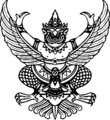 ข้อบังคับมหาวิทยาลัยราชภัฏวไลยอลงกรณ์ ในพระบรมราชูปถัมภ์ จังหวัดปทุมธานีว่าด้วยการจัดการศึกษาระดับอนุปริญญาและปริญญาตรีพ.ศ. 2551.............................................	เพื่อให้การจัดการศึกษาและการบริหารการศึกษาระดับอนุปริญญาและปริญญาตรีเป็นไปอย่างมีประสิทธิภาพ อาศัยอำนาจตามความในมาตรา 18(2) แห่งพระราชบัญญัติมหาวิทยาลัยราชภัฎ พ.ศ. 2547 และโดยมติสภามหาวิทยาลัย ในการประชุมครั้งที่ 10/2551 เมื่อวันที่ 19 ธันวาคม 2551 จึงตราข้อบังคับ ไว้ดังต่อไปนี้	ข้อ 1	ข้อบังคับนี้เรียกว่า “ข้อบังคับมหาวิทยาลัยราชภัฏวไลยอลงกรณ์ ในพระบรมราชูปถัมภ์ จังหวัดปทุมธานี ว่าด้วยการจัดการศึกษาระดับอนุปริญญาและปริญญาตรี พ.ศ. 2551”	ข้อ 2 	ข้อบังคับนี้ให้ใช้บังคับตั้งแต่ภาคเรียนที่ 1 ปีการศึกษา 2551 เป็นต้นไป		ข้อ 3 	ให้ยกเลิกข้อบังคับมหาวิทยาลัยราชภัฏวไลยอลงกรณ์ ในพระบรมราชูปถัมภ์ จังหวัดปทุมธานี ว่าด้วยการจัดการศึกษาระดับอนุปริญญาและปริญญาตรี พ.ศ. 2548 	ข้อ 4 	ในข้อบังคับนี้		“มหาวิทยาลัย” หมายความว่า  มหาวิทยาลัยราชภัฏวไลยอลงกรณ์ ในพระบรมราชูปถัมภ์จังหวัดปทุมธานี		“สภามหาวิทยาลัย”หมายความว่า สภามหาวิทยาลัยราชภัฏวไลยอลงกรณ์ 
ในพระบรมราชูปถัมภ์ จังหวัดปทุมธานี		“อธิการบดี”หมายความว่า อธิการบดีมหาวิทยาลัยราชภัฏวไลยอลงกรณ์
ในพระบรมราชูปถัมภ์  จังหวัดปทุมธานี		“คณบดี”หมายความว่า คณบดีทุกคณะของมหาวิทยาลัยราชภัฏวไลยอลงกรณ์
ในพระบรมราชูปถัมภ์ จังหวัดปทุมธานี		“คณะกรรมการผู้รับผิดชอบหลักสูตร” หมายถึง คณะกรรมการบริหารและพัฒนาหลักสูตร ตามที่มหาวิทยาลัยแต่งตั้งให้รับผิดชอบในการบริหารหลักสูตร การจัดการเรียนการสอนและพัฒนาหลักสูตร		“นักศึกษาภาคปกติ”หมายความว่า นักศึกษาที่เรียนในเวลาราชการเป็นสำคัญ		“นักศึกษาภาคพิเศษ”หมายความว่า นักศึกษาที่เรียนนอกเวลาราชการเป็นสำคัญ		“การศึกษาภาคปกติ”หมายความว่า การศึกษาที่มหาวิทยาลัยจัดการเรียนการสอนในเวลาราชการเป็นสำคัญ		“การศึกษาภาคพิเศษ”หมายความว่า การศึกษาที่มหาวิทยาลัยจัดการเรียนการสอนนอกเวลาราชการเป็นสำคัญ		“หน่วยกิต” หมายถึง มาตราที่ใช้แสดงปริมาณการศึกษาที่นักศึกษาได้รับแต่ละรายวิชา		ข้อ 5 	ผู้ใดเป็นนักศึกษาของมหาวิทยาลัยอยู่ก่อนที่ข้อบังคับนี้ใช้บังคับ ให้ผู้นั้นเป็นนักศึกษาของมหาวิทยาลัยตามข้อบังคับนี้ต่อไป	ข้อ 6 	บรรดากฎ ระเบียบ  ข้อบังคับ  ประกาศ  คำสั่ง หรือมติอื่นในส่วนที่กำหนดไว้แล้วในข้อบังคับนี้ หรือซึ่งขัดหรือแย้งกับข้อบังคับนี้ ให้ใช้ข้อบังคับนี้แทน 		ข้อ 7 	ให้อธิการบดีรักษาการให้เป็นไปตามข้อบังคับนี้ และให้มีอำนาจออกระเบียบ ประกาศหรือคำสั่งเพื่อปฏิบัติการตามข้อบังคับนี้		ในกรณีที่มีปัญหาเกี่ยวกับการปฏิบัติตามข้อบังคับนี้ ให้อธิการบดีเสนอให้สภามหาวิทยาลัยวินิจฉัยชี้ขาดหมวด 1ระบบการศึกษา	ข้อ  8 	การจัดการศึกษาระดับอนุปริญญาและปริญญาตรีใช้ระบบทวิภาค โดยปีการศึกษาหนึ่งแบ่งออกเป็นภาคการศึกษาปกติ 2 ภาคคือ ภาคการศึกษาที่ 1 และภาคการศึกษาที่ 2 มีระยะเวลาเรียนแต่ละภาคไม่น้อยกว่า 15 สัปดาห์ และมหาวิทยาลัยอาจจัดการศึกษาภาคฤดูร้อนต่อจาก
ภาคการศึกษาที่ 2 โดยให้มีจำนวนชั่วโมงการเรียนในแต่ละรายวิชาเท่ากับจำนวนชั่วโมงการเรียน
ที่จัดให้สำหรับรายวิชานั้นในภาคการศึกษาปกติก็ได้	ข้อ 9	การกำหนดหน่วยกิตแต่ละวิชา ให้กำหนดโดยใช้เกณฑ์ ดังนี้		9.1	วิชาภาคทฤษฎีที่ใช้เวลาบรรยายหรืออภิปรายปัญหาไม่น้อยกว่า 15 ชั่วโมต่อภาคการศึกษาปกติ ให้มีค่าเท่ากับ 1 หน่วยกิตระบบทวิภาค		9.2	วิชาภาคปฏิบัติที่ใช้เวลาฝึกหรือทดลองไม่น้อยกว่า 30 ชั่วโมงต่อภาการศึกษาปกติให้มีค่าเท่ากับ 1 หน่วยกิตระบบทวิภาค		9.3 	การฝึกงานหรือฝึกภาคสนามที่ใช้เวลาไม่น้อยกว่า 45 ชั่วโมงต่อภาคการ ศึกษาปกติ ให้มีค่าเท่ากับ 1 หน่วยกิตระบบทวิภาค		9.4	การทำโครงงานหรือกิจกรรมการเรียนอื่นใดตามที่ได้รับมอบหมายที่ใช้เวลาทำโครงงานหรือกิจกรรมไม่น้อยกว่า 45 ชั่วโมงต่อภาคการศึกษาปกติ ให้มีค่าเท่ากับ 1 หน่วยกิต
ระบบทวิภาคหมวด 2หลักสูตรการศึกษาและระยะเวลาการศึกษา	ข้อ 10 	หลักสูตรการศึกษาจัดไว้ 2 ระดับ ดังนี้		10.1	หลักสูตรระดับอนุปริญญา 3 ปี ให้มีจำนวนหน่วยกิตรวมตลอดหลักสูตร
ไม่น้อยกว่า 90 หน่วยกิต		10.2	หลักสูตรระดับปริญญาตรีซึ่งจัดไว้ 3 ประเภท ดังนี้			10.2.1	หลักสูตรระดับปริญญาตรี (ต่อเนื่อง) ให้มีจำนวนหน่วยกิตรวม
ตลอดหลักสูตรไม่น้อยกว่า 72 หน่วยกิต			10.2.2		หลักสูตรระดับปริญญาตรี 4 ปี ให้มีจำนวนหน่วยกิตรวมตลอดหลักสูตรไม่น้อยกว่า 120 หน่วยกิต			10.2.3 	หลักสูตรระดับปริญญาตรี 5 ปี ให้มีจำนวนหน่วยกิตรวมตลอดหลักสูตรไม่น้อยกว่า 150 หน่วยกิต	ข้อ 11 	ระยะเวลาการศึกษาและการลงทะเบียนเรียน ให้เป็นไปตามที่กำหนด ดังนี้		11.1 ระยะเวลาการศึกษาของนักศึกษาภาคปกติ			11.1.1	สำหรับการลงทะเบียนเรียนเต็มเวลาให้ใช้เวลาการศึกษา ดังนี้				(1)	หลักสูตรระดับอนุปริญญา ใช้เวลาในการศึกษาไม่น้อยกว่า 
5 ภาคการศึกษาปกติและไม่เกินกว่า 6 ปีการศึกษา					(2)	หลักสูตรระดับปริญญาตรี (ต่อเนื่อง) ใช้เวลาในการศึกษา
ไม่น้อยกว่า 4  ภาคการศึกษาปกติและไม่เกินกว่า 4 ปีการศึกษา					(3)	หลักสูตรระดับปริญญาตรี 4 ปี ใช้เวลาในการศึกษาไม่น้อยกว่า 6  ภาคการศึกษาปกติและไม่เกินกว่า 8 ปีการศึกษา					(4)	หลักสูตรระดับปริญญาตรี 5 ปี ใช้เวลาในการศึกษาไม่น้อยกว่า 8  ภาคการศึกษาปกติและไม่เกินกว่า 10 ปีการศึกษา			11.1.2 	การลงทะเบียนเรียนบางเวลาให้ใช้เวลาการศึกษา ดังนี้					(1)	หลักสูตรระดับอนุปริญญา ใช้เวลาในการศึกษาไม่น้อยกว่า
10 ภาคการศึกษาปกติและไม่เกินกว่า 9 ปีการศึกษา						(2)	หลักสูตรระดับปริญญาตรี (ต่อเนื่อง) ใช้เวลาในการศึกษา
ไม่น้อยกว่า 8 ภาคการศึกษาปกติและไม่เกินกว่า 6 ปีการศึกษา					(3)	หลักสูตรระดับปริญญาตรี 4 ปี ใช้เวลาในการศึกษาไม่น้อยกว่า 14 ภาคการศึกษาปกติและไม่เกินกว่า 12 ปีการศึกษา					(4) 	หลักสูตรระดับปริญญาตรี 5 ปี ใช้เวลาในการศึกษาไม่น้อยกว่า 17 ภาคการศึกษาปกติและไม่เกินกว่า 15 ปีการศึกษา		11.2	ระยะเวลาการศึกษาของนักศึกษาภาคพิเศษ				การลงทะเบียนเรียนให้ใช้เวลาการศึกษาดังนี้				11.2.1 	หลักสูตรระดับอนุปริญญา ใช้เวลาในการศึกษาไม่น้อยกว่า 
8 ภาคการศึกษา และไม่เกินกว่า 6 ปีการศึกษา				11.2.2 	หลักสูตรระดับปริญญาตรี (ต่อเนื่อง) ใช้เวลาในการศึกษาไม่น้อยกว่า 6 ภาคการศึกษาปกติและไม่เกินกว่า 4 ปีการศึกษา				11.2.3	หลักสูตรระดับปริญญาตรี 4 ปี ใช้เวลาในการศึกษาไม่น้อยกว่า 
11 ภาคการศึกษาปกติและไม่เกินกว่า 8 ปีการศึกษา				11.2.4	หลักสูตรระดับปริญญาตรี 5 ปี ใช้เวลาในการศึกษาไม่น้อยกว่า 
14 ภาคการศึกษาปกติและไม่เกินกว่า 10 ปีการศึกษา	ข้อ 12 	มหาวิทยาลัยอาจจัดหลักสูตรเพื่อขออนุมัติ 2 ปริญญาก็ได้หมวด 3การขึ้นทะเบียนเป็นนักศึกษา การโอนย้ายคณะ การเปลี่ยนหลักสูตรการพ้นและการขอคืนสภาพนักศึกษา	ข้อ 13	ผู้มีสิทธิสมัครเข้าเป็นนักศึกษาของมหาวิทยาลัยต้องมีคุณสมบัติ ดังนี้		13.1	สำเร็จการศึกษาไม่ต่ำกว่าชั้นมัธยมศึกษาตอนปลายหรือเทียบเท่า สำหรับหลักสูตร ระดับอนุปริญญาและปริญญาตรี หรือสำเร็จการศึกษาไม่ต่ำกว่าขั้นอนุปริญญาหรือเทียบเท่า สำหรับหลักสูตรปริญญาตรี (ต่อเนื่อง)			13.2 	เป็นผู้มีความประพฤติดี			13.3 	ไม่เป็นโรคที่เป็นอุปสรรคต่อการศึกษา			13.4 	มีคุณสมบัติอื่นครบถ้วนตามที่มหาวิทยาลัยกำหนด 	ข้อ 14	การรับนักศึกษา			14.1	การรับเข้าเป็นนักศึกษา ให้ใช้วิธีการคัดเลือกด้วยวิธีสอบหรือการคัดเลือกด้วยวิธีพิจารณาความเหมาะสม วิธีการคัดเลือกและเกณฑ์การตัดสินให้เป็นไปตามข้อเสนอแนะของคณะกรรมการระดับคณะและดุลยพินิจของมหาวิทยาลัย			14.2	มหาวิทยาลัยอาจรับนักศึกษาจากสถาบันอุดมศึกษาอื่นเข้าเรียนบางรายวิชาและนำหน่วยกิตไปคิดรวมกับหลักสูตรของสถาบันอุดมศึกษาที่ผู้นั้นสังกัดได้ โดยลงทะเบียนเรียนและชำระเงินตามระเบียบของมหาวิทยาลัย ที่ว่าด้วยการรับและจ่ายเงินค่าบำรุงการศึกษาเพื่อการจัดการศึกษา	ข้อ 15 	การขึ้นทะเบียนเป็นนักศึกษา			15.1	ผู้ที่ได้รับคัดเลือกให้เข้าเป็นนักศึกษา ต้องมารายงานตัวเพื่อขึ้นทะเบียนเป็นนักศึกษา โดยส่งหลักฐานและชำระเงินตามระเบียบของมหาวิทยาลัยที่ว่าด้วยการรับจ่ายเงิน
ค่าบำรุงการศึกษาเพื่อการจัดการศึกษาตามที่มหาวิทยาลัยกำหนด			15.2	ผู้ที่ได้รับการคัดเลือกให้เข้าเป็นนักศึกษาแต่ไม่มารายงานตัวเพื่อขึ้นทะเบียนเป็นนักศึกษาตามที่มหาวิทยาลัยกำหนด ให้ถือว่าผู้นั้นหมดสิทธิ์ที่จะขึ้นทะเบียนเป็นนักศึกษาเว้นแต่จะได้รับอนุมัติจากมหาวิทยาลัย			15.3 	ผู้ที่ได้รับการคัดเลือกให้เป็นนักศึกษาจะมีสภาพเป็นนักศึกษาก็ต่อเมื่อ
ได้ขึ้นทะเบียนเป็นนักศึกษาแล้ว			15.4	ผู้ที่ได้รับการคัดเลือกให้เข้าเป็นนักศึกษาในหลักสูตรใดและประเภทการศึกษาใดต้องขึ้นทะเบียนเป็นนักศึกษาในหลักสูตรนั้นและประเภทการศึกษานั้น	ข้อ 16 	ประเภทการศึกษา แบ่งออกเป็น 2 ประเภท ได้แก่			16.1	การศึกษาภาคปกติ			16.2 	การศึกษาภาคพิเศษ 	ข้อ 17	ประเภทนักศึกษา แบ่งออกเป็น 2 ประเภท ได้แก่ 			17.1	นักศึกษาภาคปกติ 			17.2 	นักศึกษาภาคพิเศษ		ข้อ 18 	การเปลี่ยนประเภทนักศึกษา 				ในกรณีที่มีเหตุผลและความจำเป็นมหาวิทยาลัยอาจอนุมัติให้นักศึกษา เปลี่ยนประเภทนักศึกษาได้ ทั้งนี้ นักศึกษาต้องปฏิบัติตามข้อบังคับและระเบียบต่างๆ สำหรับนักศึกษาประเภทนั้น	ข้อ 19 	การเปลี่ยนหลักสูตร 				19.1	นักศึกษาอาจเปลี่ยนหลักสูตรภายในคณะเดียวกันโดยได้รับความเห็นชอบจากคณบดี ส่วนการเปลี่ยนแปลงหลักสูตรข้ามคณะให้ได้รับความเห็นชอบของคณะกรรมการระดับคณะที่เกี่ยวข้องและให้ได้รับเห็นชอบจากมหาวิทยาลัย				19.2 	นักศึกษาที่เปลี่ยนหลักสูตรจะต้องมีเวลาเรียนในหลักสูตรเดิมมาแล้ว
ไม่น้อยกว่า 1 ภาคการศึกษา			ข้อ 20 	การรับโอนนักศึกษาจากสถาบันการศึกษาอื่น				20.1	มหาวิทยาลัยอาจพิจารณารับโอนนักศึกษาจากสถาบันอุดมศึกษาอื่นที่มีวิทยฐานะเทียบเท่ามหาวิทยาลัยและกำลังศึกษาในหลักสูตรที่มีระดับ และมาตรฐานเทียบเคียงได้กับหลักสูตรของมหาวิทยาลัยมาเป็นนักศึกษาของมหาวิทยาลัยได้โดยได้รับอนุมัติจากคณบดีและ
โดยความเห็นชอบของคณะกรรมการระดับคณะที่ขอเข้าศึกษานั้น 				20.2	คุณสมบัติของนักศึกษาที่จะได้รับการพิจารณารับโอน				20.2.1	มีคุณสมบัติครบถ้วนตามข้อ 13						20.2.2	ไม่เป็นผู้ที่พ้นสภาพนักศึกษาจากสถาบันเดิม				20.2.3	ได้ศึกษาอยู่ในสถาบันอุดมศึกษาเดิมมาแล้วไม่น้อยกว่า 
1 ภาคการศึกษาปกติ ทั้งนี้ไม่นับภาคการศึกษาที่ลาพักหรือถูกสั่งให้ถูกพักการเรียน		20.3 	การเทียบโอนผลการเรียนและการยกเว้นการเรียนรายวิชาให้เป็นไปตามระเบียบของมหาวิทยาลัยที่ว่าด้วยการเทียบโอนผลการเรียนและการยกเว้นการเรียนรายวิชา 	ข้อ 21	นักศึกษาพ้นจากสภาพนักศึกษา เมื่อ		21.1 	ตาย		21.2 	ได้รับอนุมัติจากมหาวิทยาลัยให้ลาออก		21.3 	สำเร็จการศึกษาตามหลักสูตรและได้รับปริญญาตามข้อ 33		21.4	ถูกคัดชื่อออกจากมหาวิทยาลัย			การคัดชื่อออกจากมหาวิทยาลัย ให้กระทำได้ในกรณีดังต่อไปนี้			21.4.1 	ไม่ลงทะเบียนเรียนในภาคการศึกษาแรกที่ขึ้นทะเบียนเป็นนักศึกษา			21.4.2 	เมื่อสิ้นสุดภาคการศึกษาแล้วไม่ชำระค่าบำรุงและค่าธรรมเนียมการศึกษาต่างๆ ตามที่มหาวิทยาลัยกำหนดโดยไม่มีหลักฐานการขาดแคลนทุนทรัพย์อย่างแท้จริง เว้นแต่ได้รับการผ่อนผันจากมหาวิทยาลัย			21.4.3 	ขาดคุณสมบัติตามข้อ 13 อย่างใดอย่างหนึ่ง			21.4.4	ได้ค่าระดับคะแนนเฉลี่ยสะสมต่ำกว่า 1.60 เมื่อลงทะเบียนเรียน
และมีผลการเรียนแล้ว 2 ภาคการศึกษาปกติ หรือได้ค่าระดับคะแนนเฉลี่ยสะสมต่ำกว่า 1.80
เมื่อลงทะเบียนเรียน และมีผลการเรียนแล้ว 4 ภาคการศึกษาปกตินับแต่วันเข้าเรียนและในทุกๆ
สองภาคการศึกษาปกติถัดไป สำหรับนักศึกษาภาคพิเศษให้นับการศึกษาภาคฤดูร้อนเป็นภาคการศึกษารวมเข้าด้วย			21.4.5 	เมื่อได้ลงทะเบียนเรียนครบกำหนดระยะเวลาการศึกษาตามข้อ 11			21.4.6	นักศึกษาไม่ผ่านการเตรียมฝึกประสบการณ์วิชาชีพและการฝึกประสบการณ์วิชาชีพเป็นครั้งที่ 2 		ข้อ 22	นักศึกษาที่พ้นสภาพการเป็นนักศึกษาโดยไม่ได้กระทำผิดทางวินัยหรือไม่ได้
พ้นสภาพนักศึกษาเพราะมีผลการเรียนต่ำกว่าเกณฑ์ที่กำหนดในข้อ 21.4.4 อาจขอคืนสภาพนักศึกษาได้โดยได้รับอนุมัติจากอธิการบดี โดยความเห็นชอบจากคณะกรรมการระดับคณะหมวด 4การลงทะเบียนเรียน	ข้อ 23	การลงทะเบียนเรียน				23.1	นักศึกษาจะลงทะเบียนรายวิชาด้วยตนเองหรือมอบฉันทะให้บุคคลอื่นดำเนินการแทนโดยความเห็นชอบของอาจารย์ที่ปรึกษาก็ได้							วิธีการลงทะเบียนเรียน วัน เวลา และสถานที่  ให้เป็นไปตามที่มหาวิทยาลัยประกาศกำหนด						นักศึกษาที่ลงทะเบียนล่าช้าต้องจ่ายค่าปรับตามอัตราที่มหาวิทยาลัยประกาศกำหนด				23.2	การลงทะเบียนเรียนรายวิชาจะสมบูรณ์ก็ต่อเมื่อนักศึกษาได้ชำระเงิน
ตามระเบียบของมหาวิทยาลัยที่ว่าด้วยการรับจ่ายเงินค่าบำรุงการศึกษาพร้อมทั้งยื่นหลักฐาน
การลงทะเบียนต่อมหาวิทยาลัย				23.3	ผู้ที่ขึ้นทะเบียนเป็นนักศึกษาในภาคการศึกษาใดต้องลงทะเบียนเรียนรายวิชาในภาคการศึกษานั้นเป็นจำนวนตามเกณฑ์มาตรฐานที่กระทรวงศึกษาธิการกำหนด		23.4	นักศึกษาที่ไม่ลงทะเบียนเรียนรายวิชาโดยสมบูรณ์ในภาคการศึกษาใดภายในเวลาที่มหาวิทยาลัยประกาศกำหนดจะไม่มีสิทธิ์เรียนในภาคการศึกษานั้น เว้นแต่จะได้รับ
การอนุมัติเป็นกรณีพิเศษจากคณบดี แต่ทั้งนี้จะต้องลงทะเบียนเรียนรายวิชาโดยสมบูรณ์ภายใน 
3 สัปดาห์แรกของภาคการศึกษาปกติ หรือ ภายในสัปดาห์แรกของภาคฤดูร้อน				23.5	นักศึกษาจะเลือกลงทะเบียนเรียนรายวิชาใดในแต่ละภาคการศึกษาจะต้องได้รับอนุมัติจากอาจารย์ที่ปรึกษาก่อน ถ้ารายวิชาที่นักศึกษาต้องการลงทะเบียนเรียนมีข้อกำหนดว่าต้องเรียนรายวิชาอื่นก่อน นักศึกษาต้องเรียนและสอบได้รายวิชาที่กำหนดนั้นก่อนจึงจะมีสิทธิ์ลงทะเบียนเรียนรายวิชาที่ประสงค์ นั้นได้ เว้นแต่ได้รับอนุมัติจากคณะกรรมการบริหารหลักสูตร		23.6	นักศึกษาภาคปกติมีสิทธิลงทะเบียนเรียนรายวิชาในภาคการศึกษาปกติ
ภาคการศึกษาละไม่เกิน 22 หน่วยกิต และนักศึกษาภาคพิเศษมีสิทธิลงทะเบียนเรียนรายวิชาใน
ภาคการศึกษาภาคการศึกษาละไม่เกิน 12 หน่วยกิต 						ในกรณีที่มีเหตุผลความจำเป็น นักศึกษาอาจยื่นคำร้องขออนุมัติต่อคณบดีเพื่อลงทะเบียนเรียนรายวิชาแตกต่างจากที่กำหนดไว้ในวรรคก่อนได้ แต่เมื่อรวมกันแล้วต้องไม่เกินภาคการศึกษาละ 25 หน่วยกิตสำหรับนักศึกษาภาคปกติ และไม่เกินภาคการศึกษาละ 16 หน่วยกิตสำหรับนักศึกษาภาคพิเศษ					23.7	ในกรณีที่มีเหตุผลความจำเป็นคณบดีอาจอนุมัติให้นักศึกษาภาคพิเศษลงทะเบียนเรียนบางรายวิชาที่จัดสำหรับนักศึกษาภาคปกติหรือให้นักศึกษาภาคปกติลงทะเบียน
บางรายวิชาที่จัดสำหรับนักศึกษาภาคพิเศษได้ แต่ทั้งนี้นักศึกษาจะต้องชำระค่าลงทะเบียนเรียนรายวิชานั้นเช่นเดียวกับนักศึกษาภาคพิเศษ	ข้อ 24	การลงทะเบียนเรียนรายวิชาเป็นพิเศษโดยไม่นับหน่วยกิต (Audit) 		24.1	การลงทะเบียนรายวิชาเป็นพิเศษโดยไม่นับหน่วยกิต หมายถึง การลงทะเบียนเรียนรายวิชาโดยไม่นับหน่วยกิตรวมเข้ากับจำนวนหน่วยกิตในภาคการศึกษาและจำนวนหน่วยกิต
ตามหลักสูตร				24.2	นักศึกษาจะลงทะเบียนเรียนรายวิชาใดเป็นพิเศษโดยไม่นับหน่วยกิตได้
ก็ต่อเมื่อได้รับความเห็นชอบจากอาจารย์ผู้สอนวิชานั้น แต่ทั้งนี้ นักศึกษาต้องชำระค่าหน่วยกิต รายวิชาที่เรียนนั้นและนักศึกษาต้องระบุในบัตรลงทะเบียนด้วยว่าเป็นการลงทะเบียนเรียนรายวิชาเป็นพิเศษโดยไม่นับหน่วยกิต				24.3	มหาวิทยาลัยอาจอนุมัติให้บุคคลภายนอกที่ไม่ใช่นักศึกษาเข้าเรียน
บางรายวิชาเป็นพิเศษได้ แต่ผู้นั้นจะต้องมีคุณสมบัติและพื้นความรู้การศึกษาตามที่มหาวิทยาลัยเห็นสมควร และจะต้องปฏิบัติตามข้อบังคับและระเบียบต่างๆ ของมหาวิทยาลัย กับต้องเสียค่าธรรมเนียมการศึกษาเช่นเดียวกับนักศึกษาภาคพิเศษ		ข้อ 25	การขอถอน ขอเพิ่ม หรือขอยกเลิกรายวิชาที่จะเรียน				25.1	การขอถอน ขอเพิ่ม และการขอยกเลิกรายวิชาที่เรียน ต้องได้รับอนุมัติจากคณบดีโดยความเห็นชอบของอาจารย์ที่ปรึกษาและอาจารย์ผู้สอนก่อน				25.2	การขอถอนหรือขอเพิ่มรายวิชาที่จะเรียนต้องกระทำภายใน 3 สัปดาห์แรกของภาคการศึกษาปกติหรือภายในสัปดาห์แรกของภาคฤดูร้อน หากมีความจำเป็นอาจขอถอน หรือขอเพิ่มรายวิชาได้ภายใน 6 สัปดาห์แรกของภาคการศึกษาปกติ ทั้งนี้ต้องเป็นไปตามข้อ 23.5 และข้อ 23.6				25.3	การขอยกเลิกรายวิชาใด ต้องดำเนินการให้แล้วเสร็จก่อนการสอบประจำ
ภาคการศึกษานั้น ๆ ไม่น้อยกว่า 1 สัปดาห์			ข้อ 26 	การขอคืนค่าลงทะเบียนรายวิชา ให้เป็นไปตามระเบียบของมหาวิทยาลัยที่ว่าด้วยการรับและจ่ายเงินบำรุงการศึกษา			ข้อ 27 	การลงทะเบียนเพื่อรักษาสภาพนักศึกษา				27.1	นักศึกษาที่ลาพักการเรียนหรือถูกสั่งให้พักการเรียนตามระเบียบของมหาวิทยาลัยที่ว่าด้วยวินัยนักศึกษาจะต้องชำระเงินค่าธรรมเนียมรักษาสภาพนักศึกษาตามที่มหาวิทยาลัยประกาศกำหนด มิฉะนั้นจะพ้นสภาพนักศึกษา				27.2	การลงทะเบียนเพื่อรักษาสภาพนักศึกษาให้ดำเนินการให้แล้วเสร็จภายใน 3 สัปดาห์แรก นับจากวันเปิดการศึกษาภาคปกติหรือภายในสัปดาห์แรกนับจากวันเปิดการศึกษา
ภาคฤดูร้อน มิฉะนั้นจะต้องเสียค่าปรับตามอัตราที่มหาวิทยาลัยกำหนด		ข้อ 28 	การลาพักการเรียน				28.1	นักศึกษาอาจยื่นคำขอลาพักการเรียนได้ในกรณีดังต่อไปนี้				28.1.1	ถูกเกณฑ์หรือถูกเรียกระดมพลเข้ารับราชการทหารกองประจำการ			28.1.2	ได้รับทุนแลกเปลี่ยนนักศึกษาระหว่างประเทศหรือทุนอื่นใด
ที่มหาวิทยาลัย เห็นสมควรสนับสนุน						28.1.3	เจ็บป่วยจนต้องพักรักษาตัวเป็นเวลานานเกินกว่าร้อยละ 20 
ของเวลาเรียนทั้งหมดในภาคการศึกษานั้น โดยมีใบรับรองแพทย์จากสถานพยาบาลของทางราชการหรือสถานพยาบาลของเอกชนตามกฎหมายว่าด้วยสถานพยาบาล				28.1.4	เมื่อนักศึกษามีความจำเป็นส่วนตัวอาจยื่นคำร้องขอลาพักการเรียนได้ ถ้าได้ลงทะเบียนเรียนมาแล้วอย่างน้อย 1 ภาคการศึกษา				28.2	นักศึกษาที่ต้องการลาพักการเรียนให้ยื่นคำร้องภายในสัปดาห์ที่ 3 ของภาคการศึกษาที่ลาพักการเรียน						การอนุมัติให้นักศึกษาลาพักการเรียนให้เป็นอำนาจของคณบดี 			นักศึกษามีสิทธิ์ขอลาพักการเรียนโดยขออนุมัติต่อคณบดีได้ไม่เกิน 
1 ภาคศึกษา ถ้านักศึกษามีความจำเป็นที่จะต้องลาพักการเรียนมากกว่า 1 ภาคการศึกษา หรือเมื่อครบกำหนดพักการเรียนแล้วยังมีความจำเป็นที่จะต้องพักการเรียนต่อไปอีกให้ยื่นคำร้องขอลาพัก
การเรียนใหม่ และต้องได้รับอนุมัติจากมหาวิทยาลัย				28.3	ในกรณีที่นักศึกษาได้รับอนุมัติให้ลาพักการเรียนให้นับระยะเวลาที่ลาพักการเรียนรวมเข้าในระยะเวลาการศึกษาด้วย				28.4	นักศึกษาที่ได้รับอนุมัติให้ลาพักการเรียน เมื่อจะกลับเข้าเรียนจะต้องยื่นคำร้องขอกลับเข้าเรียนก่อนวันเปิดภาคเรียนไม่น้อยกว่า 2 สัปดาห์ และเมื่อได้รับความเห็นชอบจากคณบดีแล้วจึงจะกลับเข้าเรียนได้		ข้อ 29 	นักศึกษาที่ประสงค์ขอลาออกจากความเป็นนักศึกษาของมหาวิทยาลัย ให้ยื่นหนังสือขอลาออก และต้องได้รับอนุมัติจากมหาวิทยาลัยก่อนการลาออกจะสมบูรณ์หมวด 5การวัด และประเมินผลการศึกษา	ข้อ 30	นักศึกษาต้องมีเวลาเรียนในรายวิชาหนึ่งๆ ไม่น้อยกว่าร้อยละ 60 ของเวลาเรียนทั้งหมดของรายวิชานั้นจึงจะมีสิทธิ์เข้าสอบ แต่ทั้งนี้นักศึกษาที่มีเวลาเรียนในรายวิชาหนึ่งๆ ตั้งแต่
ร้อยละ 60 ขึ้นไป แต่ไม่ถึงร้อยละ 80 ของเวลาเรียนทั้งหมดของวิชานั้นจะมีสิทธิเข้าสอบได้ต่อเมื่อได้รับอนุมัติจากกรรมการระดับคณะก่อน			ข้อ 31	ให้มีการวัดผลการเรียนเมื่อสิ้นสุดภาคการศึกษาและหรือมีการวัดผลระหว่าง
ภาคการศึกษา โดยให้เป็นไปตามหลักเกณฑ์ของการวัดผลและประเมินผลของแต่ละหลักสูตร		ข้อ 32 	การประเมินผลการศึกษา ให้ผู้สอนเป็นผู้ประเมินและโดยความเห็นชอบของคณะกรรมการระดับคณะ					32.1	เกณฑ์การประเมินผลการศึกษา แบ่งเป็น 8 ระดับ และมีค่าระดับ ดังนี้			ระดับขั้นผลการเรียน     ความหมาย	ค่าระดับ				A	ดีเยี่ยม (Excellent)	4.0					B+	ดีมาก (Very Good)	3.5				B	ดี (Good)	3.0				C+	ดีพอใช้ (Fairly Good)	2.5				C	พอใช้ (Fair)	2.0				D+	อ่อน (Poor)	1.5				D	อ่อนมาก (Very Poor) 	1.0				F	ตก (Failed) 	0.0		32.2	ในกรณีทีไม่สามารถประเมินผลเป็นค่าระดับได้ให้ประเมิน โดยใช้สัญลักษณ์ ดังนี้			สัญลักษณ์	ความหมาย							P	       	ผลการประเมินผ่านเกณฑ์ (Pass)							NP	       	ผลการประเมินไม่ผ่านเกณฑ์  (No Pass)						I	      	ผลการประเมินยังไม่สมบูรณ์ (Incomplete)				W	       	การยกเลิกการเรียนโดยได้รับอนุมัติ (Withdrawn)				Au	       	การลงทะเบียนเรียนรายวิชาเป็นพิเศษโดยไม่นับหน่วยกิต (Audit)		32.3 	การให้  F กระทำในกรณีต่อไปนี้						32.3.1	นักศึกษาสอบตก						32.3.2	นักศึกษาขาดสอบปลายภาคโดยไม่ได้รับอนุมัติจากคณะกรรมการระดับคณะ						32.3.3	นักศึกษามีเวลาเรียนไม่เป็นไปตามเกณฑ์ในข้อ 30			32.3.4	นักศึกษาทุจริตในการสอบ				32.4	การให้  P กระทำได้ในการให้คะแนนรายวิชาเรียนที่ไม่นับหน่วยกิตหรือในรายวิชาที่นักศึกษาลงทะเบียนเรียนเกินจากจำนวนหน่วยกิตที่กำหนดไว้และผลการเรียนในรายวิชานั้นผ่านเกณฑ์การประเมิน				32.5	การให้  I  ในรายวิชาใดกระทำได้ในกรณีต่อไปนี้					32.5.1	นักศึกษามีเวลาเรียนครบตามเกณฑ์ในข้อ 30 แต่ไม่ได้สอบ เพราะป่วยหรือเหตุสุดวิสัยและได้รับอนุมัติจากคณบดี						32.5.2 	ผู้สอนและคณบดีเห็นสมควรให้รอผลการศึกษา เนื่องจากนักศึกษายังปฏิบัติงานซึ่งเป็นส่วนประกอบการศึกษารายวิชานั้นไม่สมบูรณ์						นักศึกษาที่ได้ I จะต้องดำเนินการขอรับการประเมินผล
เพื่อเปลี่ยน  I  ให้เสร็จภายในภาคการศึกษาถัดไป หากพ้นกำหนดดังกล่าวให้ผู้สอนประเมินผลจากคะแนนที่มีอยู่และดำเนินการส่งผลการเรียนภายในสองสัปดาห์นับแต่สิ้นสุดภาคการศึกษานั้น 
ในกรณีที่ผู้สอนไม่ดำเนินการภายในเวลาที่กำหนดและเป็นเหตุอันเนื่องมาจากความบกพร่องของนักศึกษา ให้มหาวิทยาลัยเปลี่ยน  I  เป็น  F  หรือไม่ผ่านเกณฑ์ตาม ที่หลักสูตรกำหนด ในกรณีที่ไม่ใช่ความบกพร่องของนักศึกษาอธิการบดีอาจอนุมัติให้ขยายเวลาต่อไปได้				32.6	การให้  W  ในรายวิชาใดจะกระทำได้ในกรณีต่อไปนี้				32.6.1	นักศึกษาได้รับอนุมัติให้ยกเลิกการเรียนวิชานั้น ตามข้อ 25.3			32.6.2	นักศึกษาได้รับอนุมัติให้ลาพักการเรียนตามข้อ 28			32.6.3	นักศึกษาถูกสั่งพักการเรียนในภาคการศึกษานั้น				32.6.4 	นักศึกษาที่ได้ระดับผลการเรียน  I  เพราะเหตุตามข้อ 32.5.1 และได้รับอนุมัติจากคณบดีให้ทำการสอบ เพื่อประเมินผลการเรียน และครบกำหนดเวลาที่กำหนดให้สอบแล้ว
แต่เหตุตาม ข้อ 32.5.1 นั้น ยังไม่สิ้นสุด				32.7	การให้  Au ในรายวิชาใดจะกระทำได้ในกรณีที่นักศึกษาได้รับอนุมัติให้ลงทะเบียนเรียนเป็นพิเศษโดยไม่นับหน่วยกิต ตามข้อ 24  				32.8	ในกรณีที่นักศึกษาลงทะเบียนเรียนซ้ำเพื่อแก้ผลการเรียนที่ตกหรือเรียนแทนเพื่อเพิ่มผลการเรียนในรายวิชาใด  ให้นำจำนวนหน่วยกิตและค่าระดับที่ได้รับของทุกรายวิชาที่มีระบบการให้คะแนนเป็นค่าระดับมารวมคำนวณหาค่าระดับเฉลี่ยด้วย					32.9	การนับจำนวนหน่วยกิตสะสมของนักศึกษาตามหลักสูตรให้นับเฉพาะหน่วยกิต ของรายวิชาที่สอบได้เท่านั้น					32.10	ค่าระดับเฉลี่ยเฉพาะรายภาคการศึกษาให้คำนวณจากผลการเรียนของนักศึกษาในภาคการศึกษานั้น โดยเอาผลรวมของผลคูณของจำนวนหน่วยกิตกับค่าระดับของแต่ละรายวิชาเป็นตัวตั้งและหารด้วยจำนวนหน่วยกิตรวมของภาคการศึกษานั้น การคำนวณดังกล่าวให้ตั้งหารถึงทศนิยม 3 ตำแหน่งและให้ปัดเศษเฉพาะทศนิยมที่มีค่าตั้งแต่ 5 ขึ้นไปเฉพาะตำแหน่งที่ 3 เพื่อให้เหลือทศนิยม 2 ตำแหน่ง					32.11	ค่าระดับเฉลี่ยสะสมให้คำนวณจากผลการเรียนของนักศึกษาตั้งแต่เริ่ม
เข้าเรียนจนถึงภาคการศึกษาสุดท้าย โดยเอาผลรวมของผลคูณของจำนวนหน่วยกิตกับค่าระดับของแต่ละรายวิชาที่เรียนทั้งหมดตามข้อ 32.8 เป็นตัวตั้ง หารด้วยจำนวนหน่วยกิตรวมทั้งหมด การคำนวณดังกล่าวให้ตั้งหารถึงทศนิยม 3 ตำแหน่ง และให้ปัดเศษเฉพาะทศนิยมที่มีค่าตั้งแต่ 5 ขึ้นไปเฉพาะตำแหน่งที่ 3 เพื่อให้เหลือทศนิยม 2 ตำแหน่ง 				32.12	ในภาคการศึกษาใดที่นักศึกษาได้ I ให้คำนวณค่าระดับเฉลี่ยรายภาคการศึกษานั้นโดยนับเฉพาะรายวิชาที่ไม่ได้ I เท่านั้น			ข้อ 33	การเรียนซ้ำหรือเรียนแทน				รายวิชาใดที่นักศึกษาได้  F หรือไม่ผ่านเกณฑ์ตามที่หลักสูตรกำหนด ถ้าเป็นวิชาบังคับนักศึกษาจะต้องลงทะเบียนเรียนซ้ำหรือถ้าเป็นวิชาเลือกนักศึกษาอาจลงทะเบียนเรียนซ้ำหรือเลือกเรียนรายวิชาอื่นในกลุ่มเดียวกันแทนก็ได้  หมวด 6การสำเร็จการศึกษา	ข้อ 34	นักศึกษาที่ถือว่าสำเร็จการศึกษาตามหลักสูตร ต้องมีคุณสมบัติครบถ้วนดังนี้		34.1	มีความประพฤติดี มีคุณธรรม					34.2	สอบได้รายวิชาครบตามหลักสูตร รวมทั้งรายวิชาที่สภามหาวิทยาลัยกำหนด		34.3	ได้ค่าระดับคะแนนเฉลี่ยสะสมไม่ต่ำกว่า 2.00				34.4	มีเวลาเรียนเป็นไปตามข้อ 9		ข้อ 35	กรณีนักศึกษาเรียนได้จำนวนหน่วยกิตครบตามที่กำหนดไว้ในหลักสูตรแล้ว และได้ค่าระดับคะแนนเฉลี่ยสะสมตั้งแต่ 1.80 ขึ้นไปแต่ไม่ถึง 2.00 ให้นักศึกษาเลือกเรียนรายวิชาเพิ่มเติม
เพื่อทำค่าระดับคะแนนเฉลี่ยสะสมให้ถึง 2.00 แต่ทั้งนี้ต้องอยู่ภายในระยะเวลาที่กำหนดตามข้อ 11	ข้อ 36	นักศึกษาที่สำเร็จการศึกษาระดับปริญญาตรีและจะได้รับเกียรตินิยม ต้องมีคุณสมบัติดังนี้					36.1 	หลักสูตรระดับปริญญาตรี (ต่อเนื่อง) ได้ค่าระดับคะแนนเฉลี่ยสะสมจากระดับอนุปริญญาหรือประกาศนียบัตรวิชาชีพชั้นสูงหรือประกาศนียบัตรอื่นใดที่เทียบเท่าไม่น้อยกว่า 3.60 และเรียนครบหลักสูตรได้ค่าระดับคะแนนเฉลี่ยสะสมจากการศึกษาในมหาวิทยาลัยไม่น้อยกว่า 3.60 จะได้รับเกียรตินิยมอันดับหนึ่ง และได้ค่าระดับคะแนนเฉลี่ยสะสมจากสถาบันเดิมและของมหาวิทยาลัยแต่ละแห่งไม่น้อยกว่า 3.25 แต่ไม่ถึง 3.60 จะได้รับเกียรตินิยมอันดับสอง				หลักสูตรระดับปริญญาตรี 4 ปี สอบได้ค่าระดับคะแนนเฉลี่ยสะสมไม่น้อยกว่า 3.60 จะได้รับเกียรตินิยมอันดับหนึ่ง และได้ค่าระดับคะแนนเฉลี่ยสะสมไม่น้อยกว่า 3.25 แต่ไม่ถึง 3.60 จะได้รับเกียรตินิยมอันดับสอง						หลักสูตรระดับปริญญาตรี 5 ปี สอบได้ค่าระดับคะแนนเฉลี่ยสะสมไม่น้อยกว่า 3.60 จะได้รับเกียรตินิยมอันดับหนึ่ง และได้ค่าระดับคะแนนเฉลี่ยสะสมไม่น้อยกว่า 3.25 แต่ไม่ถึง 3.60 จะได้รับเกียรตินิยมอันดับสอง				36.2	สอบได้ในรายวิชาใด ๆ ไม่ต่ำกว่า C ตามระบบค่าระดับคะแนน หรือไม่ได้ NP ตามระบบไม่มีค่าระดับคะแนน			36.3	มีระยะเวลาการศึกษา ดังนี้						36.3.1	หลักสูตรระดับปริญญาตรี (ต่อเนื่อง) สำหรับนักศึกษาภาคปกติ
ใช้เวลาในการศึกษา 4 ภาคการศึกษาปกติ และสำหรับนักศึกษาภาคพิเศษใช้เวลาในการศึกษา 6 หรือ 
7 ภาคการศึกษา ทั้งนี้ตามที่มหาวิทยาลัยกำหนด						36.3.2	หลักสูตรระดับปริญญาตรี 4 ปี สำหรับนักศึกษาภาคปกติใช้เวลาในการศึกษา 6 ถึง 8 ภาคการศึกษาปกติ และสำหรับนักศึกษาภาคพิเศษใช้เวลาในการศึกษา 11 หรือ12 ภาคการศึกษา ทั้งนี้ตามที่มหาวิทยาลัยกำหนด						36.3.3	หลักสูตรระดับปริญญาตรี 5 ปี สำหรับนักศึกษาภาคปกติใช้เวลาในการศึกษา 9 หรือ 10 ภาคการศึกษาปกติ และสำหรับนักศึกษาภาคพิเศษใช้เวลาในการศึกษา 14 หรือ 15 ภาคการศึกษา ทั้งนี้ตามที่มหาวิทยาลัยกำหนด		ข้อ 37 	นักศึกษาที่เทียบโอนหน่วยกิตและยกเว้นรายวิชาไม่มีสิทธิ์ได้รับเกียรตินิยม		ข้อ 38 	ในภาคการศึกษาใดที่นักศึกษาคาดว่าจะสำเร็จการศึกษาให้ยื่นคำร้องขอรับอนุปริญญาหรือปริญญาต่อสำนักส่งเสริมวิชาการและงานทะเบียน		ข้อ 39	มหาวิทยาลัยจะพิจารณานักศึกษาที่ยื่นความจำนงขอรับอนุปริญญาหรือปริญญาต่อสำนักส่งเสริมวิชาการและงานทะเบียนที่มีคุณสมบัติตาม ข้อ 34 เพื่อเสนอชื่อขออนุมัติอนุปริญญาหรือปริญญาต่อสภามหาวิทยาลัย         ประกาศ  ณ  วันที่  22 ธันวาคม 2551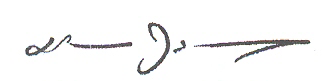 					                        (นายมีชัย ฤชุพันธุ์)                    	                    นายกสภามหาวิทยาลัยราชภัฏวไลยอลงกรณ์                                             ในพระบรมราชูปถัมภ์ จังหวัดปทุมธานีภาคผนวก ขระเบียบมหาวิทยาลัยราชภัฏวไลยอลงกรณ์ ในพระบรมราชูปถัมภ์ จังหวัดปทุมธานีว่าด้วยการเทียบโอนผลการเรียนและยกเว้นการเรียนรายวิชา พ.ศ. 2549ระเบียบมหาวิทยาลัยราชภัฏวไลยอลงกรณ์ ในพระบรมราชูปถัมภ์ จังหวัดปทุมธานีว่าด้วยการเทียบโอนผลการเรียนและยกเว้นการเรียนรายวิชาพ.ศ. 2549-----------------------------------------	เพื่อให้การจัดการศึกษาระดับอนุปริญญา ปริญญาตรี และบัณฑิตศึกษาเป็นไปอย่างมีระบบ อาศัยอำนาจตามความในมาตรา 18(2) แห่งพระราชบัญญัติมหาวิทยาลัยราชภัฏ พ.ศ. 2547 และ
โดยมติสภามหาวิทยาลัย ในการประชุมครั้งที่ 3/2549 เมื่อวันที่ 17 มีนาคม 2549 จึงวางระเบียบไว้ดังต่อไปนี้ 	ข้อ 1	ระเบียบนี้เรียกว่า “ระเบียบมหาวิทยาลัยราชภัฏวไลยอลงกรณ์ ในพระบรมราชูปถัมภ์ จังหวัดปทุมธานี ว่าด้วยการเทียบโอนผลการเรียนและยกเว้นการเรียนรายวิชา พ.ศ. 2549”	ข้อ 2 	บรรดาระเบียบ คำสั่ง ประกาศ หรือข้อบังคับอื่นใด ในส่วนที่กำหนดไว้แล้วในระเบียบนี้หรือซึ่งขัดหรือแย้งกับระเบียบนี้ ให้ใช้ระเบียบนี้แทน	ข้อ 3	ในระเบียบนี้				“มหาวิทยาลัย” หมายความว่า  มหาวิทยาลัยราชภัฏวไลยอลงกรณ์ ในพระบรมราชูปถัมภ์ จังหวัดปทุมธานี				“อธิการบดี” หมายความว่า อธิการบดีมหาวิทยาลัยราชภัฏวไลยอลงกรณ์ ในพระบรมราชูปถัมภ์ จังหวัดปทุมธานี		“นักศึกษา” หมายความว่า นักศึกษาของมหาวิทยาลัยราชภัฏวไลยอลงกรณ์ ในพระบรมราชูปถัมภ์ จังหวัดปทุมธานี				“รายวิชา” หมายความว่า วิชาต่าง ๆ ที่เปิดสอนในระดับอนุปริญญา ปริญญาตรีและบัณฑิตศึกษา และเป็นไปตามหลักสูตรของคณะนั้น				“สถาบันอุดมศึกษาอื่น” หมายความว่า สถาบันการศึกษาที่มีการจัดการเรียนการสอนในหลักสูตรไม่ต่ำกว่าระดับอนุปริญญาหรือเทียบเท่า	ข้อ 4 	ผู้มีสิทธิ์ขอเทียบโอนผลการเรียนและยกเว้นการเรียนรายวิชาต้องเป็นนักศึกษาของมหาวิทยาลัย		ข้อ 5	การพิจารณาเทียบโอนผลการเรียนและยกเว้นการเรียนรายวิชา   		5.1	การเรียนจากสถาบันการศึกษา			5.1.1	ระดับอนุปริญญาและปริญญาตรี								(1)		เป็นรายวิชาหรือกลุ่มรายวิชาในหลักสูตรระดับอุดมศึกษาหรือเทียบเท่าที่สำนักงานคณะกรรมการการอุดมศึกษาหรือหน่วยงานของรัฐที่มีอำนาจตามกฎหมายรับรอง								(2) 	เป็นรายวิชาหรือกลุ่มรายวิชาที่มีเนื้อหาสาระครอบคลุมไม่น้อยกว่าสามในสี่ของรายวิชาหรือกลุ่มรายวิชาที่ขอเทียบโอน								(3)		เป็นรายวิชาหรือกลุ่มรายวิชาที่ได้ระดับคะแนนไม่ต่ำกว่า C หรือเทียบเท่า ในรายวิชาที่มีการประเมินผลเป็นค่าระดับ และได้ระดับผลการประเมินผ่านในรายวิชา
ที่ไม่ประเมินผลเป็นค่าระดับ ทั้งนี้ต้องเป็นไปตามเงื่อนไขของหลักสูตรของสาขาวิชานั้นกำหนด					(4) 	นักศึกษาจะขอเทียบโอนรายวิชาเรียนและโอนหน่วยกิตได้ไม่เกินสามในสี่ของจำนวนหน่วยกิตรวมของหลักสูตรที่รับโอน								(5) 	รายวิชาหรือกลุ่มรายวิชาที่ได้รับอนุมัติให้เทียบโอนได้จากต่างสถาบันอุดมศึกษา มหาวิทยาลัยจะไม่นำมาคำนวณแต้มระดับคะแนนเฉลี่ยสะสม				(6)		กรณีการยกเว้นในระดับปริญญาตรี (ต่อเนื่อง) รายวิชาที่ขอยกเว้นต้องไม่เป็นรายวิชาในระดับอนุปริญญาหรือเทียบเท่า หรือรายวิชาที่หลักสูตรกำหนดไว้ว่าควรจัด
ให้เรียน 2 ปีแรก ในระดับปริญญาตรี เว้นแต่รายวิชานั้นหลักสูตรได้กำหนดไว้เป็นอย่างอื่น					(7)		รายวิชาที่ได้รับการยกเว้น ให้บันทึกในระเบียนการเรียนของนักศึกษา โดยใช้อักษร P 						5.1.2	ระดับบัณฑิตศึกษา								(1)	เป็นรายวิชาหรือกลุ่มรายวิชาในหลักสูตรระดับบัณฑิตศึกษาหรือเทียบเท่าที่สภามหาวิทยาลัยรับรอง								(2)	เป็นรายวิชาหรือกลุ่มรายวิชาที่มีเนื้อหาสาระครอบคลุมไม่น้อยกว่าสามในสี่ของรายวิชาหรือกลุ่มรายวิชาที่ขอเทียบ								(3)	เป็นรายวิชาหรือกลุ่มรายวิชาที่ได้ระดับคะแนนไม่ต่ำกว่า B หรือเทียบเท่า หรือระดับคะแนนตัวอักษร S								(4) 	นักศึกษาจะเทียบรายวิชาเรียนและโอนหน่วยกิตได้ไม่เกินหนึ่งในสามของจำนวนหน่วยกิตรวมของหลักสูตรที่รับโอน								(5)	รายวิชาหรือกลุ่มรายวิชาที่เทียบโอนจากต่างสถาบันอุดมศึกษาจะไม่นำมาคำนวณแต้มระดับคะแนนเฉลี่ยสะสม								(6)	นักศึกษาจะต้องใช้เวลาศึกษาอยู่ในมหาวิทยาลัยอย่างน้อย
หนึ่งปีการศึกษา และลงทะเบียนเรียนรายวิชาหรือวิทยานิพนธ์ตามหลักสูตรที่เข้าศึกษาไม่น้อยกว่า 12 หน่วยกิต				5.2	การเรียนรู้จากประสบการณ์						5.2.1	การเทียบความรู้จากประสบการณ์จะเทียบเป็นรายวิชาหรือกลุ่มรายวิชาตามหลักสูตรและระดับการศึกษาที่เปิดสอนในมหาวิทยาลัย						5.2.2	การประเมินเพื่อเทียบโอนความรู้ในแต่ละรายวิชา หรือกลุ่มรายวิชา
ทำได้โดยวิธีต่อไปนี้								(1)	เสนอเอกสารทางการศึกษาหรือผลงาน และทดสอบความรู้				(2)	อื่น ๆ ตามที่คณะกรรมการเห็นสมควร	ข้อ 6	กำหนดเวลาการเทียบโอนและยกเว้นการเรียนรายวิชา				นักศึกษาที่ประสงค์จะเทียบโอนและยกเว้นการเรียนรายวิชาที่ได้เรียนจากสถาบันอุดมศึกษาอื่น จะต้องยื่นคำร้องขอเทียบโอนรายวิชาต่อมหาวิทยาลัยภายใน 6 สัปดาห์นับจากวันเปิดภาคการศึกษาแรกที่เข้าศึกษา เว้นแต่ได้รับอนุมัติจากอธิการบดี แต่ทั้งนี้ต้องไม่เกิน 2 ภาคการศึกษา สำหรับการขอเทียบโอนจากประสบการณ์สามารถทำได้ในทุกภาคการศึกษา				นักศึกษามีสิทธิขอเทียบโอนและยกเว้นการเรียนรายวิชาได้เพียงครั้งเดียว		ข้อ 7 	การจัดการศึกษาระดับอนุปริญญา ปริญญาตรีและบัณฑิตศึกษาการนับจำนวนภาคการศึกษา ของผู้ที่ได้รับการเทียบโอนผลการเรียนและการยกเว้นการเรียนรายวิชาให้ถือเกณฑ์ดังนี้				7.1	นักศึกษาอนุปริญญาตรีและปริญญาตรี ภาคปกติให้นับจำนวนหน่วยกิตได้
ไม่เกิน 22 หน่วยกิต เป็น 1 ภาคการศึกษา				7.2	นักศึกษาอนุปริญญาตรีและปริญญาตรี ภาคพิเศษให้นับจำนวนหน่วยกิต
ไม่เกิน 12 หน่วยกิต เป็น 1 ภาคการศึกษา				7.3 	นักศึกษาบัณฑิตศึกษาให้นับจำนวนหน่วยกิตได้ไม่เกิน 12 หน่วยกิต เป็น
1 ภาคการศึกษา	ข้อ 8 	การเทียบโอนผลการเรียนและการยกเว้นการเรียนรายวิชา ต้องชำระค่าธรรมเนียมตามระเบียบมหาวิทยาลัยที่ว่าด้วยการรับจ่ายเงินค่าบำรุงการศึกษา			ข้อ 9 	ให้คณะกรรมการที่มหาวิทยาลัยแต่งตั้งพิจารณามีความเห็นการเทียบโอนผลการเรียนและการยกเว้นรายวิชาแล้วเสนออธิการบดีเป็นผู้พิจารณาอนุมัติ		ข้อ 10	ให้ใช้ระเบียบนี้ กับนักศึกษาที่เข้าศึกษาตั้งแต่ปีการศึกษา 2549 เป็นต้นไป		ข้อ 11	ให้อธิการบดีรักษาการตามระเบียบนี้ และมีอำนาจวินิจฉัยชี้ขาดในกรณีที่เกิดปัญหาจากการใช้ระเบียบนี้ประกาศ  ณ  วันที่  18  มีนาคม  2549                                   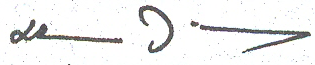                           				      (นายมีชัย ฤชุพันธุ์)                                                       นายกสภามหาวิทยาลัยราชภัฏวไลยอลงกรณ์                                                          ในพระบรมราชูปถัมภ์ จังหวัดปทุมธานีภาคผนวก คระเบียบมหาวิทยาลัยราชภัฏวไลยอลงกรณ์ ในพระบรมราชูปถัมภ์ จังหวัดปทุมธานีว่าด้วยการจัดการศึกษาในภาคฤดูร้อนสำหรับนักศึกษาระดับอนุปริญญา ปริญญาตรีภาคปกติพ.ศ. 2549ระเบียบมหาวิทยาลัยราชภัฏวไลยอลงกรณ์ ในพระบรมราชูปถัมภ์ จังหวัดปทุมธานีว่าด้วยการจัดการศึกษาในภาคฤดูร้อนสำหรับนักศึกษาระดับอนุปริญญา ปริญญาตรีภาคปกติพ.ศ. 2549--------------------------------------เพื่อให้การจัดการศึกษาในภาคฤดูร้อนสำหรับนักศึกษาภาคปกติ เป็นไปอย่างมีประสิทธิภาพ อาศัยอำนาจตามความในมาตรา 18 (2) แห่งพระราชบัญญัติมหาวิทยาลัยราชภัฏ พ.ศ. 2547 และโดยมติสภามหาวิทยาลัยในการประชุม ครั้งที่ 3/2549 เมื่อวันที่ 17 มีนาคม 2549 จึงวางระเบียบไว้ดังต่อไปนี้	ข้อ 1	ระเบียบนี้เรียกว่า “ระเบียบมหาวิทยาลัยราชภัฏวไลยอลงกรณ์ ในพระบรมราชูปถัมภ์ จังหวัดปทุมธานี ว่าด้วยการจัดการศึกษาในภาคฤดูร้อนสำหรับนักศึกษาระดับอนุปริญญา ปริญญาตรีภาคปกติ พ.ศ. 2549”		ข้อ 2 	ให้ใช้ระเบียบนี้ตั้งแต่ภาคฤดูร้อน ปีการศึกษา 2549 เป็นต้นไป		ข้อ 3	บรรดาระเบียบ คำสั่ง ประกาศ หรือข้อบังคับอื่นใด ในส่วนที่กำหนดไว้แล้ว
ในระเบียบนี้หรือซึ่งขัดหรือแย้งกับระเบียบนี้ ให้ใช้ระเบียบนี้แทน		ข้อ 4	ในระเบียบนี้				“ภาคฤดูร้อน” หมายความว่า ช่วงเวลาในการจัดการเรียนการสอนในระหว่างเวลาหลังจากสิ้นสุดภาคการศึกษาที่ 2 ของปีการศึกษานั้นจนถึงเปิดภาคการศึกษาที่ 1 ของปีการศึกษาใหม่		“นักศึกษาภาคปกติ” หมายความว่า นักศึกษาที่ศึกษาเต็มเวลาในวันทำการปกติของมหาวิทยาลัยเรียนในวันราชการตามปกติตั้งแต่วันจันทร์ถึงวันศุกร์ ในภาคการศึกษาที่ 1 และ
ภาคการศึกษาที่ 2 ของแต่ละปี					“อาจารย์ที่ปรึกษา” หมายความว่า บุคคลที่มหาวิทยาลัยแต่งตั้งให้ทำหน้าที่อาจารย์ที่ปรึกษา ดูแลสนับสนุนทางด้านวิชาการ วิธีการเรียน ควบคุมการเรียนของนักศึกษาภาคปกติ	ข้อ 5	การลงทะเบียนเรียนในภาคฤดูร้อนของนักศึกษาภาคปกติ ให้ลงทะเบียนเรียนได้
ไม่เกิน 9 หน่วยกิต และไม่นับเป็นภาคการศึกษาปกติ		ข้อ 6	เวลาการจัดการศึกษาให้จัดเวลาการเรียนการสอน 8 สัปดาห์ ในกรณีมีความจำเป็น
ให้จัด 6 สัปดาห์ และต้องจัดให้มีชั่วโมงเรียนไม่ต่ำกว่า 16 คาบ ต่อหนึ่งหน่วยกิต		ข้อ 7	การเปิดสอนรายวิชาใดในภาคฤดูร้อน ให้เป็นไปตามประกาศของมหาวิทยาลัยกำหนด 	ข้อ 8	นักศึกษาภาคปกติลงทะเบียนเรียนในภาคฤดูร้อนตามรายวิชาที่มหาวิทยาลัยกำหนด หรือลงทะเบียนเรียนร่วมกับนักศึกษาภาคพิเศษก็ได้				นักศึกษาอาจลงทะเบียนในภาคฤดูร้อนได้ในรายวิชา ดังต่อไปนี้วิชาปรับพื้นฐาน (Prerequisite)วิชาที่ผลการเรียนเป็น F หรือไม่ผ่านวิชาที่ต้องเรียนเป็นภาคเรียนสุดท้าย เพื่อให้ครบตามโครงสร้างหลักสูตรวิชาอื่นๆ ที่มหาวิทยาลัยกำหนด	ข้อ 9	ให้อธิการบดีรักษาการตามระเบียบนี้ และมีอำนาจวินิจฉัยชี้ขาดในกรณีที่เกิดปัญหาจากการใช้ระเบียบนี้ประกาศ  ณ  วันที่  18  มีนาคม  พ.ศ. 2549					                (นายมีชัย ฤชุพันธุ์)                                 นายกสภามหาวิทยาลัยราชภัฏวไลยอลงกรณ์                                     ในพระบรมราชูปถัมภ์ จังหวัดปทุมธานีภาคผนวก งหลักสูตรหมวดวิชาศึกษาทั่วไปหลักสูตรหมวดวิชาศึกษาทั่วไปมหาวิทยาลัยราชภัฏวไลยอลงกรณ์ ในพระบรมราชูปถัมภ์(ปรับตามกรอบมาตรฐานคุณวุฒิระดับอุดมศึกษาแห่งชาติ พ.ศ. 2552)พ.ศ. 25531. 	ชื่อหลักสูตร	ชื่อภาษาไทย หลักสูตรหมวดวิชาศึกษาทั่วไป มหาวิทยาลัยราชภัฏวไลยอลงกรณ์ ในพระบรมราชูปถัมภ์ จังหวัดปทุมธานีภาษาอังกฤษ General Education, Valaya Alongkorn Rajabhat University under the Royal Patronage2. หน่วยงานที่รับผิดชอบ  งานวิชาศึกษาทั่วไป มหาวิทยาลัยราชภัฏวไลยอลงกรณ์ ในพระบรมราชูปถัมภ์ จังหวัดปทุมธานี3. หลักการและเหตุผล	3.1	ตามที่กระทรวงศึกษาธิการ กำหนดให้มีการประกันคุณภาพการศึกษา เพื่อพัฒนาคุณภาพและมาตรฐานการศึกษา โดยได้จัดทำกรอบมาตรฐานคุณวุฒิระดับอุดมศึกษาแห่งชาติ เพื่อประกันคุณภาพของบัณฑิตในแต่ละระดับคุณวุฒิ และสาขาวิชา ให้มุ่งสู่เป้าหมายเดียวกัน คือ ผลิตบัณฑิตได้อย่างมีคุณภาพ โดยกำหนดให้คุณภาพของบัณฑิตต้องเป็นไปตามกรอบมาตรฐานผลการเรียนรู้ที่คณะกรรมการอุดมศึกษากำหนดอย่างน้อย 5 ด้าน ดังนี้1)	ด้านคุณธรรม จริยธรรม2) ด้านความรู้3) ด้านทักษะทางปัญญา4) ด้านทักษะความสัมพันธ์ระหว่างบุคคลและความรับผิดชอบ5) ด้านทักษะการวิเคราะห์เชิงตัวเลข การสื่อสารและการใช้เทคโนโลยีสารสนเทศ มหาวิทยาลัยราชภัฏวไลยอลงกรณ์ ในพระบรมราชูปถัมภ์ จังหวัดปทุมธานี จึงนำรายวิชาเดิมของหมวดวิชาศึกษาทั่วไป มาพิจารณาผลการเรียนรู้ตามกรอบมาตรฐานคุณวุฒิระดับอุดมศึกษาแห่งชาติ พ.ศ. 2552 โดยวิธีการจัดประชุมอาจารย์ผู้สอนเพื่อวางแผนจัดทำหลักสูตร ตามแนวทางการจัดทำรายละเอียดหมวดวิชาศึกษาทั่วไป เพื่อสรุปภาพรวมของหมวดวิชาว่าสามารถตอบสนองมาตรฐานผลการเรียนรู้ 5 ด้าน ดังกล่าวข้างต้นได้ ประกอบกับในปัจจุบันหลักสูตรต่าง ๆ ของมหาวิทยาลัยได้ดำเนินการปรับปรุง และมีการพัฒนาหลักสูตรใหม่ ๆ เพิ่มเติมอยู่เสมอ การจัดทำรายละเอียดหมวดวิชาศึกษาทั่วไปก็จะเป็นประโยชน์ให้ผู้รับผิดชอบหลักสูตร/สาขาวิชาสามารถนำเอกสารนี้ไปแนบกับหมวดวิชาชีพในแต่ละหลักสูตรได้3.2 	คุณลักษณะบัณฑิตที่พึงประสงค์ของมหาวิทยาลัยราชภัฏวไลยอลงกรณ์ ในพระบรมราชูปถัมภ์ จังหวัดปทุมธานี1) 	เป็นผู้มีความรู้ความสามารถ มีทักษะในวิชาชีพ สามารถคิดวิเคราะห์อย่างมีเหตุผลสามารถนำความรู้และทักษะไปประยุกต์ใช้ในการดำรงชีวิต2) 	มีทักษะพื้นฐานด้านภาษาและคอมพิวเตอร์เพื่อสื่อสารได้อย่างมีประสิทธิภาพ สามารถศึกษาค้นคว้าหาความรู้ด้วยตนเองจากแหล่งข้อมูลต่างๆ ด้วยเทคโนโลยีที่ทันสมัย3)	มีคุณธรรม จริยธรรม ขยันหมั่นเพียรในการประกอบการงานอาชีพด้วยใจรัก ดำรงชีวิตได้อย่างเหมาะสม4)	มีความรักความผูกพันต่อท้องถิ่น ภาคภูมิใจในคุณค่าของความเป็นไทย ภูมิปัญญาไทย ศิลปวัฒนธรรมไทย และอนุรักษ์สิ่งแวดล้อม5)	มีสุขภาพอนามัยแข็งแรง สมบูรณ์ ทั้งร่างกายและจิตใจ3.3	ปรัชญาของหมวดวิชาศึกษาทั่วไป	เป็นวิชาที่มุ่งพัฒนาผู้เรียนให้มีความรู้อย่างกว้างขวาง มีคุณธรรม มีโลกทัศน์ที่กว้างไกล
มีความเข้าใจธรรมชาติ ตนเอง ผู้อื่น และสังคม เป็นผู้มีความรู้ คิดอย่างมีเหตุผลสามารถใช้ภาษา
ในการติดต่อสื่อสารความหมายได้ดี ตระหนักในคุณค่าของศิลปวัฒนธรรมทั้งของไทย และประชาคมนานาชาติ เพื่อเป็นบัณฑิตที่สมบูรณ์ทั้งร่างกายและจิตใจ สามารถนำความรู้ไปใช้ในการดำเนินชีวิต และดำรงตนอยู่ในสังคมได้เป็นอย่างดี3.4	วัตถุประสงค์ของหมวดวิชาศึกษาทั่วไป	1)	เพื่อพัฒนาทักษะของผู้เรียนให้มีคุณธรรม จริยธรรม เป็นพลเมืองดี ยึดมั่นในการปกครองระบอบประชาธิปไตยอันมีพระมหากษัตริย์เป็นประมุข และปฏิบัติตามรอยเบื้องพระยุคลบาท	2)	เพื่อเสริมสร้างความสามารถในการใช้ภาษา การคิด การแก้ปัญหา ความเข้าใจตนเองและ
ผู้อื่นการรู้เท่าทันการเปลี่ยนแปลง การพัฒนาและปรับตัวอยู่ในสังคมได้อย่างมีความสุข	3) 	เพื่อสร้างความตระหนักในคุณค่าของศิลปะ วัฒนธรรม การอนุรักษ์ทรัพยากรและสิ่งแวดล้อม	4)	เพื่อพัฒนาทักษะการใช้วิทยาศาสตร์และเทคโนโลยีการเรียนรู้และการดำรงชีวิต4.	กำหนดการเปิดสอน	เปิดสอนหลักสูตรหมวดวิชาศึกษาทั่วไป ฉบับปรับปรุง พ.ศ. 2553 ตั้งแต่ภาคการศึกษาที่ 1 ปีการศึกษา 2554 เป็นต้นไป อาจารย์ผู้สอน	อาจารย์ผู้สอนมีทั้งอาจารย์ประจำจากคณะต่าง ๆ ของมหาวิทยาลัยราชภัฏวไลยอลงกรณ์
ในพระบรมราชูปถัมภ์ จังหวัดปทุมธานี และอาจารย์พิเศษที่มหาวิทยาลัยเชิญมา ทั้งนี้อาจารย์ผู้สอนจะต้องเป็นผู้มีความสามารถในการจัดการเรียนการสอนเพื่อให้นักศึกษาสำเร็จไปเป็นบัณฑิตที่เป็นไปตามปรัชญาของหมวดวิชาศึกษาทั่วไป ทั้งนี้อาจารย์ผู้สอนวิชาเดียวกันจะต้องร่วมกันจัดทำรายละเอียดของวิชา เพื่อให้การสอนเป็นไปในแนวเดียวกันนักศึกษา	นักศึกษาที่เข้าศึกษาในหลักสูตรปริญญาตรีของมหาวิทยาลัยทุกหลักสูตร ที่นำรายวิชาศึกษาทั่วไป
ตามหลักสูตรนี้บรรจุไว้ในหลักสูตรของสาขาวิชานั้นหลักสูตร	การจัดรายวิชาในหมวดวิชาศึกษาทั่วไปของมหาวิทยาลัยราชภัฏวไลยอลงกรณ์ ในพระบรมราชูปถัมภ์ จังหวัดปทุมธานี มีแนวคิดดังนี้	7.1	โครงสร้างหมวดวิชาศึกษาทั่วไป ครอบคลุมสาระของกลุ่มวิชาภาษาและการสื่อสาร กลุ่มวิชามนุษยศาสตร์และสังคมศาสตร์ และกลุ่มวิชาวิทยาศาสตร์คณิตศาสตร์และเทคโนโลยี รวมกันไม่น้อยกว่า 30 หน่วยกิต ซึ่งเป็นไปตามประกาศของกระทรวงศึกษาธิการ เรื่อง เกณฑ์มาตรฐานหลักสูตรระดับปริญญาตรี พ.ศ. 2548  	7.2	โครงสร้างหมวดวิชาศึกษาทั่วไป ตอบสนองต่อคุณลักษณะของบัณฑิตที่พึงประสงค์ของมหาวิทยาลัยราชภัฏวไลยอลงกรณ์ ในพระบรมราชูปถัมภ์ จังหวัดปทุมธานี 8.	โครงสร้างหมวดวิชาศึกษาทั่วไป	โครงสร้างหมวดวิชาศึกษาทั่วไปประกอบด้วย 3 กลุ่มวิชา ดังต่อไปนี้		หมวดวิชาศึกษาทั่วไป                                          		30	หน่วยกิต			- 	กลุ่มวิชาภาษาและการสื่อสาร                           			9	หน่วยกิต			- 	กลุ่มวิชามนุษยศาสตร์และสังคมศาสตร์              		13	หน่วยกิต   					บังคับเรียน                                          		11   หน่วยกิต					เลือกเรียน                                           			2	หน่วยกิต 			- 	กลุ่มวิชาวิทยาศาสตร์คณิตศาสตร์และเทคโนโลยี   			8 	หน่วยกิต   					บังคับเรียน                                           			6	หน่วยกิต   					เลือกเรียน                                            			2	หน่วยกิต		กระบวนวิชา หมวดวิชาศึกษาทั่วไป 			- 	กลุ่มวิชาภาษาและการสื่อสาร 			9	หน่วยกิต				9000101 	ภาษาไทยเพื่อการสื่อสาร				3(3-0-6)               			Thai for Communication				9000102 	ภาษาอังกฤษเพื่อการสื่อสาร				3(3-0-6)                			English for Communication				9000103 	ภาษาอังกฤษเพื่อพัฒนาทักษะทางการเรียน    				3(3-0-6)   						English for Study Skills Development			- 	กลุ่มวิชามนุษยศาสตร์และสังคมศาสตร์ 		13 	หน่วยกิต				บังคับเรียน                             		11	หน่วยกิต				9000201 	มนุษย์กับการดำเนินชีวิต	 			3(3-0-6)	          				Man and Life Enhancement				9000202 	พลวัตทางสังคม       				3(3-0-6)	          				Social Dynamics				9000203 	ตามรอยเบื้องพระยุคลบาท         				3(3-0-6)            				To Follow in the Royal Foot Steps of 						His Majesty the King 				9000204 	ความรู้เบื้องต้นเกี่ยวกับกฎหมาย    				2(2-0-4)             				Fundamental Knowledge of Law				เลือกเรียน             			2	หน่วยกิต				9000205 	สิ่งแวดล้อมกับการดำรงชีวิต				2(2-0-4)             				Environment and Living 				9000206 	สุนทรียภาพของชีวิต                         				2(2-0-4)         					Aesthetics for Life			- 	กลุ่มวิชาวิทยาศาสตร์คณิตศาสตร์และเทคโนโลยี			8  	หน่วยกิต				บังคับเรียน	     			6  	หน่วยกิต				9000301 	เทคโนโลยีสารสนเทศเพื่อชีวิต				3(2-2-5)             				Information Technology for Living				9000302	วิทยาศาสตร์เพื่อคุณภาพชีวิต      				3(3-0-6)              				Science for Quality of Life				เลือกเรียน	                 			2	หน่วยกิต				9000303 	การคิดและการตัดสินใจ          				2(2-0-4)           				Thinking and Decision Making				9000304 	การออกกำลังกายเพื่อพัฒนาคุณภาพชีวิต 				2(1-2-3)        					Exercise for Quality of Life Developmentการพัฒนาผลการเรียนรู้ในแต่ละด้าน     ผลการเรียนรู้ของหมวดวิชาศึกษาทั่วไป เป็นดังนี้	9.1	คุณธรรม จริยธรรม		9.1.1	ผลการเรียนรู้ด้านคุณธรรม จริยธรรม 				1)	สามารถจัดการปัญหาทางคุณธรรม จริยธรรม โดยใช้ดุลยพินิจ ทางค่านิยม และความรู้สึกของผู้อื่น 				2) 	แสดงออกซึ่งพฤติกรรมทางด้านคุณธรรมและจริยธรรม เช่น มีวินัย มีความรับผิดชอบ ซื่อสัตย์สุจริต เสียสละ				3)	ประพฤติตนเป็นแบบอย่างที่ดีต่อผู้อื่นทั้งทางกาย วาจา และใจปฏิบัติตามกฎระเบียบและข้อบังคับต่างๆ ขององค์กรและสังคม		9.1.2 	กลยุทธ์การสอนที่ใช้พัฒนาการเรียนรู้ด้านคุณธรรม จริยธรรม 				1)	สอนคุณธรรมจริยธรรม สอดแทรกในรายวิชาที่เกี่ยวข้อง 				2)	บรรยายพิเศษโดยผู้มีประสบการณ์ หรือผู้นำในแต่ละศาสนา				3)	สอนโดยใช้กรณีศึกษาและอภิปรายร่วมกัน				4) 	ผู้สอนแสดงแบบอย่างที่ดี		9.1.3	กลยุทธ์การประเมินผลการเรียนรู้ด้านคุณธรรม จริยธรรม 				1)	สังเกตพฤติกรรมในชั้นเรียน				2)	ให้ทำงานเป็นกลุ่มและรายงานผลงาน 				3)	กำหนดหัวข้อทางคุณธรรมและจริยธรรมให้ผู้เรียนอภิปราย 				4)	สร้างแบบสอบถามให้ผู้เรียนแสดงความคิดเห็น	9.2	ความรู้		9.2.1	ผลการเรียนรู้ด้านความรู้ 				1) 	มีองค์ความรู้พื้นฐานทั่วไปอย่างกว้างขวางและเป็นระบบ และเข้าใจหลักการในการดำรงชีวิต 				2) 	มีความเข้าใจเกี่ยวกับความก้าวหน้าของความรู้เฉพาะด้าน และตระหนักถึงงานวิจัย ในปัจจุบันที่เกี่ยวข้องกับการแก้ปัญหา 				3) 	ตระหนักในธรรมเนียมปฏิบัติ กฎระเบียบ ข้อบังคับ ที่เปลี่ยนแปลงตามสถานการณ์		9.2.2 	กลยุทธ์การสอนที่ใช้พัฒนาการเรียนรู้ด้านความรู้				1)	อภิปรายเป็นกลุ่มโดยให้ผู้สอนตั้งคำถาม ตามเนื้อหาโดยยึดผู้เรียนเป็นศูนย์กลาง				2)	บรรยายในชั้นเรียนและถามตอบ 				3)	ให้ค้นคว้าทำรายงาน				4)	ศึกษานอกสถานที่ 				5)	การสาธิตและฝึกภายในห้องปฏิบัติการ		9.2.3	กลยุทธ์การประเมินผลการเรียนรู้ด้านความรู้ 				1)	ทดสอบทฤษฎีโดยการสอบและให้คะแนน				2)	ประเมินจากรายงานที่ให้ค้นคว้า				3)	ประเมินจากงานที่ได้รับมอบหมาย				4) 	ประเมินความสนใจจากการศึกษานอกสถานที่ 	9.3	ทักษะทางปัญญา		9.3.1 	ผลการเรียนรู้ด้านทักษะทางปัญญา				1)	สามารถค้นหาข้อเท็จจริง ทำความเข้าใจและประเมินข้อมูล แนวคิดและหลักฐานใหม่ๆ จากแหล่งข้อมูลที่หลากหลาย และใช้ข้อมูลที่ได้ในการแก้ไขปัญหาและงานอื่นๆ ด้วยตนเอง				2) 	สามารถศึกษาปัญหาที่ค่อนข้างซับซ้อน และเสนอแนะแนวทางในการแก้ไขได้อย่างสร้างสรรค์ โดยคำนึงถึงความรู้ทางภาคทฤษฎี ประสบการณ์ทางภาคปฏิบัติ และผลกระทบจากการตัดสินใจ				3)	สามารถใช้ทักษะและความเข้าใจในเนื้อหาสาระในการแก้ไขปัญหาได้อย่างเหมาะสม		9.3.2	กลยุทธ์การสอนที่ใช้ในการพัฒนาการเรียนรู้ด้านทักษะทางปัญญา				1)	ศึกษาโดยการใช้กรณีศึกษา 				2)	อภิปรายเป็นกลุ่ม				3) 	พัฒนางานที่ได้รับมอบหมาย				4)	กำหนดให้มีรายวิชาที่ต้องใช้ทักษะในการคำนวณ 		9.3.3	กลยุทธ์การประเมินผลการเรียนรู้ด้านทักษะทางปัญญา 				1)	ประเมินโดยการสอบ				2) 	ประเมินโดยการเขียนรายงาน 				3)	ประเมินจากผลงานที่ได้รับมอบหมาย	9.4	ทักษะความสัมพันธ์ระหว่างบุคคลและความรับผิดชอบ		9.4.1 	ผลการเรียนรู้ด้านทักษะความสัมพันธ์ระหว่างตัวบุคคลและความสามารถในการรับผิดชอบ 				1)	มีส่วนช่วยเอื้อต่อการแก้ปัญหาในกลุ่มได้อย่างสร้างสรรค์				2)	สามารถแสดงความเป็นผู้นำ และรู้จักใช้นวัตกรรมในการแก้ไขปัญหา				3) 	มีความคิดริเริ่มในการวิเคราะห์ปัญหาได้อย่างเหมาะสมบนพื้นฐานของตนเอง และของกลุ่ม				4)	รับผิดชอบในการเรียนรู้ รวมทั้งพัฒนาตนเองและอาชีพอย่างต่อเนื่อง		9.4.2 	กลยุทธ์การสอนที่ใช้ในการพัฒนาการเรียนรู้ด้านทักษะความสัมพันธ์ระหว่างบุคคลและความรับผิดชอบ 				1)	มอบหมายงานเป็นกลุ่มย่อยและแบ่งหน้าที่ความรับผิดชอบ				2) 	ศึกษาโดยใช้กรณีศึกษา		9.4.3	กลยุทธ์การประเมินผลการเรียนรู้ด้านทักษะความสัมพันธ์ระหว่างบุคคลและความรับผิดชอบ				1)	ให้ผู้เรียนประเมินซึ่งกันและกัน และประเมินตนเอง				2) 	สังเกตพฤติกรรมในการเรียน				3)	ประเมินจากงานที่ได้รับมอบหมาย	9.5	ทักษะในการวิเคราะห์เชิงตัวเลข การสื่อสาร และการใช้เทคโนโลยีสารสนเทศ		9.5.1	ผลการเรียนรู้ด้านทักษะในการวิเคราะห์เชิงตัวเลข การสื่อสาร และการใช้เทคโนโลยีสารสนเทศ 				1)	ศึกษาและทำความเข้าใจในประเด็นปัญหาและเลือกใช้เทคนิคทางสถิติ หรือคณิตศาสตร์อย่างเหมาะสมเพื่อแก้ไขปัญหา				2)	สื่อสารได้อย่างมีประสิทธิภาพทั้งในการพูด การเขียน และเลือกใช้รูปแบบของการนำเสนอที่เหมาะสมสำหรับกลุ่มบุคคลที่แตกต่างกันได้ 				3)	ใช้เทคโนโลยีสารสนเทศในการเก็บรวบรวมข้อมูล ประมวลผลแปลความหมายและนำเสนอข้อมูลสารสนเทศอย่างสม่ำเสมอ		9.5.2	กลยุทธ์การสอนที่ใช้ในการพัฒนาการเรียนรู้ด้านทักษะในการวิเคราะห์เชิงตัวเลขการสื่อสาร และการใช้เทคโนโลยีสารสนเทศ 				1)	ทดสอบความสามารถด้านภาษาโดยการสอบและการสัมภาษณ์				2)	บูรณาการการใช้เทคโนโลยีในรายวิชาที่เกี่ยวข้อง				3)	แก้ปัญหาโจทย์โดยใช้คณิตศาสตร์หรือสถิติ		9.5.3	กลยุทธ์การประเมินผลการเรียนรู้ด้านทักษะในการวิเคราะห์เชิงตัวเลข การสื่อสารและการใช้เทคโนโลยีสารสนเทศ 				1)	ประเมินผลจากการสอบข้อเขียนและสอบปากเปล่า				2)	ประเมินผลการใช้คอมพิวเตอร์				3)	แก้ปัญหาโจทย์ทางคณิตศาสตร์ แผนที่การกระจายความรับผิดชอบผลการเรียนรู้สู่กระบวนวิชา (Curriculum Mapping) ความรับผิดชอบหลัก		 ความรับผิดชอบรอง10.	คำอธิบายประกอบรหัสวิชา	10.1	ความหมายของเลขรหัสกระบวนวิชา		รหัสกระบวนวิชาที่ใช้กำหนดเป็นตัวเลข 7 หลัก ดังต่อไปนี้		1.	เลข 3 ตัวแรก เป็นหมวดวิชา		2. 	เลขตัวที่ 4 บ่งบอกถึงระดับความยากง่ายหรือชั้นปี		3.	เลขตัวที่ 5 บ่งบอกถึงลักษณะเนื้อหา			“ แสดงถึง กระบวนวิชาในกลุ่มภาษา			“ แสดงถึง กระบวนวิชาในกลุ่มมนุษยศาสตร์ และสังคมศาสตร์			“ แสดงถึง กระบวนวิชาในกลุ่มคณิตศาสตร์ และวิทยาศาสตร์และเทคโนโลยี		4.	เลขตัวที่ 6 และ 7 บ่งบอกถึงลำดับก่อนและหลังรายวิชา11.	คำอธิบายรายวิชา  รหัสวิชา	ชื่อและคำอธิบายรายวิชา	น(ท-ป-ศ)9000101	ภาษาไทยเพื่อการสื่อสาร 	3(3-0-6)	Thai for Communication	ความสำคัญของภาษาไทย การสื่อสาร การพัฒนาทักษะการฟัง การพูด การอ่าน การเขียน ทักษะการย่อความ การสรุปความ การขยายความ การแปลความ การตีความ และการพิจารณาสารเชิงชวนเชื่อหรือเบี่ยงเบน การนำเสนอสารด้วยวาจา ลายลักษณ์อักษร และการใช้สื่อผสมในทางวิชาการ และสถานการณ์จริงในชีวิตประจำวัน9000102	ภาษาอังกฤษเพื่อการสื่อสาร 	3(3-0-6)	English for Communication		ฝึกและพัฒนาทักษะการฟัง การพูด การอ่านและการเขียน การสื่อสารในสถานการณ์ต่างๆ โดยคำนึงถึงบริบทของสังคมไทยและสากล การสื่อสาร การแนะนำตนเองและผู้อื่น การทักทาย การกล่าวลา การถามข้อมูลส่วนบุคคล การถามข้อมูล การซื้อสินค้า การบอกทิศทาง และสถานที่ตั้ง
การนัดหมาย การเชิญ การขอร้อง การขอบคุณ การแสดงความรู้สึก การแสดงความคิดเห็น การอธิบายลักษณะบุคคลและลักษณะสิ่งของเครื่องใช้9000103	ภาษาอังกฤษเพื่อพัฒนาทักษะการเรียน	3(3-0-6)	English for Study Skills Development		ฝึกและพัฒนาการใช้ภาษาอังกฤษ การฟัง การพูด การอ่าน และการเขียนเชิงบูรณาการ การเขียนสรุปหัวข้อเรื่องและจับใจความสำคัญ การแสดงความคิดเห็นและประยุกต์ใช้ในการศึกษาค้นคว้าและพัฒนาการเรียนรู้ของตนเองรหัสวิชา	ชื่อและคำอธิบายรายวิชา	น(ท-ป-ศ) 9000201	มนุษย์กับการดำเนินชีวิต	3(3-0-6)	Man and Life Enhancement			การดำรงชีวิตในสังคมปัจจุบัน พฤติกรรมมนุษย์ ความเข้าใจตนเองและผู้อื่นคุณธรรมและจริยธรรม การรู้เท่าทันการเปลี่ยนแปลง ความสามารถพัฒนาตน และปรับตัวให้เข้ากับสังคมและสิ่งแวดล้อม การแก้ปัญหา และพัฒนาปัญญาก่อให้เกิดสันติสุขและสันติภาพ9000202	พลวัตทางสังคม	3(3-0-6)	Social Dynamics	พัฒนาการของสังคมไทย วัฒนธรรมประเพณี เศรษฐกิจ การเมือง การปกครอง กฎหมายและการพัฒนาประเทศ วิเคราะห์สภาวการณ์ปัจจุบันของสังคมโลก ด้านสังคม เศรษฐกิจ การเมืองการปกครอง ที่มีผลกระทบต่อสังคมไทย9000203	ตามรอยเบื้องพระยุคลบาท	3(3-0-6)	To Follow in the Royal Foot Steps of His Majesty the King	พระราชประวัติ พระราชจริยวัตร พระราชกรณียกิจ พระราชนิพนธ์ ปรัชญาเศรษฐกิจพอเพียง การพัฒนาสังคมและเศรษฐกิจอันเนื่องมาจากพระราชดำริ และการประพฤติปฏิบัติตนตามพระบรมราชโอวาท และพระราชดำริ9000204	ความรู้พื้นฐานเกี่ยวกับกฎหมาย	2(2-0-4)	Fundamental Knowledge of Law		สิทธิและหน้าที่ของประชาชนตามรัฐธรรมนูญ สิทธิเด็ก การแจ้งเกิด การรับบุตรบุญธรรม เกณฑ์เข้าศึกษา การทำบัตรประชาชน การรับราชการ การหมั้น การสมรส การหย่า มรดก กู้ยืมเงิน ค้ำประกัน การประกันภัย จำนอง จำนำ ซื้อขาย ขายฝาก เช่าทรัพย์ เช่าซื้อ กฎหมายแรงงาน ยาเสพติดให้โทษ กฎหมายที่ดิน การร้องทุกข์เนื่องจากการได้รับความเดือดร้อนจากเจ้าหน้าที่ของรัฐ การฟ้องศาลปกครอง การคุ้มครองผู้ประสบภัยจากรถ กฎหมายเกี่ยวกับข้อมูลข่าวสาร9000205	สิ่งแวดล้อมกับการดำรงชีวิต	2(2-0-4)	Environment and Living		ลักษณะทางกายภาพของโลก คุณค่าความสำคัญของทรัพยากรธรรมชาติ
การเปลี่ยนแปลงของสภาพแวดล้อมทางธรรมชาติและวิถีชีวิต สาเหตุและแนว ทางการแก้ปัญหาการเกิดภัยพิบัติ มลพิษ การสูญเสียทรัพยากร การสร้างจิตสำนึกให้เห็นคุณค่าของการอนุรักษ์ทรัพยากรธรรมชาติให้ดำรงอยู่อย่างยั่งยืนรหัสวิชา	ชื่อและคำอธิบายรายวิชา	น(ท-ป-ศ) 9000206	สุนทรียภาพของชีวิต	2(2-0-4)	Aesthetics for Life		การจำแนกข้อแตกต่างในศาสตร์ทางความงาม ความหมายของสุนทรียศาสตร์เชิงการคิด
กับสุนทรียศาสตร์เชิงพฤติกรรม ความสำคัญของการรับรู้กับความเป็นมาของศาสตร์ ทัศนศิลป์ ศิลปะดนตรี ศิลปะการแสดงผ่านขั้นตอนการเรียนรู้เชิงคุณค่า เพื่อให้ได้มาซึ่งประสบการณ์ของความซาบซึ้งทางสุนทรียภาพ9000301	เทคโนโลยีสารสนเทศเพื่อชีวิต  	3(2-2-5)	Information Technology for Living		การใช้คอมพิวเตอร์เบื้องต้น ให้สามารถใช้โปรแกรมสำเร็จรูปด้านการจัดการเอกสาร การนำเสนอข้อมูล และการจัดตารางการทำงาน ศึกษาเกี่ยวกับเทคโนโลยีสารสนเทศ ความสำคัญของระบบเทคโนโลยีสารสนเทศ ที่มีอิทธิพลและผลกระทบต่อชีวิตและสังคม และการใช้เทคโนโลยีสารสนเทศ
ในการจัดเก็บข้อมูล ประมวลผลข้อมูล การเลือกแหล่งสารสนเทศ การวิเคราะห์การประเมินคุณค่าสารสนเทศและการใช้อินเทอร์เน็ต9000302	วิทยาศาสตร์เพื่อคุณภาพชีวิต	3(3-0-6)	Science for Quality of Life	การนำความรู้ด้านวิทยาศาสตร์ และทักษะกระบวนการทางวิทยาศาสตร์ วิธีการส่งเสริมสุขภาพเพื่อพัฒนาคุณภาพชีวิต ผลกระทบของวิทยาศาสตร์และเทคโนโลยีต่อมนุษย์9000303	การคิดและการตัดสินใจ	2(2-0-4)	Thinking and Decision Making	หลักการและกระบวนการคิดของมนุษย์ การพัฒนาทักษะการคิด การแก้ปัญหา          การตัดสินใจและการประยุกต์ใช้ 9000304	การออกกำลังกายเพื่อพัฒนาคุณภาพชีวิต	2(1-2-3)	Exercise for Quality of Life Development	ประวัติ ปรัชญา ขอบข่าย ความหมาย ความมุ่งหมายและประโยชน์ของการออกกำลังกาย หลักการและวิธีการออกกำลังกาย การจัดการแข่งขันกีฬาทุกระดับ การเป็นผู้เล่นและผู้ดูที่ดีการพัฒนาคุณภาพชีวิตโดยการเล่นกีฬา การละเล่นพื้นเมืองของไทย การเล่นกีฬาประเภทบุคคลและประเภททีม และการออกกำลังกายในชีวิตประจำวันภาคผนวก จคำสั่งมหาวิทยาลัยราชภัฏวไลยอลงกรณ์ ในพระบรมราชูปถัมภ์ จังหวัดปทุมธานีที่ 011/2553เรื่อง แต่งตั้งคณะกรรมการปรับปรุงหลักสูตรครุศาสตรบัณฑิต สาขาวิชาภาษาอังกฤษคำสั่งมหาวิทยาลัยราชภัฏวไลยอลงกรณ์ ในพระบรมราชูปถัมภ์ จังหวัดปทุมธานีที่............/25…..เรื่อง  แต่งตั้งคณะกรรมการ[พัฒนา/ปรับปรุง]หลักสูตร[ชื่อปริญญา เช่น วิทยาศาสตรบัณฑิต บัญชีบัณฑิต] สาขาวิชา[สาขาวิชา เช่น วิทยาการคอมพิวเตอร์ การบัญชี]	................................................................................................................................................................................................................................................................................................................................................................................................................................................................................................................................... จึงขอแต่งตั้งกรรมการ[พัฒนา/ปรับปรุง]หลักสูตร[ชื่อปริญญา] สาขาวิชา[สาขาวิชา] ดังนี้[ระบุตำแหน่งวิชาการ ชื่อ นามสกุล]	ประธาน	ผู้รับผิดชอบหลักสูตร[ระบุตำแหน่งวิชาการ ชื่อ นามสกุล]	กรรมการ		ผู้ทรงคุณวุฒิ[ระบุตำแหน่งวิชาการ ชื่อ นามสกุล]	กรรมการ		ผู้ทรงคุณวุฒิ[ระบุตำแหน่งวิชาการ ชื่อ นามสกุล]	กรรมการ		ผู้แทนองค์กรวิชาชีพ (ถ้ามี)[ระบุตำแหน่งวิชาการ ชื่อ นามสกุล]	กรรมการ		ผู้รับผิดชอบหลักสูตร[ระบุตำแหน่งวิชาการ ชื่อ นามสกุล]	กรรมการและเลขานุการ	ผู้รับผิดชอบหลักสูตรสั่ง ณ วันที่...........เดือน....................พ.ศ.25….......				      …………………..……………………………..      					     (รองศาสตราจารย์ ดร.สมบัติ คชสิทธิ์)                                      อธิการบดีมหาวิทยาลัยราชภัฏวไลยอลงกรณ์  ในพระบรมราชูปถัมภ์                                                                      จังหวัดปทุมธานีภาคผนวก ฉรายงานการประชุมคณะกรรมการปรับปรุงหลักสูตรครุศาสตรบัณฑิต สาขาวิชาภาษาอังกฤษรายงานการประชุมคณะกรรมการบริหารหลักสูตรครุศาสตรบัณฑิต  สาขาวิชาภาษาอังกฤษครั้งที่ 1/2553วันที่ 2 มิถุนายน พ.ศ. 2553   ณ  ห้อง  7101.......................................................................ผู้เข้าร่วมประชุม1. ดร. อรวรรณ 		ภัสสรศิริ			 	 ประธาน2. ผศ. ศิริลักษณ์  	บุญมา				 กรรมการ3. อาจารย์พัชรินทร์	สินธิพงษ์			 กรรมการ4. อาจารย์อรอุมา 	จริงจิตร				 กรรมการ          5. อาจารย์อรัญญา         มุดและ                               	 กรรมการ           6. อาจารย์นรัจฉรา	สมประสงค์                    กรรมการและเลขานุการเริ่มประชุม  13.00 น.ระเบียบวาระที่  1  เรื่องที่ประธานแจ้งให้ที่ประชุมทราบประธานแจ้งให้ที่ประชุมทราบ ดังนี้มหาวิทยาลัยขอความร่วมมือในการปรับปรุงหลักสูตรเพื่อขออนุมัติสภามหาวิทยาลัย โดยให้โปรแกรมวิชาปรับปรุงแก้ไขหลักสูตรที่ใช้อยู่ปัจจุบันให้เหมาะสมสอดคล้องกับสภาพปัจจุบันและเป็นไปตามตัวชี้วัดของ กพร. ที่มหาวิทยาลัยจะต้องปฏิบัติหลักสูตรที่ใช้อยู่ควรปรับปรุง  เพื่อให้มีความทันสมัยและสอดคล้องต่อการเปลี่ยนแปลงของสังคมในปัจจุบัน โดยศึกษาหลักสูตรครุศาสตรบัณฑิตของมหาวิทยาลัยต่างๆในประเทศไทยเป็นแนวทางในการปรับปรุง ทั้งนี้หลักสูตรที่ปรับปรุงขึ้นควรเป็นไปในแนวทางเดียวกับมหาวิทยาลัยอื่นๆ โดยเน้นการปรับปรุงรายวิชาให้มีความทันสมัยต่อสภาพสังคมในปัจจุบันระเบียบวาระที่  2  รับรองรายงานการประชุม  ไม่มีระเบียบวาระที่ 3 เรื่องเสนอเพื่อพิจารณาประธานให้ที่ประชุมเสนอชื่อบุคคลที่มีความสามารถทางด้านภาษาอังกฤษ และการสอนภาษาอังกฤษเพื่อเสนอเป็นผู้ทรงคุณวุฒิในการปรับปรุงหลักสูตรครุศาสตรบัณฑิตสาขาวิชาภาษาอังกฤษ  ซึ่งมีหน้าที่ให้ข้อเสนอแนะเกี่ยวกับรายวิชาและคำอธิบายรายวิชาที่ปรับปรุงใหม่ ดังรายชื่อ  ต่อไปนี้                            1. รศ.ดร. คมเพชรฉัตรศุภกุล                 	2. ดร.เทพนคร                                           ทาคง		                           3. ดร. กัลยา 		    สุวรรณกายี                           4. ผศ. ประภา                      ธีระกาญจน์5. อาจารย์อรัญญา 		    มุดและ6. อาจารย์ฐิตารีย์ 		    จารุวรรธน์7. อาจารย์วิระยา 		    อรัญญิกมติที่ประชุม รับทราบ     ระเบียบวาระที่  4 เรื่องอื่นๆประชุมกำหนดการประชุมครั้งต่อไป วันที่ 16 มิถุนายน 255 3 เวลา 13.00 น.
ณ ห้อง 7101มติที่ประชุม รับทราบปิดประชุม เวลา 16.00 น.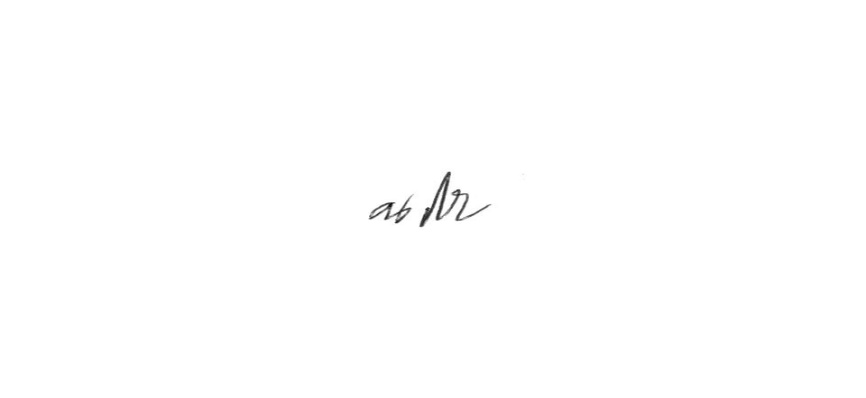 อาจารย์นรัจฉรา  สมประสงค์ผู้จดบันทึกรายงานการประชุม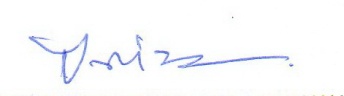 อาจารย์ ดร.อรวรรณ ภัสสรศิริผู้รับรองรายงานการประชุมรายงานการประชุมคณะกรรมการบริหารหลักสูตรครุศาสตรบัณฑิต  สาขาวิชาภาษาอังกฤษครั้งที่ 2/ 2553วันที่ 16 มิถุนายน 2553ณ  ห้อง  7101.......................................................................ผู้เข้าร่วมประชุม1. ดร. อรวรรณ 		ภัสสรศิริ			           ประธาน2. ผศ. ศิริลักษณ์  	บุญมา				 กรรมการ3. อาจารย์พัชรินทร์	สินธิพงษ์			 กรรมการ4. อาจารย์อรอุมา 	จริงจิตร				 กรรมการ          5. อาจารย์อรัญญา         มุดและ                               	 กรรมการ 6. อาจารย์นรัจฉรา	สมประสงค์                    กรรมการและเลขานุการเริ่มประชุม  10.30    น.ระเบียบวาระที่1   ประธานแจ้งให้ทราบ เรื่องการปรับหลักสูตรที่ประชุม เสนอความคิดเห็นไว้ ดังนี้ 1. หลักสูตรปรับปรุงต้องทำตามมาตรฐานคุณวุฒิระดับชาติ (มคอ.2) 2. ที่ประชุมเห็นชอบให้ปรับรหัสวิชาของหลักสูตรศิลปศาสตรบัณฑิต (ภาษาอังกฤษ)และครุศาสตรบัณฑิต (ภาษาอังกฤษ) ให้ตรงกัน เพื่อเอื้อต่อนักศึกษาที่อาจจะสอบไม่ผ่านในรายวิชาที่คล้ายคลึงกัน น่าจะเพิ่มวิชาด้านภาษาอังกฤษธุรกิจเป็นวิชาเลือกอีก 1 รายวิชา 3. ควรเพิ่มรายวิชาการพัฒนาสื่อการสอนภาษาอังกฤษ 4. อาจารย์อรัญญา เสนอให้ตัดรายวิชาการศึกษารายกรณีและรายวิชาการใช้หนังสือเรียนในการสอนภาษาอังกฤษออก โดยสามารถนำไปผนวกกับรายวิชาการจัดการเรียนรู้ภาษาอังกฤษ 5. ควรตัดวิชาวรรณคดีเบื้องต้นออก และให้แทนด้วยวิชาวรรณกรรมสำหรับครูมติที่ประชุม  รับทราบระเบียบวาระที่ 2  รับรองรายงานการประชุม อาจารย์ ดร.อรวรรณ ภัสสรศิริ หัวหน้าหลักสูตรสาขาวิชาภาษาอังกฤษ นำเสนอรายงานการประชุมครั้งที่ 1/2553 เมื่อวันที่ 2 มิถุนายน 2553 จำนวน 2 หน้ามติที่ประชุม  รับรองรายงานการประชุมครั้งที่ 1/2553 เมื่อวันที่ 2 มิถุนายน 2553  ระเบียบวาระที่  3 เรื่องเสนอเพื่อพิจารณา- ไม่มีระเบียบวาระที่  4 เรื่องอื่นๆที่ประชุมกำหนดการวิพากษ์หลักสูตร ประชุมกำหนดการประชุมครั้งต่อไป วันที่       6  สิงหาคม 255 3 เวลา 13.00 น.
ปิดประชุมเวลา     12.00 น.อาจารย์นรัจฉรา  สมประสงค์ผู้จดบันทึกรายงานการประชุม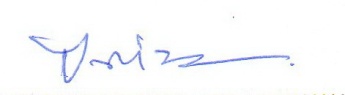 อาจารย์ ดร.อรวรรณ ภัสสรศิริผู้รับรองรายงานการประชุมสรุปการวิพากษ์หลักสูตร  สาขาวิชาภาษาอังกฤษ ปี 2554 หลักสูตรครู 5 ปีครั้งที่ 3/2553 วัน พุธ ที่ 6 สิงหาคม พ.ศ. 2553ณ ห้องประชุมคณะครุศาสตร์  อาคาร 7มหาวิทยาลัยราชภัฏวไลยอลงกรณ์  ในพระบรมราชูปถัมภ์...............................................................ผู้เข้าร่วมประชุม  1. อาจารย์ ดร.อรวรรณ   	ภัสสรศิริ		ประธานกรรมการหลักสูตร2. ผู้ช่วยศาสตราจารย์ประภา  	ธีระกาญจน์	 ที่ปรึกษา3. ดร.เทพนคร                      ทาคง		ผู้ทรงคุณวุฒิภายนอก4. ดร.กัลยา		          สุวรรณกายี	ผู้ทรงคุณวุฒิภายนอก5. รศ.ดร.คมเพชร 	          ฉัตรศุภกุล	ผู้ทรงคุณวุฒิภายนอก6. อาจารย์วิระยา	          อรัญญิก		ผู้ทรงคุณวุฒิภายใน7. อาจารย์ฐิตารีย์		จารุวรรธน์	ผู้ทรงคุณวุฒิภายใน8. อาจารย์อรัญญา		มุดและ		กรรมการ9. อาจารย์พัชรินทร์    		สินธิพงษ์	กรรมการ10 อาจารย์นรัจฉรา      	สมประสงค์	กรรมการและเลขานุการหลักสูตรระเบียบวาระที่ 1   ประธานแจ้งให้ทราบ- ไม่มีระเบียบวาระที่ 2    รับรองรายงานการประชุม อาจารย์ ดร.อรวรรณ ภัสสรศิริ ประธานหลักสูตรสาขาวิชาภาษาอังกฤษ นำเสนอรายงานการประชุมครั้งที่ 2/2553 เมื่อวันที่ 16 มิถุนายน 2553 จำนวน 2 หน้ามติที่ประชุม  รับรองรายงานการประชุมครั้งที่ 2/2553 เมื่อวันที่ 16 มิถุนายน 2553  ระเบียบวาระที่   3 เรื่องเสนอเพื่อพิจารณาข้อคิดเห็น ข้อเสนอแนะ จากการวิพากษ์หลักสูตร  		 ดร.เทพนคร ทาคง เสนอแนะประเด็นต่างๆ ไว้ดังนี้1. การปรับปรุงหลักสูตรใหม่ต้องสอดคล้องกับ TQF โดยเน้นที่ผลลัพธ์การเรียนรู้ทั้ง 5 ด้าน ซึ่งน่าจะมีครบทุกด้าน นอกจากนี้การปรับปรุงหลักสูตรควรทำตาม curriculum mapping  2. น่าจะเพิ่มวิชาการแปลเป็นวิชาบังคับ 3. ควรปรับชื่อคำอธิบายรายวิชาอิทธิพลทางสังคมและวัฒนธรรมต่อภาษาอังกฤษในประเทศเจ้าของภาษา4. เสนอให้ปรับชื่อรายวิชา Tourism English เป็น English for Tourism5. คำอธิบายรายวิชาภาษาศาสตร์สำหรับครูสอนภาษาควรปรับให้ต่างจากคำอธิบายรายวิชาของ ศศ.บ.ดร.กัลยา สุวรรณกายี เสนอแนะประเด็นต่างๆ เกี่ยวกับหลักสูตรปรับปรุง ไว้ดังนี้1. โดยภาพรวมอาจารย์เห็นด้วยกับ ดร.เทพนคร ทาคง2. จำนวนหน่วยกิตที่เรียนตลอดหลักสูตรให้ตรวจสอบใน มคอ.2 ว่าต้องเรียนทั้งหมดกี่หน่วยกิต3. เสนอให้เพิ่มรายวิชา English Syntax 2 2 ในวิชาเอกเลือก4. เสนอให้เพิ่มเนื้อหาเกี่ยวกับนวนิยายพื้นบ้านไปกับรายวิชา 1553401 ภาษาอังกฤษเพื่อวัฒนธรรมไทยศึกษารศ.ดร.คมเพชร  ฉัตรศุภกุล เสนอแนะประเด็นต่างๆ เกี่ยวกับหลักสูตรปรับปรุง ไว้ดังนี้1. ข้อ 11.2 สถานการณ์หรือการพัฒนาทางสังคมและวัฒนธรรมให้พิจารณาภาษาที่ใช้ใหม่ว่ามีความเหมาะสมหรือไม่ (สถานศึกษาส่วนใหญ่ยังด้อยคุณภาพทั้งในด้านการบริหารและการจัดการ)2. ข้อ 1.3 วัตถุประสงค์ของหลักสูตร ให้ปรับตัวเลขจาก i, ii, iii เป็นหมายเลข 1, 2, 3 ตามลำดับ3. แผนพัฒนาปรับปรุง ข้อ 3 กลยุทธ์ ข้อ 1. ให้เพิ่มคำว่าวิชาการและเพิ่มการสนับสนุนให้บุคลากรเข้าร่วมประชุม สัมมนา และศึกษาต่อ4. ข้อ 2.5 แผนการรับนักศึกษาและผู้สำเร็จการศึกษาในระยะ 5 ปี ให้ตัดคำว่า หลักสูตร ออกเหลือแต่ คำว่า สาขาวิชาภาษาอังกฤษ5. ข้อ 2)  วิชาการศึกษา รายวิชาการศึกษาและการพัฒนาความเป็นครูวิชาชีพ  อาจารย์เสนอให้พิจารณาคำว่า  วิชาชีพใหม่  และเห็นว่าน่าจะปรับชื่อจิตวิทยาพัฒนาการเป็นจิตวิทยาการศึกษามากกว่า 6. ข้อ 3) วิชาประสบการณ์วิชาชีพครู  รายวิชาการฝึกปฏิบัติวิชาชีพครู 1 และ 2 น่าจะเพิ่มรายละเอียดไปในชื่อภาษาอังกฤษ Practicum 1 in ……………………7. ชื่อรายวิชาค่ายภาษาเพื่อพัฒนาทักษะ ต้องการเน้นการเรียนรู้ด้านใด ควรระบุให้ชัดเจน8. ควรปรับชื่อภาษาอังกฤษของรายวิชาภาษาอังกฤษเพื่อนันทนาการเป็น English for Recreation Activityอาจารย์ฐิตารีย์  จารุวรรธน์ ให้ความเห็นว่า หลักสูตรปรับปรุงน่าสนใจ มีรายวิชาที่เน้นเนื้อหาวิชามากขึ้น ส่วนอาจารย์วิระยา อรัญญิก เห็นว่า หลักสูตรปรับปรุงประกอบด้วยรายวิชาที่น่าสนใจ ผู้เรียนน่าจะเรียนรู้เนื้อหาวิชาได้ลึกซึ้งขึ้นผู้ช่วยศาสตราจารย์ประภา ธีระกาญจน์ ได้ให้ข้อเสนอแนะ ไว้ดังนี้1. ชื่อหลักสูตรปรับปรุงใช้ พ.ศ. ใด 2553 หรือ 25542. ให้เพิ่มชื่อหลักสูตร สาขาวิชาภาษาอังกฤษ และใส่ (English) ไว้ที่ชื่อเต็มภาษาอังกฤษ3. ข้อ3  วิชาเอกหรือความเชี่ยวชาญเฉพาะหลักสูตร ให้เพิ่มสาขาวิชาภาษาอังกฤษหลังคำว่า หลักสูตรครุศาสตรบัณฑิต4. จำนวนหน่วยกิตที่เรียนตลอดหลักสูตร  ให้ตรวจสอบอีกครั้งว่าต้องเรียนกี่
หน่วยกิต ตามที่สกอ.กำหนดไม่น้อยกว่า 150 หน่วยกิต5. ข้อ 5.3 การรับเข้าศึกษาให้เปลี่ยนเป็น  เป็นไปตามข้อบังคับของมหาวิทยาลัยราชภัฏวไลยอลงกรณ์  ในพระบรมราชูปถัมภ์  จังหวัดปทุมธานี ว่าด้วยการจัดการศึกษา ระดับอนุปริญญาและปริญญาตรี พ.ศ. 2551การบริหารจัดการ ให้เปลี่ยนคำว่า หน่วยตารางสอน ตารางสอบ ฝ่ายวิชาการ
เป็นสำนักส่งเสริมวิชาการและงานทะเบียนหมวดที่ 2 ข้อ 1.1 ปรัชญา ให้เพิ่มคำว่า สาขาวิชาภาษาอังกฤษ หลังคำว่าผลิตครู ข้อ 1.3 วัตถุประสงค์ ให้เพิ่มสาขาวิชาภาษาอังกฤษไว้หลังคำว่าผลิตครูแผนพัฒนาปรับปรุง ข้อ 1 ให้เพิ่มสาขาวิชาภาษาอังกฤษ หลังคำว่าแผนพัฒนาปรับปรุงหลักสูตร และเพิ่มคำว่า เกณฑ์ หลังคำว่า ไม่ต่ำกว่าข้อ 2.5 แผนการรับนักศึกษาและผู้สำเร็จการศึกษาในระยะ 5 ปี ให้ตัดเหลือเฉพาะสาขาวิชาภาษาอังกฤษข้อ 2.6 อาจารย์เสนอให้ใช้ข้อมูลจากรายงานการวิจัยการวิเคราะห์ค่าใช้จ่ายต่อหัวนักศึกษาปีงบประมาณ 2554- 2558ข้อ 2.8 การเทียบโอนหน่วยกิต ให้เพิ่ม และข้อบังคับของมหาวิทยาลัยราชภัฏวไลยอลงกรณ์ ในพระบรมราชูปถัมภ์ จังหวัดปทุมธานี ว่าด้วยการจัดการศึกษาระดับอนุปริญญาและปริญญาตรี พ.ศ.2551		 6. ข้อ 3.1  จำนวนหน่วยกิตรวมตลอดหลักสูตร แก้เป็น 169 ข. หมวดวิชาเฉพาะ แก้จาก 132 เป็น 133 หน่วยกิต และกลุ่มวิชาเนื้อหา แก้เป็น 75 หน่วยกิต7. หมวดวิชาศึกษาทั่วไป แก้เป็น 30 หน่วยกิต และตัดรายวิชา หน้า 17 -18 ออกไป เพราะซ้ำกับหน้า 16 มติที่ประชุม เห็นชอบ และให้แก้ไขตามที่คณะกรรมการเสนอระเบียบวาระที่  4 เรื่องอื่นๆ- ไม่มีปิดประชุมเวลา  12.00 น.อาจารย์นรัจฉรา  สมประสงค์ผู้จดบันทึกรายงานการประชุมอาจารย์ ดร.อรวรรณ ภัสสรศิริผู้รับรองรายงานการประชุมสรุปการวิพากษ์หลักสูตรสาขาวิชาภาษาอังกฤษ ปี 2554 หลักสูตรครู 5 ปีครั้งที่ 4/2553 วัน พุธ ที่ 18 สิงหาคม พ.ศ. 2553ณ ห้องประชุมคณะครุศาสตร์  อาคาร 7มหาวิทยาลัยราชภัฏวไลยอลงกรณ์  ในพระบรมราชูปถัมภ์...............................................................ผู้เข้าร่วมประชุม 1. อาจารย์ ดร.อรวรรณ        ภัสสรศิริ	ประธานกรรมการหลักสูตร2. ผู้ช่วยศาสตราจารย์ประภา  ธีระกาญจน์	ที่ปรึกษา3. ดร.เทพนคร                    ทาคง	ผู้ทรงคุณวุฒิภายนอก4. ดร.กัลยา	สุวรรณกายี         	ผู้ทรงคุณวุฒิภายนอก5. รศ.ดร.คมเพชร	ฉัตรศุภกุล	ผู้ทรงคุณวุฒิภายนอก6. อาจารย์วิระยา	อรัญญิก	ผู้ทรงคุณวุฒิภายใน7. อาจารย์ฐิตารีย์	จารุวรรธน์	ผู้ทรงคุณวุฒิภายใน8. อาจารย์อรัญญา	มุดและ	กรรมการ9. อาจารย์พัชรินทร์	สินธิพงษ์	กรรมการ10. อาจารย์นรัจฉรา           	สมประสงค์        	กรรมการและเลขานุการหลักสูตรระเบียบวาระที่ 1    ประธานแจ้งให้ทราบ   ไม่มีระเบียบวาระที่  2   รับรองรายงานการประชุม   อาจารย์ ดร.อรวรรณ ภัสสรศิริ หัวหน้าหลักสูตรสาขาวิชาภาษาอังกฤษ นำเสนอรายงานการประชุมครั้งที่ 3/2553 เมื่อวันที่ 6 สิงหาคม 2553 จำนวน 4 หน้ามติที่ประชุม  รับรองรายงานการประชุมครั้งที่ 3/2553 เมื่อวันที่ 6 สิงหาคม 2553ระเบียบวาระที่ 3 เรื่องเสนอเพื่อพิจารณา  ข้อคิดเห็น ข้อเสนอแนะจากการวิพากษ์หลักสูตรดร.เทพนคร ทาคง เสนอแนะประเด็นต่างๆ ไว้ดังนี้ 1. น่าจะมีวิชา prerequisite ก่อนรายวิชา 1553122  การพัฒนาความคล่องในการฟังและการพูดภาษาอังกฤษ2. การปรับหลักสูตรควรเน้นคุณธรรม จริยธรรม3. น่าจะเพิ่มรายวิชาการจัดการชั้นเรียนรศ.ดร.คมเพชร  ฉัตรศุภกุล เสนอแนะประเด็นต่างๆ เกี่ยวกับหลักสูตรปรับปรุง ไว้ดังนี้1. น่าจะปรับชื่อรายวิชาแนวคิดทฤษฎีการสอนภาษาอังกฤษ2. ควรปรับชื่อภาษาอังกฤษของวิชาเทคนิคการประเมินผลสำหรับครูภาษาใหม่เป็น Assessment Techniques for Language Teachers3. น่าจะปรับชื่อภาษาอังกฤษของรายวิชา การพัฒนาสื่อการสอนภาษาอังกฤษ(Material น่าจะใช้คำอื่นแทน)ดร.กัลยา สุวรรณกายี เสนอแนะประเด็นต่างๆ เกี่ยวกับหลักสูตรปรับปรุง ไว้ดังนี้1. น่าจะเปลี่ยนชื่อรายวิชาบทบาทของคอมพิวเตอร์ในการสอนภาษาอังกฤษ เป็น
การใช้คอมพิวเตอร์ในการสอนภาษาอังกฤษ และเปลี่ยนชื่อภาษาอังกฤษจาก The Role of Computers in English Language Teaching เป็น  Using Computer in English Language Teaching2. ควรเพิ่มคำว่า Language หน้าคำว่า Teaching ในรายวิชา ประเด็นและแนวโน้มในการสอนภาษาอังกฤษผู้ช่วยศาสตราจารย์ประภา  ธีระกาญจน์ ได้ให้ข้อเสนอแนะ ไว้ดังนี้1. ผู้รับผิดชอบหมวดวิชาศึกษาทั่วไป แก้จากสำนักส่งเสริมวิชาการและงานทะเบียนเป็น สำนักวิชาศึกษาทั่วไป2. หน้า 19 1) วิชาภาษาและเทคโนโลยีสำหรับครู  ตัดคำว่า ทุกสาขาวิชาออกเช่นเดียวกับข้อ 2) วิชาการศึกษา3. หน้า 20 ตัดรายวิชาการจัดการเรียนรู้คณิตศาสตร์สำหรับช่วงชั้นที่ 1 -2 รายวิชาการจัดการเรียนรู้วิทยาศาสตร์สำหรับช่วงชั้นที่ 1 -2 และรายวิชาการจัดการเรียนรู้คอมพิวเตอร์สำหรับช่วงชั้นที่ 1 -2 ออก4. วิชาประสบการณ์วิชาชีพครู ตัดคำว่า ทุกสาขาวิชาออก และเปลี่ยนเป็น 17 หน่วยกิต ส่วนวิชาบังคับเลือกเฉพาะสาขาวิชา ให้ตัดสาขาวิชาอื่นออก เหลือแต่รายวิชาการจัดการเรียนรู้ภาษาอังกฤษ5. หน้า 22 เลื่อนวิชาไวยากรณ์อังกฤษปัจจุบัน 1 และ 2 มาไว้ในหมู่วิชาทักษะทางภาษา6. หน้า 23  รายวิชาในหมู่วิชาทางวรรณกรรมและวัฒนธรรมมีมากเกินไป7. บางรายวิชาในหมู่วิชาทางทักษะภาษาคล้ายวิชาเอกของ ศศ.บ. มาก เสนอให้เพิ่มรายวิชาด้านการสอนในวิชาเลือกให้มากขึ้น8. หมู่วิชาทางภาษาอังกฤษธุรกิจไม่จำเป็น9. หน้า 25  ผู้รับผิดชอบหมวดวิชาเฉพาะด้านกลุ่มวิชาเนื้อหา ตัดหมวดวิชาเฉพาะด้านกลุ่มวิชาเนื้อหาออก เปลี่ยนเป็นภาษาอังกฤษ  หมายเหตุ  ตัดหมวดวิชาเฉพาะด้านกลุ่มวิชาเนื้อหาออก แล้วเปลี่ยนเป็นคณะกรรมการบริหารหลักสูตรภาษาอังกฤษ10. แผนการเรียนให้ปรับหน่วยกิตรวมของวิชาศึกษาทั่วไป เพราะเกินไป 3 หน่วยกิต11. ภาคผนวก หมวดวิชาเฉพาะด้าน ให้ปรับวัตถุประสงค์ใหม่ทุกข้อมติที่ประชุม เห็นชอบ และให้แก้ไขตามที่คณะกรรมการเสนอระเบียบวาระที่  4 เรื่องอื่นๆ- ไม่มีปิดประชุมเวลา  12.00 น.อาจารย์นรัจฉรา  สมประสงค์ผู้จดบันทึกรายงานการประชุมอาจารย์ ดร.อรวรรณ ภัสสรศิริผู้รับรองรายงานการประชุมรายงานการประชุมคณะกรรมการบริหารหลักสูตรครุศาสตรบัณฑิต สาขาวิชาภาษาอังกฤษครั้งที่5/2553วันที่ 25  สิงหาคม พ.ศ. 2553ณ ห้อง 7101.......................................................................ผู้เข้าร่วมประชุม1. อาจารย์ ดร. อรวรรณ 		ภัสสรศิริ		ประธาน2. อาจารย์พัชรินทร์		สินธิพงษ์	กรรมการ3. อาจารย์อรอุมา 		จริงจิตร	          กรรมการ          4. อาจารย์อรัญญา         		มุดและ            กรรมการ 5. อาจารย์นรัจฉรา		สมประสงค์       กรรมการและเลขานุการเริ่มประชุม  9.00 น.ระเบียบวาระที่ 1   เรื่องประธานแจ้งให้ทราบ- ไม่มีระเบียบวาระที่ 2 เรื่องรับรองรายงานการประชุม อาจารย์ ดร.อรวรรณ ภัสสรศิริ ประธานหลักสูตรสาขาวิชาภาษาอังกฤษ นำเสนอรายงานการประชุมครั้งที่ 4/2553 เมื่อวันที่ 18 สิงหาคม 2553 จำนวน 3 หน้ามติที่ประชุม  รับรองรายงานการประชุมครั้งที่ 4/2553  เมื่อวันที่ 18 สิงหาคม 2553ระเบียบวาระที่ 3 เรื่องเสนอเพื่อพิจารณาคณะกรรมการบริหารหลักสูตรร่วมพิจารณาหลักสูตรครุศาสตรบัณฑิตสาขาวิชาภาษาอังกฤษได้รวบรวมข้อเสนอแนะจากผู้ทรงคุณวุฒิเพื่อปรับปรุงแก้ไขก่อนนำเสนอต่อสภามหาวิทยาลัย โดยมีรายละเอียดใน ดังนี้                 1. ปรับคำอธิบายในข้อ 11.2 สถานการณ์หรือการพัฒนาทางสังคมและวัฒนธรรมใหม่                 2. ใช้แนวทางข้อ 11.3  สถานการณ์ด้านมาตรฐานวิชาชีพในการปรับคำอธิบายรายวิชา                 3. หมวดที่ 2 ปรับปรัชญา ความสำคัญ และวัตถุประสงค์ ให้เป็นของสาขาวิชาภาษาอังกฤษ                4. แก้ไขแผนพัฒนาปรับปรุงให้ชัดเจนยิ่งขึ้น                5. ปรับแผนการรับนักศึกษาให้มีแต่เฉพาะสาขาวิชาภาษาอังกฤษ                  6.  ในวิชาการศึกษานั้น  ตามที่ผู้ทรงคุณวุฒิเสนอให้ปรับชื่อของบางรายวิชานั้น ที่ประชุมเห็นด้วย  แต่การปรับเปลี่ยนจะเป็นหน้าที่ของคณะครุศาสตร์                  7. ปรับรายวิชาบางวิชาให้เรียงตามลำดับตัวเลข                  8. ปรับชื่อวิชาแนวคิดทฤษฎีการสอนภาษาอังกฤษเป็น ทฤษฎีและแนวการสอนภาษาอังกฤษ และเปลี่ยนชื่อภาษาอังกฤษเป็น Theories and Approaches in English Language Teaching                  9. ปรับชื่อวิชาเทคนิคการประเมินผลสำหรับครูภาษาเป็นการประเมินผล และ
การสร้างแบบทดสอบสำหรับครูภาษาอังกฤษ (Language Testing and Assessment for English Language Teacher)                 10. ใช้ชื่อวิชา Material Development of English Language Teaching และ English for Recreation ตามเดิม                 11. ใช้ชื่อวิชาค่ายภาษาเพื่อพัฒนาทักษะตามเดิม                 12. ปรับชื่อและคำอธิบายรายวิชาของวิชาอิทธิพลทางสังคมและวัฒนธรรมต่อภาษาอังกฤษในประเทศเจ้าของภาษาเป็นการสื่อสารข้ามวัฒนธรรม ชื่อภาษาอังกฤษใช้ Cross- Cultural Communicationระเบียบวาระที่  4 เรื่องอื่นๆ- ไม่มีปิดประชุมเวลา   15.00 น.อาจารย์นรัจฉรา  สมประสงค์ผู้จดบันทึกรายงานการประชุมอาจารย์ ดร.อรวรรณ ภัสสรศิริ     ผู้รับรองรายงานการประชุมภาคผนวก ชผลงานทางวิชาการของอาจารย์ประจำหลักสูตรผลงานทางวิชาการของอาจารย์ประจำหลักสูตร 1. ชื่อ นางอรวรรณ  นามสกุล ภัสสรศิริ                                                                                  1.1 ตำแหน่งทางวิชาการ อาจารย์    1.2 ประวัติการศึกษา 	1.3 ผลงานทางวิชาการ         1.3.1  ตำรา หนังสือ หรือเอกสารประกอบการสอน อรวรรณ ภัสสรศิริ. (2555).  ภัยพิบัติทางธรรมชาติและแนวทางการจัดการ. โครงการเฉลิม          พระเกียรติ. ปทุมธานี:  มหาวิทยาลัยราชภัฏวไลยอลงกรณ์ ในพระบรมราชูปถัมภ์         จังหวัดปทุมธานี.อรวรรณ ภัสสรศิริ และคณะ. (2550).  ภาษาอังกฤษเพื่อการสื่อสาร. ปทุมธานี:  มหาวิทยาลัย         ราชภัฏวไลยอลงกรณ์ ในพระบรมราชูปถัมภ์ จังหวัดปทุมธานี.         1.3.2  งานวิจัยOrawon Passornsiri and Nittaya Passornsiri. (2012). An Organizational Culture and 
         Work Life in Sukhothai Thammathirat Open University, Thailand. 
          Internationalising Education: Global Perspectives on Collaboration and 
          Change. Chapter 5. Deakin University, Victoria, Australia. pp.71-92.          1.3.3 บทความทางวิชาการ	ไม่มี		1.4  ประสบการณ์ในการสอนระดับอุดมศึกษา 30  ปี	1.5 ภาระงานสอนระดับปริญญาตรี           1.5.1 วิชาภาษาอังกฤษสำหรับบัณฑิตศึกษา           1.5.4 วิชาการสอนภาษาอังกฤษสี่ทักษะ          1.5.5 วิชาสิ่งแวดล้อมกับการดำรงชีวิต          1.5.6 วิชาเทคนิคการประเมินผลสำหรับครูภาษา2. ชื่อ นางสาวอรัญญา  นามสกุล มุดและ    2.1 ตำแหน่งทางวิชาการ อาจารย์2.2 ประวัติการศึกษา2.3 ผลงานทางวิชาการ2.3.1  ตำรา หนังสือ หรือเอกสารประกอบการสอน อรัญญา มุดและ และคณะ.  (2554).  คู่มือการสอนหนังสือ Let’s Go ชั้นประถมศึกษาปีที่ 6.               กรุงเทพฯ:  Oxford University Press.2.3.2  งานวิจัยวุฒินันท์ สีเตชะ และ อรัญญา มุดและ.  (2553).  การวิจัยในชั้นเรียนการใช้อีเมล์เพื่อพัฒนาทักษะการ           เรียนภาษาอังกฤษของนักศึกษาชั้นปีที่ 3 เอกภาษาอังกฤษ. ปทุมธานี:  มหาวิทยาลัย          ราชภัฏวไลยอลงกรณ์ ในพระบรมราชูปถัมภ์ จังหวัดปทุมธานี.	2.3.3 บทความทางวิชาการ	 ไม่มี 2.4 ประสบการณ์ในการสอนระดับอุดมศึกษา 12 ปี2.5 ภาระงานสอนระดับปริญญาตรี 2.5.1 วิชาภาษาอังกฤษเพื่อการสื่อสาร 	2.5.2 วิชาภาษาอังกฤษเพื่อพัฒนาทักษะการเรียน2.5.3 วิชาภาษาอังกฤษสำหรับเทคโนโลยีสารสนเทศ2.5.4 วิชาภาษาอังกฤษสำหรับงานเลขานุการ2.5.5 วิชาการจัดการเรียนรู้ภาษาอังกฤษ2.5.6 วิชาแนวคิดและทฤษฎีการสอนภาษา2.5.7 วิชาภาษาอังกฤษสำหรับครู 3. ชื่อ นางสาวนรัจฉรา นามสกุล สมประสงค์   3.1 ตำแหน่งทางวิชาการ อาจารย์3.2 ประวัติการศึกษา3.3 ผลงานทางวิชาการ3.3.1  ตำรา หนังสือ หรือเอกสารประกอบการสอน อรวรรณ ภัสสรศิริ และคณะ. (2550).  ภาษาอังกฤษเพื่อการสื่อสาร. ปทุมธานี:  มหาวิทยาลัย         ราชภัฏวไลยอลงกรณ์ ในพระบรมราชูปถัมภ์: จังหวัดปทุมธานี.         3.3.2  งานวิจัย                   ไม่มี          3.3.3  บทความทางวิชาการ	ไม่มี3.4 ประสบการณ์ในการสอนระดับอุดมศึกษา 10 ปี3.5 ภาระงานสอนระดับปริญญาตรี 3.5.1 วิชาภาษาอังกฤษเพื่อการสื่อสาร 	3.5.2 วิชาภาษาอังกฤษเพื่อพัฒนาทักษะการเรียน3.5.3 วิชาเทคนิคการประเมินผลสำหรับครูภาษา3.5.4 วิชาการศึกษาเฉพาะกรณีสำหรับครูสอนภาษา4. ชื่อ นางสาวอรอุมา นามสกุล จริงจิตร           4.1 ตำแหน่งทางวิชาการ อาจารย์4.2 ประวัติการศึกษา4.3 ผลงานทางวิชาการ4.3.1  ตำรา หนังสือ หรือเอกสารประกอบการสอน	ไม่มี 4.3.2  งานวิจัยไม่มี4.3.3  บทความทางวิชาการ ไม่มี4.4 ประสบการณ์ในการสอนระดับอุดมศึกษา  8 ปี4.5 ภาระงานสอนระดับปริญญาตรี 4.5.1 วิชาประเด็นและแนวโน้มในการสอนภาษอังกฤษ 4.5.2 วิชาภาษาอังกฤษเพื่อการสื่อสาร 	4.5.3 วิชาภาษาอังกฤษเพื่อพัฒนาทักษะการเรียน4.5.4 วิชากลวิธีการอ่าน 5. ชื่อ นางสาวนิตย์  นามสกุล เนี่ยงน้อย5.1 ตำแหน่งทางวิชาการ อาจารย์5.2 ประวัติการศึกษา5.3 ผลงานทางวิชาการ5.3.1  ตำรา หนังสือ หรือเอกสารประกอบการสอน 	ไม่มี5.3.2  งานวิจัย	 ไม่มี 5.3.3  บทความทางวิชาการ	 ไม่มี5.4  ประสบการณ์ในการสอนระดับอุดมศึกษา 5 ปี5.5 ภาระงานสอนระดับปริญญาตรี 5.5.1 วิชาภาษาอังกฤษเพื่อการสื่อสาร 	5.5.2 วิชาภาษาอังกฤษเพื่อพัฒนาทักษะการเรียน5.5.3 วิชาภาษาอังกฤษสำหรับครู5.5.4 วิชาแนวคิดและทฤษฎีการสอนภาษาอังกฤษ5.5.5 วิชาการศึกษาเฉพาะกรณีสำหรับครูสอนภาษาภาคผนวก ซผลวิจัยการประเมินหลักสูตรครุศาสตรบัณฑิต หลักสูตรปรับปรุง ปี พ.ศ. 2549สาขาวิชาภาษาอังกฤษผลการวิจัยประเมินหลักสูตรครุศาสตรบัณฑิต สาขาวิชาภาษาอังกฤษหลักสูตรปรับปรุง ปี พ.ศ. 2549 	จากผลจากการวิจัย เรื่อง การประเมินหลักสูตรครุศาสตรบัณฑิตหลักสูตรปรับปรุง ปี พ.ศ. 2549 และ พ.ศ. 2550 คณะครุศาสตร์ มหาวิทยาลัยราชภัฏวไลยอลงกรณ์ ในพระบรมราชูปถัมภ์ ของ อุษา  คงทอง และ เมษา นวลศรี (2554)  มีวัตถุประสงค์เพื่อประเมินหลักสูตรครุศาสตรบัณฑิต หลักสูตรปรับปรุง พ.ศ. 2549 และ พ.ศ. 2550 คณะครุศาสตร์ มหาวิทยาลัยราชภัฏวไลยอลงกรณ์ ในพระบรมราชูปถัมภ์ โดยใช้รูปแบบการประเมินแบบจำลองซิปป์ (CIPP Model) ของสตัฟเฟิลบีม (Stufflebeam) แบ่งเป็นทั้งหมด 4 ด้าน คือ ด้านบริบท ด้านปัจจัยเบื้องต้น ด้านกระบวนการ และด้านผลผลิต เป็นแนวทางในการประเมิน กลุ่มตัวอย่างที่ใช้ในการวิจัย  คือ ผู้บริหารระดับคณะ/หลักสูตร และอาจารย์ผู้สอน จำนวน 28 คน และนักศึกษาชั้นปีสูงสุดที่ใช้หลักสูตรครุศาสตรบัณฑิต สาขาภาษาอังกฤษ หลักสูตรปรับปรุง พ.ศ. 2549  จำนวน 6 คน เครื่องมือที่ใช้ในการวิจัยครั้งนี้เป็นแบบสอบถามจำนวน 2 ชุดสำหรับผู้ทรงคุณวุฒิ/อาจารย์ และ สำหรับนักศึกษา ทั้งนี้ในการนำเสนอในหลักสูตรครุศาสตรบัณฑิต สาขาภาษาอังกฤษ จะนำเสนอเฉพาะในส่วนของการประเมินหลักสูตรครุศาสตรบัณฑิต หลักสูตรปรับปรุง พ.ศ. 2549 ของสาขาภาษาอังกฤษเท่านั้น โดยขอนำเสนอผลการวิจัยออกเป็นทั้งหมด 4 ตอน ดังนี้ 	ตอนที่  1 ผลการวิเคราะห์ข้อมูลพื้นฐานของผู้ตอบแบบประเมิน 	ตอนที่  2 ผลการประเมินระดับความคิดเห็นเกี่ยวกับหลักสูตรครุศาสตรบัณฑิต สาขาวิชาภาษาอังกฤษหลักสูตรปรับปรุง พ.ศ. 2549 	ตอนที่  3 ผลการประเมินคุณภาพหลักสูตรครุศาสตรบัณฑิต สาขาวิชาภาษาอังกฤษ หลักสูตรปรับปรุง พ.ศ. 2549 	ตอนที่  4 ผลการอภิปรายรายงานการวิจัย ผลการประเมินระดับความคิดเห็นเกี่ยวกับหลักสูตรครุศาสตรบัณฑิต สาขาวิชาภาษาอังกฤษ หลักสูตรปรับปรุง พ.ศ. 2549 ตอนที่  1   ผลการวิเคราะห์ข้อมูลพื้นฐานของผู้ตอบแบบประเมินตารางที่ 1  จำนวน และร้อยละของข้อมูลทั่วไปของผู้ตอบแบบประเมิน กลุ่มผู้บริหารหลักสูตร                อาจารย์ผู้สอน ผู้ทรงคุณวุฒิ และนักศึกษาสาขาภาษาอังกฤษจากตารางที่ 1 พบว่าผู้ตอบแบบประเมินกลุ่มผู้บริหารหลักสูตร อาจารย์ผู้สอนและผู้ทรงคุณวุฒิส่วนใหญ่เป็นเพศหญิงจำนวน 18 คน (ร้อยละ 64.29) และส่วนใหญ่มีอายุอยู่ในช่วง 31 - 40 ปี มากที่สุด จำนวน 10 คน (ร้อยละ 35.71) และเมื่อพิจารณาเกี่ยวกับวุฒิการศึกษา พบว่า ส่วนใหญ่มีวุฒิการศึกษาในระดับปริญญาโทมากที่สุด จำนวน 22 คน (ร้อยละ 78.33) ส่วนผู้ตอบประเมินกลุ่มนักศึกษาสาขาภาษาอังกฤษ จำนวน 6 คน เป็นเพศหญิง จำนวน 5 คน (ร้อยละ 11.36) เพศชาย จำนวน 1 คน (ร้อยละ 2.27)ตอนที่ 2    ผลการประเมินระดับความคิดเห็นเกี่ยวกับหลักสูตรครุศาสตรบัณฑิต สาขาภาษาอังกฤษ 
                 หลักสูตรปรับปรุง พ.ศ. 2549 ตารางที่ 2  ค่าเฉลี่ย ส่วนเบี่ยงเบนมาตรฐาน และระดับความคิดเห็นของกลุ่มผู้บริหารหลักสูตร                อาจารย์ผู้สอน และผู้ทรงคุณวุฒิ สาขาภาษาอังกฤษ ด้านบริบท (context)          จากตารางที่ 2 พบว่า โดยภาพรวม กลุ่มผู้บริหารหลักสูตร อาจารย์ผู้สอน และผู้ทรงคุณวุฒิ มีระดับความคิดเห็นต่อหลักสูตรครุศาสตรบัณฑิต หลักสูตรปรับปรุง ปี พ.ศ. 2549  สาขาวิชาภาษาอังกฤษ ด้านบริบท (context) อยู่ในระดับมาก (= 3.52, S.D. = 0.52) โดยคิดเป็นร้อยละ 70.00 เมื่อพิจารณาเป็นรายข้อ พบว่า มีความคิดเห็นต่อหลักสูตรในระดับมาก จำนวน 2 ข้อ ได้แก่ เป็นหลักสูตรที่ความสอดคล้องของนโยบายการศึกษาชาติ (=  4.25, S.D. = 0.59) ความสอดคล้องกับความต้องการของท้องถิ่น (=  3.81, S.D. = 0.53) มีความคิดเห็นต่อหลักสูตรในระดับปานกลาง จำนวน 1 ข้อ ได้แก่ งบประมาณในการบริหารหลักสูตร (= 2.50, S.D. = 0.67)  ตารางที่ 3 ค่าเฉลี่ย ส่วนเบี่ยงเบนมาตรฐาน และระดับความคิดเห็นของกลุ่มผู้บริหาร              หลักสูตร อาจารย์ผู้สอน และผู้ทรงคุณวุฒิ สาขาวิชาภาษาอังกฤษ ด้านปัจจัยเบื้องต้น             (Input)            จากตารางที่ 3 พบว่า โดยภาพรวม กลุ่มผู้บริหารหลักสูตร อาจารย์ผู้สอน และผู้ทรงคุณวุฒิ มีระดับความคิดเห็นต่อหลักสูตรครุศาสตรบัณฑิต หลักสูตรปรับปรุง ปี พ.ศ. 2549  สาขาวิชาภาษาอังกฤษ ด้านปัจจัยเบื้องต้น (input) อยู่ในระดับมาก (= 3.85, S.D. = 0.56) โดยคิดเป็นร้อยละ 77.00 เมื่อพิจารณาเป็นรายข้อ พบว่า มีความคิดเห็นต่อหลักสูตรในระดับมากจำนวน 5 ข้อ โดยเรียงลำดับ 3 ลำดับแรก ได้แก่ ความพร้อมของอาจารย์ผู้สอน  (=  4.18, S.D. = 0.45)  ความเหมาะสมของวัตถุประสงค์ของหลักสูตร (=  4.08, S.D. = 0.55)  และความเหมาะสมของโครงสร้างและเนื้อหาของหลักสูตร (= 4.07, S.D. = 0.45) ตามลำดับ มีความคิดเห็นต่อหลักสูตรในระดับปานกลาง จำนวน 2 ข้อ ได้แก่ ความพร้อมของสื่อการเรียนการสอน (= 3.49, S.D. = 0.85) และ ความพร้อมของนักศึกษา (= 3.46, S.D. = 0.85) ตามลำดับตารางที่ 4 	ค่าเฉลี่ย ส่วนเบี่ยงเบนมาตรฐาน และระดับความคิดเห็นของกลุ่มผู้บริหาร	หลักสูตร อาจารย์ผู้สอน และผู้ทรงคุณวุฒิ สาขาวิชาภาษาอังกฤษ                	ด้านกระบวนการ (Process)            จากตารางที่ 4 พบว่า โดยภาพรวม กลุ่มผู้บริหารหลักสูตร อาจารย์ผู้สอน และผู้ทรงคุณวุฒิ มีระดับความคิดเห็นต่อหลักสูตรครุศาสตรบัณฑิต หลักสูตรปรับปรุง ปี พ.ศ. 2549  สาขาวิชาภาษาอังกฤษ ด้านกระบวนการ (process) อยู่ในระดับปานกลาง (= 3.27, S.D. = 0.46) โดยคิดเป็นร้อยละ 65.40 เมื่อพิจารณาเป็นรายข้อ พบว่า มีความคิดเห็นต่อหลักสูตรในระดับมาก จำนวน 1 ข้อรายการ ได้แก่ ด้านการวัดและประเมินผล (=  3.68, S.D. = 0.47) และความคิดเห็นระดับปานกลาง จำนวน 2 ข้อรายการ ได้แก่ กระบวนการเรียนการสอน (=  3.14, S.D. = 0.47) และ การบริหารจัดการ (=  2.99, S.D. = 0.42) ตามลำดับตารางที่ 5 	ค่าเฉลี่ย ส่วนเบี่ยงเบนมาตรฐาน และระดับความคิดเห็นของกลุ่มผู้บริหาร	หลักสูตร อาจารย์ผู้สอน และผู้ทรงคุณวุฒิ สาขาวิชาภาษาอังกฤษ 	ด้านผลผลิต (Product)         จากตารางที่ 5  พบว่า โดยภาพรวม กลุ่มผู้บริหารหลักสูตร อาจารย์ผู้สอน และผู้ทรงคุณวุฒิ มีระดับความคิดเห็นต่อหลักสูตรครุศาสตรบัณฑิต หลักสูตรปรับปรุง ปี พ.ศ. 2549  สาขาวิชาภาษาอังกฤษ ด้านผลผลิต (product) อยู่ในระดับมาก (= 3.59, S.D. = 0.51) โดยคิดเป็นร้อยละ 71.80  เมื่อพิจารณาเป็นรายข้อ พบว่า มีความคิดเห็นต่อหลักสูตรในระดับมาก จำนวน 2 ข้อ ได้แก่ ด้านจิตพิสัยของนักศึกษา (=  3.84, S.D. = 0.54)  และด้านทักษะพิสัยของนักศึกษา (= 3.57, S.D. = 0.54) นอกจากนี้มีความคิดเห็นต่อหลักสูตรในระดับปานกลาง จำนวน 1 ข้อ ได้แก่  และด้านพุทธิพิสัยของนักศึกษา (= 3.37, S.D. = 0.47)ตารางที่ 6 ค่าเฉลี่ย ส่วนเบี่ยงเบนมาตรฐาน และระดับความคิดเห็นของกลุ่มผู้บริหารหลักสูตร              อาจารย์ผู้สอน และผู้ทรงคุณวุฒิต่อหลักสูตรครุศาสตรบัณฑิต สาขาภาษาอังกฤษ              หลักสูตรปรับปรุง พ.ศ. 2549             จากตารางที่ 6 พบว่า โดยภาพรวม กลุ่มผู้บริหารหลักสูตร อาจารย์ผู้สอน และผู้ทรงคุณวุฒิ มีระดับความคิดเห็นต่อหลักสูตรครุศาสตรบัณฑิต สาขาภาษาอังกฤษ หลักสูตรปรับปรุง ปี พ.ศ. 2549 เกือบทุกด้านอยู่ในระดับมาก ยกเว้น ด้านกระบวนการ (Process) กลุ่มผู้บริหารหลักสูตร อาจารย์ผู้สอน และผู้ทรงคุณวุฒิ มีระดับความคิดเห็นต่อหลักสูตร อยู่ในระดับปานกลาง (=3.27, S.D. =0.46) ตารางที่ 7 ค่าเฉลี่ย ส่วนเบี่ยงเบนมาตรฐาน และระดับความคิดเห็นของกลุ่มนักศึกษา              สาขาวิชาภาษาอังกฤษ ด้านบริบท (Context)         จากตารางที่ 7 พบว่า โดยภาพรวม กลุ่มนักศึกษา มีระดับความคิดเห็นต่อหลักสูตร  ครุศาสตรบัณฑิต หลักสูตรปรับปรุง ปี พ.ศ. 2549  สาขาวิชาภาษาอังกฤษ บริบทด้านบริบท (context) อยู่ในระดับมาก (= 3.70, S.D. = 0.45) โดยคิดเป็นร้อยละ 74.00 เมื่อพิจารณาเป็นรายข้อ พบว่า มีความคิดเห็นต่อหลักสูตรในระดับมาก 2 ข้อ  ได้แก่ เป็นหลักสูตรที่ความสอดคล้องของนโยบายการศึกษาชาติ (=  3.94, S.D. = 0.46 ) เป็นหลักสูตรที่ความสอดคล้องกับความต้องการของท้องถิ่น  (= 3.80, S.D. = 0.41) และมีความคิดเห็นต่อหลักสูตรในระดับปานกลาง จำนวน 1 ข้อ ได้แก่ งบประมาณในการบริหารหลักสูตร (= 3.36, S.D. = 0.57)  ตามลำดับตารางที่ 8 	ค่าเฉลี่ย ส่วนเบี่ยงเบนมาตรฐาน และระดับความคิดเห็นของกลุ่มนักศึกษา                 	สาขาวิชาภาษาอังกฤษ ด้านปัจจัยเบื้องต้น (Input)             จากตารางที่ 8 พบว่า โดยภาพรวม กลุ่มนักศึกษา มีระดับความคิดเห็นต่อหลักสูตร    ครุศาสตรบัณฑิต หลักสูตรปรับปรุง ปี พ.ศ. 2549  สาขาวิชาภาษาอังกฤษ  ด้านปัจจัยเบื้องต้น (input) อยู่ในระดับปานกลาง (= 3.32, S.D. = 0.41) โดยคิดเป็นร้อยละ 66.40 เมื่อพิจารณาเป็นรายข้อ พบว่า มีความคิดเห็นต่อหลักสูตรในระดับมากจำนวน 1 ข้อ ได้แก่ ความพร้อมของอาจารย์ผู้สอน  (=  4.12, S.D. = 0.32) มีความคิดเห็นต่อหลักสูตรใน ระดับปานกลาง จำนวน 6 ข้อ เรียงลำดับ 3 ลำดับแรก ได้แก่ ความเหมาะสมของวัตถุประสงค์ของหลักสูตร (=3.45, S.D. = 0.45) ความเหมาะสมของโครงสร้างและเนื้อหาของหลักสูตร (= 3.36, S.D. = 0.42) ความพร้อมของสภาพแวดล้อมของหลักสูตร (= 3.25, S.D. = 0.40) และ ตามลำดับตารางที่ 9 	ค่าเฉลี่ย ส่วนเบี่ยงเบนมาตรฐาน และระดับความคิดเห็นของกลุ่มนักศึกษา                     	สาขาวิชาภาษาอังกฤษ ด้านกระบวนการ (Process)          จากตารางที่ 9 พบว่า โดยภาพรวม กลุ่มนักศึกษามีระดับความคิดเห็นต่อหลักสูตร    ครุศาสตรบัณฑิต หลักสูตรปรับปรุง ปี พ.ศ. 2549  สาขาวิชาภาษาอังกฤษ ด้านกระบวนการ (process) อยู่ในระดับปานกลาง (= 3.21, S.D. = 0.40) โดยคิดเป็นร้อยละ 64.40 เมื่อพิจารณาเป็นรายข้อ พบว่า มีความคิดเห็นต่อหลักสูตรในระดับปานกลาง ทุกข้อรายการ โดยเรียงตามลำดับจากมากไปน้อย ได้แก่ การวัดและประเมินผล (=  3.49, S.D. = 0.40) กระบวนการเรียนการสอน (=  3.15, S.D. = 0.45) และการบริหารจัดการ (=  3.00, S.D. = 0.41) ตารางที่ 10 	ค่าเฉลี่ย ส่วนเบี่ยงเบนมาตรฐาน และระดับความคิดเห็นของกลุ่มนักศึกษา                    	สาขาวิชาภาษาอังกฤษ ด้านผลผลิต (Product)             จากตารางที่ 10 พบว่า โดยภาพรวม กลุ่มนักศึกษา มีระดับความคิดเห็นต่อหลักสูตร   ครุศาสตรบัณฑิต หลักสูตรปรับปรุง ปี พ.ศ. 2549  สาขาวิชาภาษาอังกฤษ ด้านผลผลิต (product) อยู่ในระดับปานกลาง (= 3.48, S.D. = 0.45) โดยคิดเป็นร้อยละ 69.60  เมื่อพิจารณาเป็นรายข้อ พบว่า มีความคิดเห็นต่อหลักสูตรในระดับมาก จำนวน 1 ข้อ ได้แก่ ด้านจิตพิสัยของนักศึกษา(=  4.20, S.D. = 0.38)  และมีความคิดเห็นต่อหลักสูตรในระดับปานกลาง จำนวน 2 ข้อ ได้แก่ ด้านทักษะพิสัยของนักศึกษา (= 3.25, S.D. = 0.42)  และด้านพุทธิพิสัยของนักศึกษา (= 3.00, SD = 0.52) ตามลำดับตอนที่  3 ผลการประเมินคุณภาพหลักสูตรครุศาสตรบัณฑิต สาขาภาษาอังกฤษ หลักสูตรปรับปรุง พ.ศ.2549ตารางที่ 11 ผลการประเมินระดับคุณภาพของหลักสูตรครุศาสตรบัณฑิต สาขาภาษาอังกฤษหลักสูตร              ปรับปรุง พ.ศ.2549 โดยกลุ่มผู้บริหารหลักสูตร อาจารย์ผู้สอน และผู้ทรงคุณวุฒิ                 จากตารางที่ 11 โดยภาพรวม พบว่า ผลการประเมินระดับคุณภาพของหลักสูตรครุศาสตรบัณฑิต สาขาภาษาอังกฤษ หลักสูตรปรับปรุง พ.ศ.2549 โดยกลุ่มผู้บริหารหลักสูตร อาจารย์ผู้สอน และผู้ทรงคุณวุฒิ ทุกด้านมีระดับคุณภาพของหลักสูตรอยู่ในระดับปานกลางทั้งหมด เมื่อจำแนกตามรายด้าน พบว่า ด้านกระบวนการ (Process) มีระดับคุณภาพของหลักสูตรน้อยที่สุด (= 3.27, S.D. = 0.46, C.V.=0.14)         ตารางที่ 12 ผลการประเมินระดับคุณภาพของหลักสูตรครุศาสตรบัณฑิต สาขาภาษาอังกฤษ               หลักสูตร ปรับปรุง พ.ศ.2549 โดยกลุ่มนักศึกษา               จากตารางที่ 12 โดยภาพรวม พบว่า ผลการประเมินระดับคุณภาพของหลักสูตรครุศาสตรบัณฑิต สาขาภาษาอังกฤษ หลักสูตรปรับปรุง พ.ศ.2549 โดยกลุ่มนักศึกษาทุกด้านมีระดับคุณภาพของหลักสูตรอยู่ในระดับปานกลางทั้งหมด เมื่อจำแนกตามรายด้าน พบว่า ด้านกระบวนการ (Process) มีระดับคุณภาพของหลักสูตรน้อยที่สุด (= 3.21, S.D. = 0.40, C.V.=0.12)         ตอนที่ 4  ผลการอภิปรายรายงานการวิจัย ผลการประเมินระดับความคิดเห็นเกี่ยวกับหลักสูตรครุศาสตรบัณฑิต 
สาขาภาษาอังกฤษ หลักสูตรปรับปรุง พ.ศ.2549              ด้านบริบท จากการศึกษาวิจัย พบว่า ผลการประเมินระดับความคิดเห็นเกี่ยวกับหลักสูตร     ครุศาสตรบัณฑิต สาขาภาษาอังกฤษ หลักสูตรปรับปรุง พ.ศ. 2549 คือ กลุ่มผู้บริหารหลักสูตร อาจารย์ผู้สอน และผู้ทรงคุณวุฒิ และกลุ่มนักศึกษามีความเห็นสอดคล้องกันว่าอยู่ในระดับมาก ทั้งนี้อาจเนื่องมาจากหลักสูตรดังกล่าวเป็นหลักสูตรที่เพิ่งได้รับการปรับปรุงโครงสร้างจาก 4 ปี เป็นหลักสูตรครุศาสตร์ 5 ปี ซึ่งแนวนโยบาย ปรัชญา วิสัยทัศน์ ตลอดจนวัตถุประสงค์ของหลักสูตรยังอาจร่วมสมัยและสอดคล้องกับเศรษฐกิจ สังคม และวัฒนธรรม ตลอดจนสถานการณ์ในปัจจุบัน จึงส่งผลให้ผลการประเมินระดับความคิดเห็นอยู่ในระดับมาก ถึงแม้ว่าผลประเมินบริบทด้านความสอดคล้องกับนโยบายการศึกษาชาติ และความต้องการของท้องถิ่นจะอยู่ในระดับมาก แต่บริบทด้านงบประมาณในการบริหารหลักสูตรยังมีความเหมาะสมอยู่ในระดับปานกลาง ซึ่งส่งผลให้การบริหารจัดการหลักสูตรไม่คล่องตัวเท่าที่ควร ดังเช่น การบริหารโครงการต่างๆ ของสาขามีข้อจำกัดไม่สามารถดำเนินการให้เกิดประสิทธิภาพสูงสุดตามสภาพที่ควรจะเป็น ดังนั้นมหาวิทยาลัยอาจจะต้องจัดสรรงบประมาณลงสู่หลักสูตร ให้มากขึ้น เพื่อการบริหารหลักสูตรเกิดประสิทธิภาพสูงสุด ซึ่งสอดคล้องกับพระราชบัญญัติการศึกษาแห่งชาติ พ.ศ. 2542 ในมาตรา 60 ระบุให้รัฐจัดสรรงบประมาณแผ่นดินให้กับการศึกษาในฐานะที่มีความสำคัญสูงสุดต่อการพัฒนาที่ยั่งยืนของประเทศไทย (สำนักงานรับรองมาตรฐานและประเมินคุณภาพการศึกษา, 2547)ด้านปัจจัยเบื้องต้น จากการศึกษาวิจัย พบว่า ผลการประเมินระดับความคิดเห็นเกี่ยวกับหลักสูตรครุศาสตรบัณฑิต สาขาภาษาอังกฤษ หลักสูตรปรับปรุง พ.ศ. 2549 คือ กลุ่มผู้บริหารหลักสูตร อาจารย์ผู้สอน และผู้ทรงคุณวุฒิ และกลุ่มนักศึกษามีความเห็นไม่สอดคล้องกันในภาพรวม ผลการประเมินคุณภาพของหลักสูตรของกลุ่มผู้บริหารหลักสูตร อาจารย์ผู้สอน และผู้ทรงคุณวุฒิในด้านนี้อยู่ในมากแต่นักศึกษามีความคิดเห็นอยู่ในระดับปานกลาง  เมื่อจำแนกตามรายได้ด้านที่มีความคิดเห็นสอดคล้องกันคือ อาจารย์ผู้สอนในคณะครุศาสตร์มีความพร้อมในระดับมาก ซึ่งมีค่าเฉลี่ยสูงที่สุดในด้านปัจจัยเบื้องต้น อาจเนื่องมาจากในปีงบประมาณ พ.ศ. 2552 และ พ.ศ.2553 ที่ผ่านมา คณะครุศาสตร์ มหาวิทยาลัยราชภัฏวไลยอลงกรณ์ในพระบรมราชูปถัมภ์ ได้เพิ่มอัตรากำลังพนักงานสายวิชาการ (ผู้สอน) ในสาขาวิชาภาษาอังกฤษเพิ่มมากขึ้น ซึ่งบุคลากรเหล่านี้ล้วนแต่มีคุณวุฒิตรงกับสาขาวิชาที่สอนและมีความรู้ความสามารถตลอดจนประสบการณ์ในการสอน ส่งผลให้ผู้เรียนซึ่งเป็นเป็นผู้มีส่วนได้ส่วนเสียโดยตรงได้รับความรู้อย่างเต็มที่                 ส่วนความคิดเห็นในด้านความพร้อมของนักศึกษา ความพร้อมของสื่อการเรียนการสอน 
กลุ่มตัวอย่างทั้ง 2 กลุ่ม มีความคิดเห็นสอดคล้องกันว่า ยังไม่เหมาะสม มีระดับความคิดเห็นอยู่ในระดับปานกลาง ด้านความพร้อมของนักศึกษา หลักสูตรไม่ได้มีการกำหนดชัดเจนในเรื่องของพื้นฐานทางภาษาอังกฤษว่านักศึกษาที่เข้ามาศึกษาสาขาภาษาอังกฤษควรมีพื้นฐานทางด้านภาษาอังกฤษที่ดี สามารถใช้ทักษะภาษาอังกฤษสื่อสารกับผู้สอนชาวต่างชาติได้ เนื่องจากเนื้อหาวิชาส่วนใหญ่ในหลักสูตรเป็นภาษาอังกฤษ และมีการจัดการเรียนการสอนเป็นภาษาอังกฤษ ดังนั้นนักศึกษาที่จะเข้าศึกษาในหลักสูตรนี้จึงควรมีทักษะทางด้านภาษาอังกฤษอยู่ในระดับดี ส่วนด้านสื่อประกอบการเรียนการสอนยังไม่เพียงพอต่อจำนวนนักศึกษา และเป็นสื่อที่ไม่ทันสมัย ชำรุดไม่สามารถใช้งานได้ หรือยังไม่ได้คุณภาพเท่าที่ควร ดังนั้นทางมหาวิทยาลัยควรจัดให้มีสื่อการเรียนการสอน ตลอดจนแหล่งศึกษาค้นคว้าสำหรับนักศึกษาในหลักสูตรครุศาสตรบัณฑิตให้เพียงพอและสนองตามความต้องการของแต่ละสาขาวิชาเพื่อให้เกิดการเรียนรู้ได้มากที่สุดตามศักยภาพของผู้เรียน ซึ่งสอดคล้องกับผลการศึกษาของ พิมพ์พร แก้วเครือ (2544: 23)    ที่พบว่า สื่อการเรียนการสอนเป็นตัวกลางซึ่งมีความสำคัญในกระบวนการเรียนการสอนมีหน้าที่เป็นตัวนำความต้องการของครูไปสู่ตัวนักเรียนอย่างถูกต้องและรวดเร็ว เป็นผลให้นักเรียนเปลี่ยนแปลงพฤติกรรมไปตามจุดมุ่งหมายการเรียนการสอนได้อย่างถูกต้องเหมาะสม ด้านกระบวนการ จากการศึกษาวิจัย พบว่า ผลการประเมินระดับความคิดเห็นเกี่ยวกับหลักสูตรครุศาสตรบัณฑิต สาขาภาษาอังกฤษ หลักสูตรปรับปรุง พ.ศ.2549 กลุ่มตัวอย่างทั้ง 2 กลุ่ม คือ กลุ่มผู้บริหารหลักสูตร อาจารย์ผู้สอน และผู้ทรงคุณวุฒิ และกลุ่มนักศึกษามีความเห็นสอดคล้องกันว่า ยังไม่เหมาะสม มีระดับความคิดเห็นอยู่ในระดับปานกลาง โดยพบว่าด้านการบริหารจัดการมีค่าเฉลี่ยน้อยที่สุด แต่ในด้านกระบวนการวัดและประเมินผลมีค่าเฉลี่ยมากกว่าด้านอื่นๆ ซึ่งอาจเนื่องมาจากอาจารย์ผู้สอนได้ชี้แจงระบบการวัดและประเมินผลในแต่ละวิชาให้นักศึกษาได้ทราบในครั้งแรกที่เรียน เพื่อให้นักศึกษาวางแผนการเรียนได้อย่างมีประสิทธิภาพ อีกทั้งทำให้นักศึกษาได้ตระหนักและเห็นความสำคัญของงานในแต่ละส่วนที่อาจารย์ได้มอบหมาย ทั้งงานเดี่ยวและงานกลุ่ม สำหรับคาบแรกที่สอนอาจารย์ประจำวิชาจะแจกเอกสารแนวการสอน (course syllabus) ให้กับนักศึกษาทุกคน ซึ่งนักศึกษาสามารถทำความเข้าใจและเก็บไว้ศึกษารายละเอียดการวัดและการประเมินผลได้ตลอดการเรียนในรายวิชานั้นๆ นอกจากนี้อาจารย์ประจำวิชาแต่ละท่านจะทำ
การวัดผลโดยใช้วิธีการที่หลากหลาย วัดและประเมินผลตามสภาพจริง และเก็บคะแนนไว้เป็นหลักฐานอย่างละเอียด และพร้อมจะตรวจสอบได้ตลอดเวลา จากข้อมูลที่ผ่านมาตั้งแต่เริ่มใช้หลักสูตรครุศาสตรบัณฑิต หลักสูตรปรับปรุง พ.ศ. 2549 พบว่า ยังไม่เคยมีปัญหาเกี่ยวกับกระบวนการวัดและประเมินเลย ดังนั้น กระบวนการวัดและประเมินผลจึงเป็นกระบวนการหนึ่งของการเรียนการสอนที่มีความสำคัญยิ่ง ซึ่งผู้สอนจะต้องตระหนักและมีความเข้าใจเป็นอย่างดี สอดคล้องกับ ศิริชัย กาญจนวาสี (2548: 7) ที่กล่าวถึงความสำคัญของการวัดและประเมินผลว่า ผู้สอนจะต้องมีความสามารถเฉพาะหลายอย่างในการจัดประสบการณ์การเรียนรู้ เช่น ความรอบรู้ในเนื้อหาวิชาและการบุกเบิกแสวงหาความรู้ ความเข้าใจในหลักสูตรและเทคนิคในการจัดการเรียนการสอน ตลอดจนความสามารถในการวัดและประเมินผล เราคงไม่สามารถคาดหมายให้ผู้สอนทุกคนเป็นผู้เชี่ยวชาญทางด้านการวัดและประเมินผล แต่ผู้สอนทุกคนควรจะต้องเข้าใจหลักการวัดและประเมินผลซึ่งเป็นพื้นฐานที่สำคัญในการตัดสินผลการเรียนรู้อย่างยุติธรรมส่วนความคิดเห็นในด้านการบริหารจัดการหลักสูตร พบว่า กลุ่มตัวอย่างทั้ง 2 กลุ่ม มีความคิดเห็นสอดคล้องกันว่า มีความเหมาะสมน้อยที่สุดในด้านของกระบวนการ อาจเนื่องมาจากการประชาสัมพันธ์ในด้านต่างๆ เกี่ยวกับหลักสูตร เช่น การประชาสัมพันธ์การรับนักศึกษาเข้าเรียนยังไม่ทั่วถึง และยังอยู่ในวงแคบๆ ความเหมาะสมของกระบวนการคัดเลือกนักศึกษาเพื่อเข้าศึกษาในหลักสูตรยังไม่มีประสิทธิภาพดีพอ โดยเฉพาะในช่วงหลังๆ ของการใช้หลักสูตร ทางคณะครุศาสตร์จะได้นักศึกษาที่มีผลการเรียนเฉลี่ยค่อนข้างต่ำในจำนวนมาก เนื่องจากนโยบายของกระทรวงศึกษาธิการ ที่เปิดโอกาสให้เด็กได้มีโอกาสเข้าศึกษาต่อในระดับอุดมศึกษามากขึ้น จึงส่งผลให้ทางมหาวิทยาลัยจำเป็นต้องลดเกณฑ์การพิจารณาคัดเลือกให้มีความยืดหยุ่นขึ้น นอกจากนี้อาจเนื่องมาจาก ลักษณะของโครงสร้างการจัดรายวิชาในแต่ละภาคเรียนยังไม่เหมาะสมมากนัก จากการประเมินพบว่า ความเหมาะสมของรายวิชาในแต่ละภาคเรียนยังอยู่ในระดับปานกลาง อาจเนื่องมาจากบางภาคการศึกษามีเนื้อหาวิชาที่เป็นวิชาหลักหรือวิชาบังคับอยู่ด้วยกันมากเกินไปทำให้นักศึกษาเรียนหนักในภาคการศึกษานั้นๆ ดังนั้นหากมีการปรับปรุงหลักสูตรใหม่ผู้ที่มีส่วนเกี่ยวข้องอาจจะต้องพิจารณาเนื้อหาในแต่ละรายวิชาและจัดรายวิชาเรียนในแต่ละภาคเรียนให้มีความเหมาะสมและต่อเนื่องมากขึ้น เพื่อให้การเรียนการสอนเป็นไปอย่างมีประสิทธิภาพสูงสุดด้านผลผลิต จากการศึกษาวิจัย พบว่า ผลการประเมินระดับความคิดเห็นเกี่ยวกับหลักสูตรครุศาสตรบัณฑิต สาขาภาษาอังกฤษ หลักสูตรปรับปรุง พ.ศ. 2549 กลุ่มตัวอย่างทั้ง 2 กลุ่ม คือ กลุ่มผู้บริหารหลักสูตร อาจารย์ผู้สอน และผู้ทรงคุณวุฒิ และกลุ่มนักศึกษามีความเห็นสอดคล้องกันว่า นักศึกษามีคุณลักษณะด้านจิตพิสัยมากที่สุด อาจเนื่องมาจากโดยธรรมชาติของนักศึกษาครูได้รับการฝึกฝน อบรม จากคณาจารย์ในคณะเกี่ยวกับคุณลักษณะความเป็นครูและการปลูกฝังเกี่ยวกับจิตสาธารณะมาอย่างต่อเนื่อง เพื่อให้สอดคล้องกับสมรรถนะตามที่คุรุสภากำหนด ดังนั้นนักศึกษาคณะครุศาสตร์จึงเป็นที่ชื่นชมในสายตาของผู้ใช้บัณฑิต และครู อาจารย์ ในขณะที่ออกฝึกประสบการณ์วิชาชีพครู ในด้านของคุณธรรมจริยธรรม ความมีน้ำใจ ความมีมนุษยสัมพันธ์ที่ดี ตลอดจนกริยามารยาทและการแต่งกายที่ถูกต้องตามระเบียบมาโดยตลอด จนอาจกล่าวได้ว่าเป็นอัตลักษณ์ของนักศึกษาคณะครุศาสตร์ มหาวิทยาลัยราชภัฏวไลยอลงกรณ์ ในพระบรมราชูปถัมภ์สำหรับคุณลักษณะด้านพุทธิพิสัย พบว่า กลุ่มตัวอย่างทั้ง 2 กลุ่ม มีความคิดเห็นสอดคล้องกันว่าอยู่ในระดับน้อย อาจเนื่องมาจาก ปัจจัยเบื้องต้นด้านนักศึกษาที่ทางมหาวิทยาลัยรับเข้ามานั้น ส่วนใหญ่เป็นนักเรียนที่จบมาด้วยผลการเรียนในระดับปานกลาง หรือบางคนค่อนไปทางระดับต่ำ ดังที่กล่าวข้างต้น ดังนั้นผลสัมฤทธิ์ทางการเรียนในระดับมหาวิทยาลัยจึงไม่สูงมากนัก ตลอดจนการเรียนรู้ในด้านต่าง ๆ จึงไม่โดดเด่นเท่าที่ควร ซึ่งนอกจากจะสะท้อนได้จากผลการเรียนในแต่ละรายวิชาแล้ว ยังเห็นได้จากผลป้อนกลับจากครูพี่เลี้ยงฝ่ายโรงเรียนในขณะที่นักศึกษาออกฝึกประสบการณ์วิชาชีพครู โดยเฉพาะเวลาประชุมครูพี่เลี้ยงร่วมกับคณาจารย์คณะครุศาสตร์ พบว่า ครูพี่เลี้ยงมักจะประเมินว่า นักศึกษายังไม่แม่นในด้านเนื้อหา (content) และยังขาดทักษะในการจัดการเรียนรู้ ตลอดจนการเขียนแผนการจัดการเรียนรู้ที่เน้นผู้เรียนเป็นสำคัญยังไม่ดีเท่าที่ควร การนำผลการวิจัยไปใช้เพื่อปรับปรุงหลักสูตร 	จากผลการวิจัยที่คณะกรรมการปรับปรุงหลักสูตรผลการประเมินหลักสูตรครุศาสตรบัณฑิต สาขาภาษาอังกฤษ หลักสูตรปรับปรุง พ.ศ. 2549 ได้นำเสนอทั้งหมด 4 ตอนข้างต้นจะเห็นได้ว่า   ผลการประเมินระดับความคิดเห็นเกี่ยวกับหลักสูตรครุศาสตรบัณฑิต สาขาภาษาอังกฤษ หลักสูตรปรับปรุง พ.ศ.2549 ที่จำแนกตามหลักการประเมินทั้ง 4 ด้าน คือ ด้านบริบท (Context) ด้านปัจจัยเบื้องต้น (Input) ด้านกระบวนการ (Process) และด้านผลผลิต (Product) พบว่า ด้านบริบท บริบทในส่วนของงบประมาณในการบริหารหลักสูตรยังมีความเหมาะสมอยู่ในระดับแค่ปานกลาง ซึ่งส่งผลให้การบริหารจัดการหลักสูตรไม่คล่องตัวเท่าที่ควร ดังเช่น การบริหารโครงการต่างๆ ของสาขามีข้อจำกัดไม่สามารถดำเนินการให้เกิดประสิทธิภาพสูงสุดตามสภาพที่ควรจะเป็น ดังนั้นทางหลักสูตรจึงควรปรับงบประมาณบริหารหลักสูตรเพื่อให้สอดคล้องกับหลักสูตรในสภาวะปัจจุบันมากขึ้น ด้านปัจจัยเบื้องต้น จากการศึกษาวิจัย พบว่า ผลการประเมินระดับความคิดเห็นเกี่ยวกับหลักสูตรครุศาสตรบัณฑิต สาขาภาษาอังกฤษหลักสูตรปรับปรุง พ.ศ. 2549 คือ กลุ่มผู้บริหารหลักสูตร อาจารย์ผู้สอน และผู้ทรงคุณวุฒิ และกลุ่มนักศึกษามีความเห็นไม่สอดคล้องกันในภาพรวม ผลการประเมินคุณภาพของหลักสูตรของกลุ่มผู้บริหารหลักสูตร อาจารย์ผู้สอน และผู้ทรงคุณวุฒิในด้านนี้อยู่ในมากแต่นักศึกษามีความคิดเห็นอยู่ในระดับปานกลาง  เมื่อจำแนกตามรายได้ด้านที่มีความคิดเห็นสอดคล้องกันคือ อาจารย์ผู้สอนในคณะครุศาสตร์มีความพร้อมในระดับมาก ซึ่งมีค่าเฉลี่ยสูงที่สุดในด้านปัจจัยเบื้องต้น อาจเนื่องมาจากในปีงบประมาณ พ.ศ. 2552 และ พ.ศ.2553 ที่ผ่านมา คณะครุศาสตร์ มหาวิทยาลัยราชภัฏวไลยอลงกรณ์ ในพระบรมราชูปถัมภ์ ได้เพิ่มอัตรากำลังพนักงานสายวิชาการ (ผู้สอน) ในสาขาวิชาคณิตศาสตร์หลายอัตรา ซึ่งบุคลากรเหล่านี้ล้วนแต่มีคุณวุฒิตรงกับสาขาวิชาที่สอนและมีความรู้ความสามารถตลอดจนประสบการณ์ในการสอน แต่ในด้านความพร้อมของนักศึกษา ความพร้อมของสื่อการเรียนการสอน ความพร้อมของสภาพแวดล้อมของหลักสูตร กลุ่มตัวอย่างทั้ง 2 กลุ่ม มีความคิดเห็นสอดคล้องกันว่า ยังไม่เหมาะสม ด้านความพร้อมของนักศึกษาหลักสูตรไม่ได้มีการกำหนดชัดเจนในเรื่องของพื้นฐานทางภาษาอังกฤษว่านักศึกษาที่เข้ามาศึกษาสาขาภาษาอังกฤษควรมีพื้นฐานทางด้านภาษาอังกฤษที่ดี เนื่องจากเนื้อหาวิชาส่วนใหญ่ในหลักสูตรเป็นภาษาอังกฤษ และมีการจัดการเรียนการสอนเป็นภาษาอังกฤษ ดังนั้นนักศึกษาที่จะเข้าศึกษาในหลักสูตรนี้จึงควรมีทักษะทางด้านภาษาอังกฤษอยู่ในระดับดี ดังนั้นคณะกรรมการปรับปรุงหลักสูตรจึงได้เพิ่มเงื่อนไขของการรับสมัครนักศึกษาสาขาภาษาอังกฤษ โดยมีข้อจำกัดว่านักศึกษาต้องมีค่าเฉลี่ยสะสมวิชาภาษาอังกฤษในระดับมัธยมศึกษาตอนปลายมากกว่า 2.50 ขึ้นไป และด้านความพร้อมของทางหลักสูตรมีบุคคลากรไม่เพียงพอในการบริหารจัดการสภาพแวดล้อมของหลักสูตรอันสืบเนื่องมาจากงบประมาณของหลักสูตรด้วยด้านสื่อประกอบการเรียนการสอนยังไม่เพียงพอต่อจำนวนนักศึกษา หากมีก็พบว่า เป็นสื่อที่ไม่ทันสมัย และชำรุดไม่สามารถใช้งานได้ หรือยังไม่ได้คุณภาพเท่าที่ควร ดังนั้นทางมหาวิทยาลัยควรจัดให้มีสื่อการเรียนการสอน ตลอดจนแหล่งศึกษาค้นคว้าสำหรับนักศึกษาในหลักสูตรครุศาสตรบัณฑิตให้เพียงพอและสนองตามความต้องการของแต่ละสาขาวิชาเพื่อให้เกิดการเรียนรู้ได้มากที่สุดตามศักยภาพของผู้เรียน     ด้านกระบวนการ จากการศึกษาวิจัย พบว่า ผลการประเมินระดับความคิดเห็นเกี่ยวกับหลักสูตรครุศาสตรบัณฑิต สาขาภาษาอังกฤษ หลักสูตรปรับปรุง พ.ศ.2549 กลุ่มตัวอย่างทั้ง 2 กลุ่ม คือ กลุ่มผู้บริหารหลักสูตร อาจารย์ผู้สอน และผู้ทรงคุณวุฒิ และกลุ่มนักศึกษามีความเห็นสอดคล้องกันว่า ยังไม่เหมาะสม มีระดับความคิดเห็นอยู่ในระดับปานกลาง โดยพบว่าด้านการบริหารจัดการมีค่าเฉลี่ยน้อยที่สุดทั้งนี้ เนื่องจากความเหมาะสมของรายวิชาในแต่ละภาคเรียน การจัดอาจารย์ที่มีความรู้ ความสามารถตรงกับรายวิชา การปรับเนื้อหารายวิชาให้เหมาะสมกับสภาพการเปลี่ยนแปลงในปัจจุบัน ระบบการนิเทศติดตามขณะออกฝึกประสบการณ์วิชาชีพครู ยังมีการบริหารจัดการในหลักสูตรไม่ดีพอ ทั้งนี้ คณะกรรมการปรับปรุงหลักสูตรได้ทำการปรับปรุงรายวิชา และแผนการเรียนให้เหมาะสมมากขึ้น ลดความซ้ำซ้อนของรายวิชาลง และมีระบบตามลำดับความยากง่ายของเนื้อหารายวิชา และมีการประเมินและปรับปรุงการดำเนินการของหลักสูตรตามกรอบมาตรฐานคุณวุฒิ โดยมีระบบการประกันคุณภาพหลักสูตรทำให้การบริหารหลักสูตรมีระบบ กลไก ในการขับเคลื่อนที่มีประสิทธิภาพมากกว่าเดิม ด้านผลผลิต จากการศึกษาวิจัย พบว่า ผลการประเมินระดับความคิดเห็นเกี่ยวกับหลักสูตรครุศาสตรบัณฑิต สาขาภาษาอังกฤษ หลักสูตรปรับปรุง พ.ศ. 2549 คุณลักษณะด้านพุทธิพิสัย พบว่า กลุ่มตัวอย่างทั้ง 2 กลุ่ม มีความคิดเห็นสอดคล้องกันว่าอยู่ในระดับน้อย อาจเนื่องมาจาก ปัจจัยเบื้องต้นด้านนักศึกษาที่ทางมหาวิทยาลัยรับเข้ามานั้น ส่วนใหญ่เป็นนักเรียนที่จบมาด้วยผลการเรียนในระดับปานกลาง หรือบางคนค่อนไปทางระดับต่ำ ดังที่กล่าวข้างต้น ดังนั้นผลสัมฤทธิ์ทางการเรียนในระดับมหาวิทยาลัยจึงไม่สูงมากนัก ตลอดจนการเรียนรู้ในด้านต่าง ๆ จึงไม่โดดเด่นเท่าที่ควร ดังนั้นจึงเป็นที่น่ายืนยันได้ว่าทางคณะกรรมการปรับปรุงหลักสูตรมีความเห็นให้ปรับคุณสมบัติการเข้ารับนักศึกษาสาขาภาษาอังกฤษโดยมีข้อจำกัดว่านักศึกษาต้องมีค่าเฉลี่ยสะสมวิชาภาษาอังกฤษมากกว่า 2.50 ขึ้นไป ในระดับมัธยมศึกษาตอนปลาย อีกทั้ง ผลการประเมินระดับคุณภาพของหลักสูตรครุศาสตรบัณฑิต สาขาภาษาอังกฤษหลักสูตร ปรับปรุง พ.ศ.2549 โดยกลุ่มผู้บริหารหลักสูตร อาจารย์ผู้สอน ผู้ทรงคุณวุฒิ และนักศึกษา ทั้ง 4 ด้าน คือ ด้านบริบท (Context) ด้านปัจจัยเบื้องต้น (Input) ด้านกระบวนการ (Process) และด้านผลผลิต (Product) พบว่า ผลการประเมินระดับคุณภาพของหลักสูตรครุศาสตรบัณฑิต สาขาภาษาอังกฤษ หลักสูตรปรับปรุง พ.ศ. 2549 มีคุณภาพอยู่ในระดับปานกลางทั้งหมด คณะกรรมการปรับปรุงหลักสูตรจึงนำเอาผลการวิจัยดังกล่าวข้างต้นรวมถึงข้อเสนอแนะและผลการอภิปรายจากงานวิจัยนี้ ไปปรับปรุงพัฒนาหลักสูตรให้มีคุณภาพและประสิทธิภาพมากกว่าเดิมภาคผนวก ฌตารางเปรียบเทียบการปรับปรุงหลักสูตรตารางเปรียบเทียบรายการปรับปรุงแก้ไขหลักสูตร1. เปรียบเทียบชื่อปริญญา2. ปรัชญาของหลักสูตร   3. ความสำคัญ   4. วัตถุประสงค์ของหลักสูตร5. เปรียบเทียบโครงสร้าง6. รายวิชาของหลักสูตรศิลปศาสตรบัณฑิต สาขาวิชาภาษาอังกฤษ ที่เปลี่ยนรหัสรายวิชาและคำอธิบายรายวิชา7. รายวิชาของหลักสูตรครุศาสตรบัณฑิต สาขาวิชาภาษาอังกฤษ ที่เปลี่ยนรหัสรายวิชาและคำอธิบายรายวิชา8. รายวิชาของหลักสูตรครุศาสตรบัณฑิต สาขาวิชาภาษาอังกฤษ ที่เปลี่ยนรหัสรายวิชา9. รายวิชาใหม่เพิ่มเติมหน้าหมวดที่ 1ข้อมูลทั่วไป11. รหัสและชื่อหลักสูตร12. ชื่อปริญญาและสาขาวิชา13. วิชาเอก14. จำนวนหน่วยกิตที่เรียนตลอดหลักสูตร15. รูปแบบของหลักสูตร16. สถานภาพของหลักสูตรและการพิจารณาอนุมัติ/เห็นชอบหลักสูตร27. ความพร้อมในการเผยแพร่หลักสูตรคุณภาพและมาตรฐาน28. อาชีพที่สามารถประกอบได้หลังสำเร็จการศึกษา29. ชื่อ ตำแหน่งวิชาการ คุณวุฒิ สาขาวิชา สถาบันการศึกษา และปีที่จบของ อาจารย์ผู้รับผิดชอบหลักสูตร310. สถานที่จัดการเรียนการสอน311. สถานการณ์ภายนอกหรือการพัฒนาที่จำเป็นต้องนำมาพิจารณา
ในการวางแผนหลักสูตร312. ผลกระทบจาก ข้อ 11 ต่อการพัฒนาหลักสูตรและความเกี่ยวข้องกับ
พันธกิจของมหาวิทยาลัย413. ความสัมพันธ์กับหลักสูตรอื่นที่เปิดสอนในคณะ/สาขาวิชาอื่นของ
มหาวิทยาลัย5หมวดที่ 2ข้อมูลเฉพาะของหลักสูตร61. ปรัชญา ความสำคัญ และวัตถุประสงค์ของหลักสูตร62. แผนพัฒนาปรับปรุง7หมวดที่ 3ระบบการจัดการศึกษา การดำเนินการ และโครงสร้างของหลักสูตร91. ระบบการจัดการศึกษา92. การดำเนินการหลักสูตร93. หลักสูตรและอาจารย์ผู้สอน124. องค์ประกอบเกี่ยวกับประสบการณ์ภาคสนาม (การฝึกงานหรือสหกิจศึกษา)       385. ข้อกำหนดเกี่ยวกับการทำโครงงานหรืองานวิจัย40หมวดที่ 4ผลการเรียนรู้ กลยุทธ์การสอนและการประเมินผล411. การพัฒนาคุณลักษณะพิเศษของนักศึกษา412. การพัฒนาผลการเรียนรู้ในแต่ละด้าน423. แผนที่แสดงการกระจายความรับผิดชอบมาตรฐานผลการเรียนรู้จาก
หลักสูตรสู่รายวิชา  (Curriculum Mapping)47หน้าหมวดที่ 5หลักเกณฑ์ในการประเมินผลนักศึกษา521. กฎระเบียบหรือหลักเกณฑ์ ในการให้ระดับคะแนน (ผลการเรียน)522. กระบวนการทวนสอบมาตรฐานผลสัมฤทธิ์ของนักศึกษา523. เกณฑ์การสำเร็จการศึกษาตามหลักสูตร52หมวดที่ 6การพัฒนาคณาจารย์531. การเตรียมการสำหรับอาจารย์ใหม่532. การพัฒนาความรู้และทักษะให้แก่คณาจารย์53หมวดที่ 7การประกันคุณภาพหลักสูตร541. การบริหารหลักสูตร542. การบริหารทรัพยากรการเรียนการสอนและการจัดการ563. การบริหารคณาจารย์594. การบริหารบุคลากรสนับสนุนการเรียนการสอน605. การสนับสนุนและการให้คำแนะนำนักศึกษา606. ความต้องการของตลาดแรงงาน สังคม และหรือความพึงพอใจ
ของผู้ใช้บัณฑิต617. ตัวบ่งชี้ผลการดำเนินงาน (Key Performance Indicators)62หมวดที่ 8การประเมินและปรับปรุงการดำเนินการของหลักสูตร631. การประเมินประสิทธิผลของการสอน632. การประเมินหลักสูตรในภาพรวม633. การประเมินผลการดำเนินงานตามรายละเอียดหลักสูตร634. การทบทวนผลการประเมินและวางแผนปรับปรุง65ภาคผนวก66ภาคผนวก ก ข้อบังคับมหาวิทยาลัยราชภัฏวไลยอลงกรณ์ ในพระบรมราชูปถัมภ์
จังหวัดปทุมธานี ว่าด้วยการจัดการศึกษาระดับอนุปริญญาและปริญญาตรี พ.ศ. 255166ภาคผนวก ข ระเบียบมหาวิทยาลัยราชภัฏวไลยอลงกรณ์ ในพระบรมราชูปถัมภ์ จังหวัดปทุมธานี ว่าด้วยการเทียบโอนผลการเรียนและยกเว้นการเรียนรายวิชา พ.ศ. 254979ภาคผนวก ค ระเบียบมหาวิทยาลัยราชภัฏวไลยอลงกรณ์ ในพระบรมราชูปถัมภ์ จังหวัดปทุมธานี ว่าด้วยการจัดการศึกษาในภาคฤดูร้อนสำหรับนักศึกษาระดับอนุปริญญา ปริญญาตรีภาคปกติ พ.ศ. 2549              83ภาคผนวก ง หลักสูตรหมวดวิชาศึกษาทั่วไป86หน้าภาคผนวก จ คำสั่งมหาวิทยาลัยราชภัฏวไลยอลงกรณ์ ในพระบรมราชูปถัมภ์ จังหวัดปทุมธานี  ที่ 2076/2554 เรื่อง แต่งตั้งคณะกรรมการปรับปรุงหลักสูตรครุศาสตรบัณฑิต สาขาวิชาภาษาอังกฤษ98ภาคผนวก ฉ รายงานการประชุมคณะกรรมการปรับปรุงหลักสูตร                ครุศาสตรบัณฑิต สาขาวิชาภาษาอังกฤษ100ภาคผนวก ช ผลงานทางวิชาการของอาจารย์ประจำหลักสูตรภาคผนวก ซ ผลวิจัยการประเมินหลักสูตรครุศาสตรบัณฑิต หลักสูตรปรับปรุง                   ปี พ.ศ. 2549 สาขาวิชาภาษาอังกฤษภาคผนวก ฌ ตารางเปรียบเทียบการปรับปรุงหลักสูตร                                                 114120135ลำดับชื่อ-สกุลตำแหน่งวิชาการคุณวุฒิการศึกษา สาขาวิชาสถาบันการศึกษา  ปีที่จบ1นางอรวรรณ  ภัสสรศิริ                                                                               อาจารย์Ph.D.  (Environmental andResource Studies)ศศ.ม. (การสอนภาษาอังกฤษ)      ค.บ. (ภาษาอังกฤษ)   มหาวิทยาลัยมหิดลมหาวิทยาลัยเกษตรศาสตร์จุฬาลงกรณ์มหาวิทยาลัย2549252625172นางสาวอรัญญา  มุดและ     อาจารย์ศศ.ม. (ภาษาอังกฤษธุรกิจเพื่อการสื่อสารนานาชาติ) บธ.ม. (บริหารธุรกิจ) ค.บ. (วิชาภาษาอังกฤษ)มหาวิทยาลัยศรีนครินทรวิโรฒ มหาวิทยาลัยอิสเทิร์นเอเชียสถาบันราชภัฏจันทรเกษม 2554254725303นางสาวนิตย์  เนี่ยงน้อย อาจารย์ศศ.ม. (การสอนภาษาอังกฤษในฐานะภาษาต่างประเทศ)ศษ.บ. (ภาษาอังกฤษ) มหาวิทยาลัยศรีนครินทรวิโรฒ มหาวิทยาลัยศิลปากร255325484นางสาวนรัจฉรา สมประสงค์    อาจารย์ศศ.ม. (การสอนภาษาอังกฤษ)       อ.บ. (ภาษาอังกฤษ)มหาวิทยาลัยเกษตรศาสตร์มหาวิทยาลัยศิลปากร254825425นางสาวอรอุมา  จริงจิตร            อาจารย์M.A. (Language Teaching Specialization)              ศศ.บ. (ภาษาอังกฤษ)(เกียรตินิยม อันดับ 1)University of Oregon, Eugene, USA.  มหาวิทยาลัยธรรมศาสตร์ 25512546แผนการพัฒนา/เปลี่ยนแปลงกลยุทธ์หลักฐาน/ตัวบ่งชี้1. แผนปรับปรุงหลักสูตรครุศาสตรบัณฑิต สาขาวิชาภาษาอังกฤษให้มีมาตรฐานไม่ต่ำกว่าเกณฑ์ที่สกอ.และคุรุสภากำหนด1. ประชุมคณะกรรมการหลักสูตร เพื่อวิเคราะห์สถานการณ์ภายนอกหรือการพัฒนาที่จำเป็นเพื่อนำมาพิจารณาในการวางแผนปรับปรุงหลักสูตร2. เชิญผู้ทรงคุณวุฒิทางการศึกษา โรงเรียนเครือข่าย  ผู้ใช้บัณฑิต และศิษย์เก่าเข้าร่วมวิพากษ์หลักสูตร3. หลักสูตรได้รับความเห็นชอบจากสภาวิชาการและสภามหาวิทยาลัย4. ผ่านการประเมินมาตรฐานหลักสูตรจาก สกอ.และคุรุสภา1. รายงานการประชุม2. หลักฐานการตรวจประเมินการประกันคุณภาพทางการศึกษา3. หนังสือเชิญผู้ทรงคุณวุฒิ โรงเรียนเครือข่าย ผู้ใช้บัณฑิตและศิษย์เก่า2. แผนปรับปรุงหลักสูตรครุศาสตรบัณฑิตสาขาวิชาภาษาอังกฤษให้สอดคล้องกับการเปลี่ยนแปลงทางสังคม เศรษฐกิจ การเมืองและความก้าวหน้าทางวิชาการ1. ติดตามความเปลี่ยนแปลงในสังคม และวิชาการอย่างสม่ำเสมอ1. รายงานความพึงพอใจของผู้ใช้บัณฑิต2. แผนปรับปรุงหลักสูตรที่สอดคล้องกับความเปลี่ยนแปลงทางสังคม เศรษฐกิจ การเมืองและความก้าวหน้าทางวิชาการ ซึ่งประกอบด้วยผู้ทรงคุณวุฒิทั้งภายในและภายนอก3. แผนพัฒนาบุคลากรด้านการเรียนการสอน และบริการวิชาการให้มีความรู้ สมรรถนะและเจตคติที่ทันสมัย และเหมาะสมตามมาตรฐานและจรรยาบรรณของวิชาชีพ1. สนับสนุนบุคลากรด้านการเรียนการสอนให้ทำงานบริการวิชาการแก่องค์กรภายนอก2. พัฒนาทักษะการจัดการเรียนรู้ของบุคลากรด้านการเรียนการสอนให้มีนวัตกรรมการจัดการเรียนรู้ที่มีประสิทธิภาพยิ่งขึ้น3. พัฒนาศักยภาพบุคลากรด้านการเรียนการสอนผ่านการมีส่วนร่วมในการประชุม อบรม  สัมมนาทางวิชาการ และได้รับการสนับสนุนในการศึกษาต่อที่มีประสิทธิภาพยิ่งขึ้น1. ปริมาณงานบริการวิชาการต่อบุคลากรด้านการเรียนการสอนในหลักสูตร2. ผลการประเมินประสิทธิภาพการจัดการเรียนรู้3. ความพึงพอใจของผู้เรียน จำนวนนักศึกษาจำนวนนักศึกษาแต่ละปีการศึกษาจำนวนนักศึกษาแต่ละปีการศึกษาจำนวนนักศึกษาแต่ละปีการศึกษาจำนวนนักศึกษาแต่ละปีการศึกษาจำนวนนักศึกษาแต่ละปีการศึกษาจำนวนนักศึกษาแต่ละปีการศึกษาจำนวนนักศึกษา255625572558255925602561ชั้นปีที่ 1808080808080ชั้นปีที่ 2-8080808080ชั้นปีที่ 3--80808080ชั้นปีที่ 4---808080ชั้นปีที่ 5----8080รวม80160240320400400คาดว่าจะสำเร็จการศึกษา----8080รายละเอียดรายรับปีงบประมาณปีงบประมาณปีงบประมาณปีงบประมาณปีงบประมาณปีงบประมาณรายละเอียดรายรับ2556255725582559256025611. ค่าลงทะเบียน1,860,0003,540,0005,220,0006,900,0008,580,0008,580,0002. เงินอุดหนุนจากรัฐบาล2.1 งบบุคลากร   2.2 งบดำเนินการ*   2.3 งบลงทุน        2.3.1 ค่าที่ดินและ                 สิ่งก่อสร้าง        2.3.2 ค่าครุภัณฑ์1,200,00084,000460,00050,0001,260,000168,000460,000100,0001,323,000252,000460,000150,0001,389,150336,000460,000200,0001,458,608420,000460,000250,0001,531,538420,000460,000250,000รวมรายรับ3,654,0005,528,0007,405,0009,285,15011,168,60811,241,538หมวดเงินปีงบประมาณปีงบประมาณปีงบประมาณปีงบประมาณปีงบประมาณปีงบประมาณหมวดเงิน2556255725582559256025611. งบบุคลากร1,200,0001,260,0001,323,0001,389,1501,458,6081,531,5382. งบดำเนินการ    2.1 ค่าตอบแทน    2.2 ค่าใช้สอย    2.3 ค่าวัสดุ    2.4 ค่าสาธารณูปโภค20,00048,00084,00072,00020,00096,000168,00072,00020,000144,000252,00072,00020,000192,000336,00072,00020,000240,000420,00072,00020,000240,000  420,00072,0003. งบลงทุน    2.1 ค่าที่ดินและ               สิ่งก่อสร้าง    2.2 ค่าครุภัณฑ์460,00050,000460,000100,000460,000150,000460,000200,000460,000250,000460,000250,0004. เงินอุดหนุน   4.1 การทำวิจัย   4.2 การบริการ          วิชาการ50,00025,00050,00025,00050,00025,00050,00025,00050,00025,00050,00025,000รวมรายจ่าย2,009,0002,251,0002,496,0002,744,1502,995,6083,068,538ชั้นปีที่ 1  ภาคการศึกษาที่ 1ชั้นปีที่ 1  ภาคการศึกษาที่ 1ชั้นปีที่ 1  ภาคการศึกษาที่ 1ชั้นปีที่ 1  ภาคการศึกษาที่ 1หมวดวิชารหัสวิชาชื่อวิชาหน่วยกิตวิชาศึกษาทั่วไป9000102ภาษาอังกฤษเพื่อการสื่อสาร3(3-0-6)วิชาศึกษาทั่วไป9000202พลวัตทางสังคม3(3-0-6)วิชาศึกษาทั่วไป9000301เทคโนโลยีสารสนเทศเพื่อชีวิต3(2-2-5)วิชาเอก1551117การฟังและพูดภาษาอังกฤษเพื่อการสื่อสาร 3(2-2-5)วิชาเอก1551121ไวยากรณ์อังกฤษปัจจุบัน 13(3-0-6)วิชาชีพครูบังคับ1002001ภาษาไทยสำหรับครู2(1-2-3)วิชาชีพครูบังคับ1011001การศึกษาและการพัฒนาความเป็นครูวิชาชีพ3(2-2-5)วิชาชีพครูบังคับ1051001จิตวิทยาพัฒนาการ2(1-2-3)รวมหน่วยกิตรวมหน่วยกิตรวมหน่วยกิต22ชั้นปีที่ 1  ภาคการศึกษาที่ 2ชั้นปีที่ 1  ภาคการศึกษาที่ 2ชั้นปีที่ 1  ภาคการศึกษาที่ 2ชั้นปีที่ 1  ภาคการศึกษาที่ 2หมวดวิชารหัสวิชาชื่อวิชาหน่วยกิตวิชาศึกษาทั่วไป9000103ภาษาอังกฤษเพื่อพัฒนาทักษะการเรียน3(3-0-6)วิชาศึกษาทั่วไป9000201มนุษย์กับการดำเนินชีวิต3(3-0-6)วิชาศึกษาทั่วไป9000204ความรู้พื้นฐานเกี่ยวกับกฎหมาย2(2-0-4)วิชาเอก1551119กลวิธีการอ่านภาษาอังกฤษ3(3-0-6)วิชาเอก1551122ไวยากรณ์อังกฤษปัจจุบัน 23(3-0-6)วิชาเอก1551124การฟังและการพูดภาษาอังกฤษเพื่อการสื่อสารนานาชาติ3(2-2-5)วิชาชีพครูบังคับ1021001การพัฒนาหลักสูตรและการเรียนการสอน3(2-2-5)วิชาชีพครูบังคับ1022003การจัดกิจกรรมพัฒนาผู้เรียน2(1-2-3)รวมหน่วยกิตรวมหน่วยกิตรวมหน่วยกิต22ชั้นปีที่ 2  ภาคการศึกษาที่ 1ชั้นปีที่ 2  ภาคการศึกษาที่ 1ชั้นปีที่ 2  ภาคการศึกษาที่ 1ชั้นปีที่ 2  ภาคการศึกษาที่ 1หมวดวิชารหัสวิชาชื่อวิชาหน่วยกิตวิชาศึกษาทั่วไป9000101ภาษาไทยเพื่อการสื่อสาร3(3-0-6)วิชาศึกษาทั่วไป9000206สุนทรียภาพของชีวิต2(2-0-4)วิชาศึกษาทั่วไป9000302วิทยาศาสตร์เพื่อคุณภาพชีวิต3(3-0-6)วิชาศึกษาทั่วไป9000303การคิดและการตัดสินใจ2(2-0-4)วิชาเอก1102202ภาษาศาสตร์สำหรับครูสอนภาษา3(3-0-6)วิชาเอก1552114การเขียนอนุเฉท3(3-0-6)วิชาชีพครูบังคับ1002002ภาษาอังกฤษสำหรับครู2(1-2-3)วิชาชีพครูบังคับ1022002หลักการจัดการเรียนรู้3(2-2-5)รวมหน่วยกิตรวมหน่วยกิตรวมหน่วยกิต21ชั้นปีที่ 2  ภาคการศึกษาที่ 2ชั้นปีที่ 2  ภาคการศึกษาที่ 2ชั้นปีที่ 2  ภาคการศึกษาที่ 2ชั้นปีที่ 2  ภาคการศึกษาที่ 2หมวดวิชารหัสวิชาชื่อวิชาหน่วยกิตวิชาศึกษาทั่วไป9000203ตามรอยเบื้องพระยุคลบาท3(3-0-6)วิชาเอก1102203สัทศาสตร์สำหรับครูภาษาอังกฤษ3(3-0-6)วิชาเอก1552105การอ่านเพื่อการตีความ3(3-0-6)วิชาเอก1552115ภาษาอังกฤษในสื่อสิ่งพิมพ์3(3-0-6)วิชาเอก  1554105การเขียนเชิงวิชาการ3(3-0-6)วิชาชีพครูบังคับ1032002นวัตกรรมและเทคโนโลยีการศึกษา3(2-2-5)วิชาชีพครูบังคับ1042001การวัดและการประเมินผลการการศึกษา                              3(2-2-5)รวมหน่วยกิตรวมหน่วยกิตรวมหน่วยกิต21ชั้นปีที่ 3  ภาคการศึกษาที่ 1ชั้นปีที่ 3  ภาคการศึกษาที่ 1ชั้นปีที่ 3  ภาคการศึกษาที่ 1ชั้นปีที่ 3  ภาคการศึกษาที่ 1หมวดวิชารหัสวิชาชื่อวิชาหน่วยกิตวิชาเอก1103505ทฤษฎีการสอนภาษาอังกฤษ3(3-0-6)วิชาเอก1552106วาทการภาษาอังกฤษ                                                               3(2-2-5)วิชาเอก 1552117ภาษาอังกฤษเพื่อการสื่อสารในบริบทของอาเซียน3(2-2-5)วิชาเอก1552204การแปลเบื้องต้น3(3-0-6)วิชาเอก1553105การเขียนเชิงริเริ่มสร้างสรรค์3(3-0-6)วิชาชีพครูบังคับ1032001เทคโนโลยีสารสนเทศสำหรับครู2(1-2-3)วิชาชีพครูบังคับ1053003การแนะแนวและการให้คำปรึกษาสำหรับครู2(1-2-3)วิชาชีพครูบังคับ1061001การบริหารจัดการสถานศึกษา3(3-0-6)รวมหน่วยกิตรวมหน่วยกิตรวมหน่วยกิต22ชั้นปีที่ 3  ภาคการศึกษาที่ 2ชั้นปีที่ 3  ภาคการศึกษาที่ 2ชั้นปีที่ 3  ภาคการศึกษาที่ 2ชั้นปีที่ 3  ภาคการศึกษาที่ 2หมวดวิชารหัสวิชาชื่อวิชาหน่วยกิตวิชาเอก1103504วรรณคดีสำหรับครูสอนภาษา3(3-0-6)วิชาเอก1533102วากยสัมพันธ์ภาษาอังกฤษ 13(3-0-6)วิชาเอก1552101การเรียนภาษาอังกฤษด้วยการแสดง3(2-2-5)วิชาชีพครูบังคับ1043002การวิจัยทางการศึกษา3(2-2-5)วิชาชีพครูบังคับ 1052002จิตวิทยาประยุกต์สำหรับครู2(1-2-3)วิชาชีพครูเลือก1033102การผลิตและพัฒนาบทเรียนคอมพิวเตอร์ช่วยสอน3(2-2-5)เลือกเสรี xxxxxxxเลือกเสรี3(2-2-5)รวมหน่วยกิตรวมหน่วยกิตรวมหน่วยกิต20ชั้นปีที่ 4  ภาคการศึกษาที่ 1ชั้นปีที่ 4  ภาคการศึกษาที่ 1ชั้นปีที่ 4  ภาคการศึกษาที่ 1ชั้นปีที่ 4  ภาคการศึกษาที่ 1หมวดวิชารหัสวิชาชื่อวิชาหน่วยกิตวิชาเอก1533103วากยสัมพันธ์ภาษาอังกฤษ 2	                                               3(3-0-6)วิชาเอก1552116การสนทนาภาษาอังกฤษ                                                           3(2-2-5)วิชาเอก1554204การแปลเพื่ออาชีพ3(3-0-6)วิชาการสอนวิชาเอก1024103การจัดการเรียนรู้ภาษาอังกฤษ3(2-2-5)วิชาการสอนวิชาเอก1104510การสอนทักษะฟังพูดภาษาอังกฤษ3(3-0-6)วิชาการสอนวิชาเอกเพิ่มเติม1104508กิจกรรมสำหรับการสอนภาษาอังกฤษ3(3-0-6)ฝึกประสบการณ์วิชาชีพครู1004003การฝึกปฏิบัติวิชาชีพครู 11(45)รวมหน่วยกิตรวมหน่วยกิตรวมหน่วยกิต19ชั้นปีที่ 4  ภาคการศึกษาที่ 2ชั้นปีที่ 4  ภาคการศึกษาที่ 2ชั้นปีที่ 4  ภาคการศึกษาที่ 2ชั้นปีที่ 4  ภาคการศึกษาที่ 2หมวดวิชารหัสวิชาชื่อวิชาหน่วยกิตวิชาเอก  1104513ประเด็นและแนวโน้มการสอนภาษาอังกฤษ3(3-0-6)วิชาการสอนวิชาเอก1104511การสอนทักษะอ่านเขียนภาษาอังกฤษ3(3-0-6)วิชาการสอนวิชาเอกเพิ่มเติม1103508สัมมนาสำหรับครูภาษาอังกฤษ3(3-0-6)วิชาชีพครูเลือก   1004007การสัมมนาทางการศึกษา3(2-2-5)ฝึกประสบการณ์วิชาชีพครู1004004การฝึกปฏิบัติวิชาชีพครู 21(45)เลือกเสรี xxxxxxxเลือกเสรี3(2-2-5)รวมหน่วยกิตรวมหน่วยกิตรวมหน่วยกิต16ชั้นปีที่ 5  ภาคการศึกษาที่ 1ชั้นปีที่ 5  ภาคการศึกษาที่ 1ชั้นปีที่ 5  ภาคการศึกษาที่ 1ชั้นปีที่ 5  ภาคการศึกษาที่ 1หมวดวิชารหัสวิชาชื่อวิชาหน่วยกิตฝึกประสบการณ์วิชาชีพครู1005005การปฏิบัติการสอนในสถานศึกษา 16(540)รวมหน่วยกิตรวมหน่วยกิตรวมหน่วยกิต6ชั้นปีที่ 5  ภาคการศึกษาที่ 2ชั้นปีที่ 5  ภาคการศึกษาที่ 2ชั้นปีที่ 5  ภาคการศึกษาที่ 2ชั้นปีที่ 5  ภาคการศึกษาที่ 2หมวดวิชารหัสวิชาชื่อวิชาหน่วยกิตฝึกประสบการณ์วิชาชีพครู1005006การปฏิบัติการสอนในสถานศึกษา 26(540)รวมหน่วยกิตรวมหน่วยกิตรวมหน่วยกิต6ลำดับชื่อ-สกุลตำแหน่งวิชาการคุณวุฒิการศึกษา (สาขาวิชา)สถาบันการศึกษาปีที่จบภาระงานสอน ชม./สัปดาห์ภาระงานสอน ชม./สัปดาห์ภาระงานสอน ชม./สัปดาห์ภาระงานสอน ชม./สัปดาห์ลำดับชื่อ-สกุลตำแหน่งวิชาการคุณวุฒิการศึกษา (สาขาวิชา)สถาบันการศึกษาปีที่จบ25562557255825591นางอรวรรณ  ภัสสรศิริ                                                                                   อาจารย์Ph.D.  (Environmental and Resource Studies)ศศ.ม. (การสอนภาษาอังกฤษ)      ค.บ. (ภาษาอังกฤษ)   มหาวิทยาลัยมหิดลมหาวิทยาลัยเกษตรศาสตร์จุฬาลงกรณ์มหาวิทยาลัย254925262517     9     9     9     92นางสาวอรัญญา  มุดและ         อาจารย์ศศ.ม. (ภาษาอังกฤษธุรกิจเพื่อการสื่อสารนานาชาติ) บธ.ม. (ธุรกิจระหว่างประเทศ) ค.บ. (วิชาภาษาอังกฤษ)มหาวิทยาลัยศรีนครินทรวิโรฒ มหาวิทยาลัยอิสเทิร์นเอเชียสถาบันราชภัฏจันทรเกษม 255425472530121212123นางสาวนิตย์  เนี่ยงน้อย     อาจารย์ศศ.ม. (การสอนภาษาอังกฤษในฐานะภาษาต่างประเทศ)ศษ.บ. (ภาษาอังกฤษ) มหาวิทยาลัยศรีนครินทรวิโรฒ มหาวิทยาลัยศิลปากร25532548121212124 นางสาวนรัจฉรา สมประสงค์        อาจารย์ศศ.ม. (การสอนภาษาอังกฤษ)       อ.บ. (ภาษาอังกฤษ)มหาวิทยาลัยเกษตรศาสตร์มหาวิทยาลัยศิลปากร25482542121212125นางสาวอรอุมา  จริงจิตร                อาจารย์M.A. (Language Teaching Specialization)              ศศ.บ. (ภาษาอังกฤษ)(เกียรตินิยม อันดับ 1)University of Oregon, Eugene,  USA.  มหาวิทยาลัยธรรมศาสตร์ 2551254612121212ลำดับชื่อ-สกุลตำแหน่งวิชาการคุณวุฒิการศึกษา (สาขาวิชา)สถาบันการศึกษาภาระงานสอน ชม./สัปดาห์ภาระงานสอน ชม./สัปดาห์ภาระงานสอน ชม./สัปดาห์ภาระงานสอน ชม./สัปดาห์ลำดับชื่อ-สกุลตำแหน่งวิชาการคุณวุฒิการศึกษา (สาขาวิชา)สถาบันการศึกษา25562557255825591นางอรวรรณ  ภัสสรศิริ                                                                               อาจารย์Ph.D.  (Environmental andResource Studies)ศศ.ม. (การสอนภาษาอังกฤษ)      ค.บ. (ภาษาอังกฤษ)   มหาวิทยาลัยมหิดลมหาวิทยาลัยเกษตรศาสตร์จุฬาลงกรณ์มหาวิทยาลัย     9     9    9    92นางประภา  ธีระกาญจน์ผู้ช่วยศาสตราจารย์   Educational Studies (TESOL)Post-Grad Dip. (Applied Linguistics), กศ.ม.(ภาษาอังกฤษ)กศ.บ. (ภาษาอังกฤษ)(เกียรตินิยม)University of  Tasmania,  Tasmania Australia.Regional Language Centre,  Singapore.มหาวิทยาลัยศรีนครินทรวิโรฒ มหาวิทยาลัยศรีนครินทรวิโรฒ 121212123นางสาวอรัญญา  มุดและ    อาจารย์ศศ.ม. (ภาษาอังกฤษธุรกิจเพื่อการสื่อสารนานาชาติ) บธ.ม. (ธุรกิจระหว่างประเทศ) ค.บ. (วิชาภาษาอังกฤษ)มหาวิทยาลัยศรีนครินทรวิโรฒ มหาวิทยาลัยอิสเทิร์นเอเชียสถาบันราชภัฏจันทรเกษม 121212124นางสาวนรัจฉรา สมประสงค์    อาจารย์ศศ.ม. (การสอนภาษาอังกฤษ)       อ.บ. (ภาษาอังกฤษ)มหาวิทยาลัยเกษตรศาสตร์มหาวิทยาลัยศิลปากร121212125นางสาวพัชรินทร์  สินธิพงษ์        อาจารย์ศศ.ม. (วิชาภาษาอังกฤษเพื่ออาชีพ)   ศศ.บ. (ภาษาอังกฤษ) มหาวิทยาลัยธรรมศาสตร์มหาวิทยาลัยเกษตรศาสตร์12121212ลำดับชื่อ-สกุลตำแหน่งวิชาการคุณวุฒิการศึกษา (สาขาวิชา)สถาบันการศึกษาภาระงานสอน ชม./สัปดาห์ภาระงานสอน ชม./สัปดาห์ภาระงานสอน ชม./สัปดาห์ภาระงานสอน ชม./สัปดาห์ลำดับชื่อ-สกุลตำแหน่งวิชาการคุณวุฒิการศึกษา (สาขาวิชา)สถาบันการศึกษา25562557255825596นางสาวอรอุมา  จริงจิตร             อาจารย์M.A. (Language Teaching Specialization)              ศศ.บ. (ภาษาอังกฤษ)(เกียรตินิยมอันดับ 1)University of Oregon, Eugene, USA.  มหาวิทยาลัยธรรมศาสตร์ 121212127นางสาววชิราภรณ์ ผดุงศิลป์  อาจารย์ศศ.ม. (ภาษาและการสื่อสาร)อ.บ.  (ภาษาอังกฤษ)สถาบันบัณฑิตพัฒนบริหารศาสตร์      มหาวิทยาลัยศิลปากร121212128นางสาวนิตย์  เนี่ยงน้อย  อาจารย์ศศ.ม. (การสอนภาษาอังกฤษในฐานะภาษาต่างประเทศ)ศษ.บ. (ภาษาอังกฤษ) มหาวิทยาลัยศรีนครินทรวิโรฒ มหาวิทยาลัยศิลปากร121212129Mr. Daniel  Guay  อาจารย์Master of  BusinessAdministrationBaccalaureate  in  ScienceUniversity  of  Ottawa, Ottawa, Canada.University  of  Ottawa,  Ottawa, Canada.1212121210Mr. Donald E. Randolph  อาจารย์Bachelor  of Arts Kent State University,Ohio,USA.1212121211Mr. Daniel Guiney  อาจารย์B.S. (Natural Science)St. John's University, Minnesota,  Minnesota,USA.1212121212Mr. SheldonSpencer Daniels  อาจารย์Bachelor  of  ScienceEastern Washington University, Cheney  Washington,USA.1212121213นางสาวปวีณัยบุญปก  อาจารย์ศศ.ม. (ภาษาศาสตร์เพื่อการสื่อสาร)ศศ.บ (ภาษาฝรั่งเศส)  มหาวิทยาลัยธรรมศาสตร์มหาวิทยาลัยธรรมศาสตร์1212121214นายเสธ์ พิมพ์พยอม  อาจารย์กศ.ม. (การสอนภาษาอังกฤษ)ศศ.บ. (ภาษาอังกฤษ)มหาวิทยาลัยนเรศวรมหาวิทยาลัยเชียงใหม่12121212ลำดับชื่อ-สกุลตำแหน่งวิชาการคุณวุฒิการศึกษา (สาขาวิชา)สถาบันการศึกษาภาระงานสอน ชม./สัปดาห์ภาระงานสอน ชม./สัปดาห์ภาระงานสอน ชม./สัปดาห์ภาระงานสอน ชม./สัปดาห์ลำดับชื่อ-สกุลตำแหน่งวิชาการคุณวุฒิการศึกษา (สาขาวิชา)สถาบันการศึกษา25562557255825591.นายบัณฑิษฐ์ พันศิริ  อาจารย์ศศ.ม. (การสอนภาษาอังกฤษในฐานภาษาต่างประเทศ)ค.บ. (การสอนภาษาอังกฤษ)มหาวิทยาลัยศรีนครินทรวิโรฒ จุฬาลงกรณ์มหาวิทยาลัย66662.นางสาวปวลี บุญปก อาจารย์อ.ม. (ภาษาศาสตร์)ศศ.ม. (ภาษาอังกฤษ) ศศ.บ. (ภาษาอังกฤษ) จุฬาลงกรณ์มหาวิทยาลัยมหาวิทยาลัยศรีนครินทรวิโรฒ มหาวิทยาลัยศิลปากร6666ชั้นปีที่การฝึกปฏิบัติภาคสนามจำนวนชั่วโมงและตารางสอนชั้นปีที่ 4ฝึกปฏิบัติวิชาชีพครู 12 หน่วยกิต  90 ชั่วโมง (8 ชั่วโมงต่อสัปดาห์ หรือสัปดาห์ละ 1 วัน)ชั้นปีที่ 4ฝึกปฏิบัติวิชาชีพครู 22 หน่วยกิต  90 ชั่วโมง (8 ชั่วโมงต่อสัปดาห์ หรือสัปดาห์ละ 1 วัน)ชั้นปีที่ 5ปฏิบัติการสอนในสถานศึกษา 15 หน่วยกิต  450 ชั่วโมง(จัดเต็มเวลาใน 1 ภาคการศึกษา)ชั้นปีที่ 5ปฏิบัติการสอนในสถานศึกษา 25 หน่วยกิต  450 ชั่วโมง(จัดเต็มเวลาใน 1 ภาคการศึกษา)คุณลักษณะพิเศษกลยุทธ์หรือกิจกรรมของนักศึกษา1.1  ความสามารถ      ด้านการสอนนักศึกษามีความสามารถด้านการสอนภาษาอังกฤษ โดยการนำความรู้ แนวคิด ทฤษฎีด้านการจัดการเรียนการสอนภาษาอังกฤษไปประยุกต์ใช้อย่างผสมผสาน เพื่อให้เกิดผลดีทางด้านความรู้ความเข้าใจในเนื้อหาวิชา กระบวนการเรียนการสอน การจัดชั้นเรียนที่เหมาะสมเพื่อให้เกิดความกระตือรือร้น ความสนใจในการเรียน เหมาะสมกับระดับความสามารถและธรรมชาติของผู้เรียน สามารถใช้เทคโนโลยีในการผลิตสื่อการเรียนการสอนที่หลากหลายและมีประสิทธิภาพ มีความสามารถในการวางแผนกระบวนการเรียนการสอน ตลอดจนการประเมินผลที่สอดคล้องกับบทเรียนและธรรมชาติของผู้เรียน เพื่อสนับสนุนการพัฒนาการของผู้เรียน มีความรู้ความเข้าใจในจิตวิทยาการเรียนการสอนภาษาอังกฤษ สามารถใช้ภาษาอังกฤษในการสอนเพื่อพัฒนาการเรียนการสอนให้เป็น      สภาพจริง1.2  ความสามารถ      ด้านวิชาการ นักศึกษามีความรู้ความเข้าใจอย่างลึกซึ้งในสาระการเรียนรู้วิชาภาษาอังกฤษ และสามารถนำไปใช้ในการเรียนสอนในกลุ่มสาระการเรียนรู้ระดับการศึกษาขั้นพื้นฐาน ได้อย่างมีประสิทธิภาพ มีความคิดสร้างสรรค์ มีทักษะและมีวิจารณญาณในการแก้ปัญหา ตระหนักในคุณค่าของภาษา และมีเจตคติที่ดีต่อวิชาภาษาอังกฤษและอาชีพครูภาษาอังกฤษ รวมทั้งมีความสามารถในการวิจัยนำผลการวิจัยไปใช้ในการเรียนการสอน การวัดและการประเมินผล  การผลิตสื่อและนวัตกรรมเพื่อใช้ในการเรียนการสอน วิเคราะห์หลักสูตรและพัฒนาหลักสูตร และนำความรู้ไปบูรณาการเนื้อหาในวิชาภาษาอังกฤษและวิชาอื่นๆ ได้1.3  ด้านคุณธรรมนักศึกษามีจรรยาบรรณวิชาชีพครู ใช้หลักธรรมในการดำเนินชีวิต มีความอดทน อดกลั้น ซื่อสัตย์สุจริต และมีศีลธรรม 1.4  ด้านบุคลิกภาพ นักศึกษามีบุคลิกภาพดี มีทักษะทางสังคม มีมนุษยสัมพันธ์ที่ดี สามารถทำงานร่วมกันกับผู้อื่นได้ ให้คำปรึกษาแก่นักเรียนได้ เป็นคนดี มีน้ำใจ เอื้ออาทรศิษย์ รักงานสอน ใฝ่รู้ ใฝ่ก้าวหน้า รับฟังความคิดเห็นของนักเรียน เสมอต้นเสมอปลาย และมีจิตสาธารณะ สามารถบริหารจัดการงานของตนเองได้ แต่งกายสุภาพเรียบร้อย ตามประกาศคณะครุศาสตร์ มหาวิทยาลัยราชภัฏวไลยอลงกรณ์ ในพระบรมราชูปถัมภ์ จังหวัดปทุมธานี เรื่องระเบียบการปฏิบัติตนของนักศึกษาครูรายวิชา1. คุณธรรม1. คุณธรรม1. คุณธรรม2. ความรู้2. ความรู้2. ความรู้3. ทักษะทางปัญญา3. ทักษะทางปัญญา3. ทักษะทางปัญญา3. ทักษะทางปัญญา4. ทักษะความสัมพันธ์ระหว่างบุคคลและความรับผิดชอบ4. ทักษะความสัมพันธ์ระหว่างบุคคลและความรับผิดชอบ4. ทักษะความสัมพันธ์ระหว่างบุคคลและความรับผิดชอบ5. ทักษะการวิเคราะห์เชิงตัวเลข การสื่อสารและการใช้เทคโนโลยี5. ทักษะการวิเคราะห์เชิงตัวเลข การสื่อสารและการใช้เทคโนโลยี5. ทักษะการวิเคราะห์เชิงตัวเลข การสื่อสารและการใช้เทคโนโลยี6. ทักษะการจัดการเรียนรู้6. ทักษะการจัดการเรียนรู้6. ทักษะการจัดการเรียนรู้6. ทักษะการจัดการเรียนรู้รายวิชา123123123412312312341.  1002001 ภาษาไทยสำหรับครู2.  1002002 ภาษาอังกฤษสำหรับครู  3.  1004003 การฝึกปฏิบัติวิชาชีพครู 1                                                                                   4.  1004004 การฝึกปฏิบัติวิชาชีพครู 25.  1004007 การสัมมนาทางการศึกษา  6.  1005005 การปฏิบัติการสอนในสถานศึกษา 17.  1005006 การปฏิบัติการสอนในสถานศึกษา 2       8.  1011001 การศึกษาและการพัฒนาความเป็นครูวิชาชีพ                                                        9.  1021001 การพัฒนาหลักสูตรและการเรียนการสอน                                        10. 1022002 หลักการจัดการเรียนรู้                                                                                                        11. 1022003 การจัดกิจกรรมพัฒนาผู้เรียน                                                                                              12. 1023004 ทักษะและเทคนิคการจัดการเรียนรู้ 13. 1023101 การพัฒนาทักษะการคิด		14. 1024103 การจัดการเรียนรู้ภาษาอังกฤษ     15. 1032001 เทคโนโลยีสารสนเทศสำหรับครู   16. 1032002 นวัตกรรมและเทคโนโลยีการศึกษา   17. 1032101 การใช้แหล่งเรียนรู้ในชุมชนเพื่อการศึกษา                                        18. 1033102 การผลิตและพัฒนาบทเรียนคอมพิวเตอร์ช่วยสอน                                             รายวิชา1. คุณธรรม1. คุณธรรม1. คุณธรรม2. ความรู้2. ความรู้2. ความรู้3. ทักษะทางปัญญา3. ทักษะทางปัญญา3. ทักษะทางปัญญา3. ทักษะทางปัญญา4. ทักษะความสัมพันธ์ระหว่างบุคคลและความรับผิดชอบ4. ทักษะความสัมพันธ์ระหว่างบุคคลและความรับผิดชอบ4. ทักษะความสัมพันธ์ระหว่างบุคคลและความรับผิดชอบ5. ทักษะการวิเคราะห์เชิงตัวเลข การสื่อสารและการใช้เทคโนโลยี5. ทักษะการวิเคราะห์เชิงตัวเลข การสื่อสารและการใช้เทคโนโลยี5. ทักษะการวิเคราะห์เชิงตัวเลข การสื่อสารและการใช้เทคโนโลยี6. ทักษะการจัดการเรียนรู้6. ทักษะการจัดการเรียนรู้6. ทักษะการจัดการเรียนรู้6. ทักษะการจัดการเรียนรู้รายวิชา1231231234123123123419. 1042001 การวัดและการประเมินผลการศึกษา                                                                20. 1043002 การวิจัยทางการศึกษา                                                                                  21. 1043101 การวิจัยปฏิบัติการในชั้นเรียน                                                      22. 1051001 จิตวิทยาพัฒนาการ                                                                                      23. 1052002 จิตวิทยาประยุกต์สำหรับครู        24. 1053003 การแนะแนวและการให้คำปรึกษาสำหรับครู25. 1061001 การบริหารจัดการสถานศึกษา26. 1064002 การวางแผนและการบริหารโครงการพัฒนาการศึกษา27. 1102202 ภาษาศาสตร์สำหรับครูสอนภาษา28. 1102203 สัทศาสตร์สำหรับครูภาษาอังกฤษ29. 1103504 วรรณคดีสำหรับครูสอนภาษา30. 1103505 ทฤษฎีการสอนภาษาอังกฤษ		31. 1103508 สัมมนาสำหรับครูภาษาอังกฤษ                                                                         32. 1104508 กิจกรรมสำหรับการสอนภาษาอังกฤษ33. 1104510 การสอนทักษะฟังพูดภาษาอังกฤษ 	34. 1104511 การสอนทักษะอ่านเขียนภาษาอังกฤษรายวิชา1. คุณธรรม1. คุณธรรม1. คุณธรรม2. ความรู้2. ความรู้2. ความรู้3. ทักษะทางปัญญา3. ทักษะทางปัญญา3. ทักษะทางปัญญา3. ทักษะทางปัญญา4. ทักษะความสัมพันธ์ระหว่างบุคคลและความรับผิดชอบ4. ทักษะความสัมพันธ์ระหว่างบุคคลและความรับผิดชอบ4. ทักษะความสัมพันธ์ระหว่างบุคคลและความรับผิดชอบ5. ทักษะการวิเคราะห์เชิงตัวเลข การสื่อสารและการใช้เทคโนโลยี5. ทักษะการวิเคราะห์เชิงตัวเลข การสื่อสารและการใช้เทคโนโลยี5. ทักษะการวิเคราะห์เชิงตัวเลข การสื่อสารและการใช้เทคโนโลยี6. ทักษะการจัดการเรียนรู้6. ทักษะการจัดการเรียนรู้6. ทักษะการจัดการเรียนรู้6. ทักษะการจัดการเรียนรู้รายวิชา1231231234123123123435. 1104513 ประเด็นและแนวโน้มการสอนภาษาอังกฤษ36. 1533102 วากยสัมพันธ์ภาษาอังกฤษ 137. 1533103 วากยสัมพันธ์ภาษาอังกฤษ 238. 1551117 การฟังและพูดภาษาอังกฤษเพื่อการสื่อสาร39. 1551119 กลวิธีการอ่านภาษาอังกฤษ40. 1551121 ไวยากรณ์อังกฤษปัจจุบัน 141. 1551122 ไวยากรณ์อังกฤษปัจจุบัน 242. 1551124 การฟังและการพูดภาษาอังกฤษเพื่อการสื่อสารนานาชาติ43. 1552101 การเรียนภาษาอังกฤษด้วยการแสดง44. 1552105 การอ่านเพื่อการตีความ45. 1552106 วาทการภาษาอังกฤษ46. 1552114 การเขียนอนุเฉท47. 1552115 ภาษาอังกฤษในสื่อสิ่งพิมพ์48. 1552116 การสนทนาภาษาอังกฤษ49. 1552117 ภาษาอังกฤษเพื่อการสื่อสารในบริบทของอาเซียนรายวิชา1. คุณธรรม1. คุณธรรม1. คุณธรรม2. ความรู้2. ความรู้2. ความรู้3. ทักษะทางปัญญา3. ทักษะทางปัญญา3. ทักษะทางปัญญา3. ทักษะทางปัญญา4. ทักษะความสัมพันธ์ระหว่างบุคคลและความรับผิดชอบ4. ทักษะความสัมพันธ์ระหว่างบุคคลและความรับผิดชอบ4. ทักษะความสัมพันธ์ระหว่างบุคคลและความรับผิดชอบ5. ทักษะการวิเคราะห์เชิงตัวเลข การสื่อสารและการใช้เทคโนโลยี5. ทักษะการวิเคราะห์เชิงตัวเลข การสื่อสารและการใช้เทคโนโลยี5. ทักษะการวิเคราะห์เชิงตัวเลข การสื่อสารและการใช้เทคโนโลยี6. ทักษะการจัดการเรียนรู้6. ทักษะการจัดการเรียนรู้6. ทักษะการจัดการเรียนรู้6. ทักษะการจัดการเรียนรู้รายวิชา1231231234123123123450. 1552204 การแปลเบื้องต้น51. 1553105 การเขียนเชิงริเริ่มสร้างสรรค์ 	52. 1553904 ค่ายภาษาอังกฤษเพื่อพัฒนาทักษะ53. 1554105 การเขียนเชิงวิชาการ          54. 1554204 การแปลเพื่ออาชีพเป้าหมายการดำเนินการเกณฑ์การประเมินผล1. ยกระดับมาตรฐานคุณภาพหลักสูตร และพัฒนาหลักสูตรให้ก้าวทันกระแสความเปลี่ยนแปลงโดยมีบุคลากรผู้สอนที่เป็นผู้นำด้านการพัฒนาองค์ความรู้และสามารถผลิตบุคลากรที่มีความรู้  ทักษะ ที่ตรงต่อความต้องการของสถานศึกษา1. จัดหลักสูตรให้มีความสอดคล้องกับมาตรฐานวิชาชีพครู ตามที่คุรุสภากำหนด2. ปรับปรุงหลักสูตรให้ทันสมัยโดยมีการพิจารณาปรับปรุงหลักสูตรทุกๆ 5  ปี3. กำหนดให้อาจารย์ผู้สอนมีคุณวุฒิไม่ต่ำกว่าปริญญาโทในสาขาทางการศึกษาหรือสาขาอื่นที่เกี่ยวข้อง4. ส่งเสริมอาจารย์ประจำหลักสูตรให้ไปศึกษาดูงานในหลักสูตรหรือวิชาการที่เกี่ยวข้อง ทั้งในประเทศและต่างประเทศ5. สำรวจความต้องการความรู้ ทักษะของนักศึกษา สาขาวิชาชีพครู เพื่อนำมาพัฒนาหลักสูตร6. สำรวจความพึงพอใจบัณฑิตจากผู้ใช้บัณฑิต1. หลักสูตรที่สามารถอ้างอิงได้กับมาตรฐานที่คุรุสภากำหนดความทันสมัยและมีการปรับปรุงสม่ำเสมอ2. มีการปรับปรุงพัฒนาหลักสูตรอย่างน้อย 1 ครั้งใน 5 ปี  3. มีจำนวนอาจารย์ผู้สอนมีคุณวุฒิไม่ต่ำกว่าปริญญาโทในสาขาทางการศึกษาหรือสาขาอื่นที่เกี่ยวข้องร้อยละ 904. อาจารย์ประจำหลักสูตรศึกษาดูงานเพื่อการพัฒนาหลักสูตรหรือวิชาการที่เกี่ยวข้องอย่างน้อย 1 ครั้ง ใน 2 ปี5. มีการนำผลการประเมินผลการสำรวจความต้องการความรู้  ทักษะของบัณฑิตมาปรับปรุงหลักสูตร 6. มีการนำผลการประเมินความพึงพอใจบัณฑิตจากผู้ใช้บัณทิตมาปรับปรุงหลักสูตรเป้าหมายการดำเนินการเกณฑ์การประเมินผล2. ส่งเสริมการเรียนรู้การสอนเชิงรุก  กระตุ้นให้เกิดความใฝ่รู้ เสริมสร้างการคิดวิเคราะห์ เน้นประสบการณ์จริง เพื่อการแก้ไขปัญหาและพัฒนาการเรียนการสอน 1. จัดการเรียนการสอนโดยเน้นผู้เรียนเป็นสำคัญ2. จัดการเรียนการสอนโดยเน้นภาคปฏิบัติ มีแนวทางการเรียนรู้หรือกิจกรรมประจำวิชาให้นักศึกษาเรียนรู้ประสบการณ์การทำงานในสาขาวิชาชีพครู 1. มีแผนการสอนและสื่อการสอนโดยเน้นผู้เรียนเป็นสำคัญ2. มีจำนวนวิชาเรียนที่มีภาคปฏิบัติวิชาชีพครู มากกว่า 1 รายวิชา 3. ประเมินมาตรฐานของหลักสูตรอย่างสม่ำเสมอ1. ประเมินหลักสูตรโดยคณะกรรมการผู้ทรงคุณวุฒิทั้งภายใน และภายนอก2. จัดทำฐานข้อมูลของนักศึกษา อาจารย์ อุปกรณ์เครื่องมือ วิจัย งบประมาณ ความร่วมมือกับหน่วยงานต่างๆ  ที่เกี่ยวข้อง  ผลงานทางวิชาการทุกภาคการศึกษาเพื่อเป็นข้อมูลในการประเมินของคณะกรรมการ3. ประเมินความพึงพอใจของหลักสูตรและการเรียนการสอนโดยนักศึกษาที่สำเร็จการศึกษา1. มีรายงานผลการประเมินหลักสูตรโดยคณะกรรมการผู้ทรงคุณวุฒิทั้งภายใน และภายนอกทุกๆ 5 ปี  2. มีฐานข้อมูลของนักศึกษา อาจารย์ อุปกรณ์  เครื่องมือ วิจัย งบประมาณ ความร่วมมือกับหน่วยงานต่างๆ ที่เกี่ยวข้อง  ผลงานทางวิชาการทุกภาคการศึกษา3. มีการนำผลการประเมินความพึงพอใจของหลักสูตรและการเรียนการสอนของนักศึกษานำมาปรับปรุงหลักสูตร	เป้าหมายการดำเนินการเกณฑ์การประเมินผลการบริหารงบประมาณ1. มีการจัดสรรงบประมาณประจำปี ทั้งงบประมาณแผ่นดินและเงินรายได้เพื่อจัดซื้อตำรา สื่อการเรียนการสอน โสตทัศนูปกรณ์ และวัสดุครุภัณฑ์อย่างเพียงพอเพื่อสนับสนุนการเรียนการสอนในชั้นเรียน และสร้างสภาพแวดล้อมให้เหมาะสมกับการเรียนรู้ด้วยตนเองของนักศึกษา1. มีแผนการจัดสรรงบประมาณประจำปี ทั้งงบประมาณแผ่นดินและเงินรายได้เพื่อจัดซื้อตำรา สื่อการเรียนการสอน โสตทัศนูปกรณ์ และวัสดุครุภัณฑ์อย่างเพียงพอเพื่อสนับสนุนการเรียนการสอนในชั้นเรียน และสร้างสภาพแวดล้อมให้เหมาะสมกับการเรียนรู้ด้วยตนเองของนักศึกษาลำดับที่รายการจำนวนที่มีอยู่อาคารเรียน 6อาคารเรียน 6อาคารเรียน 61ห้องเรียน  102ห้องปฏิบัติการคอมพิวเตอร์2อาคารเรียน 7อาคารเรียน 73ห้องเรียน144ห้องประชุม2อาคารเรียน 8อาคารเรียน 8อาคารเรียน 85ห้องปฏิบัติการหลักสูตรภาษาอังกฤษ   (ห้อง 8302)16ห้องเรียน (ห้อง 8401 และ 8402)27Self – Access  Center  (ห้อง 8204)1ศูนย์ภาษา อาคาร 75 ปีศูนย์ภาษา อาคาร 75 ปีศูนย์ภาษา อาคาร 75 ปี8Language  Resource  Center  ชั้น 319Self – Access  Center  ชั้น  5110Sound Laboratory  ชั้น  4111ห้องเรียน10ลำดับที่รายการจำนวนที่มีอยู่1เครื่องฉายภาพข้ามศีรษะ192เครื่องฉายภาพ 3 มิติ43เครื่องแอลซีดีโปรเจคเตอร์154โทรทัศน์105เครื่องบันทึกเสียง26เครื่องคอมพิวเตอร์พร้อมเครือข่าย707เครื่องพิมพ์3เป้าหมายการดำเนินการเกณฑ์การประเมินผลการจัดสรรทรัพยากร1. อาคารสถานที่สำหรับการเรียนการสอน 2. สื่อคอมพิวเตอร์สำหรับการเรียนการสอน 3. สื่อการเรียนการสอน4. หนังสือห้องสมุด5. การสืบค้นผ่านฐานข้อมูลโดยมีสำนักวิทยบริการและเทคโนโลยีสารสนเทศให้บริการยืม-คืนหนังสือ ตำรา และเอกสารทางวิชาการด้านการศึกษา รวมถึงฐานข้อมูลที่จะให้สืบค้น6. โรงเรียนสำหรับการฝึกประสบการณ์วิชาชีพ 7. จัดให้มีห้องประจำหลักสูตร8. จัดให้มีห้องสมุดคณะ/พื้นที่ในการให้บริการหนังสือ วารสาร  เกี่ยวกับสาขา9. จัดพื้นที่ส่งเสริมกิจกรรมการเรียนรู้  เช่น  บอร์ดประชาสัมพันธ์  เว็บไซต์ มุมแลกเปลี่ยนเรียนรู้ทางวิชาการ การให้คำปรึกษา10. จัดสรรคอมพิวเตอร์ อินเทอร์เน็ต และระบบอินเทอร์เน็ตไร้สาย   เพื่อสนับสนุนการเรียนการสอน  1. มีปริมาณและคุณภาพเหมาะสมกับการเรียนการสอนและจำนวนนักศึกษา2. มีปริมาณและคุณภาพเหมาะสมกับการเรียนการสอนและจำนวนนักศึกษา3. มีจำนวนเครื่องมัลติมีเดียโปรเจคเตอร์ คอมพิวเตอร์ เครื่องถ่ายทอดภาพ 3 มิติ และเครื่องฉายสไลด์ เพียงพอ ต่อจำนวนห้องเรียนของนักศึกษา 4. มีจำนวนเพียงพอกับจำนวนนักศึกษา5. มีการสืบค้นผ่านฐานข้อมูลโดยมีสำนักวิทยบริการและเทคโนโลยีสารสนเทศ ให้บริการยืม-คืนหนังสือ ตำรา และเอกสารทางวิชาการด้านการศึกษา รวมถึงฐานข้อมูลที่จะให้สืบค้น6. มีโรงเรียนสำหรับการฝึกประสบการณ์วิชาชีพอย่างน้อย 1 โรงเรียน และโรงเรียนในเครือข่ายเพียงพอตามจำนวนนักศึกษา7. มีห้องประจำหลักสูตร8. มีห้องสมุดคณะ/พื้นที่ในการให้บริการหนังสือ วารสาร  เกี่ยวกับสาขา9. มีพื้นที่ส่งเสริมกิจกรรมการเรียนรู้  เช่น  บอร์ดประชาสัมพันธ์  เว็บไซต์  มุมแลกเปลี่ยนเรียนรู้ทางวิชาการการให้คำปรึกษา10. มีการจัดสรรคอมพิวเตอร์ อินเทอร์เน็ต และระบบอินเทอร์เน็ตไร้สาย เพื่อสนับสนุนการเรียนการสอนเพียงพอตามจำนวนนักศึกษา	เป้าหมาย	การดำเนินการการประเมินผลจัดสรรทรัพยากรเพื่อสนับสนุนการเรียนการสอนและกิจกรรมการเรียนรู้ให้เพียงพอ โดยมีห้องเรียน ห้องปฏิบัติการของบุคลากร พื้นที่ในการให้คำปรึกษา  ห้องสมุดคณะ/พื้นที่ในการให้บริการหนังสือตำราเฉพาะที่เกี่ยวข้องกับสาขาวิชา มีเทคโนโลยีสื่อการเรียนการสอนเพื่อกระตุ้นการใฝ่รู้1. จัดให้มีห้องประจำสาขา2. จัดให้มีห้องสมุดคณะ/พื้นที่ในการให้บริการหนังสือ วารสาร  เกี่ยวกับสาขา3. จัดพื้นที่ส่งเสริมกิจกรรมการเรียนรู้  เช่น  บอร์ดประชาสัมพันธ์  เว็บไซต์ มุมแลกเปลี่ยนเรียนรู้ทางวิชาการ การให้คำปรึกษา4. จัดสรรเทคโนโลยีเพื่อการสนับสนุนการเรียนการสอน เช่น คอมพิวเตอร์ อินเทอร์เน็ต 
สื่อดิจิทัล1. มีห้องประจำสาขา2. มีห้องสมุดคณะ/พื้นที่ในการให้บริการหนังสือ วารสาร  เกี่ยวกับสาขา3. มีพื้นที่ส่งเสริมกิจกรรมการเรียนรู้  เช่น  บอร์ดประชาสัมพันธ์ เว็บไซต์มุมแลกเปลี่ยนเรียนรู้ทางวิชาการการให้คำปรึกษา4. มีเทคโนโลยีเพื่อการสนับสนุนการเรียนการสอน เช่น คอมพิวเตอร์ อินเทอร์เน็ต  สื่อดิจิทัลดัชนีบ่งชี้ผลการดำเนินงานปีที่ 1ปีที่ 2ปีที่ 3ปีที่ 4ปีที่ 5ปีที่ 61) มีอาจารย์ประจำหลักสูตรอย่างน้อยร้อยละ 80 มีส่วนร่วมในการประชุมเพื่อวางแผน ติดตาม และทบทวนการดำเนินงานหลักสูตรXXXXX2) มีการจัดทำรายละเอียดของหลักสูตร ตามแบบ มคอ.2 ที่สอดคล้องกับกรอบมาตรฐานคุณวุฒิแห่งชาติ หรือมาตรฐานคุณวุฒิสาขา (ถ้ามี)XXXXX3) รายละเอียดของรายวิชาและรายละเอียดและประสบการณ์ภาคสนาม (ถ้ามี) ตามแบบ มคอ.3 และ มคอ.4 อย่างน้อยก่อนการเปิดสอนให้ครบทุกรายวิชาXXXXX4) มีการจัดทำรายงานผลการดำเนินการของรายวิชา รายงานผลการดำเนินการของประสบการณ์ภาคสนาม (ถ้ามี) ตามแบบ มคอ.5 และ มคอ.6 ภายใน 30 วัน หลังสิ้นสุดการสอนให้ครบทุกรายวิชาXXXXX5) มีการจัดทำรายงานผลการดำเนินการของหลักสูตร ตามแบบ มคอ.7 ภายใน 60 วัน หลังสิ้นสุดปีการศึกษา XXXXX6) มีการทวนสอบผลสัมฤทธิ์ของนักศึกษาตามมาตรฐานผลการเรียนรู้ที่กำหนดใน มคอ.3 มคอ.4 (ถ้ามี) อย่างน้อยร้อยละ 25 ของรายวิชาที่เปิดสอนในแต่ละปีการศึกษาXXXXX7) มีการพัฒนาปรับปรุงการจัดการเรียนการสอน
กลยุทธ์การสอน หรือ การประเมินผลการเรียนรู้ จากผลการประเมินการดำเนินงานที่รายงานใน มคอ.7      ปีก่อนหน้าXXXX8) อาจารย์ใหม่(ถ้ามี)ทุกคนได้รับการปฐมนิเทศคำแนะนำด้านการจัดการเรียนการสอน XXXXX9) อาจารย์ประจำทุกคนได้รับการพัฒนาทางวิชาการ และวิชาชีพ อย่างน้อยปีละ 1 ครั้งXXXXX10) จำนวนบุคลากรสนับสนุนการเรียนการสอน (ถ้ามี)ได้รับการพัฒนาวิชาการและ/หรือวิชาชีพ ไม่น้อยกว่าร้อยละ 50 ต่อปีXXXXX11) ระดับความพึงพอใจของนักศึกษาปีสุดท้าย/บัณฑิตใหม่ที่มีต่อคุณภาพหลักสูตร เฉลี่ยไม่น้อยกว่า 3.5 จากคะแนนเต็ม 5.0XX12) ระดับความพึงพอใจของผู้ใช้บัณฑิตที่มีต่อบัณฑิตใหม่ เฉลี่ยไม่น้อยกว่า 3.5 จากคะแนนเต็ม 5.0Xรหัสชื่อวิชาน(ท-ป-ศ)รหัสชื่อวิชาน(ท-ป-ศ)รหัสชื่อวิชาน(ท-ป-ศ)รหัสชื่อวิชาน(ท-ป-ศ)รหัสชื่อวิชาน(ท-ป-ศ)รายวิชา1 คุณธรรมจริยธรรม1 คุณธรรมจริยธรรม1 คุณธรรมจริยธรรม2 ความรู้2 ความรู้2 ความรู้3 ทักษะทางปัญญา3 ทักษะทางปัญญา3 ทักษะทางปัญญา4 ทักษะทางสังคม4 ทักษะทางสังคม4 ทักษะทางสังคม4 ทักษะทางสังคม5 ทักษะการวิเคราะห์ฯ5 ทักษะการวิเคราะห์ฯ5 ทักษะการวิเคราะห์ฯรายวิชา12312312312341239000101 ภาษาไทยเพื่อการสื่อสาร9000102 ภาษาอังกฤษเพื่อการสื่อสาร9000103 ภาษาอังกฤษเพื่อพัฒนาทักษะการเรียน9000201 มนุษย์กับการดำเนินชีวิต9000202 พลวัตทางสังคม9000203 ตามรอยเบื้องพระยุคลบาท9000204 ความรู้พื้นฐานเกี่ยวกับกฎหมาย9000205 สิ่งแวดล้อมกับการดำรงชีวิต9000206 สุนทรียภาพของชีวิต9000301 เทคโนโลยีสารสนเทศเพื่อชีวิต9000302 วิทยาศาสตร์เพื่อคุณภาพชีวิต9000303 การคิดและการตัดสินใจ9000304 การออกกำลังกายเพื่อพัฒนาคุณภาพชีวิตระดับชื่อปริญญา (สาขาวิชา)สถาบันการศึกษาปีที่จบปริญญาเอกPh.D. (Environmental and Resource Studiesมหาวิทยาลัยมหิดล      2549ปริญญาโทศศ.ม. (การสอนภาษาอังกฤษ)      มหาวิทยาลัยเกษตรศาสตร์      2526ปริญญาตรีค.บ. (ภาษาอังกฤษ)   จุฬาลงกรณ์มหาวิทยาลัย      2517ระดับชื่อปริญญา (สาขาวิชา)สถาบันการศึกษาปีที่จบปริญญาเอก--ปริญญาโทศศ.ม. (ภาษาอังกฤษธุรกิจเพื่อการสื่อสารนานาชาติ)มหาวิทยาลัยศรีนครินทรวิโรฒ       2554ปริญญาโทบธ.ม. (บริหารธุรกิจ)มหาวิทยาลัยอิสเทิร์นเอเชีย      2547ปริญญาตรีค.บ. (สาขาวิชาภาษาอังกฤษ)สถาบันราชภัฏ    จันทรเกษม      2530ระดับชื่อปริญญา (สาขาวิชา)สถาบันการศึกษาปีที่จบปริญญาเอก---ปริญญาโทศศ.ม. (การสอนภาษาอังกฤษ)       มหาวิทยาลัยเกษตรศาสตร์2548ปริญญาตรีอ.บ. (ภาษาอังกฤษ)มหาวิทยาลัยศิลปากร2542ระดับชื่อปริญญา (สาขาวิชา)สถาบันการศึกษาปีที่จบปริญญาเอก---ปริญญาโทM.A. (Language Teaching Specialization)              University of Oregon, Eugene, USA.  2551ปริญญาตรีศศ.บ. (ภาษาอังกฤษ)(เกียรตินิยม อันดับ 1)มหาวิทยาลัยธรรมศาสตร์2546ระดับชื่อปริญญา (สาขาวิชา)สถาบันการศึกษาปีที่จบปริญญาเอก---ปริญญาโทศศ.ม. (การสอนภาษาอังกฤษในฐานะภาษาต่างประเทศ)มหาวิทยาลัยศรีนครินทรวิโรฒ2553ปริญญาตรีศษ.บ. (ภาษาอังกฤษ) มหาวิทยาลัยศิลปากร2548กลุ่มผู้บริหารหลักสูตรอาจารย์ผู้สอน ผู้ทรงคุณวุฒิตัวแปรจำนวนร้อยละเพศ   ชาย1035.71หญิง1864.29รวม28100.00อายุ                   ต่ำกว่า 31 ปี621.4331 – 40 ปี1035.7141 – 50 ปี310.71มากกว่า 50 ปี932.14รวม28100.00วุฒิการศึกษา     ปริญญาโท2278.57ปริญญาเอก621.43รวม28100.00นักศึกษาสาขาภาษาอังกฤษเพศหญิง511.36เพศชาย12.27รวม6100.00ด้านบริบท (Context)S.D.ระดับความคิดเห็นความสอดคล้องของนโยบายการศึกษาชาติ4.250.59มากความสอดคล้องกับความต้องการของท้องถิ่น3.810.53มากงบประมาณในการบริหารหลักสูตร2.250.67ปานกลาง                                เฉลี่ย3.520.52       มาก                    คิดเป็นร้อยละ                                          70.00              70.00              70.00ด้านปัจจัยเบื้องต้น (Input)S.D.ระดับความคิดเห็นความพร้อมของอาจารย์ผู้สอน4.180.45มากความพร้อมของนักศึกษา3.460.85ปานกลางความพร้อมของอาคารสถานที่3.710.46มากความพร้อมของสื่อการเรียนการสอน3.490.85ปานกลางความพร้อมของสภาพแวดล้อมของหลักสูตร3.960.44มากความเหมาะสมของวัตถุประสงค์ของหลักสูตร4.080.55มากความเหมาะสมของโครงสร้างและเนื้อหาของหลักสูตร4.070.45มากเฉลี่ย3.850.56มาก                    คิดเป็นร้อยละ           77.00           77.00           77.00                ด้านกระบวนการ (Process)S.D.ระดับความคิดเห็นการบริหารจัดการ2.990.42ปานกลางกระบวนการเรียนการสอน3.140.47ปานกลางการวัดและประเมินผล3.680.47มากเฉลี่ย3.270.46ปานกลาง           คิดเป็นร้อยละ              65.40           65.40           65.40                    ด้านผลผลิต (Product)S.D.ระดับความคิดเห็นด้านพุทธิพิสัยของนักศึกษา3.370.47ปานกลางด้านจิตพิสัยของนักศึกษา3.840.54มากด้านทักษะพิสัยของนักศึกษา3.570.54มากเฉลี่ย3.590.51มาก           คิดเป็นร้อยละ           71.80           71.80           71.80                       ผลการประเมินหลักสูตรS.D.ระดับความคิดเห็นด้านบริบท )Context)3.520.54มากด้านปัจจัยเบื้องต้น )Input)3.850.56มากด้านกระบวนการ )Process(3.270.46ปานกลางด้านผลผลิต )Product)3.590.51มากด้านบริบท (context)S.D.ระดับความคิดเห็น ความสอดคล้องของนโยบายการศึกษาชาติ3.940.46มาก ความสอดคล้องกับความต้องการของท้องถิ่น3.800.41มาก งบประมาณในการบริหารหลักสูตร3.360.57ปานกลาง                                เฉลี่ย3.700.45       มากคิดเป็นร้อยละ                                      74.00          74.00          74.00                ด้านปัจจัยเบื้องต้น (Input)S.D.ระดับความคิดเห็นความพร้อมของอาจารย์ผู้สอน4.120.32มากความพร้อมของนักศึกษา3.060.48ปานกลางความพร้อมของอาคารสถานที่3.040.56ปานกลางความพร้อมของสื่อการเรียนการสอน2.960.58ปานกลางความพร้อมของสภาพแวดล้อมของหลักสูตร3.250.40ปานกลางความเหมาะสมของวัตถุประสงค์ของหลักสูตร3.450.45ปานกลางความเหมาะสมของโครงสร้างและเนื้อหาของหลักสูตร3.360.42ปานกลางเฉลี่ย3.320.41ปานกลาง                    คิดเป็นร้อยละ           66.40           66.40           66.40ด้านกระบวนการ (Process)S.D.ระดับความคิดเห็นการบริหารจัดการ3.000.41ปานกลางกระบวนการเรียนการสอน3.150.45ปานกลางการวัดและประเมินผล3.490.40ปานกลางเฉลี่ย3.210.40ปานกลาง           คิดเป็นร้อยละ               64.40            64.40            64.40                    ด้านผลผลิต (Product)S.D.ระดับความคิดเห็น1.  ด้านพุทธิพิสัยของนักศึกษา3.000.52ปานกลางด้านจิตพิสัยของนักศึกษา4.200.38มากด้านทักษะพิสัยของนักศึกษา3.250.42ปานกลางเฉลี่ย3.480.45ปานกลาง           คิดเป็นร้อยละ          69.60          69.60          69.60ผลการประเมินคุณภาพของหลักสูตรครุศาสตรบัณฑิต สาขาภาษาอังกฤษหลักสูตร ปรับปรุง พ.ศ.2549คุณภาพของหลักสูตรครุศาสตรบัณฑิต สาขาภาษาอังกฤษหลักสูตร ปรับปรุง พ.ศ.2549คุณภาพของหลักสูตรครุศาสตรบัณฑิต สาขาภาษาอังกฤษหลักสูตร ปรับปรุง พ.ศ.2549คุณภาพของหลักสูตรครุศาสตรบัณฑิต สาขาภาษาอังกฤษหลักสูตร ปรับปรุง พ.ศ.2549ผลการประเมินS.D.C.V.ระดับคุณภาพด้านบริบท (Context)3.520.540.15ปานกลางด้านปัจจัยเบื้องต้น (Input)3.850.560.15ปานกลางด้านกระบวนการ (Process)3.270.460.14ปานกลางด้านผลผลิต (Product)3.590.510.14ปานกลางผลการประเมินโดยกลุ่มนักศึกษา  คุณภาพของหลักสูตรครุศาสตรบัณฑิต สาขาภาษาอังกฤษหลักสูตร ปรับปรุง พ.ศ.2549คุณภาพของหลักสูตรครุศาสตรบัณฑิต สาขาภาษาอังกฤษหลักสูตร ปรับปรุง พ.ศ.2549คุณภาพของหลักสูตรครุศาสตรบัณฑิต สาขาภาษาอังกฤษหลักสูตร ปรับปรุง พ.ศ.2549คุณภาพของหลักสูตรครุศาสตรบัณฑิต สาขาภาษาอังกฤษหลักสูตร ปรับปรุง พ.ศ.2549ผลการประเมินโดยกลุ่มนักศึกษา  S.D.C.V.ระดับคุณภาพด้านบริบท (Context)3.700.450.12ปานกลางด้านปัจจัยเบื้องต้น (Input)3.320.410.12ปานกลางด้านกระบวนการ (Process)3.210.400.12ปานกลางด้านผลผลิต (Product)3.480.450.13ปานกลางหลักสูตรเดิม พ.ศ. 2549หลักสูตรปรับปรุง พ.ศ. 2556เหตุผลครุศาสตรบัณฑิต (ภาษาอังกฤษ)ครุศาสตรบัณฑิต (ภาษาอังกฤษ)คงเดิมและเป็นไปตามประกาศกระทรวงศึกษาธิการ ว่าด้วยเกณฑ์การกำหนดชื่อปริญญา พ.ศ. 2548หลักสูตรเดิม พ.ศ. 2549หลักสูตรปรับปรุง พ.ศ. 2556เหตุผลผลิตครูวิชาชีพชั้นสูงที่มีปรีชาสามารถ ดำเนินชีวิตด้วยปัญญา สามารถบูรณาการความรู้ ทักษะ เจตคติ คุณธรรม และจริยธรรมแห่งวิชาชีพไปสู่การจัดการศึกษาและพัฒนาผู้เรียนให้เป็นคนดี มีสติปัญญาความสามารถ และอยู่ร่วมกับผู้อื่นได้อย่างมีความสุข รู้เท่าทันการเปลี่ยนแปลงและสามารถเผชิญปัญหาหรือวิกฤตได้ด้วยสติปัญญาครูภาษาอังกฤษ คือ ผู้มีความรู้ ทักษะ  กระบวนการทางด้านภาษาได้อย่างถูกต้องแม่นยำ  มีประสบการณ์ สามารถสอดแทรกคุณธรรม จริยธรรมตามมาตรฐานวิชาชีพเพื่อให้เป็นไปตามหลักการและเกณฑ์มาตรฐานของสภาวิชาชีพครู และการเปลี่ยนแปลงสภาพสังคมเศรษฐกิจของประเทศไทย และผลการประเมินหลักสูตรโดยผู้ทรงคุณวุฒิและอาจารย์ผู้สอนตามหลักสูตร รวมทั้งผลของการสะท้อนความคิดของบัณฑิตสาขาวิชาภาษาอังกฤษที่จบการศึกษาตามหลักสูตร ได้สะท้อนให้เห็นถึงจุดแข็งและจุดอ่อนของการจัดหลักสูตรและการเรียนการสอนในสาขาวิชานี้ อันนำมาซึ่งแนวทางที่จะพัฒนาหลักสูตรในสาขาวิชานี้ให้เหมาะสมและสอดคล้องกับสภาพปัญหาและความต้องการและจำเป็นของกลุ่มผู้ใช้หลักสูตรและสังคมหลักสูตรเดิม พ.ศ. 2549หลักสูตรปรับปรุง พ.ศ. 2556เหตุผล-ครูเป็นผู้มีบทบาทสำคัญต่อการ ชี้นำความรู้ พัฒนาแสวงหาความรู้และสร้างองค์ความรู้ให้กับ อนาคตของชาติ บนฐานของการพัฒนาเศรษฐกิจ สังคม และสิ่งแวดล้อมอย่างยั่งยืน ดังนั้นครูภาษาอังกฤษจึงต้องตระหนักถึงพื้นฐานความรู้ การใช้วิธีการแสวงหาความรู้ มีความเชี่ยวชาญทางด้านภาษาอังกฤษ เพื่อพัฒนาการเรียนการสอนให้มีประสิทธิภาพให้สอดคล้องกับจรรยาบรรณวิชาชีพ และรับผิดชอบต่อสังคม เพื่อทันต่อการเปลี่ยนแปลงของโลก	เพื่อให้เป็นไปตามหลักการและเกณฑ์มาตรฐานของสภาวิชาชีพครู และการเปลี่ยนแปลงสภาพสังคมเศรษฐกิจของประเทศไทย และผลการประเมินหลักสูตรโดยผู้ทรงคุณวุฒิและอาจารย์ผู้สอนตามหลักสูตร รวมทั้งผลของการสะท้อนความคิดของบัณฑิตสาขาวิชาภาษาอังกฤษที่จบการศึกษาตามหลักสูตร ได้สะท้อนให้เห็นถึงจุดแข็งและจุดอ่อนของการจัดหลักสูตรและการเรียนการสอนในสาขาวิชานี้ อันนำมาซึ่งแนวทางที่จะพัฒนาหลักสูตรในสาขาวิชานี้ให้เหมาะสมและสอดคล้องกับสภาพปัญหาและความต้องการและจำเป็นของกลุ่มผู้ใช้หลักสูตรและสังคมหลักสูตรเดิม พ.ศ. 2549หลักสูตรปรับปรุง พ.ศ. 2556เหตุผล1. เพื่อผลิตครูในมิติใหม่ที่เน้นผลลัพธ์การเรียนรู้ให้เป็นบัณฑิตครูที่มีคุณภาพ  2. เพื่อผลิตครูให้มีศักดิ์ศรีความเป็นครูตามเกณฑ์มาตรฐานวิชาชีพครู3. เพื่อผลิตครูวิชาชีพชั้นสูงที่มีความสามารถในการจัดการเรียนรู้และพัฒนาผู้เรียนให้เป็นคนดี  คนเก่ง  เป็นครูดี  ครูเก่ง4. เพื่อผลิตครูที่มีความรู้ เจตคติ  คุณธรรมและเป็นผู้มีจริยธรรมแห่งวิชาชีพ สามารถทำงานร่วมกับผู้อื่นได้อย่างมีประสิทธิภาพ1. เพื่อผลิตครูภาษาอังกฤษให้เป็นผู้ที่มีความรู้  ความสามารถ  และคุณธรรม  พร้อมที่จะประกอบวิชาชีพครูอย่างมีคุณภาพ  และเป็นไปตามมาตรฐานวิชาชีพครู2. เพื่อผลิตครูภาษาอังกฤษให้เป็นผู้มีความรู้  ความสามารถในการจัดการเรียนการสอน และการพัฒนาหลักสูตรที่จะส่งผลให้ผู้เรียนมีความรู้  ความสามารถ  สมรรถนะ  ให้เป็นไปตามมาตรฐานของการศึกษาของชาติ3. เพื่อผลิตครูภาษาอังกฤษให้มีศักยภาพที่จะพัฒนางานในหน้าที่  สร้างสรรค์องค์ความรู้ นวัตกรรมทางการศึกษา  ให้มีความก้าวหน้า รวมทั้งเป็นผู้นำทางวิชาการ  สามารถใช้เทคโนโลยีสารสนเทศในการปฏิบัติงานหน้าที่ครูอย่างเหมาะสมและมีประสิทธิภาพ4. เพื่อผลิตครูภาษาอังกฤษให้เป็นผู้นำในการคิดริเริ่มสร้างสรรค์องค์ความรู้และนวัตกรรมทางการศึกษาเพื่อให้เป็นไปตามหลักการและเกณฑ์มาตรฐานของสภาวิชาชีพครู และการเปลี่ยนแปลงสภาพสังคมเศรษฐกิจของประเทศไทย และผลการประเมินหลักสูตรโดยผู้ทรงคุณวุฒิและอาจารย์ผู้สอนตามหลักสูตร รวมทั้งผลของการสะท้อนความคิดของบัณฑิตสาขาวิชาภาษาอังกฤษที่จบการศึกษาตามหลักสูตร ได้สะท้อนให้เห็นถึงจุดแข็งและจุดอ่อนของการจัดหลักสูตรและการเรียนการสอนในสาขาวิชานี้ อันนำมาซึ่งแนวทางที่จะพัฒนาหลักสูตรในสาขาวิชานี้ให้เหมาะสมและสอดคล้องกับสภาพปัญหาและความต้องการและจำเป็นของกลุ่มผู้ใช้หลักสูตรและสังคมหลักสูตรเดิม พ.ศ. 2549หลักสูตรปรับปรุง พ.ศ. 2556เหตุผลหน่วยกิตรวมไม่น้อยกว่า                                      171 หน่วยกิต1) หมวดวิชาศึกษาทั่วไป                                       33 หน่วยกิต	    30  หน่วยกิต    1.1) กลุ่มวิชาภาษาและการสื่อสาร                             9 หน่วยกิต	      9  หน่วยกิต    1.2) กลุ่มวิชามนุษยศาสตร์และสังคมศาสตร์                15 หน่วยกิต	     13  หน่วยกิต    1.3) กลุ่มวิชาคณิตศาสตร์           วิทยาศาสตร์และเทคโนโลยี                               9 หน่วยกิต	      8  หน่วยกิต2) หมวดวิชาเฉพาะ                                        132 หน่วยกิต	  136  หน่วยกิต    2.1 กลุ่มวิชาชีพครู                                              58 หน่วยกิต	58	หน่วยกิต          2.1.1) กลุ่มวิชาชีพบังคับ                                 35 หน่วยกิต          2.1.2) กลุ่มวิชาชีพเลือก                                   6 หน่วยกิต	35  	หน่วยกิต          2.1.3) วิชาฝึกประสบการณ์วิชาชีพครู                 17 หน่วยกิต     2.2 กลุ่มวิชาเนื้อหา                                            75 หน่วยกิต           2.2.1) กลุ่มวิชาเนื้อหาบังคับ                           51 หน่วยกิต                                     2.2.2) กลุ่มวิชาเนื้อหาเลือก                            24 หน่วยกิต                              3) หมวดวิชาเลือกเสรี 	                                    6 หน่วยกิตหน่วยกิตรวมไม่น้อยกว่า                                   172 หน่วยกิต1) หมวดวิชาศึกษาทั่วไป                                    30 หน่วยกิต	    30  หน่วยกิต    1.1) กลุ่มวิชาภาษาและการสื่อสาร                          9 หน่วยกิต	      9  หน่วยกิต    1.2) กลุ่มวิชามนุษยศาสตร์และสังคมศาสตร์             13 หน่วยกิต	     13  หน่วยกิต    1.3) กลุ่มวิชาคณิตศาสตร์           วิทยาศาสตร์และเทคโนโลยี                             8 หน่วยกิต	      8  หน่วยกิต2) หมวดวิชาเฉพาะด้าน                                   136 หน่วยกิต	  136  หน่วยกิต    2.1 กลุ่มวิชาชีพครู                                           55 หน่วยกิต	58	หน่วยกิต          2.1.1) กลุ่มวิชาชีพบังคับ                              35 หน่วยกิต          2.1.2) กลุ่มวิชาชีพเลือก                                 6 หน่วยกิต	35  	หน่วยกิต          2.1.3) วิชาฝึกประสบการณ์วิชาชีพครู               14 หน่วยกิต     2.2 กลุ่มวิชาเอก                                             81 หน่วยกิต           2.2.1) วิชาเอก                                         69 หน่วยกิต                                     2.2.2) วิชาการสอนวิชาเอก                           8 หน่วยกิต           2.2.3) วิชาการสอนวิชาเอกเพิ่มเติม                  4 หน่วยกิต                                                            3) หมวดวิชาเลือกเสรี 	                                     6 หน่วยกิต	หน่วยกิตปรับเพื่อให้หลักสูตรมีเนื้อหาที่มีความเข้มข้นมากขึ้นลำดับที่หลักสูตรเดิม พ.ศ. 2549หลักสูตรปรับปรุง พ.ศ. 2556เหตุผล11551112   โครงสร้างภาษาอังกฤษ1              3(3-0-6)Extended review of grammar/structure in English, with particular attention to parts of speech, word formations, punctuations, sentence forms, clause patterns, word order, subject –verb agreement, and tenses. Application of forms and usage, of spoken and written structures in a communicative context. Analysis of text-dialogue of prose-with attention to form used. Productive exercises with attention to syntactic accuracy.1551121  ไวยากรณ์อังกฤษปัจจุบัน1           3(3-0-6)   การศึกษาไวยากรณ์อังกฤษปัจจุบันโดยเน้นโครงสร้างประโยค วลี รูปแบบของอนุประโยค การเรียงคำ    เป็นประโยค ความสัมพันธ์ระหว่างประธานและกริยาในประโยค การศึกษากาลของกริยา การศึกษารูปแบบและการใช้ภาษาใน  การพูดและการเขียน ในบริบทภาษาเพื่อการสื่อสารโดยเน้น    การฝึกทำแบบฝึกหัดที่ถูกต้องตามไวยากรณ์ปรับให้สอดคล้องกับรายวิชาในหลักสูตรศิลปศาสตรบัณฑิต สาขาภาษาอังกฤษและเพื่อเอื้อประโยชน์แก่นักศึกษาในการลงทะเบียนเรียน21551113   โครงสร้างภาษาอังกฤษ     2         3(3-0-6) A continuation of English Structure 1(1551112). Incorporation of further general language study proceeding to more detailed work with texts of increasing linguistic or discourse complexity; including embedded compound and complex sentences and also transitional words. Emphasizing on expanding language performance. Using or Producing the required aspects of language in a specific context.1551122   ไวยากรณ์อังกฤษปัจจุบัน2          3(3-0-6)  รายวิชาที่ต้องเรียนมาก่อน : 1551121  Current English Grammar 1 การศึกษาวิเคราะห์ไวยากรณ์อังกฤษปัจจุบันโดยเน้นองค์ประกอบของประโยคและการเรียงคำเป็นประโยค รูปแบบประโยค ชนิดของประโยค การศึกษาประโยคชนิดต่างๆ ได้แก่ประโยคเดี่ยว ประโยครวม ประโยคความซ้อน เพื่อให้ผู้เรียนสามารถเขียนประโยคที่ถูกต้องในบริบทเพื่อการสื่อสาร   ปรับให้สอดคล้องกับรายวิชาในหลักสูตรศิลปศาสตรบัณฑิต สาขาภาษาอังกฤษและเพื่อเอื้อประโยชน์แก่นักศึกษาในการลงทะเบียนเรียนลำดับที่หลักสูตรเดิม พ.ศ. 2549หลักสูตรปรับปรุง พ.ศ. 2556เหตุผล31551114  การฟังและการพูดอังกฤษ1         3(3-0-6)  Practice in communicative English using dialogue, role-plays and extended discourse appropriate to every situations, making use of communicative games and activities. Extended discourse in dialogues, for information retrieval and separation, attention to sound recognition and production and features of spoken English, such as linking, blending 1551117   การฟังและพูดภาษาอังกฤษ        3(3-0-6)                               เพื่อการสื่อสาร การฝึกทักษะการฟังและพูดภาษาอังกฤษเพื่อ      การสื่อสาร โดยเน้นการใช้บทสนทนา การแสดงบทบาทสมมติ บริบทของการสนทนาเหมาะสมกับสถานการณ์ในชีวิตประจำวัน การใช้ภาษาในเหตุการณ์ที่เป็นทางการและไม่เป็นทางการ การใช้เกมและกิจกรรมในการสื่อสารปรับให้สอดคล้องกับรายวิชาในหลักสูตรศิลปศาสตรบัณฑิต สาขาภาษาอังกฤษและเพื่อเอื้อประโยชน์แก่นักศึกษาในการลงทะเบียนเรียน41551115   การฟังและการพูดอังกฤษ 2       3(3-0-6)A continuation of English Listening and Speaking 1, with an emphasis on giving and receiving information about conditions or situations commonly occurring in everyday life, particularly in professional and job-related situations: interviewing, reporting, note-taking, presenting, discussing in meetings and giving opinions etc.1551124   การฟังและพูดภาษาอังกฤษ      3(2-2-5)                   เพื่อการสื่อสารนานาชาติการฝึกปฏิบัติการฟังและการพูดภาษาอังกฤษเพื่อการสื่อสารในบริบทนานาชาติโดยเน้นการถามและการให้ข่าวสารเกี่ยวกับข้อมูลส่วนตัว ชีวิตประจำวัน การศึกษา วัฒนธรรมการเดินทาง การซื้อของ ลมฟ้าอากาศ อาหาร และเครื่องดื่มปรับให้สอดคล้องกับรายวิชาในหลักสูตรศิลปศาสตรบัณฑิต สาขาภาษาอังกฤษและเพื่อเอื้อประโยชน์แก่นักศึกษาในการลงทะเบียนเรียนลำดับที่หลักสูตรเดิม พ.ศ. 2549หลักสูตรปรับปรุง พ.ศ. 2556เหตุผล51551116   กลวิธีการอ่านขั้นมูลฐาน      3(3-0-6)  Basic strategies for reading effectively at the complex sentence level, including embedded forms, and at the paragraph level, understanding language patterns, including references and connectives using context clues and word-study skills for discovering meaning of new words. Reading for topic, main idea and authors’ purposes. Introduction to skimming and scanning techniques.1551119   กลวิธีการอ่านภาษาอังกฤษ       3(3-0-6)   การศึกษากลยุทธ์การอ่านเบื้องต้นในระดับประโยคที่ซับซ้อนและระดับอนุเฉท การศึกษารูปแบบประโยคซึ่งรวมถึงข้อความที่มีความหมายอ้างอิงและข้อความที่สัมพันธ์กัน การใช้คำชี้แนะในบริบท และทักษะในการศึกษาคำเพื่อค้นหาความหมายของคำใหม่ โดยเน้นความเร็วในการอ่าน ความสามารถในการเข้าใจ และความสามารถในการจับใจความสำคัญของเรื่องที่อ่านปรับให้สอดคล้องกับรายวิชาในหลักสูตรศิลปศาสตรบัณฑิต สาขาภาษาอังกฤษและเพื่อเอื้อประโยชน์แก่นักศึกษาในการลงทะเบียนเรียนลำดับที่หลักสูตรเดิม พ.ศ. 2549หลักสูตรปรับปรุง พ.ศ. 2556เหตุผล61552111  การอ่านเชิงวิเคราะห์และการตีความ 3(3-0-6)   A continuation of Extended Text Reading Strategies with texts of increasing complexity and particularly advanced vocabulary levels. Differentiating facts from opinions, detecting implied meaning, and understanding the development of ideas in continuous texts. Interpretation of text, i.e. developing skills in questions about texts where the answer cannot be located in any single phrase or sentence. Interpreting some literary languages; for instance, symbols in some literary excerpts, documents, articles, persuasive or informative speeches or technical terms from current issues in everyday life.1552105   การอ่านเพื่อการตีความ          3(3-0-6)   การฝึกกลยุทธการอ่านโดยใช้บทความในระดับยากเนื่องจากใช้ศัพท์ระดับสูง การแยกแยะข้อเท็จจริงออกจากความคิดเห็น การหาความหมายที่แฝงอยู่ในบทความ ความเข้าใจในพัฒนาการของความคิดในบทความที่ต่อเนื่องตลอดจนตีความจากบทความนั้นปรับให้สอดคล้องกับรายวิชาในหลักสูตรศิลปศาสตรบัณฑิต สาขาภาษาอังกฤษและเพื่อเอื้อประโยชน์แก่นักศึกษาในการลงทะเบียนเรียนลำดับที่หลักสูตรเดิม พ.ศ. 2549หลักสูตรปรับปรุง พ.ศ. 2556เหตุผล71552116 การเขียนอนุเฉทเบื้องต้น       3(3-0-6) Focus on features of paragraph writing and the necessity for clarity and organization in paragraphs ofdefinition, description, exemplification, classification, comparison, cause and effect, etc. Practice in developing an idea or theme at a paragraph level and encouraging writing fluency. Encourage use of synonyms connectives and extended vocabulary; for example, journal writing, etc.1552114 การเขียนอนุเฉท                  3(3-0-6)   การศึกษาการเขียนอนุเฉทโดยเน้นความชัดเจนและการเรียบเรียงการเขียนอนุเฉทอย่างเป็นทางการในรูปแบบต่างๆ ได้แก่ การให้คำจำกัดความ การพรรณนาลักษณะ การยกตัวอย่าง การจำแนกแยกแยะ การเปรียบเทียบ การแสดงเหตุและผล การฝึกปฏิบัติพัฒนาการเรียบเรียง ความคิดหรือใจความสำคัญในการเขียนอนุเฉท และเน้นความคล่องแคล่วในการเขียนปรับให้สอดคล้องกับรายวิชาในหลักสูตรศิลปศาสตรบัณฑิต สาขาภาษาอังกฤษและเพื่อเอื้อประโยชน์แก่นักศึกษาในการลงทะเบียนเรียน81553111 การเขียนเชิงสร้างสรรค์       3(3-0-6)   An extended practice in writing according to suggested patterns, with particular attention on the impact of words and lexical parameters. Each lesson may require students to practice the latter with the writing of a slogan or ads(for a political party, a product, a tourist resort, etc.)  While syntactic accuracy is important in the writing of articles, fables, folk tales or fairy tales, short stories, poems and essays, it should not be allowed to inhibit creativity.1553105  การเขียนเชิงริเริ่มสร้างสรรค์   3(3-0-6)   การศึกษารูปแบบการเขียนเชิงริเริ่มสร้างสรรค์และการฝึกปฏิบัติวิธีการในการเขียนโดยใช้จินตนาการสำหรับงานเขียนประเภทต่างๆซึ่งแสดงออกถึงความคิดริเริ่มสร้างสรรค์ ทั้งนี้รวมทั้งการเขียนคำขวัญ การเขียนบทโฆษณา การเขียนเรื่องสั้น และการเขียนนิทานสำหรับเด็ก และคำประพันธ์ ปรับให้สอดคล้องกับรายวิชาในหลักสูตรศิลปศาสตรบัณฑิต สาขาภาษาอังกฤษและเพื่อเอื้อประโยชน์แก่นักศึกษาในการลงทะเบียนเรียนลำดับที่หลักสูตรเดิม พ.ศ. 2549หลักสูตรปรับปรุง พ.ศ. 2556เหตุผล91553110 การเขียนเชิงวิชาการ          3(3-0-6) Focus on writing English at a higher academic level such as narrative writing, persuasive writing, comparative and contrasting writing. Articles or essay writing, academic citation, report writing, references etc. Practice writing complex structures while using appropriate English structure, connectives and vocabulary and the opportunity to correct their own work.1554105 การเขียนเชิงวิชาการ                3(3-0-6)การศึกษาหลักเกณฑ์และวิธีการเขียนเชิงวิชาการ การเตรียมและการเสนอผลงาน การเขียนรายงานการสำรวจเป็นรายบุคคล และการเขียนรายงานการวิจัย โดยเน้นการเสนอความคิดเห็นอย่างมีเหตุผลและเป็นงานเขียนที่ถูกต้องตามกฎไวยากรณ์ปรับให้สอดคล้องกับรายวิชาในหลักสูตรศิลปศาสตรบัณฑิต สาขาภาษาอังกฤษและเพื่อเอื้อประโยชน์แก่นักศึกษาในการลงทะเบียนเรียน101552202  ทักษะการแปลเบื้องต้น                 3(3-0-6) The fundamental principles of translation. Focus on systematic practice in translating English to Thai and Thai to English, from the level of sentences to short passages. Practical applications include translation ofcommercial literature such  as descriptions of products, guarantees, instructions, user manuals, movies titles, news, articles, basic idioms and proverbs similar to those in Thai. It also focuses on practice in the use of dictionaries.1552204    การแปลเบื้องต้น	        3(3-0-6)   การศึกษาหลักเบื้องต้นของการแปล โดยเน้นการฝึกปฏิบัติอย่างมีระบบในการแปลภาษาอังกฤษเป็นภาษาไทย และภาษาไทยเป็นภาษาอังกฤษในการแปลระดับประโยคจนถึงข้อความสั้นๆ ปรับให้สอดคล้องกับรายวิชาในหลักสูตรศิลปศาสตรบัณฑิต สาขาภาษาอังกฤษและเพื่อเอื้อประโยชน์แก่นักศึกษาในการลงทะเบียนเรียนลำดับที่หลักสูตรเดิม พ.ศ. 2549หลักสูตรปรับปรุง พ.ศ. 2556เหตุผล111552203   ทักษะการแปลระดับกลาง            3(3-0-6)A continuation of Basic Translation Skills with an emphasis on more difficult and longer passages and articles in various styles, including newspaper articles, reports, excerpts from academic writings, messages, speeches, literary excerpts, difficult idioms, etc. Reviewing and correcting translated works. Emphasize on both Thai-to-English and English-to-Thai   translation.1552404  การแปลเพื่ออาชีพ	       3(3-0-6)   การศึกษาการแปลภาษาไทยเป็นภาษาอังกฤษ และการแปลภาษาอังกฤษเป็นภาษาไทยในหลากหลายรูปแบบ โดยศึกษาจากบทความ รายงานธุรกิจ คำแนะนำวิธีใช้ ข้อความบางส่วนจากหนังสือ คำกล่าวสุนทรพจน์ และบทคัดย่อปรับให้สอดคล้องกับรายวิชาในหลักสูตรศิลปศาสตรบัณฑิต สาขาภาษาอังกฤษและเพื่อเอื้อประโยชน์แก่นักศึกษาในการลงทะเบียนเรียน121552113 การเรียนภาษาอังกฤษด้วย              3(2-2-5)             ศิลปการแสดง	Language training for students by having them act in monologues, dialogue, scenes and plays. The study voice projection, body language, etc. Focusing on potential for using drama in language teaching; speech improvement is the purpose. Performance of students in improvisation skits or scenes with their peers as well as participate in games and activities with dramatic potential. Opportunities for students to express themselves in front of a group.1552101  การเรียนภาษาอังกฤษ                3(2-2-5)              ด้วยการแสดงการฝึกปฏิบัติการใช้ภาษาอังกฤษด้วยการแสดง เช่นบทพูดเฉพาะบุคคล บทสนทนา บทละครองก์เดียวแบบการด้นสด การแสดงละคร โดยเน้นการใช้ศักยภาพของผู้เรียนในการแสดงละครเพื่อพัฒนาทักษะการพูดปรับให้สอดคล้องกับรายวิชาในหลักสูตรศิลปศาสตรบัณฑิต สาขาภาษาอังกฤษและเพื่อเอื้อประโยชน์แก่นักศึกษาในการลงทะเบียนเรียนลำดับที่หลักสูตรเดิม พ.ศ. 2549หลักสูตรปรับปรุง พ.ศ. 2556เหตุผล131533106 วากยสัมพันธ์ภาษาอังกฤษ              3(3-0-6)An introductory study of English syntax, familiarizing students with the categories and principal structures of English language and providing a descriptive method. Also terminology, including some key notions in syntactic analogies, including Transformational grammar.1533102  วากยสัมพันธ์อังกฤษ 1              3(3-0-6)      การศึกษาวากยสัมพันธ์อังกฤษเบื้องต้น ชนิด และโครงสร้างหลักของภาษาอังกฤษศึกษาไวยากรณ์แบบที่ใช้จริง คำศัพท์เกี่ยวกับวากยสัมพันธ์อังกฤษ และแนวคิดที่สำคัญในการเปรียบเทียบโครงสร้างประโยคในภาษาอังกฤษปรับให้สอดคล้องกับรายวิชาในหลักสูตรศิลปศาสตรบัณฑิต สาขาภาษาอังกฤษและเพื่อเอื้อประโยชน์แก่นักศึกษาในการลงทะเบียนเรียน141553904	ค่ายภาษาเพื่อพัฒนาทักษะ                  2(90)การพัฒนาการใช้ภาษาอังกฤษนอกห้องเรียนในบรรยากาศที่อิสระและผ่อนคลาย การฝึกการใช้ภาษาอังกฤษกับเจ้าของภาษา และผู้ที่ไม่ใช่เจ้าของภาษาอังกฤษในสถานการณ์ธรรมชาติ เพื่อส่งเสริมให้เกิดความคล่องแคล่วในการใช้ภาษาอังกฤษและพัฒนาความตระหนักในด้านวัฒนธรรม1553904 ค่ายภาษาอังกฤษเพื่อพัฒนาทักษะ     2(90)การพัฒนาการใช้ภาษาอังกฤษนอกห้องเรียนในบรรยากาศที่อิสระและผ่อนคลาย การฝึกใช้ภาษาอังกฤษกับเจ้าของภาษา และผู้ที่ไม่ใช่เจ้าของภาษาอังกฤษ ในสถานการณ์ธรรมชาติโดยใช้เกมและกิจกรรมที่ส่งเสริมให้เกิดความคล่องแคล่วในการใช้ภาษาอังกฤษและการพัฒนาความตระหนักในด้านวัฒนธรรมปรับปรุงชื่อวิชาและคำอธิบายรายวิชาให้เหมาะสมลำดับที่หลักสูตรเดิม พ.ศ. 2549หลักสูตรปรับปรุง พ.ศ. 2556เหตุผล11252202 สัทศาสตร์สำหรับ                         3(3-0-6)              ครูภาษาอังกฤษBasic principles of phonetics and definitions of vowels and consonants, symbols and transcriptions. Simple analysis of recorded samples of native-speaker reading. Practical exercises in reading, recording and playback of selected texts, both monologue and dialogue, formal and informal speech, with attention to non – segmental features, such as stress and intonation. Paralinguistic features of language. Survey of speech sound difficulties in English for Thai speakers. Extensive practice of speech sounds and activities for learners 1102203 สัทศาสตร์สำหรับ                      3(3-0-6)             ครูภาษาอังกฤษหลักการพื้นฐานของสัทศาสตร์และคำนิยามต่างๆ ของสระและพยัญชนะตลอดจนสัญลักษณ์ต่าง ๆและการถ่ายทอดเสียง การวิเคราะห์เบื้องต้นจากตัวอย่างข้อมูลที่บันทึกเสียงการอ่านโดยเจ้าของภาษา การฝึกหัดเชิงปฏิบัติในการอ่าน การบันทึกข้อมูล และการฟังเทปที่บันทึกไว้ คัดเลือกเนื้อหาทั้งที่เป็นแบบพูดเดี่ยวและพูดสนทนา การปราศรัยอย่างเป็นทางการและไม่เป็นทางการ พิจารณาลักษณะไม่แยกส่วน เช่น การลงเสียงหนัก ทำนองเสียง การสำรวจปัญหาการออกเสียงพูดภาษาอังกฤษสำหรับคนไทย เน้นการฝึกปฏิบัติด้านการออกเสียงพูดและด้านกิจกรรมต่าง ๆเพื่อการสอนวิชาภาษาอังกฤษ เปลี่ยนรหัสรายวิชาเพื่อให้สอดคล้องกับรหัสรายวิชาใหม่ของคณะครุศาสตร์และเปลี่ยนคำอธิบายรายวิชาเพื่อให้สอดคล้องกับบริบทของสังคมโลกลำดับที่หลักสูตรเดิม พ.ศ. 2549หลักสูตรปรับปรุง พ.ศ. 2556เหตุผล21253509  แนวคิดทฤษฎีการสอน                  3(3-0-6)              ภาษาอังกฤษA study of past and current theories of teaching English. Noam Chomsky’s Language acquisition theory and linguists’ English teaching approaches such as grammar translation methods, audio –lingual methods, communicative approach, and direct method are discussed. The strengths and weaknesses of each theory or approaches in teaching English language. Having the opportunity to micro-teach peer groups using each method and discuss the results in groups. Finally, be able to integrate all the approaches in classroom.1103505 ทฤษฎีการสอนภาษาอังกฤษ         3(3-0-6)การศึกษาทฤษฎีการสอนภาษาอังกฤษทั้งในอดีตและปัจจุบัน ทฤษฎีพัฒนาทักษะทางภาษาและทฤษฎีการสอนภาษาอังกฤษของนักภาษาศาสตร์ เช่น วิธีสอนแบบเน้นไวยกรณ์และการแปล วิธีการฟัง-พูด วิธีสอนภาษาสื่อสาร และวิธีสอนแบบตรง จุดแข็งจุดอ่อนของแต่ละทฤษฎีในการสอนภาษาอังกฤษรวมถึงการจัดการชั้นเรียน การมีส่วนร่วมในกลุ่มทั้งฝึกหัดสอนแต่ละวิธีและอภิปรายผล สุดท้ายสามารถบูรณาการทฤษฎีการสอนทั้งหมดในชั้นเรียน		เปลี่ยนรหัสรายวิชาเพื่อให้สอดคล้องกับรหัสรายวิชาใหม่ของคณะครุศาสตร์และเปลี่ยนคำอธิบายรายวิชาเพื่อให้สอดคล้องกับบริบทของสังคมโลกลำดับที่หลักสูตรเดิม พ.ศ. 2549หลักสูตรปรับปรุง พ.ศ. 2556เหตุผล11124603 การจัดการเรียนรู้                   3(2-2-5)             ภาษาอังกฤษ1024103 การจัดการเรียนรู้                3(2-2-5)             ภาษาอังกฤษเปลี่ยนรหัสรายวิชาเพื่อให้สอดคล้องกับรหัสรายวิชาใหม่ของคณะครุศาสตร์      21251201 ภาษาศาสตร์สำหรับ               3(3-0-6)             ครูสอนภาษา          1102202 ภาษาศาสตร์สำหรับ             3(3-0-6)             ครูสอนภาษา                    เปลี่ยนรหัสรายวิชาเพื่อให้สอดคล้องกับรหัสรายวิชาใหม่ของคณะครุศาสตร์      31253511 กิจกรรมสำหรับการสอน          3(3-0-6)             ภาษาอังกฤษ1104508 กิจกรรมสำหรับการสอน        3(3-0-6)             ภาษาอังกฤษ	เปลี่ยนรหัสรายวิชาเพื่อให้สอดคล้องกับรหัสรายวิชาใหม่ของคณะครุศาสตร์41254503 ประเด็นและแนวโน้ม              3(3-0-6)             การสอนภาษาอังกฤษ 1104513 ประเด็นและแนวโน้ม            3(3-0-6)             การสอนภาษาอังกฤษ 	เปลี่ยนรหัสรายวิชาเพื่อให้สอดคล้องกับรหัสรายวิชาใหม่ของคณะครุศาสตร์ลำดับที่หลักสูตร พ.ศ. 2549หลักสูตรปรับปรุง พ.ศ. 2556เหตุผล11552305 วรรณคดีพื้นฐาน      3(3-0-6)   		1103504 วรรณคดีสำหรับ                   3(3-0-6)             ครูสอนภาษา   เพื่อให้ผู้เรียนได้รับอรรถรสทางภาษา และความรู้ทางวรรณคดี เพื่อนำไปสู่การสอนในชั้นเรียนได้จริง21103508 สัมมนาสำหรับครูภาษาอังกฤษ  3(3-0-6)      เพื่อให้ผู้เรียนได้วิเคราะห์ประเด็นปัญหาในการสอนภาษาอังกฤษในบริบทต่างๆ เพื่อสามารถนำไปปรับใช้การจัดการเรียนการสอนตามสภาพจริง  31104510 การสอนทักษะฟังพูด             3(3-0-6)             ภาษาอังกฤษเพื่อเน้นความสามารถในการสอนเฉพาะทักษะฟังพูดอย่างมีประสิทธิภาพ จึงต้องมีการแยกฝึกทักษะ เพื่อให้เกิดความชำนาญในการสอน41104511 การสอนทักษะอ่านเขียน         3(3-0-6)             ภาษาอังกฤษเพื่อเน้นความสามารถในการสอนเฉพาะทักษะอ่านเขียนอย่างมีประสิทธิภาพ จึงต้องมีการแยกฝึกทักษะ เพื่อให้เกิดความชำนาญในการสอน51533103 วากยสัมพันธ์ภาษาอังกฤษ 2    3(3-0-6)เพื่อให้ผู้เรียนเข้าใจโครงสร้างประโยคในภาษาอังกฤษอย่างลุ่มลึก เพื่อเป็นพื้นฐานในการนำไปใช้สอนได้อย่างถูกต้องตามหลักไวกรณ์61552115 ภาษาอังกฤษในสื่อสิ่งพิมพ์       3(3-0-6)เพื่อให้ผู้เรียนได้เรียนรู้สำนวนภาษาจากสื่อสิ่งพิมพ์ชนิดต่างๆ71552116 การสนทนาภาษาอังกฤษ         3(2-2-5)เพื่อเพิ่มความคล่อง และพัฒนาทักษะการพูดในระดับที่สูงขึ้น81152117 ภาษาอังกฤษเพื่อการสาร         3(2-2-5)             ในบริบทของอาเซียน เพื่อให้บทเรียนมีเนื้อหาที่ทันสมัย ทันต่อการเปลี่ยนแปลงของสังคมโลก